САНКТ-ПЕТЕРБУРГСКАЯ ГОСУДАРСТВЕННАЯ АКАДЕМИЯ ТЕАТРАЛЬНОГО 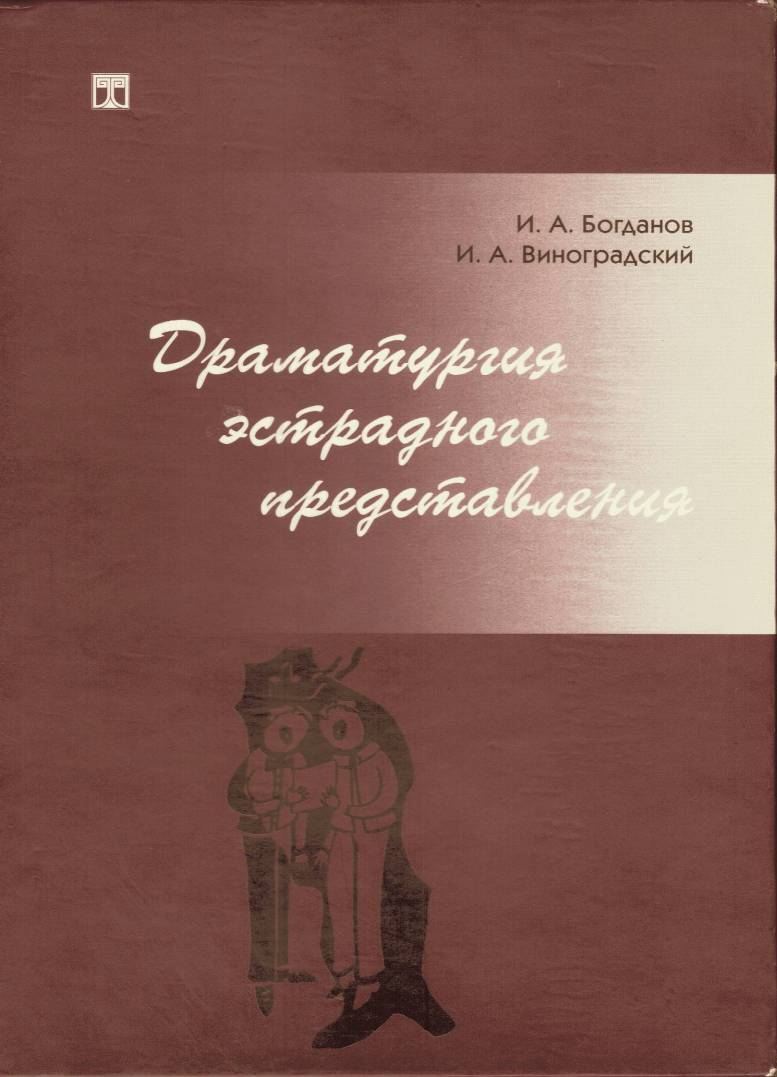 ИСКУССТВАИ. А. Богданов И. А. ВиноградскийДРАМАТУРГИЯ ЭСТРАДНОГО ПРЕДСТАВЛЕНИЯРекомендовано УМО по образованию в области театрального искусства в качестве учебника для студентов высших учебных заведений, обучающихся по специальностям «Режиссура театра», «Театроведение» и по направлению подготовки «Театральное искусство»ИЗДАТЕЛЬСТВОСАНКТ-ПЕТЕРБУРГСКОЙ ГОСУДАРСТВЕННОЙАКАДЕМИИ ТЕАТРАЛЬНОГО ИСКУССТВАСАНКТ-ПЕТЕРБУРГ • 2009УДК 792.7 ББК 85.364 Б734Рецензенты:И. В. Ступниковпрофессор, доктор искусствоведения А. А. Сонинзаслуженный деятель искусств России, главный режиссер Санкт-Петербургского государственного цирка© И. А. Богданов, 2009© И. А. Виноградский, наследники, 2009© Санкт-Петербурккая государственнаяакадемия театрального искусства, 2009 © Издательство «Чистый лист», оформление,макет, 200915ВХ 978-5-88689-061-7ВВЕДЕНИЕПрофессиональное оснащение режиссера эстрады включает в себя такой важный раздел, как анализ драматургической структуры произведения эстрадного искусства. В этом режиссер эстрады фактически не отличается от режиссера театрального, с той лишь разницей, что первый оперирует понятиями «номер» и «концерт», а «торой — понятием «спектакль».Вообще, в отличие от точных наук, в области театра и эстрады содержание определений, понятий и терминов часто не имеет своих раз и навсегда установленных границ. Есть такое определение жанра постановки, как «спектакль-концерт» и такое, как «киноконцерт». Они встречаются достаточно редко. Но в то же время нельзя не заметить, что называть тем или иным образом театрализованные эстрадные программы «спектаклями» пробуют очень многие.Вспомним также о том, что и в Москве и в Санкт-Петербурге существуют площадки, официально именуемые — Московский и Санкт-петербургский ТЕАТРЫ эстрады. У А. Райкина был ТЕАТР миниатюр (при возникновении он именовался Театр эстрады и миниатюр). В Санкт-Петербурге сегодня все еще существует ТЕАТР «Мюзик-холл», а в Москве свои коллективы называют ТЕАТРАМИ и народный артист РФ Е. Петросян, и народный артист РФ В. Винокур, и народная артистка РФ К. Новикова.Отсюда можно сделать вывод, что более или менее четких жанровых границ в этой области реально не существует, однако это не сможет помешать при анализе разного рода сценарных разработок.Для режиссеров драматического театра читаются специальные курсы лекций, посвященные анализу драматургии. Действенному анализу пьесы уделяется огромное внимание не только на теоретических, но и на практических занятиях режиссеров драмы.Стр. 3Режиссеры музыкального театра вдобавок изучают музыкальную драматургию.Однако для режиссера, который посвятил себя эстрадному искусству, недостаточно владеть методами анализа драматургической основы произведения, написанного для эстрады. Его специфика такова, что режиссер эстрады часто сам является автором сценария.Более того, — постановочная работа и создание сценария на эстраде часто представляет собой единый и неразрывный процесс.В связи с этой особенностью в программу обучения режиссеров эстрады и введен предмет «Драматургия эстрадного представления». Этот факт отражает специфику эстрадного искусства в целом, заключающуюся в том, что искусство постановщика в огромной мере сочетает в себе профессии режиссера и драматурга. Даже если у концерта имеется драматургическая первооснова, процесс постановки номера и представления очень часто требует от режиссера углубленной и каждодневной работы с эстрадным автором, внесения постоянных изменений и дополнений в сценарий. Поэтому на эстраде режиссер и драматург нередко становятся полноправными соавторами, пусть и не всегда официально.Думается, что эта книга будет полезна для всех, кто работает на эстраде, учится этому или намерен найти свое место в системе современного российского шоу-бизнеса, — то есть не только для будущих режиссеров, но и для начинающих сценаристов, молодых продюсеров или артистов эстрады, студентов соответствующих учебных заведений. И в первую очередь тем из них, кто собирается взять на себя непростую роль эстрадного драматурга, создателя литературной основы будущих номеров и аттракционов, театрализованных концертов, разного рода шоу, массовых представлений и праздников.Отдельных профессиональных литераторов этого профиля сегодня, насколько известно, никто в стране не готовит, хотя «дикорастущих» авторов на современной эстраде достаточно много. Овладеть основами профессии эстрадного драматурга — задача достаточно сложная. Справедливости ради следует упомянуть, что отдельные попытки издания литературы, способной этому помочь, делались и делаются, особенно в области использования юмора в драматургии, что для эстрады имеет важное значение.Стр. 4Например, доцент кафедры новых педагогических технологий Ноберг недавно в издательстве «ООО „Флинт"» выпустил книгу под названием «Как развить чувство юмора»1, а петербургский продюсер, в прошлом эстрадный автор, В. Биллевич в издательстве «Вильяме» опубликовал свой труд «Школа остроумия»2.В режиссуре эстрады есть две основные специализации:режиссура эстрадного номера;режиссура эстрадного представления.Наличие этих двух направлений отражается в структуре данного учебника. Два основных раздела книги посвящены драматургии эстрадного номера и драматургии эстрадного представления во всех его разновидностях:Обыкновенный традиционный простейший сборный, он же -дивертисментный концерт.Театрализованный концерт.3.	Тематический концерт.4. Юбилейный концерт.Праздничный концерт.Эстрадное представление, в котором организующим элементом построения сценария является место действия.Эстрадное представление, где в роли организующего элемента выступает то или иное событие или ситуация.Сюжетные эстрадные представления (обозрения, ревю).Принципы построения программ эстрадных театров.В части, касающейся драматургии эстрадных номеров, внимание сосредоточено на вокально-эстрадных, оригинальных, эстрадно-цирковых и отчасти танцевальных жанрах. Основная форма их драматургии — сценарий или либретто, — вопросы создания которых, особенно применительно к вышеуказанным эстрадным жанрам, разработаны явно недостаточно. Речевые жанры оставлены в этом смысле в стороне, так как они наиболее тесно соприкасаются с искусством драматического театра и к ним применимы законы драматургии последнего. Ведь основа драматургии речевых жанров — монолог или диалог. то есть они в полной мере выступают как род литературы, коем и является драматургия.Анализ сегодняшнего состояния эстрады показывает, что на наших глазах происходят два процесса. Первый — это сближение •страды с цирком. То, что эти два искусства близки друг другу,Стр.5подтверждается историей их развития. Даже первое Государственное учреждение эстрады, возникшее в 1930 году (ГОМЭЦ — Государственное объединение музыки, эстрады и цирка), вначале располагалось в здании Ленинградского цирка на Фонтанке.Цирковые номера прекрасно вписываются в разного рода театрализованные эстрадные программы в больших дворцах культуры, в крытых стадионах, на уличных праздниках.Вторая тенденция идет как бы в ногу с первой. В театрализации различных номеров на эстраде все чаще используются те или иные клоунские приемы, костюмы, разного рода пародийные «ходы». Чисто речевые номера, репризные фельетоны, монологи сатирического, публицистического, гражданского звучания потеснены на эстраде исполнителями, в творчестве которых на первый план вышла развлекательность — «Новые русские бабки», «Верка-Сердючка», дуэт Ю. Гальцева и Е. Воробей, и т. д.И это не случайность, это — тенденция. Нравится нам это явление или нет, и кому нравится, а кому надоело — это другой вопрос. Но эстрада — искусство честное и открытое, здесь все решает успех у публики. А он есть. Может быть, для того чтобы восстановить на эстраде успех и значение осмысленного звучащего слова, нужны новые авторы, новые артисты, а, может быть, — и новые времена?Две главных части учебника предваряет раздел «Общие вопросы драматургии эстрады», который касается проблем, относящихся к номеру и представлению одновременно. Это позволяет избавиться от неминуемых повторов, например, в отношении структурных элементов эстрадной драматургии, способа существования эстрадного актера, и т. д. Здесь нельзя обойтись без анализа более общих и глубоких вопросов, таких, как социальная, общественная, политическая роль сатиры и юмора, психология восприятия отдельных юмористических структур, их связь с тем или иным временем, национальными особенностями зрительского восприятия...Раздел «Драматургия эстрадного номера» написан заведующим кафедрой эстрадного искусства и музыкального театра Санкт-Петербургской государственной академии театрального искусства, доктором искусствоведения, профессором И. А. Богдановым. Раздел Стр.6 «Драматургия эстрадного представления» принадлежит перу известного эстрадного драматурга, заслуженного работника культуры России, профессора Санкт-Петербургского государственного университета культуры и искусств И. А. Виноградского. В разделе «Приложение» в качестве примеров приведены творческие заявки, сценарные планы и литературные сценарии разного рода эстрадных представлений, которые также принадлежат перу И. Виноградского. Введение, Заключение и раздел «Общие вопросы драматургии эстрады» — результат совместного труда авторов учебника. Естественно, что стилистически отдельные части несколько разнятся, хотя авторы и пытались, насколько возможно, придать всему тексту подобие единой формы. Вместе с тем, — поскольку речь идет об учебнике в области искусства, — было важно сохранить и авторскую интонацию, которая, как ничто другое, помогает передать практический художественный опыт авторов в многолетней работе на эстраде.Современная практика эстрады показывает, что мы, к сожалению, часто являемся свидетелями деградации многих разновидностей эстрады. Не последнюю роль в этом играет недооценка роли эстрадной драматургии.Заняв лидирующие позиции, эстрадная песня весьма агрессивно теснит речевые и оригинальные жанры; коренные изменения происходят и в жанре конферанса. Развитие одного из самых демократичных и популярных искусств — эстрады — зависит от восстановления и повышения статуса и значения драматурга эстрадного номера и концерта.Как это, может быть, ни странно, но известные функционеры отечественного шоу-бизнеса, даже добившиеся в нем впечатляющих успехов, как, например, Иосиф Пригожий, в своей книге «Политика -вершина шоу-бизнеса» утверждают: «У нас в стране шоу-бизнеса как такового вообще нет — в связи с низким материальным уровнем населения, не имеющего возможности покупать качественный шоу-продукт»3.Еще один общепризнанный авторитет в этой области, продюсер, дизайнер и режиссер Б. Краснов в профессиональном журнале «Импресарио» высказывается еще более определенно: «Современный российский шоу-бизнес — это партизанский отряд с предателями...»4Стр. 7Это, конечно, не так. И общий материальный уровень — на самом деле штука загадочная и подвижная, и о том, что такое «качественный шоу-продукт», можно поспорить. Важно подчеркнуть: российская культура вполне самодостаточна, ей на самом деле не страшны никакие заграничные влияния, она все переварит, перестроит, «улучшит», усовершенствует и в конечном итоге — все расставит по своим местам и по своему усмотрению. И французский водевиль. И американский джаз. И ревю. И многое другое.Нельзя не заметить, что российский шоу-бизнес, в отличие от других стран, построен на своих принципах. У него собственная структура и механизмы взаимоотношений: производитель «шоу-продукта» и его потребитель — зритель, слушатель. И вообще, в результате того, что праздничная культура России весьма красочна, насыщенна и своеобразна, не все пришедшие из-за рубежа и успешно существующие в разных «цивилизованных» и «развитых» (на современном жаргоне — «продвинутых») европейских странах элементы у нас прививаются.В нашей стране, к примеру, гораздо большее значение имеют публичные выступления, а не выпуски разного рода музыкальных альбомов. Термины «ХИТ» и «ХИТ-ПАРАД» имеют совсем не такое значение, как в США и в Европе; соответственно, другим образом распределяются денежные потоки. Хотя телевидение играет такую существенную роль, что отдельные газетные обозреватели утверждают, что если у вас нет «эфиров», — то вы в шоу-бизнесе просто не существуете!Например, придуманный более 100 лет назад активисткой мирового коммунистического движения Кларой Цеткин Международный женский день 8 марта у нас — единственных в мире! — привился и стал одним из самых любимых праздников. День святого Валентина — День всех влюбленных, 14 Февраля, вроде бы тоже, что называется, постепенно «набирает обороты». И католическое Рождество многие из нас сегодня не прочь отметить. А вот такое развлечение, как «Тараканьи бега», в последние годы предлагавшееся нашему зрителю, поддержки в народе не нашло. Стриптиз существует, но «Бои женщин в грязи без правил» широко в народ «не пошли»: только в Москве они реализуются на отдельных, очень немногочисленных концертных площадках ночных клубов.Стр.8Это, конечно, не так. И общий материальный уровень — на самом деле штука загадочная и подвижная, и о том, что такое «качественный шоу-продукт», можно поспорить. Важно подчеркнуть: российская культура вполне самодостаточна, ей на самом деле не страшны никакие заграничные влияния, она все переварит, перестроит, «улучшит», усовершенствует и в конечном итоге — все расставит по своим местам и по своему усмотрению. И французский водевиль. И американский джаз. И ревю. И многое другое.Нельзя не заметить, что российский шоу-бизнес, в отличие от других стран, построен на своих принципах. У него собственная структура и механизмы взаимоотношений: производитель «шоу-продукта» и его потребитель — зритель, слушатель. И вообще, в результате того, что праздничная культура России весьма красочна, насыщенна и своеобразна, не все пришедшие из-за рубежа и успешно существующие в разных «цивилизованных» и «развитых» (на современном жаргоне — «продвинутых») европейских странах элементы у нас прививаются.В нашей стране, к примеру, гораздо большее значение имеют публичные выступления, а не выпуски разного рода музыкальных альбомов. Термины «ХИТ» и «ХИТ-ПАРАД» имеют совсем не такое значение, как в США и в Европе; соответственно, другим образом распределяются денежные потоки. Хотя телевидение играет такую существенную роль, что отдельные газетные обозреватели утверждают, что если у вас нет «эфиров», — то вы в шоу-бизнесе просто не существуете!Например, придуманный более 100 лет назад активисткой мирового коммунистического движения Кларой Цеткин Международный женский день 8 марта у нас — единственных в мире! — привился и стал одним из самых любимых праздников. День святого Валентина — День всех влюбленных, 14 Февраля, вроде бы тоже, что называется, постепенно «набирает обороты». И католическое Рождество многие из нас сегодня не прочь отметить. А вот такое развлечение, как «Тараканьи бега», в последние годы предлагавшееся нашему зрителю, поддержки в народе не нашло. Стриптиз су-' ществует, но «Бои женщин в грязи без правил» широко в народ «не пошли»: только в Москве они реализуются на отдельных, очень немногочисленных концертных площадках ночных клубов.Стр.9то, что было сделано до тебя. Но этого мало. Надо обладать достаточной фантазией, уметь придумывать, сочинять, создавать что-то новое, оригинальное, не имеющее аналогов в прошлом.1	Тамберг Ю. Г. Как развить чувство юмора. М., 2005. С. 153.2	Биллевич В. Школа остроумия. М.; СПб.; Киев, 2005. С. 28.3.Пригожий И. Политика — вершина шоу-бизнеса. М., 2004. С. 14. 4 Краснов Б. Шоу-бизнес // Импресарио. 2006. Январь-февраль. С. 9.РАЗДЕЛ ПЕРВЫЙОБЩИЕ ВОПРОСЫДРАМАТУРГИИ ЭСТРАДЫГЛАВА 1О СПЕЦИФИКЕ ЭСТРАДНОГО ИСКУССТВАОПРЕДЕЛЕНИЕ ПОНЯТИЯ «ИСКУССТВО ЭСТРАДЫ». - ФОРМЫ ПРОИЗВЕДЕНИЙ ЭСТРАДНОГО ИСКУССТВА. - ЭСТРАДНЫЙ НОМЕР - ОСНОВНАЯ ЕДИНИЦА ЭСТРАДЫ. - КОНЦЕРТ- ОСНОВНАЯ ФОРМА ЭСТРАДНОГО ПРЕДСТАВЛЕНИЯ. - МАССОВОСТЬ И ДЕМОКРАТИЗМ ЭСТРАДЫ. - АКТУАЛЬНОСТЬ И ЗЛОБОДНЕВНОСТЬ. - ТЕРМИНЫ ЭСТРАДЫ И ЕЕ ДРАМАТУРГИИ. - НОВЫЕ ТЕНДЕНЦИИ РАЗВИТИЯ ЭСТРАДЫ. - КЛАССИКА И СОВРЕМЕННОСТЬ ЭСТРАДНОГО ИСКУССТВА.В книге «Эстрада России. XX век» сказано: «Эстрада —многожанровое сценическое искусство... Имеет ярко выраженную развлекательную функцию, что отнюдь не исключает содержательности. Ориентируется преимущественно на массовое восприятие...»1Особенности эстрадного искусства накладывают отпечаток буквально на все аспекты создания номера и представления — все специфично, все «эстрадно»! Да, многие компоненты профессии эстрадного драматурга опираются на общие фундаментальные принципы и в драматическом, и в музыкальном театре, и в цирке.Но дальше на этом фундаменте строятся совершенно разные конструкции, возведение которых идет по неодинаковым правилам. Эстрадное искусство чрезвычайно многожанрово. Песня и акробатика, конферанс и фокусы, музыкальная эксцентрика и психологические опыты, публицистический фельетон и игра с хула-хупами... «Множественность номеров, исполняемых мастерами разных искусств, - фактор не количественный, а качественный, определяющий природу эстрады. Исторически сложилась такая коренная особенность эстрадного искусства, как многожанровость»2, — писал А. Анастасьев.Основной формой эстрадных представлений является КОНЦЕРТ, состоящий из отдельных НОМЕРОВ самых различных жанров.Стр.12ЭСТРАДНЫИ НОМЕР — это краткое самостоятельное и законченное произведения эстрадного искусства, основа любого типа эстрадного представления.Эстрадный концерт может быть просто сборным или, как иногда говорят. — дивертисментным, а может — и тематическим, театрализованным. Особую группу концертов составляют концерты праздничные юбилейные, хотя практически и они по своей структуре являются и дивертисментными, и тематическими. При более глубокой театрализации концерта, с вынесением на у его названия, использованием декораций, реквизита, того или пусть элементарного, сюжетного хода, мы можем говорить об разном представлении, эстрадном спектакле. Двигаясь дальше в пении усложнения структуры построения эстрадной программы сможем говорить о мюзик-холльном представлении, еще далее ревю...Рассматривая такую первичную единицу любого эстрадного концерта как номер, мы обнаружим, что почти в каждом номере, вне зависимости от его жанра, есть своя драматургия. Отдельные ее элементы можно усмотреть не только в фельетоне или монологе, но и в в репризе и даже в частушке, где первые две строчки можно к экспозиции, заявлению темы, а последнюю, «ударную» -развязке всего этого микропроизведения.Режиссер, ставящий эстрадное представление (концерт, обозрение шоу), как правило, не работает над номерами, из которых оно состоит. Он объединяет уже готовые номера той или иной сюжетной линией, единой темой, выстраивает сквозное действие представления организует его темпоритмическую структуру, решает задачи музыкального, сценографического, светового оформления. То перед ним стоит целый ряд художественных и организационных проблем, требующих разрешения в программе в целом и не имеющих прямого отношения к собственно эстрадному номеру, Часто «... режиссер эстрады принимает номера от специалистов различных жанров, а затем из них создает эстрадную программу. Номер имеет большую самостоятельность»3. Так же и драматург эст-эго представления, как правило, не вникает в драматургию каждого отдельного номера. Он выстраивает их в единое целое, необходимые для его замысла номера.Стр. 13Однако бывают случаи, когда тема эстрадной программы, ее специфика, посыл просто требуют создания тех или иных номеров, необходимых в данном конкретном случае.Практики знают, что из 10 хороших номеров можно выстроить не менее 10 самых различных программ. При этом, к примеру, А. Пугачева во всех случаях будет петь одни и те же песни, А. Акопян показывать те же самые фокусы, а Г. Хазанов читать одни и те же монологи. Так чем же будут отличаться друг от друга эти программы, из которых одна может быть посвящена 8 Марта, а другая 1 Апреля? Ответ один: в первую очередь — специально написанным конферансом, текстом ведения. В нем непременно должен быть и тематический вступительный монолог, и какие-то подходящие к теме программы репризы, связки. И уж совсем хорошо, если у конферансье есть свой, соответствующий ситуации, теме программы, ее афишному названию эстрадный номер. Так что в реальных условиях те или иные эстрадные номера иногда приходится создавать специально для той или иной конкретной программы.Здесь нужен автор или режиссер-сценарист, владеющий разными жанрами, который может написать вступительную песенку к программе, гимн того или иного предприятия, куплеты или частушки на заранее заданные темы, тематический монолог для участвующего в программе Е. Петросяна или К. Новиковой...История эстрады знает случаи, когда один и тот же автор, например В. С. Поляков, для Театра А. Райкина писал текст всех песенок, монологов, миниатюр, МХЭТОК. Были программы, написанные для того же А. Райкина одним М. Мишиным. Или одним С. Альтовым. Есть авторы, которые и сегодня могут создать полноценный разножанровый сценарий для любого эстрадного представления. Но особенно хорошо, когда это — группа авторов. Режиссеры редко работают с кем-то в паре, а эстрадные авторы — сплошь и рядом. Такова специфика труда, характерная для каждой из этих профессий.Один из самых интересных этапов совместной работы режиссера и сценариста состоит в начальном «обговаривании» или «наговариваний» новой программы, когда в спорах и диалогах рождается истина.Это интереснейшее дело — набросать, нафантазировать, сочинить, пусть эскизно, будущую эстрадную программу, с тем чтобы в дальнейшем ее уточнять, детализировать, записывать в форме сценария и текстов каких-то номеров...Стр. 14Работа над эстрадным номером требует от драматурга и режиссера решения целого ряда специфических задач, с которыми они не сталкиваются в создании большой программы. Это прежде всего умение раскрыть индивидуальность артиста, выстроить драматургию номера, определить его тематику, проблематику, работать с репризой, трюком, гэгом, знать и учитывать природу специфических выразительных средств жанра и многое другое.Роль режиссера как автора сценария номера в разных жанрах неодинакова. Естественно, что отправной точкой в создании номеров на основе монолога, фельетона, куплета, песни служит авторский и музыкальный текст. Но даже в этих случаях нередки ситуации, когда режиссер принимает на себя функции создателя сценария (либретто) номера, а не ограничивается режиссерской разработкой предложенного автором текста или музыки материала. Часто режиссер вместе с автором работает над текстом и в этом случае становится соавтором произведения. В некоторой части речевых жанров (например, в пародии) эта тенденция проявляется в большей степени. И практически всегда режиссер становится создателем драматургии номера в вокально-эстрадных, оригинальных и эстрадно-цирковых жанрах, в этой же роли выступает, как правило, режиссер-балетмейстер в эстрадной хореографической миниатюре.Драматургу эстрады, работающему над сценариями больших программ, необходимо понимать законы драматургического построения эстрадного номера. Он может не работать над номерами, но знать закономерности их построения он обязан. Ведь профессионал не может в оценке выразительности руководствоваться только критериями «нравится — не нравится». От профессиональной оценки номера сценаристом программы зависит, например, место номера в концерте.Разная последовательность одних и тех же номеров может в одном случае сделать шоу успешным, в другом — провалить.Конечно, успех или неуспех программы зависит не от одной лишь последовательности номеров. Понимание структуры построения отдельных номеров режиссером-драматургом — необходимое условие грамотного использования их в любой форме эстрадного представления.Прежде чем перейти к изложению конкретных особенностей сценарных построений для всех перечисленных выше видов эстрадныхСтр.15концертов, следует сказать еще несколько слов непосредственно о самой эстраде, представляющей один из видов зрелищных искусств.Все познается в сравнении, и для того чтобы понять, в чем состоят основные отличительные особенности искусства эстрады, наверное, разумно сравнить ее с другими формами зрелищ.Одно время эстраду называли «вторым по массовости после кино искусством». Затем, с появлением телевидения, стали говорить об отведенном эстраде третьем месте — по посещаемости. Но после того как у нас разразился кризис кино, а телевидение заполнила низкопробная ремесленническая эстрада, подобных оценок не производится.Для справки можно вспомнить, что в 70-х годах прошлого, XX века, в СССР на эстрадные концерты ежегодно ходило 177 миллионов человек, то есть из 250 миллионов населения тогда «на эстраду» ходили практически все, кто только мог ходить...Известно также, что в Ленинграде, например, из 17 миллионов рублей прибыли, что в те годы давало государству Управление культуры города, — 14 приносил Ленконцерт.Ныне Петербург-концерт получает государственную дотацию -24 миллиона рублей в год. Все остальное ушло в руки шоу-бизнеса.Таким образом, и сегодня можно констатировать, что одним из основных качеств современной российской эстрады является ее массовость, а это в государстве, пробующем построить гражданское общество, совсем немаловажно. Эмоциональное воздействие талантливых артистов и популярных коллективов на многотысячные аудитории стадионных шоу-программ, праздников на наших площадях и проспектах — огромно. Не говоря уже о том, что около 80 процентов эфира в радио- и телевизионном диапазоне занято эстрадными песнями самого различного содержания, от патриотического «ретро» до откровенно-блатного шансона и «кабацких страданий»...Вторая характерная черта эстрады — это ее мобильность, злободневность.Старинная формула «Утром в газете — вечером в куплете» — действует и сегодня, давая возможность эстраде сиюминутно откликаться на важнейшие события нашей жизни.Чтобы создать в театре спектакль на современную тему, требуются месяцы, кинофильм так же требует для съемок много Стр. 16времени, с быстродействием же эстрады может сравниться только телевидение и радио, но там в этом аспекте речь может идти только об информации.Эстрада, как никакое другое искусство, «встроено» в современную «индустрию досуга», а досуговая деятельность, как известно, важнейшая сторона жизни любого народа, любой страны.К сожалению, еще с «советских времен» у многих сохранилось достаточно пренебрежительное отношение ко всей нашей эстраде. Она вроде бы и легковесная. И пошлая. И глупая. Хотя она такая, какие мы сами.Иногда эстраду относят к разновидности театрального искусства. Те же, что и в театре, подмостки и зрительный зал, актер и публика. Музыка, танец, песни, сценки, монологи, улыбки, паузы, полные напряжения, аплодисменты. Как говорится: «И смех, и слезы, и любовь...»Но если взглянуть на вопрос в историческом аспекте, то первый исполнитель, когда-то залезший на пенек или древний валун, чтобы его лучше было видно и слышно, и пожелавший что-то сказать своим современникам прямо в лицо или кого-то изобразить -без занавеса, без декораций, без прожекторов, без заранее написанного кем-то и выученного текста роли, — был, конечно же, не театральным, а эстрадным артистом. Будем реалистами — разве это не так?!Нельзя не согласиться с мнением А. Анастасьева: «Эстрада отличается от театра по существу художественного отражения жизни и по форме существования: если в театре это спектакль, то на эстраде — номер»4.Таким образом, произведениями эстрадного искусства являются эстрадное представление и эстрадный номер.Создание эстрадного номера — один из самых сложных видов деятельности режиссера. «Сделать хороший номер, даже если он идет всего несколько минут, очень трудно. И мне кажется, что эти трудности недооцениваются. Может быть, поэтому я так уважаю и ценю искусство тех, кого иногда несколько пренебрежительно кличут эстрадниками, отводя им не очень почетное место в неписаной шкале профессий»5. Эти слова С. Юткевича можно отнести не только к номеру, но и к эстрадному представлению во всех его разновид-Стр. 17Художественное качество и профессиональный уровень эстрадного искусства в целом во многом зависят от профессионализма и таланта эстрадного драматурга.Для того чтобы в дальнейшем детально и внятно говорить об эстраде и ее драматургии, следует уточнить некоторые термины, многие из которых, как и вообще часто бывает у гуманитариев, имеют не совсем четкие границы и довольно расплывчатое содержание.В кино основная «единица измерения» — КИНОФИЛЬМ, который делится технически на несколько частей, а драматургически -на ЭПИЗОДЫ.Большое синтетическое массовое ЭСТРАДНОЕ ПРЕДСТАВЛЕНИЕ тоже часто делят на ЭПИЗОДЫ. Но так как любой эстрадный концерт состоит из НОМЕРОВ, то приходится оговаривать:ЭПИЗОД не эквивалентен НОМЕРУ, это отличные одна от другой формы. И в этом нет никакого противоречия. ЭПИЗОДЫ представления могут сменяться НОМЕРАМИ, НОМЕРА - ЭПИЗОДАМИ.В театре используют термины ПЬЕСА, СПЕКТАКЛЬ, ПОСТАНОВКА, и все это делится на СЦЕНЫ, которые в свою очередь, как раньше иногда говорили, подразделяются на ЯВЛЕНИЯ.Цирковое зрелище называется ПРЕДСТАВЛЕНИЕМ, оно состоит из АТТРАКЦИОНОВ и НОМЕРОВ.На эстраде основной вид зрелищных мероприятий — КОНЦЕРТ, состоящий из НОМЕРОВ, но иногда имеющий и свой ПРОЛОГ, и ФИНАЛ, как первого отделения, так и всего КОНЦЕРТА.Кроме ПРОЛОГА, — который разыгрывается в концертном зале, может иметь место ПРЕДПРОЛОГ — то или иное сценическое действо, протекающее в фойе концертного зала или вообще — на улице, перед входом в зал...Если эстрадный концерт делится антрактами на несколько частей, принято употреблять именно термин ОТДЕЛЕНИЕ, а не ДЕЙСТВИЕ (первое, второе...).И точно так же, как бойцы пожарной охраны не любят, когда их называют «пожарниками», так и работники упомянутых видов искусств не любят, когда их называют «киношниками», «циркачами» и «эстрадниками». Хотя в начале XX века и даже в середине 30-х годов (а советская эстрада стала государственной именно в 1930 году, когда появилось ГОМЭЦ — Государственное объединение музыки,Стр.18эстрады и цирка) эти термины были официальными и употреблялись в печати и даже в официальных документах.В последние годы эстраду активно теснит явление, которое терминологически определяется как ШОУ-БИЗНЕС. Шоу-бизнес имеет своей первой, главной, а зачастую и единственной целью именно БИЗНЕС, то есть деланье ДЕНЕГ с помощью музыки, танцев, песен, юмора и сатиры. Но в то же время у эстрады остались еще достаточно важные художественные, воспитательные цели, разумная, эстетическая (а не только техническая) организация досуга многомиллионного населения страны. Поэтому рано отказываться от этого традиционного термина, обозначающего такой древнейший и важнейший вид искусства, — каким является ЭСТРАДА.Тем более что в словосочетаниях ЭСТРАДНЫЙ СПЕКТАКЛЬ -по отношению к программе ТЕАТРА МИНИАТЮР или ЭСТРАДНОЕ ПРЕДСТАВЛЕНИЕ по отношению к СТАДИОННОМУ ПРАЗДНИКУ нет ничего противоестественного, всем понятно, о чем именно идет речь.В цирке программу ведут ШПРЕХШТАЛМЕЙСТЕР и КОВЕРНЫЕ КЛОУНЫ. На эстраде - ВЕДУЩИЙ или КОНФЕРАНСЬЕ. Шоу ведет ШОУМЕН. В театре для ведения спектакля иногда прибегают к роли, называемой ЧЕЛОВЕК ОТ ТЕАТРА.Проблемы, стоящие перед исполнителями этих ролей, очень схожи, но не тождественны и диктуются характером того, что происходит на сцене, эстраде, манеже. Тут и так называемое «создание теплой, дружеской, а иногда и торжественно-приподнятой атмосферы в зале», и «заполнение пауз» между номерами и аттракционами, и исполнение сатирических, юмористических, публицистических номеров, затрагивающих какие-то общественно-важные или злободневные темы. Здесь и заботы о том, чтобы концерт, спектакль, представление не теряло свой темп, «катилось» от ПРОЛОГА к ФИНАЛУ без пауз, остановок, затяжек. И все это заботы не только режиссера-постановщика и исполнителей, но и ЭСТРАДНОГО ДРАМАТУРГА. Далее мы подробнее коснемся всех этих проблем.Иногда делаются усиленные попытки поставить знак равенства между ЭСТРАДНЫМ НОМЕРОМ и ЭПИЗОДОМ ЭСТРАДНОГО ПРЕДСТАВЛЕНИЯ, но это не совсем верно. В частности, по той простой причине, что по законам жанра, условиям той неизбежной «игры», которую с самого начала ведут между собой зрители и исполнители, один ЭПИЗОД эстрадного представления может органично,Стр. 19непосредственно и плавно, незаметно для зрителей перейти в другой. Напротив, — эстрадный номер всегда должен иметь свой финал, свою «точку», свое логическое завершение, свои зрительские аплодисменты в конце... Забегая вперед, отметим, что именно поиск финала номера — важнейшая и труднейшая задача и режиссера-постановщика на эстраде, и, разумеется, работающего с ним или без него сценариста.Да, зрители могут устроить овацию и оперному певцу в середине спектакля, но это другое... Артист эстрады не может уйти после исполнения своего номера, что называется, «под стук собственных каблуков»...Те глубочайшие изменения, которые произошли в нашей стране за последние полтора десятка лет, естественно, отразились и на жизни эстрады.И дело не только в том, что в творческих и прокатных организациях исчезли художественные советы, о чем порой, при разгуле пошлости и непрофессионализма, похоже, во многих случаях следует и пожалеть.Дело даже не столько в том, что монопольно владевшая всеми концертными площадками государственная эстрада в значительной мере потеснена различными фирмами, компаниями, агентствами и мелкими «конторами» системы шоу-бизнеса. Государственные организации, такие как Москонцерт или Петербург-концерт, сохранились, хотя масштаб их деятельности не сравним с прошлыми временами.Во всяком случае, недавно работавшая в Петербурге специальная комиссия, исследовавшая работу Петербург-концерта, после длительных размышлений пришла к выводу о том, что в нашей Культурной столице государственная концертная организация, несмотря ни на какие коммерческие веянья времени и рыночные новации, нужна. Ибо совсем не все важные и широкие, ответственные мероприятия можно поручить коммерческим структурам, которых в области эстрады в городе развелось несметное количество. Причем это количество совсем не всегда переходит в надлежащее качество, ибо те, кто занимаются шоу-бизнесом, в первую очередь преследуют совершенно иные цели. Но это одна сторона вопроса.Другая его сторона заключается в том, что в результате демократизации общественной и культурной жизни в области эстрады стали проводиться самые разнообразные мероприятия, немыслимые, казалось бы, ранее, в так называемый «период застоя». ПоявилисьСтр.20разного рода клубы, и не только просто ночные, студенческие, молодежные, но и, например, клубы сексуальных меньшинств, и в них проводятся те или иные концертные мероприятия, мало похожие на те, которые предлагались уважаемой публике на концертной эстраде всего 10-15 лет назад.И тем не менее, кроме этой неизбежной «пены перестройки культуры», есть и другие изменения, которые следует считать полезными и положительными.Кроме ранее существовавших традиционных, классических форм эстрадных мероприятий, таких как сборный или дивертисментный концерт, театрализованная тематическая программа, театр миниатюр, так называемое «спецмероприятие», в последние годы появились разного рода эстрадные программы совершенно новой, свободной формы, посвященные многочисленным новым праздникам, юбилеям, презентациям. Появилась и окрепла так называемая «корпоративная культура» со своими правилами и требованиями к сценаристам, писателям-юмористам, эстрадным драматургам, режиссерам-постановщикам, и мы коснемся в данной работе ряда вопросов, связанных с этими сторонами нашей сегодняшней концертной жизни.Впрочем, взаимоотношения между «новым» и «старым» на эстраде бывают очень причудливы и порой иллюстрируют известную фразу о том, что «любое новое — это хорошо забытое старое».Некоторое время назад появилась идея провести в Америке, в одном из гигантских залов Атланты, программу «Живые шахматы», во время которой на расчерченной на 64 клетки сцене живыми фигурами играли бы в «быстрые шахматы» наш гроссмейстер Анатолий Карпов, предварительная договоренность с которым была достигнута, и какой-то чемпион Соединенных Штатов. При этом за «черных» должны были играть негры, а за «белых», естественно, «белые» исполнители. И, понятное дело, предполагался красочный пролог, «жеребьевка», парад участников, поднятие флага, представление судейской коллегии, олимпийская клятва и еще многое другое...Предложение поражало своим размахом, необычностью и новизной, оказавшейся, впрочем, кажущейся... В 30-х годах прошлого столетия в Ленинграде на Дворцовой площади проводился именно такой театрализованный матч. Правда, за «белых» играл Краснознаменный Балтийский флот, а за «черных» — наша доблестная Красная Армия.Стр. 21И это совсем не единственный случай, доказывающий, что и до нас на Земле жили талантливые люди и они тоже много чего интересного напридумывали... Шутка ли, в древнеримском Колизее разного рода игры, театрализованные спортивно-концертные программы, как известно, бывало, шли по 100 дней подряд и никогда не повторялись.Какой фантазией должны были обладать в те годы сценаристы и режиссеры-постановщики!Обратимся к не столь давней истории. Вспоминается одна, чисто петербургская традиция, имевшая место в первой четверти ныне уже ушедшего XX века.Тогда существовал такой особый термин — «садово-парковая эстрада».Дело обстояло таким образом. В Петербурге и его окрестностях в конце XIX — начале XX века начала бурно развиваться промышленность — заводы, фабрики, разного рода предприятия. Начался мощный приток рабочей силы из деревень. Эти массы вчерашних крестьян, вырванные из привычной среды, еще сохраняли с ней связь по своим привычкам, художественным запросам, вкусам, требованиям.Эти люди должны были как-то проводить свой досуг, свое свободное время, добровольно тратя при этом честно заработанные «трудовые рубли». Трудно представить себе, что вчерашний пахарь, ставший молотобойцем на Путиловском заводе, в воскресенье со своей барышней, такой же вчерашней крестьянкой, пойдет вечером в Александрийский театр, или даже в Мюзик-холл, или Театр-фарс, названия которых он даже не в силах пока выговорить. Он будет искать что-то попроще, какое-нибудь уличное гулянье, пивную с выступлениями оркестра народных инструментов или цыганским хором, а летом он пойдет в один из многочисленных городских садов и парков. Там играли духовые оркестры, продавались недорогие угощения, там можно было покачаться на качелях, или покататься на лодке, или посмотреть выступления артистов цирка... Тысячи, десятки тысяч молодых людей каждую субботу и воскресенье заполняли городские сады и парки.Почему этого почти не происходит сегодня? Этого не знает никто... И гремящий бешено-громкой музыкой «Чудо-остров» в Приморском парке Победы, основанный на заграничных аттракционах типа «Американских горок», не меняет общего положения. Это -Стр.22открытая сегодня «ниша» на общем, достаточно полно забитом фоне вечерних городских увеселений, да и дневных, субботних и воскресных, тоже...Как показывает практика, дело может начаться с инициативы того или иного предприимчивого человека, не знающего точно, куда именно вложить свои деньги. Но проблема может сдвинуться с мертвой точки и в том случае, если тот или иной режиссер-постановщик, вкупе со сценаристом, художником и еще какой-то группой единомышленников, будут готовы начать разработки в этом направлении.И регулярные Праздники открытия фонтанов Петергофа, и то, что происходит в культурной программе Выставки «Российский фермер» в петербургском Экспоцентре в Гавани, и натужные усилия что-то сделать на Елагином острове — не меняют общего положения в этой области...С чего тут мог бы начать молодой режиссер или сценарист? С посещения Театральной или Публичной библиотеки, с изучения того, что было сделано в этом направлении в былые годы, с придумки той или иной программы для бывшего так называемого Сада-Буфф на Невском проспекте, напротив Елисеевского магазина, в свое время любимого места отдыха горожан. С желания что-то сочинить для простаивающего Таврического или Летнего сада, где, в конце концов, казалось бы, сам Бог велел проводить Дни поэзии, Дни музыки и песни... С разработки сценария хотя бы «Праздника осеннего букета»...Да мало ли что еще можно придумать и провести в нашей Северной столице.Мы начнем рассмотрение драматургических основ эстрады с номера, а эстрадных программ, — с относительно простых примеров, с традиционных форм эстрадных мероприятий, таких как обыкновенный сборный концерт, тематическая и театрализованная концертная программа. Разобравшись в их драматургических основах, будем двигаться дальше — к рассмотрению так называемых больших эстрадных программ, идущих на открытых многотысячных стадионах, площадях, в наших огромных дворцах спорта, типа Олимпийского комплекса в Москве или Ледового дворца в Петербурге, то есть - имеющих место в наши дни.Стр.23Тем более что многочисленные наблюдения подсказывают — сегодня многое возвращается, как говорится, — «на круги своя»».Хорошо это или плохо — второй вопрос, но факт остается фактом.1	Уварова Е. Д. Эстрада // Эстрада России. XX век: Энциклопедия. С. 767.2	Анастасьев А, Эстрадное искусство и его специфика // Русская советская эстрада. 1917-
1929. М., 1978. С. 9.3	Шароев И. Профессия: режиссер! // Советская эстрада и цирк. 1989. № 10. С. 2.4	Анастасьев А. Эстрадное искусство и его специфика. С. 8.5	Юткевич С. Благодарность вдогонку // Миронова М., Менакер А. ...В своем репертуа
ре. М., 1984. С. 303-304.Стр. 24ГЛАВА 2ОСОБЕННОСТИ ДРАМАТУРГИИВ ИСКУССТВЕ ЭСТРАДЫ И ЕЕ ОСНОВНЫЕСТРУКТУРООБРАЗУЮЩИЕ ЭЛЕМЕНТЫСПЕЦИФИКА ЭСТРАДНОЙ ДРАМАТУРГИИ. - ДРАМАТУРГИЧЕСКИЙ ХОД. -РАБОТА ЭСТРАДНОГО ДРАМАТУРГА ПО ЗАКАЗУ. - ТВОРЧЕСКОЕ ВЗАИМОДЕЙСТВИЕ ЭСТРАДНОГО ДРАМАТУРГА И РЕЖИССЕРА. - ТЕМА И ИДЕЯ ПРЕДСТАВЛЕНИЯ. - ПРОЛОГ, ПРЕДПРОЛОГ, ФИНАЛ. - ЗНАЧЕНИЕ ВСТУПИТЕЛЬНОГО ФЕЛЬЕТОНА (МОНОЛОГА). - ОСОБЕННОСТИ ДРАМАТУРГИИ КОНЦЕРТА В ДВУХ ОТДЕЛЕНИЯХ. - ВВЕДЕНИЕ АНТРАКТА В СТРУКТУРУ ЭСТРАДНОЙ ДРАМАТУРГИИ. - О «СКВОЗНОМ СЮЖЕТЕ» ЭСТРАДНОГО ПРЕДСТАВЛЕНИЯ.Известно, что драматургия является родом литературы. Так, в «Театральной энциклопедии» понятие «драматургия» формулируется как «...род литературы в диалогической форме, предназначенный для сценического воплощения»1. Да и в других, более поздних энциклопедических изданиях, драматургия определяется прежде всего как «род литературный»2.Однако диалогическая форма, то есть слово как выразительное средство создания художественного образа не является обязательной составляющей в искусстве эстрады. Существует огромное количество жанров, где слово вообще отсутствует. Как, например, быть с таким видом эстрадного искусства, как пантомима? Там не звучит ни единого слова!Следовательно, по отношению к эстраде определять драматургию номера только как диалогическую форму будет неправильным. Такое определение хотя и верно для речевого рода эстрады и его жанровых разновидностей, но неприменимо к эстраде в целом.Среди режиссеров, актеров, критиков и исследователей искусства эстрады давно вошли в обиход обороты «драматургия пантомимического номера», «драматургическое построение танцевального номера», «драматургическая основа оригинального и эстрадно-Стр. 25циркового номера», и т. д. И все эти определения не имеют никакого отношения к слову. Таким образом, складывается, например, следующее положение: артист в номере молчит, но драматургия номера присутствует. И тут можно говорить о том, что используется иной язык — жеста, пластики, танца. Причем разные исследователи утверждают, что значительную часть информации в театре, на эстраде, в цирке человек получает именно благодаря зрению. Для СЛОВ остается не более 20 процентов...Для понимания того, что в этом нет никакого парадокса, нужно обратиться к первоисточнику, от которого и произошло само слово «драматургия». Это греческое «dpama» (драма), что в дословном переводе означает «действо, действие».Драматургия произведения эстрадного искусства представляет собой идейно-тематическое и событийное содержание, выраженное через действия актера. Она может иметь как вид монолога или диалога, так и сценария, в котором не выписана речь персонажей, а непосредственно зафиксированы их действия, поведение, те или иные поступки и реакции на них.Утверждение того, что роль сценариста, эстрадного драматурга, автора на эстраде является одной из определяющих, — несомненно является аксиомой, но для многих это иногда не совсем очевидно.Сегодня сложилась такая ситуация, что и вправду логичнее говорить о режиссерской эстраде. Более того, есть мнение, что во всем мире в последние годы авторский рейтинг в этой области зрелищного искусства заметно понизился.Конечно, что касается эстрадной драматургии, или, как ее еще иногда называют, — «драматургии малых форм», то придумать ход для шоу-программы, театрализованного представления, эстрадной миниатюры, конечно же, может и режиссер, и сам исполнитель, а иногда и квалифицированный заведующий литературной частью той или иной концертной организации. Но записать все это на бумаге, наполнить не только смыслом, но облечь смысловое содержание в конфликтно-драматургическую форму, придумать остроумные «репризы», эффектный финал, что-то зарифмовать — этим должен заниматься профессиональный литератор — эстрадный драматург. Пусть и «малоформист» — ничего предосудительного в этом нет.Стр.26Эстрада — искусство многожанровое, синтетическое, в нем часто не только на протяжении 2-х часового представления, но и на протяжении 10-минутного номера причудливо соединяются музыка, движения, слова, трюки...В начале создания эстрадной программы, спектакля, номера чаще всего лежит та или иная идея, тема, ситуация, или «драматургический ход», — естественно, выраженный в литературном виде — словом.Хотя, наверное, можно было бы использовать и рисунки — как в «комиксах». Или иероглифы — как в Китае или Японии.Системы передачи информации могут быть разными. Особенно при учете того, что информация, передаваемая со сцены в зрительный зал, может быть и эмоциональной, «взрывной», и сухой, бесстрастной. Это может быть и не музыка. И не стихи. А, например, просто цифры...Представьте себе, что конферансье обычного «сборного» концерта, появившись на сцене между номерами, как бы между прочим упоминает о том, что идущий сейчас в Риме футбольный матч «Зенит» - «Сборная Италии» закончился со счетом 10:0 в нашу пользу... Овации зала обеспечены!Любое публичное представление, а в особенности такое, как эстрадное, при отсутствии так называемой «четвертой стены», при прямом общении исполнителей со зрителями в первую очередь имеет дело с эмоциями.Эмоциональное воздействие на зрительный зал, конечно же, зависит и от качества музыки, звучащих стихов, остроумия и уместности произносимых шуток, реприз, отдельных реплик, и никакое актерское мастерство не сможет «прикрыть» беспомощность или пошлость написанного тем или иным не слишком профессиональным автором. Да хороший актер и не возьмет на себя такой труд.В принципе, повторим — предложить тему номера, иногда даже прием, «ход» миниатюры или целого спектакля в общем-то может кто угодно. В том числе, конечно, и сам сценарист.Однако главная задача эстрадного автора — разработать драматургический «ход», развить его, осмыслить, наполнить соответствующим современным содержанием, придумать и записать диалоги, остроты, шутки, предложить тот или иной эффектный финал, что часто и есть самое трудное...Стр. 27При этом задача перед сценаристом может стоять двоякая: или у нас есть хороший артист, группа артистов или целый коллектив и всех их нужно «одеть» соответствующим данному случаю репертуаром, или у нас есть очень важный по разным соображениям литературный материал, для которого следует найти исполнителя, «приспособить» этот материал к «звезде эстрады», создать новую концертную программу. Иногда перевести текст из прозы — в стихи. Или, наоборот, — из стихов в прозу. Или дать возможность исполнителю показать все свои возможности — попеть, потанцевать, сыграть тот или иной «образ» или несколько образов-масок в одном фельетоне или миниатюре. Требования и пожелания могут быть очень разными.В свое время братья-близнецы Анатолий и Ротмир Васютинские требовали от сценариста, чтобы он придумал номер, обыгрывавший их абсолютную похожесть друг на друга. И еще: чтобы в этом номере участвовал их очаровательный полудрессированый кобель — шпиц Васька, умевший ходить на задних лапах, по команде лаять и говорить в микрофон слово «мама»...Более того, и в работе самого сценариста задачи могут быть, что называется, двуедиными. Или автор сам фантазирует, сочиняет, записывает творческую заявку на спектакль или просто номер, или он получает то или иное конкретное задание — создать программу, фельетон, монолог, куплетный или кукольный номер с теми или иными параметрами.Это разная специфика творчества. И М. Жванецкий, и С. Альтов, например, неоднократно публично признавались в том, что им очень трудно, порой мучительно работать «по заданию». Их полет фантазии не должен чем-либо ограничиваться. И это, как правило, дает высокое качество произведений.А другие, пусть гораздо менее известные эстрадные драматурги — Г. Териков, Л. Измайлов, С. Кондратьев работают по любому конкретному заданию очень легко, даже виртуозно, и имеют вполне сравнимый с «классиками» успех....Работа по заказу — важнейшая сторона работы профессионального эстрадного драматурга.Это происходит вне зависимости от того, откуда исходит это задание — от государственной организации, от частного продюсерского бюро или от крупной фирмы, желающей широко отметить свойСтр. 28юбилей или провести театрализованную презентацию нового товара или услуги.Специфика работы на эстраде такова, что сценарист, как правило, работает рука об руку с режиссером-постановщиком.Иногда это является полноценным соавторством. Иногда придуманный режиссером номер или целый спектакль нуждается лишь в той или иной литературной обработке, или текстовой «поддержке» одного или группы авторов, из которых каждый работает в своем излюбленном жанре, в том, в каком он наиболее силен, что в итоге идет на пользу и всему представлению. Иногда режиссер остается как бы «за кадром», скрываясь за красивыми словами — «художественный руководитель постановки» или «главный режиссер». Это вопрос личных договоренностей, характера участия, этики — при соблюдении некоторых правовых норм. В такой работе хорошо все то, что идет на пользу дела.Тут для всех нас примером может служить аналогия с творчеством знаменитых художников Кукрыниксов, долгие годы успешно «живописавших» втроем. И прекрасное трио эстрадных авторов 70-х годов прошлого столетия - Гиндина, Рябкина и Рыжова (ГИНРЯРЫ). А если мы заглянем в фильмографию, то обнаружим, что великий кинорежиссер Феллини из фильма в фильм работал с одной и той же группой авторов, сценаристов, из которых каждый отвечал за свой участок работы. И это великий Феллини! И это притом, что ткань киноленты расчленяется на эпизоды, фрагменты диалогов и сцен с гораздо большим трудом, чем эстрадное представление, которое состоит из отдельных номеров, изначально фрагментарных. И что еще характерно, фамилии самого Феллини среди группы сценаристов нет. Видимо, ему хватало славы быть режиссером-постановщиком, а значит -автоматически АВТОРОМ своих фильмов...Еще одна особенность работы сценариста на эстраде и в шоу-бизнесе состоит в том, что начальные условия для его разработок и требования заказчика бывают порой не просто очень разными, а диаметрально противоположными и даже — взаимоисключающими.Разрабатывая сценарии для таких традиционных праздников, как очередной Новый год или День Победы, автор сталкивается с тем, что в «прокрустовом ложе» традиционных персонажей и ситуаций он должен искать какой-то свой, новый поворот, свое решение. Среди того, что БЫЛО и обязательно ДОЛЖНО БЫТЬСтр.29в сценарии, нужно придумать и что-то свое, такое, чего раньше еще не было...Тут очень трудное и тесное поле для работы фантазии...С другой стороны, бывает, что начинать надо просто «с чистого листа» — есть задание, есть необходимость, есть событие, и больше нет ничего — давай: «Твори, выдумывай, пробуй!»В качестве вдохновляющего исторического примера может быть приведен такой факт: в свое время, когда императрица Екатерина Великая с благородной рекламной целью первой сделала себе прививку против оспы, в Санкт-Петербурге был объявлен трехдневный праздник, горела уличная иллюминация, гремели салюты, все ликовали, радовались, пили и танцевали...Учитывая все вышеизложенное, нам кажется, что можно сделать однозначный вывод: роль драматурга на эстраде и в мире шоу-бизнеса интересна, важна и трудна.Однако овладеть навыками сценарной работы в современных реальных условиях можно только после того как вы будете знать, что раньше делали до вас на эстраде другие авторы-сценаристы, какие приемы они применяли, как обращались со словом, с сюжетом, с народным юмором; что делают сегодня другие современные авторы. Только тогда у вас появятся, возникнут, родятся свои по-настоящему новые идеи и предложения.Это путь не простой. Он бывает и труден и крут. Но, повторимся: «Дорогу осилит идущий!»И если наша «дорога не ведет к храму», то пусть она ведет хотя бы к Дворцу Искусств, в котором поднимает свой занавес какое-то новое, музыкальное, увлекательное эстрадное представление...Практически создание нового номера или эстрадной программы может начаться не обязательно с конкретного заказа какой-то государственной или коммерческой организации. Оно может быть выражением творческой инициативы артиста, режиссера, сценариста, продюсера, ощутивших желание сделать на эстраде что-то новое, заявить о себе, высказать в художественной форме то, что они думают о стране, обществе, времени и о себе.Тема и идея — первые и самые существенные аспекты эстрадной драматургии в целом.Стр.30Это, как правило, наиболее трудная, но самая интересная, по-настоящему творческая работа для людей с определенными профессиональными знаниями, кругозором, отчетливо сложившимся мировоззрением.При этом, когда ясна общая идея будущей программы (или номера), ее контуры и объемы, состав исполнителей, площадка, сроки, размер постановочных средств, когда к работе уже привлечен художник-постановщик (а это следует делать на возможно более ранних этапах создания будущего зрелища) — неизбежно во всей своей остроте встает вопрос: с чего начать Представление? И вслед за ним: чем закончить?Пролог и финал — непременные структурные элементы эстрадной драматургии.При всей своей кажущейся простоте и естественности, на самом деле решить эти проблемы качественно и, что называется, «с ходу» удается крайне редко.Можно сказать, мол, хорошо было в спектаклях Театра миниатюр А. Райкина. Вышел на авансцену Аркадий Исаакович или просто даже, как он это любил, — показал свое лицо в прорезь занавеса, и зал уже в восторге, все улыбаются, все аплодируют, все довольны...Или в программе, где выступает Алла Пугачева, которая, конечно же, должна заканчивать концерт, а уж как именно — это не наша -это ее забота, на то она и примадонна, и «королева эстрады»...Но для того чтобы думать так, совсем не обязательно претендовать на звание сценариста, эстрадного драматурга или режиссера-постановщика.Начало представления, его пролог, его «запев» — исключительно важный элемент постановки.Сегодня сложилась мода, — и зритель уже привык к такой форме, — что прежде чем его пригласят в зал и начнет звучать увертюра к спектаклю, затем переходящая в тот или иной Пролог, что-то непременно будет происходить на улице, на подходе к стадиону или дворцу спорта, что-то интригующее создатели спектакля придумают на контроле, кроме билетеров, милиционеров и металлоискателей, и почти всегда — в фойе...Такое праздничное действие перед началом основной программы называется предпрологом.Стр. 31Как правило, это или встречающий гостей у самого входа духовой оркестр, или какие-то костюмированные «зазывалы», ростовые куклы, иногда русские скоморохи, словно пришедшие с дореволюционных ярмарок и масленичных гуляний; или же звучит музыка, трепещут на ветру гирлянды разноцветных воздушных шаров, работают массовики-затейники, продаются пирожки-пряники и прочее угощение...Это стандартный набор для создания особого предпраздничного настроения, элементы массового, так называемого «народного гулянья». Но все это тоже должно быть придумано, продумано, «расписано» по минутам. Иногда автора просят написать какие-то приветственные слова в прозе или в стихах, частушки, «подтекстовать» известные песенки, что, конечно же, для профессионального сценариста, как правило, совсем не трудно...При этом характер данной, предваряющей эстрадное представление части, естественно, должен соответствовать характеру будущего концерта. Так, предпролог к праздничной программе, посвященной Дню Победы, не может быть автоматически перенесен на 1 Апреля -День смеха, или, как его иногда называют, День дураков.Когда задуман и проводится в городе какой-то «званый», например губернаторский бал, то тут требования другие. Другие костюмы встречающих, ковровые дорожки, пиротехника, охрана — иногда костюмированная «под старину», а иногда, что называется, «в натуральную величину»...Детские спектакли, в особенности новогодние представления, требуют для предпролога соответствующего сказочного антуража, и элементы его сегодня являются чуть ли не обязательной частью программы.Какие-то затеи часто приходится придумывать, развлекая зрителей в фойе.Например, на программе, посвященной Дню Победы и имевшей афишное название «Иосиф Кобзон приглашает друзей», в фойе Концертного зала «Россия» вместе с пришедшими на спектакль рядовыми зрителями разгуливали народные и заслуженные артисты — участники программы. Здесь были и известные политические деятели во главе с М. С. Горбачевым и Раисой Максимовной... Можно было запросто взять автограф у «живого классика» М. Жванецкого или М. Задорнова.Стр.32Задача предпролога — создать особую праздничную атмосферу, приподнятое настроение у всех тех, кто потом займет свои места в зрительном зале...Пролог большой эстрадной программы — это всегда атака: звуковая, музыкальная, световая, зрительная. Нужно сразу дать понять собравшимся — вот, началось!Особенно важно придумать и выиграть пролог на открытом стадионе, собрать внимание присутствующих, что называется, «въехать в тему», заинтересовать, заинтриговать гостей праздника. Это тот трамплин, без которого в дальнейшем даже «звездам эстрады» будет трудно работать. Многое из того, что сказано выше, относится скорее к работе режиссера-постановщика, чем к заботам сценариста. Но в данном случае, да и вообще на эстраде, труд представителей этих двух, в общем-то, разных профессий очень трудно разделить, обособить, выделить, образно говоря, в чистом виде. Эстрадная программа — дело общее, это результат коллективного труда.По времени пролог к эстрадной программе может занимать и 15 и 20 минут — до получаса сценического времени. Хорошо и правильно, когда пролог демонстрирует зрителю если не всех, то главных исполнителей*.Важный структурообразующий элемент драматургии эстрадной программы — вступительный фельетон (монолог) Ведущего.Вступительный фельетон Ведущего может прозвучать не обязательно в начале пролога, а и в середине его, и в финальной части. Он может быть написан как в прозе, так и в стихах, исполняться под музыку, в сопровождении оркестра, перерастать в общую вступительную песенку.Пролог к эстрадной программе подобен правильно сыгранному дебюту в шахматной партии и часто определяет все дальнейшее течение встречи...Можно сказать, что драматургия эстрадного концерта по своему характеру может быть описана известной фразой из русских сказок: «Вдруг, откуда ни возьмись...».* Хотя они чаще всего достаточно активно сопротивляются необходимости дважды, а то и трижды (потом, в финале например) выходить на сцену.Стр. 33Как известно, вся юмористика основана на неожиданностях -неожиданной реплике, неожиданном повороте событий. Но в эстрадной программе это всегда как бы «ожидаемая неожиданность», она не может быть какой угодно вообще, она должна укладываться в заранее предложенные «условия игры». Одна из важных задач пролога состоит как раз в установлении этих «условий игры». В каком-нибудь так называемом «правительственном концерте» рядом с солистами Большого театра, всерьез танцующими фрагмент из балета «Лебединое озеро», вряд ли возможен выход циркового клоуна, а сразу после клоуна — исполнителя песен военных лет…Точно так же, как и пролог, важен красочный массовый финал программы. При этом желательно, чтобы по форме, по смыслу и по характеру он согласовывался с прологом.Можно привести пример довольно удачного решения таких проблем.Было время, когда репутация нашей армии была неизмеримо высока. Это была армия — победительница, армия — защитница мира во всем мире, служить в ней считалось за честь. В военкоматах, при проводах новобранцев в армию устраивались неплохие концерты с участием известных артистов, выступающих с соответствующим репертуаром. Одна такая эстрадная программа с О. Милявским в Лужниках, посвященная 23 февраля — Дню Армии, строилась на очень простом драматургическом приеме: в первом отделении программы ребят как бы провожали служить, а во втором — встречали их, уже демобилизованных, повзрослевших, возмужавших... Простая логика и правда жизни давали возможность построить программу естественно и легко. Ее герои приезжали и «на побывку домой» и «писали» трогательные письма своим девушкам и бабушкам, выслушивали «инструктаж», который вел замечательный имитатор и пародист Ю. Григорьев. Этот номер, в частности, был написан специально для этой программы, но был так хорош, что остался в репертуаре исполнителя на долгие годы. Авторы использовали все возможности артиста-имитатора, который у микрофона блистательно имитировал «звуки боя», рев самолетов, грохот танков, взрывы снарядов, команды, отдаваемые по «полевому телефону». Номер назывался «Первые учения» и всегда имел большой успех.Таким образом, характер пролога во многом определяет структуру программы, финал — в образной форме подводит тематический итог, ставит эмоциональную точку.Стр. 34Но все это касается того случая, когда представление идет в одном отделении, пусть большом, длительном, но — без антракта.При необходимости разбить эстрадное представление на две части количество проблем естественно удваивается. Надо правильно определить, чем заканчивать первое отделение и чем начинать второе.Очень часто все второе отделение отдается «на откуп» какому-то одному известному исполнителю или коллективу. Первое отделение — так сказать, сборное. Оно может быть и театрализованным, и тематическим, и единым по своему характеру, логике и «посылу», а второе — уже «монолитным».В большинстве случаев эстрадному драматургу следует добиваться, чтобы тема программы, ее состав давали возможность органичного, смыслового соединения двух отделений.Приведем удачный, на наш взгляд, пример.В театрализованном представлении, посвященном юбилею народной артистки России С. Моргуновой, умудрившейся родиться в день 8 марта, в первом отделении выступали одни мужчины. Они это делали под лозунгом: сегодня женский праздник — вот и отдыхайте, уважаемая героиня вечера и все ваши подруги...Зато во втором была реализована продолжающая первое отделение программы мысль: для женщины-артистки возможность поработать в таком прекрасном концерте — тоже праздник! У женщин тоже есть что сказать в данном конкретном случае. И целый «блок» концерта был составлен из номеров в исполнении одних женщин. А далее, естественно, эти две линии соединялись в общем массовом красочном и веселом — финале.Еще один пример из программы коллектива из Чехословакии «Латерна Магика», гастролировавшего в свое время у нас в стране.Программа строилась на синтезе «кино плюс эстрада». В конце первого отделения делалось шутливое объявление о том, что, мол, сейчас у нас предусмотрен антракт. Те, кто устал, могут проследовать в фойе, а для оставшихся в зале будет показан веселый пародийный номер...Это было определенной неожиданностью. И действительно — кто-то ушел отдохнуть, в буфет, покурить, зато оставшиеся были вознаграждены совершенно замечательным номером, в котором герои двух одновременно демонстрируемых на большом экране киносюжетовСтр. 35вступали в конфликт, перебегали с одного экрана на другой, перебрасывались репликами, стульями, посудой и подушками... Можно отметить антракт и таким образом. А в другой программе, в антракте действительно был организован театральный ужин, в котором принимали участие, наравне со всеми артистами, занятыми на сцене, и все пришедшие на представление зрители.Таким образом, антракт в эстрадном представлении не является простым перерывом, а становится частью его драматургической структуры. Он часто включается в художественную ткань зрелища, органично вплетается в тематику и эмоциональный строй концерта.В постановке большой эстрадной программы (где есть такая реальная возможность и не очень жесткий финансовый лимит) представляется очень уместным взять пример с цирка и иметь некоторую костюмированную группу «униформистов» — «вспомогательный взвод». Эти участники программы будут раскрывать и закрывать занавес, выносить и уносить микрофоны, реквизит, двигать декорации, музыкальные инструменты, причем все это может выглядеть и весело и красочно — это специально прочерченная линия. Данную роль могли бы исполнять артисты ансамбля пантомимы, того или иного хореографического ансамбля. У них может быть своя задорная песенка (скажем, «О пролетариях театрально-физического и умственного труда»), свой марш, какие-либо построения, перестроения, инструктаж. Они могут объявлять на сцене свои «забастовки», проводить «митинги», попутно и незаметно делая очень важную техническую работу, необходимую в любом большом концерте, а тем более — в эстрадном шоу.Нечто похожее было сделано в большой эстрадной программе «Выставка Достижений Эстрадного Искусства», шедшей в свое время в Ленинграде, в Спортивно-концертном комплексе в Парке Победы и в Москве — в Лужниках. Но там эта линия была только намечена в прологе, а потом, к финалу, как бы растворялась в других сценических построениях...И тем не менее — это очень удобный и на сегодняшний день практически не используемый на эстраде прием.Как известно, любой автор, сценарист, режиссер-постановщик, создавший, придумавший и реализовавший на сцене то или иное эстрадное представление, по закону может претендовать на некоторые Стр.36отчисления от валового сбора, поступившего в кассы концертного зала. Занимается этой сложной, кропотливой и во многих случаях таинственной счетной работой Российское авторское общество, с которым этот «творец» должен своевременно заключить соответствующий Договор. Но тогда вы должны будете принести в РАО свое произведение, свой сценарий, объемом в 20-25 машинописных страниц, содержащих не только описание того, что происходит на сцене, кто откуда выходит и что именно исполняет, но и тексты всех написанных вами литературных материалов. Это будут монологи, фельетоны, интермедии, репризы, куплеты... Тогда жанр вашего представления будет определен следующими официально установленными словами: «Сценарий массового театрализованного концертного представления со сквозным сюжетом».На «сквозном сюжете» — как структурном элементе драматургии эстрадного представления — надо остановиться отдельно.На самом деле это существующее уже не один десяток лет в официальных документах определение некорректно. «Несквозного сюжета» в природе не бывает, это — попросту «масло масляное».Но спорить с чиновниками бесполезно.Как показывает практика, сегодня чрезвычайно мало эстрадных программ и шоу-представлений со сквозным сюжетом — таким, каким этот сюжет понимают в обычной, театральной драматургии. По тем или иным причинам сценаристы не прибегают к подобным усложненным построениям, а режиссеры их не ставят.Правда, много лет назад А. Райкин играл в своем Театре миниатюр спектакль под названием «Человек-невидимка», написанный по мотивам известного научно-фантастического романа А. Беляева, но фактически это тоже было не более чем обозрение, набор эпизодов, объединенных одним главным действующим лицом.Использование того или иного сюжета, с одной стороны, как бы расширяет возможности самой постановки, дает ей некоторый объем, глубину, а с другой, — вводит определенные дополнительные требования.Начав сюжет, «нырнув» в него в начале программы, мы не только должны как-то добраться до конца заявленной интриги с теми же действующими лицам, в своих действиях и приключениях не выходящих за границы разумного, но и завершить сюжет, развязать драматургическийСтр.37узел, придти к какому-то выводу, результату. В многожанровой эстрадной программе сделать это совсем не просто.Но вообще, что касается типичных эстрадных программ и представлений, то тут часто под «сюжетом» понимается некоторая общая, главная тема, основная штрих-пунктирная линия развития, и никак не более того. Если мы захотим придумать настоящее сюжетное представление, то у нас в лучшем случае получится или мюзик-холльный спектакль, или мюзикл. А если мы двинемся еще дальше по линии усиления драматургии, у нас начнет прорисовываться музыкальная комедия, оперетта, затем, далее, может быть комическая опера, но никак не многожанровая театрализованная шоу-программа в тех рамках, к которым привык наш зритель...Исключение тут составляет разве что телевидение, где возможно соединение разных эстрадных номеров и какого-то более или менее сквозного сюжета, так как есть, например, еще и такой жанр, как «фильм-концерт». Мы знаем музыкальные кинокомедии, такие как «Веселые ребята» или «В джазе только девушки». Но там, в кино, все другое. Другая форма общения со зрителем, другие артисты, другие «параметры» и соответственно другая драматургия, отличная от той, в которой мы сейчас пробуем разобраться.Как это ни странно кажется на первый взгляд, сюжетные представления у нас чаще реализуются на арене цирка — там, где, казалось бы, беспощадно действует закон номера, который в манеже должен начаться, пройти свое логическое, художественное и техническое развитие и непременно завершиться тем или иным финалом. При этом такой номер почти не связан с последующим номером, кроме, возможно, некоторых соображений о том, что в программе не следует представлять публике подряд трех воздушных гимнастов, а вслед за тем четырех эквилибристов...И тем не менее мы знаем в цирке хорошо осуществленные сюжетные представления, такие как «Каштанка» по А. П. Чехову или «Руслан и Людмила» по А. С. Пушкину.Осуществлял первую постановку главный режиссер Ленинградского цирка А. Сонин, вторую — он и режиссер А. Шаг. На вопрос, приходилось ли ему при перенесении произведения классика русской литературы А. С. Пушкина под крышу цирка как-то вторгаться в поэтический текст, приспосабливать его к нуждам циркового представления, а, может быть, — не дай Бог, — дописывать те илиСтр.38иные необходимые слова или фразы, А. Сонин ответил: «Ничего подобного, мы просто перевели Пушкина на язык цирка!».Вопрос перевода произведения из одного жанра в другой сегодня встает очень часто, и тут есть особые проблемы.Но что касается данного случая с «Русланом и Людмилой», то, возможно, дело еще заключалось в одном интересном обстоятельстве. Специалисты утверждают, что А. С. Пушкин, кроме всех своих прочих достоинств, обладал еще и так называемым «кинематографическим мышлением», или «кинематографическим видением».И примером тому является поэма «Медный всадник», где имеет место прямая «раскадровка» текста, чередование общих, средних и крупных планов, панорамирование, выделение детали — все то, чем пользуются кинорежиссеры при монтаже киноленты.Впрочем, давно известно, что кинокадры и целые киноэпизоды довольно легко и органично вписываются в ткань того или иного эстрадного представления, расширяя его возможности и палитру выразительности. То же самое можно сказать о телевизионных фрагментах, включаемых в эстрадный спектакль, — от специально проведенных съемок до прямой трансляции с места событий...К сквозным сюжетам больше всего тяготеют любые детские, и в первую очередь разного рода новогодние представления, с некоторыми постоянными и знакомыми маленьким зрителям персонажами и как бы заранее обусловленными ситуациями.Конечно, в хорошем спектакле они каждый раз решаются по-своему.Чтобы детской категории зрителей было легче воспринимать происходящее, им надо следить, как там разворачивается тот или иной, пусть нехитрый, но понятный и логичный сюжет, — и какие-то ожидаемые ими события действительно реализуются. Дети очень легко вступают в контакт с действующими персонажами, радуются ними, негодуют, возмущенно кричат, дают советы... Так что то, что сегодня носит модное название «интерактивная манера ведения программы», много лет назад начала реализовываться на детских спектаклях.Если позволяют конструкция и архитектоника того помещения, где происходит детское представление, и сценарист и режиссер учли эти обстоятельства, то всю программу можно разворачиватьСтр.39на нескольких относительно обособленных площадках. Тогда действие последовательно, вместе со зрителями переходит от одной «игровой точки» к другой. Если этих наших зрителей много, они могут быть разбиты на группы, последовательно двигающиеся одна за другой. Важно только, чтобы эти сценические площадки были «по звуку» изолированы друг от друга.Подобная форма могла бы быть реализована, к примеру, на аллеях Центрального парка культуры и отдыха или в каком-то другом парке нашего города. Тут зрители могли бы быть относительно «включены» в само действие, с его возможными «погонями» на мотоциклах или лошадях, с неожиданными «открытиями», сделанными при нахождении «в засаде». Это почти не тронутый «пласт» постановочного поля, некий «белый лист», еще ждущий своих первопроходцев.Подводя итоги, можно констатировать, что важнейшими структурообразующими элементами любого театрализованного представления являются:Эстрадные номера, составляющие основу любой формы концерта.Предпролог, который может быть или не быть, — в зависимости от конкретных условий.Пролог к первому отделению, или, соответственно, ко всей программе.Эпилог программы, ее финал, реализованный в той или иной форме.В случае необходимости следует продумать и финал первого отделения, и начало второго.В отдельных случаях одним из структурообразующих элементов драматургии эстрадного представления является антракт.Важное место — хотя на современной эстраде и относительно редкое — занимает сюжет эстрадного представления.1	Драма // Театральная энциклопедия / Под ред. П. Маркова. М., 1963. Т. 2. С. 502.2	Драматургия // Советский энциклопедический словарь. М., 1979. С. 415.Стр.40ГЛАВА 3КОМИЧЕСКОЕ В ЭСТРАДНОЙ ДРАМАТУРГИИЭСТРАДА И ПРАЗДНИЧНОСТЬ. - НЕМНОГО ИСТОРИИ ЭСТРАДНОЙ ЮМОРИСТИКИ. - ВЫЯВЛЕНИЕ КОМИЗМА - ПРОФЕССИОНАЛЬНОЕ КАЧЕСТВО ЭСТРАДНОГО ДРАМАТУРГА. - СМЕШНОЕ И СЕРЬЕЗНОЕ. - РОЛЬ САТИРЫ В СОЦИАЛЬНЫХ ОТНОШЕНИЯХ. - СМЕХ КАК ФУНКЦИЯ ОБНАЖЕНИЯ РЕАЛЬНОСТИ. - ФОРМЫ КОМИЧЕСКИХ СТРУКТУР: ЭКСЦЕНТРИКА, БУФФОНАДА, ГРОТЕСК - ПРИЕМЫ ДОСТИЖЕНИЯ КОМИЧЕСКОГО ЭФФЕКТА: КОМИЧЕСКАЯ МЕТАФОРА, АЛОГИЗМ И ДР. - КОМИЧЕСКАЯ МАСКА. -ТЕМПОРИТМ И СМЕХ.Почему именно комическому началу в эстрадной драматургии посвящена целая глава? Конечно же, потому что на эстраде веселый, ироничный, сатирический номер и концерт встречаются гораздо чаще, чем драматический, грустный*.Умение искать и выявлять комизм — важное профессиональное качество эстрадного драматурга.Эстрада всегда была связана с праздником. А на празднике человек ищет развлечений.Этимология слова «развлекать» лежит в глаголе «волочь». И не только в русском языке. В греческом это — «тащу», в латыни — «борозда». То есть даже этимологически развлечение — противовес обыденно-рабочему состоянию человека, оно призвано уводить его от этого состояния: надо на некоторое время оттащить (отволочь) человека от борозды его трудовых будней.В этом смысле развлечение — средство спасения от монотонности труда. Причины поиска развлечений очень разнообразны* Хотя естественно, что и разного рода памятные дни мы отмечаем, собираясь вместе, отдавая дань тому или иному печальному событию. Эстрада включает в себя и такого рода мероприятия.Стр.41по своей природе. Рабочий хочет оторваться от тяжелой физической работы, деревенский житель к этому может добавить желание раздвинуть однообразие жизненного пространства. Работник музея или артист хочет отвлечься от привычных культурных ценностей, окунувшись в мир спортивного праздника.Общее здесь то, что развлечение — это отрыв от обыденности.Может быть, поэтому появившиеся в последнее время и распространенные среди молодежи жаргонные выражения «тащиться» и «оттянуться» в основе своей содержат все тот же глагол «тащить»: имеется в виду вытащить себя из привычной борозды, то есть - развлечься.М. М. Бахтин утверждал, что развлечение и праздник явления неискоренимые, что они — первичная и неуничтожимая категория культуры; они могут оскудеть и даже выродиться, но не могут исчезнуть вовсе.На празднике, посвященном 50-летнему юбилею со дня основания города Магадан, бывшие узники одного из лагерей ГУЛАГа рассказывали, как для них изменился и стал более светлым мир после того, как начальство разрешило отбывавшим там срок татарам отметить свой национальный праздник. На него пригласили представителей других национальностей, живших в соседних бараках. А потом этим же путем пошли дагестанцы, корейцы...Это возвращало всех заключенных к воспоминаньям о счастливой прошлой жизни «на воле», к мысли о том, что есть еще какой-то нормальный мир и в него непременно нужно вернуться — найти в себе силы перенести все испытания...Само звучание слова «праздник» заставляет думать о праздном, свободном от работы дне. Искусство же — дитя свободного времени свободных людей — всегда праздник. Эта связь неразделима, так как и то и другое вынуждают нас переживать «...чудо разрыва естественного хода жизни, будничного течения дней, переключают наш эмоциональный строй»1.Истоки больших массовых праздников и народных гуляний теряются в седой глубокой древности, что естественно при отсутствии письменности, бесконечных войнах, переселениях народов и прочих природных и общественных катаклизмах.Так что мы не знаем сегодня, кто были они — эти первые в истории человечества режиссеры-постановщики и сценаристы этих мероприятий,Стр.42где они учились, каких художественных критериев придерживались, на чей опыт опирались. Уж так устроен человек, что время от времени он испытывает потребность в празднике. По тому или иному подходящему поводу людям хочется, да судя по всему и всегда хотелось собраться вместе, пообщаться, повеселиться, потанцевать, послушать какую-то музыку, вкусно поесть в хорошей компании... Так что «право на праздник» — одно из основных прав человека, а то, что оно не записано ни в одной конституции, просто говорит о том, что человеческое общество считает этот факт как бы само собой разумеющимся.Известно, что уже в глубокой древности разные народы, населяющие нашу планету, отмечали праздниками военные победы, сбор урожая, свадьбы, юбилеи, дни рождений, наступление весны, осени, зимы, лета и прочие значительные с их точки зрения события.И эта тенденция сохранилась. Вот характерный пример.В конце 80-х годов все многочисленные участники больших праздничных торжеств, проводимых Министерством культуры СССР и именовавшихся «Декада русской литературы и искусства в Якутии», были приглашены на массовый народный праздник якутов «Иссык». Он имел многовековую традицию, когда разбросанные по необозримой тундре семьи после суровой зимы съезжались, собирались в определенном месте, чтобы посмотреть, кто все-таки выжил, пережил зиму, прошел все испытания, и впервые за последнее время наесться досыта мяса. Люди собирались вместе, чтобы потанцевать, попеть, посоревноваться в борьбе, в метании камней, своеобразных «тройных прыжках», пошаманить возле костров и приступить потом к важнейшему делу к заготовке кормов, сена для будущей зимы…Как теперь выяснилось, какие-то свои, немного странноватые, с нашей точки зрения, праздники придумывали в Южной Америке древние ацтеки и инки. Они поднимались в Анды на высоту более 6 тысяч метров над уровнем моря. Подобравшись поближе к звездам, они жгли на вершинах костры, так же, как и другие народы, пели, танцевали, шаманили и даже приносили своим суровым богам человеческие жертвы...До нас дошли более или менее достоверные описания древнегреческих праздников сбора винограда, имевших название Дионисии, с их чрезмерными возлияниями, темпераментными плясками, и даже, как мы бы сегодня сказали, оргиями.Стр.43Кое-что нам известно о том, как отмечали различные праздники в Древнем Риме. Там праздник уже включал в себя все основные элементы современных массовых праздников: спортивные, военные, да еще плюс к тому художественные и политические. Не была забыта и эротика, и даже юмористика, в таком смысле, в каком ее понимали в те суровые годы. На аренах многочисленных цирков в ту пору, согласно всем законам шоу-бизнеса, выступали и спортсмены, соревновавшиеся в том, кто кого обгонит на колеснице. Военные подразделения всерьез бились друг с другом с применением мечей, кинжалов, длинных копий. Участвовали и артисты-вокалисты, в том числе и барды, и авторы-исполнители. Вроде бы на празднике открытия каких-то Олимпийских игр свои собственные песенки исполнял, аккомпанируя себе на тиаре, сам римский император Нерон...Ведущий древнеримского представления, работая во вполне современной и для нас манере «интерактивного общения с публикой», обращаясь к благородным римлянам, прямо спрашивал, добить того или иного неудачливого гладиатора или оставить жить на свете. И благородные римляне решали его судьбу прямым открытым голосованием, поднимали большой палец руки вверх, что означало жить, или, наоборот, — показывали этим пальцем вниз, что означало совсем другое...*Что касается «юмористических» номеров, без которых уже тогда не обходилось ни одно хорошее массовое праздничное представление, то они тоже имели довольно специфический характер.На глазах у зрителей, например, гладиатору отрубали правую руку, и эти любители развлечений весело забавлялись, наблюдая за тем, как он сражался с противником «одной левой». Другого гладиатора заставляли биться с вооруженным мечом противником, имея в руках один... ночной горшок...К выстроенной определенным образом и вооруженной длинными острыми копьями греческой когорте невозможно было подойти ни с какой стороны, ни с мечом, ни с кинжалом... Но можно было длинным* Может быть, это, конечно, мистика, но когда сегодня входишь в полуразрушенное здание Римского Колизея, невольно кажется, что стоит прикрыть глаза и перед тобой возникнут кровавые картины тогдашних публичных увеселений... Вспыхнут свечками облитые смолой, привязанные к столбам на арене подожженные первые христиане, голодные львы начнут терзать беззащитных рабов, а стаи привезенных из Африки и специально натасканных самцов-орангутангов — насиловать десятилетних девочек, привезенных из разных многочисленных покоренных храбрыми римскими воинами стран.Стр. 44кнутом вытащить, «выдернуть» из первого нижнего ряда какого-то поставленного именно туда молодого воина и быть уверенным в том, что стоящий в задних рядах какой-нибудь «старослужащий» непременно бросится ему на помощь — общий строй нарушится и греки «рухнут»...Что же касается чисто юмористических разработок некоторых миниатюр, исполнявшихся на массовых праздниках в Древнем Колизее, вкрапленных в драматургию представлений тех лет, то они и сегодня могли бы иметь успех в каких-нибудь наших ночных клубах...На арену выкатывали помещенную на красочно убранное возвышение большую постель, на которой какой-то патриций, судя по всему, богатый римлянин, муж, занимался любовью со своей женой. При этом она как бы подбадривала его, а он откровенно ленился. Потом он и вовсе уползал с постели, поспешно одевался и как бы уходил по неотложным общественным делам. Немедленно появлялся его соперник, молодой и красивый, прыгал в постель и продолжал начатое мужем дело... Но раздавался стук в дверь — условный, разумеется. Любвеобильная римлянка прятала любовника под постель. Появлялся любовник № 2 и тоже приступал «к делу»... И вновь раздавался «стук», и любовник № 2 лез под постель. Появлялся любовник № 3... Далее все повторялось еще несколько раз, наконец домой возвращался муж, и вся гоп-компания, собравшаяся под его супружеской постелью, вскакивала, переворачивала просторное ложе и с веселым улюлюканьем, надев «рогоносцу» на голову ночной горшок, покидала арену...Занятный, общепонятный, бессмертный сюжет... Доказательством этому служит пример современного шоу-представления, несколько лет назад поставленного на одной из открытых площадок в США.Условно решенный интерьер комнаты, дверь, окно, стол. Возле большого «задника сцены» — просторный шкаф... Сюжет прост и понятен. Муж уходит из дома, в окно влезает Любовник, бравый солдат одной из расположенных невдалеке военных частей. Пора приступать к тому, зачем он пришел в гости к Даме, но раздается стук. Дама прячет солдата в шкаф, входит лихой Капрал, он готов на все, стук в дверь, капрала — в шкаф. Входит младший офицер, стук в дверь... Ну и так далее, вплоть до генерала. Возвращается Муж, видит оставленную Генералом фуражку, начинает обыскивать комнату, лезет в шкаф и... Оттуда начинают появляться не только что виденные нами три-четыре-пять персонажа, но целые взводы, роты, полки, наконец появляетсяСтр.45конница, идет Большой духовой оркестр... Они окружают выстроенную сцену, и начинается настоящий красочный военный парад с перестроениями и фейерверками, с пушечной пальбой. И кто же принимает парад?! Естественно, Прекрасная дама, которой отдают честь и просто заваливают цветами...Очевидцы рассказывают, что смех у зрителей возникал периодически, волнами — после появления из шкафа 5-го «любовника», потом 10-го, потом Духового оркестра, потом Конницы, то есть происходил переход «качества в количество»...До нас дошли некоторые сведения об экономической стороне некоторых мероприятий системы древнеримского шоу-бизнеса. Понятно, что перевод в наши цены может быть только очень приблизительным, ибо рабский труд в Древнем Риме был очень дешев, в то время как профессиональные гладиаторы, львы, слоны, носороги — наоборот, дороги. И если раздираемые хищниками христиане не стоили ничего, то хорошему, выигрывавшему гонки вознице ставили мраморные памятники...Известно, например, что царь Иудеи Ирод устроил серию игр, которая стоила ему 500 талантов*. 500 талантов примерно эквивалентны современным 400 000 фунтов стерлингов. Стодневные Игры Тита стоили ему 3 000 000 фунтов. Да и разве могло быть дешевле, когда в шоу, посвященном восшествию на престол императора Проба, на арену были выставлены 1000 страусов, 1000 оленей, 1000 вепрей, 100 львов, 100 львиц, 100 леопардов, 300 медведей и еще множество других диких животных, не считая рабов и гладиаторов.В этих далеких от наших дней шоу-программах аналитики усматривают много интересного и поучительного. Например, то, что жестокость, откровенный садизм из случайного и относительно редкого стали обычным, привычным и повседневным явлением. Считается, что есть четкая внутренняя связь между жестокостью и сексом. Особенно у слабых и неудачливых людей. По мере того как плебс утрачивал желание где-то работать, служить в армии, в легионах, выполнять самые простые гражданские обязанности, — на аренах ему в угоду появлялось все больше зверства и похоти. Игры, задуманные как соревнования сильнейших спортсменов, пропагандировавшие, можно сказать, силу, ловкость, здоровый образ жизни, к концу* Талант в те годы был денежной единицей, а не мерой одаренности, как в наши дни.Стр.46IV века попали в руки антрепренеров и из них совершенно исчез дух честного состязания. Развитие, характер и вырождение Игр соответствовали росту, характеру и вырождению самой Римской империи... Римские Игры и их судьба — может быть, сильнейший аргумент против чисто зрелищного и коммерческого спорта. Когда Игры окончательно превратились в откровенно садистские зрелища, Римская империя пала.Правда, пала она под ударами еще более диких и менее развитых в культурном отношении племен, но, может быть, менее развращенных, менее тронутых цивилизацией.На все эти темы полезно поразмышлять на досуге. Рекордом материального успеха в современном мировом шоу-бизнесе являются гастроли ансамбля «Роллинг-стоунс» — 300 миллионов долларов.В России все скромнее. Не так давно газеты сообщили, что на «Съезд потомков Л. Толстого» в Ясной Поляне было затрачено «всего» 1 000 000 рублей бюджетных денег. Разного рода шоу бывают и очень дорогими.А говоря об истории того или иного искусства, не следует забывать, что наше настоящее когда-то и для кого-то было далеким, желанным, светлым и замечательным БУДУЩИМ...Тем не менее обратим на внимание на одно из главных качеств праздника, характерное для всех времен и народов, — развлечение. А там, где развлечение, — всегда радость. Там, где радость, — всегда смех.Поэтому когда мы говорим, что эстраде присуща праздничность, то должны сказать и о сопровождающих ее элементах — развлекательности, чувстве радости и удовлетворения, смехе.Эстрада, считающаяся так называемым «легким жанром», «индустрией развлечений», изначально тяготеет к юмору. Но кто сказал, что юмор, сатира, пародия, анекдот, эпиграмма — это исключительно «легкомысленные развлечения?»В разные эпохи и удачные и неудачные остроты приводили людей на плаху, на костер, в тюрьму, на каторгу... Примеров таких множество.Например, известный артист эстрады В. Гущинский работал в популярном тогда, после пьесы М. Горького «На дне», «рваном жанре»*.* Артисты, работавшие в «рваном жанре», выходили на эстраду в образе босяков, люмпенов, нищих — отбросов общества. Чаще всего их сценическим костюмом была рваная, неаккуратная одежда: отсюда и название — «рваный жанр». Современного термина «бомж» тогда просто не было. Соответственно, не мог бы появиться тогда такой персонаж одного из капустников, как «Агент-007 Джеймс БОМЖ»...Стр. 47В те первые, голодные послереволюционные годы он выходил на эстраду в тряпье, но весь обвешанный колбасами, сосисками, сардельками, стоял и молчал, глядя в зал. Долго молчал! А потом произносил: «Я молчу потому, что у меня все есть, а вот чего вы молчите?!». И после концерта «за ним пришли» чекисты. Впрочем, тогда дело обошлось недолгой «отсидкой» в тюрьме — чекистам в те горячие дни было не до шуток. И В. Гущинский дожил, выступая на эстраде и в цирке до послевоенного времени, и умер в дороге, по пути в Арктику, на концерт для работающих на станции «Северный Полюс»...В наши дни юмористика все шире и шире входит в жизнь — заметная часть телевизионной и обычной уличной рекламы использует юмористические структуры, телевидение отдает юмористическим передачам такую огромную долю экранного времени, что это уже начинает вызывать протест и раздражение «пользователей» его услуг. Редкая газета сегодня обходится без карикатур или мини-комиксов, сборники анекдотов издаются огромнейшими тиражами, и даже серьезные политические мужи позволяют себе в публичных выступлениях остроты, порой достаточно рискованные. Но это-то как раз нашему народу очень нравится. Русский юмор часто бывает достаточно острым и агрессивным.Известно, что прекрасным остроумцем среди политиков XX века был Уинстон Черчилль. И в сборнике речей американского президента Рональда Рейгана, изданном на русском языке, можно встретить множество острот, хотя ему-то острить, как говорится, сам Бог велел — он в прошлом работал в шоу-бизнесе. Может быть, в связи с этим одну из его реприз, произнесенных в Белом Доме, у нас потом использовал шоумен Д. Нагиев на Дворцовой площади во время митинга-концерта, посвященного переизбранию Б. Ельцина... Не зря говорится: «Слово — не воробей, вылетит — не поймаешь», и к остроумному слову это относится в первую очередь.Произведения речевого жанра, речевая эстрада — фельетоны, монологи, миниатюры, куплеты, частушки — не существуют вне юмористических конструкций.На эстраде юмор проявляется не только в вербальных конструкциях драматургического материала, но и в невербальных.Несколько лет на Петербургском телевидении журналист И. Тай-манова вела цикл передач «Юмор в музыке» и всегда находила дляСтр.48иллюстраций своих мыслей убедительные примеры. Более того, время от времени на телевидении появляется номер, в котором шоумен М. Смирнов и актриса Т. Колтунова демонстрируют диалог двух скрипок, из которого без единого слова все понятно: и разговор двух влюбленных, и их ссора и примирение... А если вспомнить знаменитую миниатюру В. Полунина «Асисяй!», где тоже не произносится ни одного человеческого слова и все понятно без всяких слов, то приходится еще раз усомниться в определении драматургии как вида литературы, выраженного в основном в диалогической форме. Как быть, например, с пантомимой, с немым кино, с либретто балетов в конце концов?Несмотря на свою кажущуюся простоту, естественность и просто вездесущность, на самом деле юмор представляет собой удивительный, многогранный, таинственный кристалл с десятками самых различных граней.Юмор можно рассматривать на чисто физиологическом уровне, считая, что смех — это непроизвольное сокращение десятка лицевых мышц, сопровождающееся характерными «фыркающе-хлюпающи-ми» звуками, улучшающее кровоснабжение мозга и тем способствующее более интенсивной его работе. К юмору можно подойти с психологических позиций, утверждая, что смех и улыбка сопутствуют хорошему настроению, приводят к разрядке в конфликтных ситуациях, способствуют психологическому облегчению.Но на самом деле все не так просто. С одной стороны, конечно, справедливы слова популярной когда-то песенки: «Человек идет и улыбается — значит человеку хорошо!». То есть вроде бы заставь человека улыбнуться — и ты поможешь ему в трудной ситуации. Но! В одной из американских газет появилась статья, прямо призывающая: учитесь всегда улыбаться, смеяться, хохотать — и будете всегда в полном порядке!Собственно, американцы часто так и делают — приклеивают утром на лицо улыбку и так с ней до вечера и ходят, чтобы все видели, у них все «окей!»Но в это же время другая американская газета сообщает о противоположных исследованиях, предупреждающих о том, как вредно улыбаться всегда и во что бы то ни стало, когда на душе, что называется, «кошки скребут». Это прямой путь к неврозам, психическим расстройствам и тому подобным грустным явлениям...Стр. 49Но если говорить серьезно, то сатира и юмор играют очень большую роль в социальной жизни общества. Еще А. С. Пушкин заметил: «Куда не достанет меч закона, туда дотянется бич сатиры». И хотя ответить на вопрос, что такое сегодня сатира в России, очень сложно, тем не менее вопрос о том, над чем мы смеемся, над кем насмехаемся, к кому относимся иронически, — очень важные вопросы.И не зря в последнее время появилось много работ, связанных с социальной ролью наших многочисленных анекдотов, их героев, с тенденциями развития отечественной юмористики ...Интересно хотя бы пунктирно пронаблюдать взаимоотношения юмора и религии в исторической ретроспективе.Если Будда всегда веселый и улыбающийся, если индийские боги часто предстают перед нами пляшущими, то наши православные святые всегда или страдающие, или гневные, рассерженные, карающие. Правда, у церковных служителей есть такой термин — «веселись, душа». Выходит, веселиться можно, а смеяться и хохотать — это грех, это «от дьявола». И многовековая борьба российской власти со всяким скоморошеством, петрушечниками, частушечниками, балаганами и вертепами шла, можно сказать, не на жизнь, а на смерть под влиянием церкви. Хотя шутов при дворе российских императоров, по примеру европейских монархов, привечали. А скоморохов, смешивших народ на площадях и ярмарках, нещадно пороли.Исключительно интересны такие снискавшие народную любовь персонажи, как Козьма Прутков, Василий Теркин, Дед Щукарь. А вот популярные сегодня у публики «новые русские бабки» никак не могут быть поставлены с ними в один ряд...Один из известных философов сказал, что смех выдумало то животное, которое больше других страдало. Может быть, именно поэтому хороший юмор всегда многогранен и часто содержит элемент чего-то грустного и даже печального...До сих пор нет ясности в том, что же такое представляет собой улыбка?Одни ученые считают, что это приглашение к общению, сигнал дружелюбия. Другие, наоборот, убеждены, что улыбка есть не что иное, как оскал зубов, их демонстрация, предупреждение: не лезь ко мне — плохо будет... Интересно, что улыбка бывает на лицах новорожденных. Казалось бы, откуда? Они ведь еще нигде не могли увидеть улыбку, услышать чей-либо смех. Значит, улыбка — один из ос-Стр. 50новных врожденных человеческих инстинктов, базовых по своему происхождению и характеру...На Востоке существуют поговорки: «Смеха боится даже тот, кто ничего не боится» и «Пулей можно убить одного, смехом можно убить тысячи!».Еще Ф. М. Достоевский писал, что для того чтобы понять, какой человек перед вами, посмотрите, как он смеется.Удивительным выглядит и еще одно обстоятельство: похоже, что у нас в мозгу, со всеми его обнаруженными центрами, такими, как центр голода, центр боли, центр удовольствия, есть центр страха и невдалеке от него — центр смеха, причем оба они между собой достаточно тесно связаны...Обычная уличная сценка. Бабушка-старушка, перебегая улицу перед несущимся огромным самосвалом, испуганно выскочив из-под его колес, весело смеется от облегчения, а с трудом затормозивший шофер бледнеет от страха...Один из наших лучших альпинистов-высотников, в одиночку совершавший труднейший траверс Пика Победы высотой 7134 метра, пишет о том, что, когда его снесла лавина и он чудом удержался в камнях над 400-метровым ледяным обрывом, он стал «дико хохотать»...«Комсомольская правда» печатала анекдот, пришедший еще с Первой чеченской войны: горец приезжает к месту сбора своего незаконного вооруженного формирования на мерседесе, пересаживается в танк, начинает разворачиваться и давит свою же собственную иномарку... Старик-аксакал, увидев это, разводит руками: «Нашел время и место учиться на танке ездить!».И второй анекдот из этой же серии, говорящей о неистребимости юмора в разных ситуациях... Летит самолет, бросает бомбу — она попадает в огород, там огромная воронка. Выходит старик, смотрит на нее, грозит улетевшему самолету кулаком и говорит: «Где ты вчера был, когда я под туалет яму копал?».Культурный и интеллектуальный уровень человека определяется в том числе и тем, как он шутит и над чем смеется...И наш житейский опыт подтверждает — нет в компании или за столом ничего худшего, чем гость, напичканный анекдотами как гусь яблоками, которые он употребляет к месту и не к месту...Судить о качестве юмора часто бывает совсем не просто. Надо знать массу сопутствующих обстоятельств — контекст разговора,Стр.51в котором прозвучала та или иная острота, от чьего имени она была произнесена, в чей адрес, что за этой шуткой стоит, на что она намекает...В сборнике анекдотов «Про адвокатов» есть такая фраза: «Знаете, почему ядовитые змеи не кусают адвокатов? Профессиональная этика!». Легко понять содержащуюся в этих словах иронию, заставляющую самих адвокатов весело улыбнуться.Сценаристу, эстрадному драматургу, автору, взявшемуся за перо с целью написать смешной фельетон, остроумный монолог, злободневную частушку, следует учитывать десятки самых разных обстоятельств. Кто исполнитель его произведения, кто слушатели, по какому поводу они собрались, чего ожидают от артиста, вышедшего на сцену, и от всей программы в целом.Можно ли научить человека остроумию?Педагогическая практика показывает, что кое-кого в какой-то степени можно. Попытаться что-то объяснить, что-то показать, рассказать на примерах — и пусть далее практикуется сам. А есть люди, которым этот вид творчества категорически противопоказан. Что поделать! Не всем же быть Жванецкими и Задорновыми, хотя ни тот ни другой юмористике нигде не учились, по той простой причине, что у нас нигде и никто этому не учит, разве только сама наша жизнь.Оговоримся сразу, что смех по природе своей всегда заразителен, острота, заставляющая хохотать огромный зал, и острота, вызывающая улыбку в беседе тет-а-тет, или написанная, напечатанная на листе бумаги, — совсем не одно и то же*.Это ведь только такой замечательный и смелый артист, как С. Юрский, мог отважиться читать в одной программе Н. Гоголя, М. Зощенко и М. Жванецкого. Это совсем разные миры, только кое-где соприкасающиеся своими контурами. Есть специфика существования эстрадного исполнителя, выступающего на сцене в жанре юмора и сатиры.Как есть на свете «фотогеничность», «кинематографичность», «телевизионность» — так есть и «эстрадность». И все профессионалы это знают. Хотя точно и внятно определить словами то, о чем в данном случае идет речь, достаточно трудно. Но зрительный зал это* Например, один из лучших и остроумнейших фельетонистов середины XX века Леонид Лиходеев, попробовав писать для эстрады, с грустной иронией признавался, что написанное для эстрады вроде смешно, но глупо... И, наоборот, глупое — выходит смешнымСтр.52делает в считанные секунды, либо «принимая» исполнителя, либо безоговорочно отвергая его. Конечно, — разные залы, разные зрители, разные вкусы и мерки. И то, что порой звучит смешно для человека с неполным средним образованием, для человека с высшим образованием выглядит пошло. А для человека с двумя высшими образованиями даже непонятно. У каждой из этих групп населения свой уровень культуры, знаний, возможности ассоциаций, системы намеков...В эстрадном, сценическом, публичном юморе всегда должна быть какая-то неожиданность, некий «поворот» в конце того или иного сюжета, миниатюры, анекдота, фрагмента диалога. Это с одной стороны. А с другой, — иногда наибольшее удовольствие и залу и исполнителю доставляет юмористическая структура, начинающаяся с «предвкушения» юмористического «сброса», когда мы постепенно «дозреваем» до понимания того, о чем именно идет речь. И лишь в конце наступает развязка, некое разоблачение истинного смысла остроты...В книге Е. Петросяна «Хочу в артисты!» выделяются такие приемы, как замена в слове одной или нескольких букв, замена слова во фразе, оговорка, подмена понятий, смещение времени действия происходящего, перенос из одной эпохи в другую, причем каждое из этих положений легко можно проиллюстрировать.В практике Е. Петросяна, например, был целый монолог под названием «Цена одной буквы». Вся смешная ситуация основывалась на том, что пришедший в ресторан клиент вместо буквы «ч», произносил «с», в результате чего у него вопрос «А ЧТО У ВАС В РЕСТОРАНЕ ЕСТЬ?» превращался в вопрос «А СТО — у вас есть?», в котором вроде речь уже шла о СТА граммах, естественно, не чая...Аналогичный прием был использован в сценке в рыбном магазине, когда покупатель спрашивал: «Риба есть? Есть? И МИ-НОГА?». Он имел в виду не рыбу-миногу, а количество рыбы — МНОГО, — но диалог уже сворачивал совершенно в другую сторону... Ему отвечали, что миноги нет, а есть треска. «А треска — МИ-НОГА?» — не унимался косноязычный любитель рыбы... А далее, идя по этому пути, при хороших исполнителях можно довести зрительный зал до истерики...Похожий прием в свое время использовал М. Жванецкий в известной миниатюре для А. Райкина, имевшей название «АВАС», где варьировалось имя студента, которого так звали — АВАС...Стр.53Для тех, кто интересуется юмористикой всерьез, можно порекомендовать внимательно и не торопясь прочесть труд академика Д. Лихачева «Смеховой мир древней Руси»2, в котором содержится масса интересных фактов и умозаключений.Там рассматривается сущность такого сложного явления русской культуры прошлых времен, как юродство, демократизм смеха, его роль в общественной жизни, индивидуальные особенности смеха, разоблачение смехом видимого благополучия действительного мира. Указывается на то, что обнаженность, нагота — один из важнейших элементов смехового мира древней Руси.Весьма современна и следующая мысль:«Для древнерусского смеха характерно балагурство, служащее тому же обнажению, но обнажению слова, по преимуществу его обессмысливающему. Балагурство — одна из форм смеха, в которой значительная часть принадлежит лингвистической его стороне. Балагурство разрушает первоначальное значение слов и коверкает их внешнюю форму, в балагурстве значительную роль играет рифма... В древнерусском юморе излюбленный прием — оксюморон, стилистический прием, состоящий в соединении противоположных по смыслу слов в некое новое, небывалое словосочетание»3.Вот пример. Когда на одном из тренерских советов в горном альпинистском лагере «Безенги» суровый мастер спорта, оговорившись, сказал о том, что, мол, «Слава Богу, — погода нам БЛАГО-ПРЕПЯТ-СТВОВАЛА», он и не думал, что употребил какой-то там «оксюморон», но смеху было много...Если не полениться, то не бесполезно будет подумать о соотношениях древнерусских балагуров и нынешних шоуменов...«Существо смеха связано с раздвоением, смех открывает в одном другое, в высоком — низкое, в торжественном — будничное»...4Чтобы быть смешным — надо как бы двоиться. Не в этом ли истоки дуэтов цирковых клоунов, Белого и Рыжего, а также современного парного конферанса на эстраде?И еще одно важное обстоятельство: эстрада — искусство очень демократичное, народное. А как справедливо заметил Г. Козинцев:«Народная мудрость никогда не выражалась в искусстве благочестивыми проповедями, чинными поучениями. Она всегда возникала в шутке»3.Стр.54Именно поэтому эстрадное искусство в очень большой мере -это искусство смешного.Конечно, бывают эстрадные номера и патриотического, и патетического, и философского содержания, но даже эти темы в эстрадном номере чаще всего (бывают и исключения) решаются через нахождение в номере природы юмора, природы смешного. «Смех, -писал Р. Юренев, — может быть радостный и грустный, добрый и гневный, умный и глупый, гордый и задушевный, снисходительный и заискивающий, презрительный и испуганный, оскорбительный и ободряющий, наглый и робкий, дружественный и враждебный, иронический и простосердечный, саркастический и наивный, ласковый и грубый, многозначительный и беспричинный, торжествующий и оправдательный, бесстыдный и смущенный. Можно еще и увеличить этот перечень: веселый, печальный, нервный, истерический, издевательский, физиологический, животный. Может быть даже унылый смех!»6.Автор, режиссер, артист на эстраде должны уметь заставить зрителя смеяться. И это не ограничивает, не суживает рамки творчества. Думается, в этом смысле искусство эстрады предъявляет к создателям номера более жесткие требования, чем в других видах искусств.Комическое возникает в результате специфического осмысления действительности.Клоун — это не приделанный нос, нелепый костюм, ужимки, ненатуральный грим и т. п., клоун — это прежде всего необычный и неординарный, необыденный взгляд на мир.В этом необычном взгляде есть несколько постоянных факторов: во-первых, вы всегда замечаете в происходящем какое-либо несоответствие, во-вторых, вы что-то воспринимаете преувеличенно (словно сквозь увеличительное стекло), в третьих, — здесь всегда присутствует какое-то намеренное искажение действительности.На этом, кстати, основан знаменитый аттракцион «Комната смеха», или «Комната кривых зеркал». Предмет изображения (вы сами) вроде бы остается похожим на себя, но оттого что в зеркальном отражении что-то преувеличивается или преуменьшается, что-то искажается и смещается — возникает смех.Если создатели эстрадного номера (и в первую очередь его драматург) не могут быть таким зеркалом, которое искажает, смещает, преувеличивает, преуменьшает, — им на эстраде делать нечего.Стр.55Чаще всего публика смеется, когда видит несоответствие желаемого и действительного, когда намеренно путаются явление, причина и следствие. Именно здесь возникают специфические приемы эксцентрики, буффонады, гротеска, пародии. Именно все эти приемы позволяют эстрадному драматургу прибегать в номере к языку метафор. И «язык метафор» выражается не только в диалоге, но и в тех действиях, которые эстрадный драматург выписывает в сценарии номера.«Метафора» — дословно в переводе с греческого означает «перенесение». Человек смотрит на окружающий мир как бы через себя и очеловечивает его, наделяя новыми, непривычными, неожиданными свойствами.В эстрадном номере в качестве метафоры часто используется перенесение свойств одного предмета или явления на другой. Но осуществляется это не механически. Такое перенесение делается на основании какого-то общего для обоих предметов (явлений) признака.Такое, неожиданно найденное сходство позволяет использовать предметы, с которыми работает артист, не по назначению.Например, однажды известный советский клоун К. Мусин, выйдя на манеж, обнаружил, что он забыл пистолет, необходимый ему по ходу репризы. И он схватил первое, что попалось под руку, — плотницкий угольник (измерительный плотницкий инструмент из двух планок, скрепленных под углом 90 градусов; по форме может напоминать пистолет) — и сыграл антре с ним вместо натурального пистолета. Успех был такой, что клоун закрепил этот прием и во всех последующих выступлениях в этой репризе выходил с угольником.В чем здесь секрет смешного? В том, что возникло явное несоответствие между видом предмета и способом его применения.Если же мы обратимся к жанру музыкальной эксцентрики, то увидим, что здесь прием использования предметов не по назначению используется очень часто. Музыкальные эксцентрики играют на пиле, на бокалах, наполненных водой, на дровах и т. п., то есть — используют бытовые предметы в качестве музыкальных инструментов.Буффонада основывается не на приеме перемещения свойств, а на приеме преувеличения.Вот пример: артист сидит на стуле и играет на гармошке. Звучит очень веселая, удалая музыка, а артист все время плачет и рыдает. Но когда он, закончив играть и плакать, встает со стула для поклона, Стр.56оказывается, что на сиденье лежала огромная и острая канцелярская кнопка — конечно же, острием вверх.Использование этой огромных размеров канцелярской кнопки является буффонным преувеличением.На приеме преувеличения строится и карикатура. «Искусство карикатуриста в том и состоит, чтобы схватить эту, порой неуловимую особенность, и сделать ее видимой для всех увеличением ее размеров»7.Для драматургии эстрадного номера аналогия с карикатурой важна, так как и там и там берется какая-то одна частность, одна деталь, которая преувеличивается и тем самым обращает на себя особое внимание.Крайнюю, высшую степень преувеличения представляет собой гротеск. В гротеске преувеличение достигает таких размеров, что полностью выходит за рамки реальности.Однако гротеск не всегда и не обязательно смешон. Он комичен тогда, когда заслоняет духовное начало и обнажает недостатки. Но он делается страшен, когда это духовное начало в человеке уничтожается. Поэтому так могут ужасать комические изображения сумасшедших. Есть живописное полотно (предполагаемый автор Шевченко), где изображена кадриль в сумасшедшем доме. Картина выразительна, полна смешных деталей, но в целом производит страшное впечатление.Вообще так называемый «юмор сумасшедшего дома» на эстраде существует, потому что формально в нем присутствует признак нарушения логики поступков. Однако к такому «юмору» надо относиться с большой осторожностью: при внешних признаках смешного он может вызывать отталкивающие чувства. Лучше этих тем избегать, так как в русской ментальное™ основное чувство, которое проявляется к убогому, — не насмешка, а сострадание. Пожалуй, есть только один случай, когда использование такого юмора уместно, — это если драматургия номера строится таким образом, что ненормален не только больной, но и сам врач. Тогда это уже не насмешка над страдальцем, а другой прием — всеобщая фантасмагория. Очень деликатно в этом смысле решена, например, миниатюра такого рода «У невропатолога» в исполнении В. Винокура. Здесь однозначно явлено не зубоскальство над немощным, а веселое притворство двух артистов, которые откровенно играют тупоголовых.Стр.57Прием преувеличения, намеренного несоответствия отдельных частей нередко используется в пародии. Пародист часто выделяет какой-то штрих в поведении пародируемого: характерный узнаваемый жест, походку, голосовую интонацию, деталь костюма или прически, присущие только ему обороты речи, и т. д. Этот выделенный характерный штрих преувеличивается и автоматически вступает в несоответствие с другими деталями поведения, костюма, грима -всего комплекса выразительных средств.При этом надо помнить: осмеяние в пародии может вызвать неуважительное отношение к пародисту, если он просто передразнивает, копирует манеру. И наоборот, когда в пародии проявляется уважение к объекту пародии — смех сразу же возвышает смеющегося над осмеиваемым...«При добром смехе маленькие недостатки тех, кого мы любим, только оттеняют положительные и привлекательные стороны их. Если эти недостатки есть, мы их охотно прощаем. При злом смехе недостатки, иногда даже мнимые, преувеличиваются, раздуваются и тем дают пищу злым, недобрым чувствам и недоброжелательству. Такой смех не вызывает сочувствия»8В связи с тем, что очень часто персонаж как бы окарикатуривается, в буффонаде большое значение приобретают внешние средства выразительности: неоправданно большой нос или уши, огромный парик, длиннющие (на ходулях) ноги и т. п., что обязательно отражается в сценарии. Вместе с тем использование приемов буффонады при исполнении на эстраде всегда сопровождается риском кривля-ния, наигрыша. Вообще грань между буффонностью и наигрышем очень тонка. Спасение здесь только в одном: буффонная внешность должна отвечать внутреннему содержанию, должна быть оправдана. По сути драматург должен найти логическое обоснование тех или иных алогичных поступков или ситуаций.Пусть не покажется парадоксальным, но лучшая буффонада всегда подсказана жизнью. Автор, заметив какое-то жизненное явление, в своем произведении выражает собственный взгляд на него, но основа-то — жизненная! Очень точно по этому поводу заметил Михаил Жванецкий: «Я не пишу юмор, — я пишу жизнь»9.Еще одним инструментом, с помощью которого вызывается смех, является сопоставление логики и алогизма. В жизни алогизм — алогичноеСтр.58слово, алогичное поведение — наверное, самый часто встречающийся вид комизма.Неумение (или нежелание) связывать следствия и причины очень распространено. Уметь заметить алогизм, быть настроенным на его поиск — вот одно из важнейших профессиональных качеств создателей эстрадного номера — артиста, драматурга, режиссера.Нарушение логики чаще всего проявляется в следующем (по классификации польского эстетика Б. Дземидока10):Исполнение работы явно бесцельной или ненужной. Пьяный герой Чарли Чаплина в фильме «Час до полуночи» не в состоянии найти ключ от дверей. Тогда он с большим трудом влезает в окно. Затем, обнаружив ключ у себя в кармане, он с не меньшим трудом возвращается на улицу и входит в дом через дверь. В спектакле клоун-мим театра «Лицедеи» «Доктор Пирогофф» главный герой (Л. Лейкин) постоянно вносил в маленькую книжечку свои впечатления, описывая события и поступки других персонажей: явная бесцельность этой «работы» стала выражением алогичного поведения персонажа.Выбор неподходящего средства для достижения цели. Тот же Чаплин в «Бродяге» поливает деревья из детской леечки, а в «Лавке ростовщика» вскрывает будильник, как консервную банку. Борис Вяткин выходил на арену со своей маленькой собачкой, ведя ее на коротком и толстом корабельном канате, что сразу вызывало радостный смех у зрителей. Толстый канат — совершенно непригодное средство для вождения маленькой собачки. Контраст средства и цели вызывает смех.Усложнение явно простой задачи. Клоун, вместо того чтобы пододвинуть к роялю стул, с большим трудом пододвигает рояль к стулу (Грок).Неловкость, беспомощность или отсутствие элементарных способностей, необходимых для выполнения действия. В фильме «Граф» герой Чарли Чаплина, придя в гости, набрасывается на огромный кусок арбуза без вилки и ножа. Через некоторое время есть арбуз становится неудобно, потому что лицо все глубже уходит в мякоть, а острые концы корки лезут в уши. Тогда он обвязывает голову салфеткой, словно у него болят уши, вместо того, чтобы разрезать кусок на части. Л. Лейкин в клоунаде «Пилите!» очень неумело пытался что-нибудь распилить пилой-ножовкой, практически наСтр.59этом приеме строя номер; а за счет отсутствия элементарных способностей сделать то, чего хотел клоун, возникал комический эффект.- Недоразумение. Создание серии недоразумений — один из приемов режиссера в постановке комического номера. Недоразумения могут возникать оттого, что кто-то ослышался, оговорился, был не в курсе событий или мотивов поведения; кто-то сознательно был введен в заблуждение, кто-то слишком высокого мнения о себе, кто-то принимал на свой счет лесть и комплименты, предназначенные для другого, и т. д. и т. п. Все эти комические недоразумения возникают по двум причинам: либо как результат неожиданного стечения обстоятельств, либо как итог отступления от традиционных представлений. В обоих случаях это — отклонение от нормы, алогизм. На приеме недоразумения построена, например, миниатюра М. Жванецкого «Авас» («Доцент тупой»).Ошибка в умозаключениях и неверные ассоциации. Примером могут служить рассуждения судьи и почтмейстера из «Ревизора», которые пытаются объяснить факт приезда чиновника из Петербурга подготовкой войны с Турцией. На этом же приеме построен знаменитый монолог М. Жванецкого «В Греческом зале».Логическая неразбериха и хаотичность высказываний. Это отсутствие логической связи между предложениями и частями предложений, неожиданные вставки и повторы темы, странности в конструкции фразы, неверное употребление слов. Пример — миниатюра М. Жванецкого «Собрание на ликероводочном заводе».Абсурдистский диалог. Он характеризуется отсутствием связи между репликами собеседников. В качестве примера можно привести рассказ А. Чехова «Злоумышленник», где две различные «логики» представляют крестьянин Денис Григорьев и следователь. Более «эстрадный» пример — миниатюра М. Жванецкого «Дурочка».Нелепые, на первый взгляд, высказывания. Сюда, во-первых, относятся многие категории анекдотов. Из таких нелепостей возникает парадокс — то есть мысль, на первый взгляд абсурдная, но, как потом выясняется, в известной мере справедливая. По этому принципу строятся многие эстрадные репризы. Дамби из «Веера леди Уиндермайер» говорит: «В нашей жизни возможны только две трагедии. Одна — это когда не получаешь то, что хочешь, другая — когда получаешь. Вторая хуже, это поистине трагедия!».Стр.60Нужно обратить внимание на еще один прием достижения сме-хового эффекта. Вернее, это даже больше, чем прием. Это скорее метод, так как он по силе своей гораздо масштабнее.Речь идет о том, что реалистическая подробность и точность деталей, их натурализм противопоставляются полной нелепости предлагаемых обстоятельств и происходящих событий.Прием противопоставления реалистической подробности и нелепости предлагаемых обстоятельств, как никакой другой, позволяет делать смех глубоким и философичным. Смех становится художественно-образным явлением, он перестает быть только психофизиологической реакцией человека.Гоголевский смех — часто именно такого рода.«Нос ваш совершенно таков, как был». — При этом квартальный полез в карман и вытащил оттуда завернутый в бумажку нос.- «Так, он!» — закричал Ковалев: «точно он! Откушайте сегодня со мной чашечку чаю»11.В этом примере из повести Н. Гоголя «Нос» нелогичность, нежизненность, неправдоподобность самой ситуации соседствуют с полной реальностью всех деталей. Становится не просто смешно -возникает фантасмагория.В выразительных средствах комического номера огромное значение имеет комическая маска персонажа. Поиск комического характера персонажа и его облика, что в целом на эстраде называют маской, осуществляется уже на этапе создания сценария. Или, по крайней мере, эстетический язык драматургии такого номера должен давать возможность органичного использования маски.В создании комической маски тоже используется прием преувеличения. Причем преувеличивается какая-то одна, наиболее существенная для создания образа деталь или качество характера. Можно сказать, что актер эстрады при создании комического характера впрямую должен играть «зерно роли».Примером могут служить гоголевские комические персонажи. Манилов — воплощение инфантильной мечтательности, Собакевич — грубости, Плюшкин — скупости.В этой связи часто прибегают к приему, когда человеку придаются черты животного. Сопоставление человека с животным -в названии, в фамилии, в манере поведения — чаще всего вызываетСтр.61смех. Но только при известных условиях. Есть животные, наружность которых напоминает о некоторых отрицательных качествах людей, — свинья, ворона, медведь и т. п. Но уподобление животным, которым не приписываются отрицательные качества, — орлу, соколу, соловью, — смеха не вызывает. Следовательно, прибегая к такому приему, режиссер должен помнить, что сопоставление с животным комично только тогда, когда оно должно вскрыть какие-то недостатки, негативные черты характера.При этом есть примеры того, когда для создания комического используется сразу несколько приемов.В одном из сатирических фельетонов П. Л. Муравского шел разговор о любви, и там имел место такой фрагмент:- Весна, понимаете ли, скверик этакий, луна по небу ползет, соловьи орут, Он и Она на скамеечке. Полная идиллия. И тут Она его спрашивает: «Милый, отчего соловей поет?». А «Милый» ей отвечает: «Жрать хочет!».Соловей в литературе, в драматургии, в песнях и романсах всегда персонаж лирический, романтический, а никоим образом не комический, не сатирический. Но в данном случае он путем смещения планов, нарочитого «бытовизма» ситуации ставится в смешное положение, подпадает под подозрение в чисто житейском происхождении его «сладких песен», в результате чего комический эффект репризы налицо...Комичность характеров часто подчеркивается сопоставлением разных противоположностей (например, в парном конферансе). Это и разная внешность, рост, вес, но также — характер, темперамент, привычки, взгляды. Преследователи маленького и юркого Чарли Чаплина всегда рослые и неуклюжие. Партнером высокого и тощего Пата всегда выступает маленький и толстенький Паташон. В литературе первой известной парой комических героев, полярно противоположных по внешности и духовному складу, были Дон Кихот и Санчо Панса.Эстрадная пара в любом жанре всегда будет вызывать чувство комического, если подчеркивается противоположность персонажей.К примеру, такую контрастную эстрадную пару составлял дуэт Р. Карцева и В. Ильченко — в темпераментах, во внешних данных, в отношении к происходящему в той или иной миниатюре.Стр.62В достижении комического эффекта большое значение имеет грамотное темпо-ритмическое построение структуры номера. Неспроста же существует выражение «взрыв смеха». Смех — дело действительно взрывное.«Смех не может продолжаться долго; долго может продолжаться улыбка»12.Человек на протяжении долгого времени смеяться не может -это уже граничит с истерикой. Поэтому, работая над сценарием номера или концерта, драматург (или режиссер) выстраивает моменты этих взрывных смеховых кульминаций и дает зрителю передышку между ними.«Зритель устает смеяться все время. Для того, чтобы засмеяться вновь, он должен на какое-то время испытать другие чувства: жалость или досаду, сострадание или тревогу, любопытство или боязнь. После этого он снова готов смеяться, веселиться, радоваться»131	Алъбедилъ М. Стихия праздника // Карнавалы. Праздники. М., 2005. С. 8.2	Лихачев Д. С. Смеховой мир Древней Руси. Л., 1976.3 Там же. С. 26.4 Там же. С. 45.5.Козинцев Г. О комическом, эксцентрическом и гротескном искусстве // Собр. соч.: В 5 т.М., 1983. Т. 3. С. 85.6 Юренев Р. Советская кинокомедия. М., 1964. С. 8. ~ Бергсон Г. 7. БегсонГ. Смех в жизни и на сцене. СПб, 1900. С. 28.8. Пропп В. Проблемы комизма и смеха. М., 1978. С. 132.9. Цит. по: Заров Е. Серьезно о смешном // Советская эстрада и цирк. 1985. № 2. С. 14.10.См.: Дземидок Б, О комическом. М., 1974.11 Гоголь Н. Нос // Соч: В 2 т. М., 1969. Т. 2. С. 476.12. Пропп В. Проблемы комизма и смеха. С. 150.13. Юренев Т'. Механика смешного // Искусство кино. 1964. № 1. С. 227.Стр.63ГЛАВА 4ГЭГ И РЕПРИЗА - ОСНОВНЫЕСТРУКТУРНЫЕ ЕДИНИЦЫ КОМИЧЕСКОГОВ ЭСТРАДНОЙ ДРАМАТУРГИИГЭГ, ИЛИ КОМИЧЕСКИЙ ТРЮК. - ЭКСЦЕНТРИКА КАК КОНТРАСТ НЕСОВМЕСТИМОГО. - ОДНОВРЕМЕННОЕ ИСПОЛЬЗОВАНИЕ ГЭГА И РЕПРИЗЫ В ЭСТРАДНОЙ ДРАМАТУРГИИ. - ВИДЫ КОМИЧЕСКИХ ТРЮКОВ. - РЕПРИЗА КАК ВЕРБАЛЬНАЯ СМЕХОВАЯ ТОЧКА В РЕЧЕВЫХ ЖАНРАХ. - ОСНОВНЫЕ ПРИЕМЫ ПОСТРОЕНИЯ РЕПРИЗЫ: КАЛАМБУР, ПАРАДОКС, ИРОНИЯ. - СПЕЦИФИЧЕСКИЕ КОМИЧЕСКИЕ КОНСТРУКЦИИ В РЕПРИЗАХ: НАМЕК, ДВОЙНОЕ ИСТОЛКОВАНИЕ, ЛОЖНОЕ УСИЛЕНИЕ, ДОВЕДЕНИЕ МЫСЛИ ДО АБСУРДА. - РЕПРИЗА КАК ИГРОВАЯИНТЕРМЕДИЯ.Ранее уже говорилось о том, какое огромное значение имеет во многих жанрах эстрады трюковое начало. Здесь мы должны заострить внимание на одной разновидности трюка, которую известный артист, режиссер и исследователь искусства эстрады Р. Славский очень точно назвал комическим трюком.В обиходном театральном жаргоне для обозначения такого момента в сценическом действии часто употребляются слова «фуська», «прикол», «дурка», и т. д. Приносим извинения за такую «рабочую» терминологию, но отметим другое — признается сам факт и важность существования подобного приема.Гэг — это то, что превращает реальное в фантастическое, обычное — в невероятное, нормальное — в абсурдное.Г. Козинцев говорил:«Гэг — это сдвинутая система мышления, это перемещенные причина и следствие, это вещь, использованная вопреки своему назначению, это метафора, ставшая реальностью, это реальность, ставшая метафорой. Гэг— это эксцентрическая отмычка, открывающая дверь в мир, где упразднена логика»Стр.64«Контрастное столкновение обычно несовместимых вещей вырастает в эксцентрику. Комизм самой вещи, положения, слова заменяется комизмом сочетания. Вместо отбора фантастического материала — невероятное сочетание обычного. Юмор в черте столкновения, а не внутри отдельных сталкиваемых элементов. Соединение несоединимого»1.Таким образом, в эстрадной драматургии обязательно присутствуют комические элементы или «смеховые точки». Для ВЕРБАЛЬНОГО НОМЕРА «смеховая точка» - это РЕПРИЗА; для НЕВЕРБАЛЬНОГО - КОМИЧЕСКИЙ ТРЮК, или ГЭГ.Впрочем, эстрада знает номера, в которых и репризы, и гэги, соседствуя, дополняют и усиливают друг друга... Приведем небольшой пример.В былые годы в Ленинградской областной филармонии работал конферансье В. Фукс. Он довольно хорошо играл на скрипке и его сольный номер строился на том, что он одновременно играл на своем любимом инструменте и время от времени произносил смешные репризы, Смыслове «привязанные» к исполняемому репертуару. Заслуженный артист России П. Л. Муравский затевал на сцене такую же «игру» с гитарой в руках, а В. Фукс использовал скрипку. Но не это было главное в данном номере. Перед концертом В. Фукс собственноручно прибивал к сцене гвоздями определенного рода «зажимы». И, выходя на свой номер, незаметно для зрителей вдевал в «зажимы» каблуки своих концертных туфель. Далее, на протяжении всего номера, по мере его течения артист начинал, играя на скрипке, постепенно наклоняться вперед, отклоняться в стороны под немыслимыми углами, приводя изумленный зал в восторг. Это был трюк, это был гэг, и именно он стяжал исполнителю неизменный, продолжительный успех...Похожий прием использовался в Ленконцерте двумя конферансье братьями-близнецами Анатолием и Ротмиром Васютинскими в программе «Чудеса — два часа».В начале концерта за закрытым занавесом устанавливалась крепкая «тренога» с «вертлюгом» наверху и выдвигающимся рычагом. В самом начале театрализованного представления один из братьев-близнецов выходил перед занавесом и начинал читать достаточно смешной, полный хороших крепких «реприз» вступительный фельетон на тему о чудесах в нашей жизни. В соответствующий моментСтр.65в прорезь занавеса, незаметно для зрителей, выдвигался рычаг, вставлявшийся своим концом в приемный паз специального грудного пояса, заранее одетого исполнителем, имевшим сзади прорезь в концертном пиджаке и рубашке... И вот, после утверждения о том, что сегодня любой по-настоящему желающий этого человек может запросто подняться в воздух и полетать над землей, второй брат Васютинский, за занавесом, нажимал на рычаг и... На глазах у зрителей ноги исполнителя поднимались в воздух! Затем он опускался на сцену и «на спор» взлетал снова... Таким, в общем-то нехитрым гэгом жанровая «затравка» программы «Чудеса два часа» была обеспечена, а потом и подкреплена соответствующим набором эффектных номеров и остроумных комментариев к ним, полных хороших смешных реприз.Говоря об эстраде, конечно, лучше пользоваться определением «комический трюк», так как понятие гэг сегодня в большей степени принадлежит кинематографу.Задача комического трюка — смешить. Это как бы основная сме-ховая единица в эстрадном номере ряда жанров. Однако нельзя путать это понятие с репризой в разговорных жанрах. Комический трюк строится исключительно на визуальном, зрительном восприятии.И одно из главных условий в создании комического трюка — его неожиданность. Вообще, неожиданность есть одно из средств создания комического эффекта.«Чаплин неоднократно подчеркивал, что он всегда старался использовать „любовь публики к контрастам и неожиданностям". В статье „Мой секрет" он говорит следующее: „... я стараюсь сделать так, чтобы мои жесты явились неожиданностью. Я стараюсь, как правило, создать момент внезапности с помощью нового приема. Если, к примеру, мне кажется, что публика ждет, чтоб я пошел пешком, я вскакиваю в автомобиль. Если, скажем, мне нужно привлечь к себе внимание какого-то человека, я вместо того, чтобы позвать его или хлопнуть по плечу, зацепляю его тросточкой за руку и любезно подтягиваю к себе. В фильме „Эмигрант" в первых кадрах я стою на палубе, свесившись через поручни; зрителям видна только моя спина и конвульсивно подрагивающие плечи. У публики создается впечатление, что я борюсь с приступом морской болезни. Будь оно так в действительности, это было бы грубой ошибкой. На самом же деле это просто трюк — внезапно ястр.66выпрямляюсь, и публике становится ясно, что у меня вовсе не морская болезнь, просто я занимаюсь ловлей рыбы. От неожиданности зрители громко смеются»2.Очень часто комический трюк может существовать сам по себе, вне контекста сценического действия, так как представляет самостоятельную ценность.Проводя аналогию комического трюка с гэгом, можно привести интересный факт: на крупных киностудиях Америки существуют специальные собрания гэгов. Их приносят туда их сочинители, и студии покупают эти сами по себе смешные гэги без расчета на какой-то конкретный фильм. Затем режиссер будущей картины (комедии) приходит в эту «библиотеку гэгов» и выбирает нужный для его фильма материал.Комические трюки можно подразделить на механические и телесные. Если первые основаны на применении технических приспособлений, то во вторых материалом служит лишь тренированное тело артиста.Например, механический трюк в клоунаде — «фонтан слез». Использовал механические комические трюки и А. Райкин.«Солидного вида лектор, вещая с кафедры, призывает беречь социалистическую собственность и в порыве краснобайства ломает сначала указку, а потом и кафедру. (Кафедра казалась громоздким сооружением, с виду весьма внушительным, и когда она от удара кулаком неожиданно превращалась в груду щепок, возникал комический эффект)»3.А на телесном трюке построен даже целый жанр, это — танта-мореска.«Вспомнив о забытом жанре тантаморесок, мы создали политический памфлет „Хор шакалов". Теперь, наверное, мало кто знает, что это такое. На ширме высотой по плечи закреплялись куклы с ногами и руками. Загримированный актер просовывал руки и голову в отверстия, а другой актер управлял ногами кукол. Это было очень смешное зрелище».Различаются комические трюки и по своей эстетической ценности, по смысловому наполнению, несхожести «смехового заряда»: один может вызвать взрыв хохота, другой — только улыбку.Стр.67Любой комический трюк должен быть эстетически оправдан и способен творчески преобразовывать элементарную мышечную тренированность в осмысленное зрелище.В системе оригинальных жанров, таких, как пантомима, клоунада, музыкальная эксцентрика, манипуляция и фокусы и т. п., — комический трюк есть могучее средство выразительности. Без них эти жанры вообще немыслимы.«Искусство нелепиц — вовсе не случайное нагромождение несоответствий. Несоответствия имеют свои закономерности. Для строения кинематографического гэга наиболее интересной была замена логики мышления логикой зрительного восприятия. Непосредственность впервые столкнувшегося с миром ребенка, его предположения о жизненных процессах превращались в реальность.«Белые коровы дают молоко, а черные — кофе», — говорит ребенок. Сеннет (американский режиссер немых комических фильмов. -И. Б.) охотно снял бы молочную ферму, где все происходило именно таким образом.В одной из ранних комических (картин. — И. Б.) усатый комик мечтал о детях. Дети были с такими же усами на детских лицах, как у отца.Бен Тюрпин (ведущий артист режиссера немого кино Сеннета. — И. Б.) был косоглаз. Ему была придана косоглазая корова, и фары его автомобиля тоже косили.Бандиты врываются в кабак, они направляют на посетителей револьверы. Вздымаются вверх руки, и вместе с руками людей стрелки висящих на стене часов поднимаются с половины шестого на двенадцать.Вещи приобрели самостоятельную жизнь»5.Не менее важно и следующее:Комический трюк должен соответствовать характеру персонажа или маски.Комический трюк всегда краток и динамичен. И он обязательно должен найти свое точное место в номере. Сколько раз бывало, когда тот или иной трюк, исполненный в начале номера, вызывал лишь легкую улыбку, а поставленный в конец выступления — хохот и гомерический смех.Если, к примеру, в известном номере музыкальных клоунов Е. Амвросьевой и Г. Шахнина поставить конечный комический трюк (моментальная костюмная трансформация, когда женщина Стр.68«превращается» в мужчину и наоборот) в начало номера — трюк не только не «стрельнет», но и не будет элементарно понят.Конечно, в определении места комического трюка сказывается профессионализм сценариста номера. Он должен знать, что зрителей необходимо «разогревать», чтобы они были эмоционально подготовлены к трюковой кульминации.Во всем многообразии форм комических трюков есть одно общее правило: в нем используются жизненно-бытовые предметы:«В комических трюках вещи как бы одушевляются, им как бы придается способность действовать разумно, иногда в отличие от своих владельцев. Вначале бытовые предметы функционируют по своему прямому назначению, но затем происходит эксцентрический сдвиг: нарушаются жизненные закономерности. И тогда платок прыгает в карман, струя пронзает клоуна насквозь, скрипка „дерется", а рояль стреляет»6.И эти обычные, повседневные предметы с помощью фантазии и необычного мышления творца приобретают неожиданное звучание и новое качество: способность вызывать смех.«Давайте посмотрим, как из бытовых аксессуаров высекается комический эффект.Возьмем, к примеру, бутылку. Клоуны решили отметить день рождения своего друга, инспектора манежа. По этому поводу откупорено игристое шампанское. Но... О, ужас! Струя из горлышка бутылки ударила чуть ли не под самый купол. Первое, что пришло в голову, — скорее прикрыть горлышко ладонью, но струя озорно пронзила руку и по-прежнему хлещет и хлещет. Тогда на помощь ринулся второй клоун: плотно прижал свои ладони к ладоням партнера — куда там! И их прошило. Натянули на горлышко шляпу. Думаете, помогло? Ничуть не бывало! Наконец в панике рыжий сам уселся на горлышко бутылки. И тут струя, пронзив беднягу насквозь, начала фонтанировать из его головы... В финале неожиданный поворот — партнер догадался перерезать струю, как нитку, огромными ножницами.Еще один пример комического трюка с кобурой револьвера. Клоун, исполняющий в пантомиме роль начальника полиции, в самый напряженный момент хватается за оружие. С угрожающим видом, свирепо вращая белками глаз, он решительно ударяет по кобуре, нервно отстегивает ее, но вместо ожидаемого всеми револьвера вытаскивает из кобуры... носовой платок и громко сморкается.Стр. 69Клоуна послали за пивом. Зачем бежать куда-то. Сейчас устрою. Он позвонил знакомой буфетчице — все в порядке: подставляй посуду. Из той самой телефонной трубки, по которой только что тел разговор, выливается на наших глазах полная кружка свежего пива...»7Комический трюк не должен быть перегружен смыслом. Восприятие комизма такого трюка не предназначено для глубокого размышления. Комические трюки рассчитаны на живую сиюминутную реакцию. В то же время они требуют от зрителей принятия этой игры, соучастия, увлеченности, полной веры в досужий вымысел, как в правду.Существуют так называемые классические комические трюки. Уже никто не помнит их авторов и первых исполнителей, но они столетиями кочуют из номера в номер и до сих пор хорошо принимаются зрителями. Бьющие фонтаном из глаз слезы и поднимающиеся дыбом волосы парика — вот примеры таких классических комических трюков.Комические трюки подразделяют на «проходные» и «сюжетные». Первые очень коротки и исполняются как бы между прочим. Вторые — развернуты по времени и смысловому наполнению. Трюки второго рода могут служить фундаментом, на котором строится целый номер.К классическим примерам такого рода относится номер Карандаша «Разбитая статуя». Основу номера здесь составляет именно сюжетный комический трюк.«Уголок парка. Скамейка, урна, скульптура Венеры. Сторож метет дорожку, парк еще закрыт. Тут появляется человек — он явно идет из бани. В руках у него тазик, через плечо — полотенце. (Типичная картина 30-х годов. Все живут в коммуналках и моются в бане неподалеку.) Сторож замечает раннего посетителя, гонит его. Карандаш (это, конечно, он) прячется за спину дворника. Тот вертится, не может найти нарушителя порядка, убегает на его поиски. Оказавшись хозяином положения, Карандаш важно разваливается на скамейке и вдруг замечает, что руки и одежда его в зеленой краске. Скамейку только что покрасили! Собираясь стереть краску, берет из тазика мочалку, мыло. Но мыло такое скользкое, просто само выпрыгивает из рук. Карандаш очень потешно ловит его. Поймал! А оно опять ускользает, на этот раз... в штаны. Оно холодное, скользкое, щекочет клоуна, тот хохочет, натыкается на Венеру. Скульптура падает иСтр.70разлетается на куски. Бежать? Или восстановить скульптуру? Собирает поспешно, не соображая, в какой последовательности устанавливать отдельные части. Надумал: снимает ремень с брюк, измеряет „осколки", чтобы хоть так определить порядок их установки. Мешают сползающие брюки, мешает мыло, все еще „гуляющее" в них. А тут скульптура покачнулась, прищемила ногу. Ее удалось высвободить, но носок оказался зажатым скульптурой. Работа вроде бы завершена. Клоун отходит и смотрит со стороны, что у него получилось. Ужас!Венера перекручена, как штопор. С досады Карандаш хлопает себя по щеке, и на лице появляются зеленые разводы. Забирается на пьедестал и пытается исправить ошибку. Скульптура снова падает, куски летят наземь... И в эту самую минуту возвращается сторож. Бежать поздно. Клоун выпускает из брюк рубашку, прикрывает ею брюки и изображает на пьедестале... Венеру. С кепкой на голове и зелеными пятнами на лице. Когда сторож приходит в себя от изумления, он метлой сгоняет разрушителя, тот с криком убегает, сторож гонится за ним. На манеже — разбитая вдребезги Венера...»8Чтобы добиться на эстраде комического эффекта, необходимо внимательно и пристально наблюдать жизнь. Ведь одно из условий возникновения смеха есть открытие того, что в окружающем нас мире есть нечто, что противоречит здравому смыслу. Тогда смех становится результатом наблюдения и осмысления человеческих, социальных, экономических недостатков, что позволяет ему подняться до сатирического звучания и эти недостатки развенчать. Как справедливо сформулировал И. Кант: «Смех есть аффект от внезапного превращения напряженного ожидания в ничто»9.На эстраде реприза означает не только «смеховую точку» в фельетоне, монологе, миниатюре, но и определенный жанр.РЕПРИЗА — это и маленькая интермедия между номерами в концерте, тем или иным образом «привязанная» или к самой теме концерта, эстрадного представления, шоу-программы, или непосредственно к тому, что в этот момент происходит на эстраде, к репертуару исполнителей, к их номерам...Тот момент в эстрадном номере, который вызывает взрывной комический эффект и который выражен через слово, — есть реприза.Стр.71По преимуществу реприза является принадлежностью речевых жанров. «Практически девяносто пять процентов малой драматургии, — писал В. Ардов, — относятся к комическим жанрам. Происходит это потому, что зритель требует от разговорных жанров эстрады и цирка развлекательности, занимательности и, чаще всего, смеха <...> Мы предлагаем момент, вызывающий смех, назвать комическим узлом. Реприза — это один-единственный комический узел, так сказать, в чистом виде»10.Реприза является принадлежностью многих жанров, а не только речевых. Так, словесная реприза часто используется в клоунаде, в оригинальных жанрах.Более того, часто на эстраде успех того или иного артиста речевого, юмористического, сатирического, пародийного жанра оценивается по количеству «смехов», или, говоря более профессиональным языком, — по количеству «реприз» или «смеховых точек». Но это примитивный, ремесленнический подход. Смех может возникать на эстраде и сам по себе, как реакция на ту или иную остроумную репризу, и в комбинации с аплодисментами. При этом и аплодисменты могут вспыхивать не обязательно в комбинации со смехом, а как сигнал того, что зрители полностью согласны с артистом — их волнуют его слова, его позиция, они чувствуют настоятельную необходимость выплеснуть свои коллективные эмоции, обнаружить, обнародовать их...Вообще изначально «реприза» — музыкальный термин, который в переводе означает повтор музыкальной фразы, какого-то фрагмента, нечто вроде рефрена в куплете. В цирковой терминологии реприза — это клоунское антре, интермедия между номерами циркового представления. В концертном конферансе реприза — краткий юмористический сюжет, «заход» на следующий номер или «выход» из предыдущего. Поэтому на эстраде РЕПРИЗА означает не только «смеховую точку» в фельетоне, монологе, миниатюре, но иногда и определенный жанр.По преимуществу реприза — неотъемлемое свойство разговорных жанров эстрады. Она может находиться внутри как монолога, так и парного конферанса, может быть разыграна как маленькая, совсем крохотная сценка. Но даже разыгранная, она всегда содержит ударный вербальный момент, что и делает ее собственно репризой.Реприза может существовать и самостоятельно — в виде отдельной реплики конферансье.Стр.72Некоторые известные деятели и исследователи искусства эстрады (в частности В. Ардов) считают, что репризу в обязательном порядке характеризует следующее качество: она смешна сама по себе вне контекста номера. «Любая шутка и острота, любой действенный трюк, способные вызвать смех аудитории вне дальнейшего или предшествующего контекста или действия, называется репризой... Реприза — это не всякий комический узел, а лишь тот, который имеет самостоятельность в теме, в сюжете»11.Это действительно так. Но мы ведь знаем немало примеров, когда реприза успешно встраивается в сюжетный и смысловой контекст происходящего.Определение репризы как самостоятельной смеховой единицы верно, но не ограничивает возможности ее использования только отдельной подачей, вне общего контекста.Конечно, реприза — это в какой-то степени есть игра слов. Однако если она остается только игрой слов, то может превратиться в весьма плоскую, глупую, а зачастую и пошлую шутку. Настоящая реприза — это в первую очередь игра ума, которая находит выражение в игре слов. Ведь именно от выражения «острый ум» и происходит понятие «остроумие». Когда публика слышит хорошую репризу, она в первую очередь ценит в ней интересную мысль, поданную при помощи игры слов, неожиданно, с интересным поворотом, с остроумным сочетанием слов. Поэтому здесь действует общее правило: вначале мысль, потом — слово.Чистое же зубоскальство, которое, к сожалению, имеет место на эстраде, как бы оставляет качество ума за скобками. Знаменитое «на улице идет дождь, а у нас идет концерт» есть пример такой формальной игры слов, за которой нет никакого смысла (поэтому эта реприза и использовалась в «Необыкновенном концерте» С. Образцова в качестве пародийной). При таком построении «репризы» очень трудно соблюсти хороший вкус.Слово не может быть комичным само по себе. Оно становится таким только тогда, когда отражает черты духовной жизни.Чаще всего для построения репризы используются три вида словесных комических конструкций: каламбур, парадокс, ирония.Каламбур представляет собой один из видов остроты. В «Словаре русского языка» Ожегова находим следующее определение:Стр. 73«Каламбур — шутка, основанная на комическом использовании сходно звучащих, но разных по значению слов»12. Каламбур строится на «звуковом сходстве при различном смысле»13.Именно двусмысленность во многом и вызывает смсховой эффект. Вот пример одной студенческой шутки:ВОПРОС: Что общего между Остапом Бендером и белкой?ОТВЕТ: То, что стул у них ореховый.Здесь обыгрывается одинаковое по звучанию, но разное по смыслу в данном контексте слово «стул». Возникает двусмыслица. И вот здесь-то сочинителя каламбуров подстерегает серьезная опасность. Этот пример был приведен как раз для того, чтобы эту опасность продемонстрировать: двусмыслица очень часто тянет нас на дурновку-сие, а этого артист эстрады должен всячески избегать. Подобная реприза может вызвать смех, но при этом как-то неловко становится за артиста, который ее произносит. Вместе с тем множество каламбуров основано на простоватом народном юморе: «Неоднократно приходилось слышать, что каламбур — это низший вид юмора. Не желая обсуждать сам вопрос о праве навешивать ярлыки на то или иное реально существующее в жизни явление, хочу обратиться к самой сути дела. Даже беглый взгляд показывает, что игра слов, принимающая на себя ту или иную смысловую нагрузку, существовала во все времена в любом языке. Что касается русского народного творчества — песен, частушек, анекдотов, сказок — то их просто не существовало бы без каламбуров, перевертышей самого различного рода»14.В каламбуре проявляется важное качество остроумия вообще -умение быстро находить и применять узкий, конкретный, буквальный смысл слова и заменять им более обширное и широкое значение.Чаще всего каламбур не преследует цели вскрыть какие-то недостатки. Это скорее безобидная шутка. Однако каламбур может выглядеть не только добродушной шуткой, но и стать резким и чрезвычайно действенным орудием. Как насмешка каламбур способен убивать. Он может носить и оскорбительный характер, чего артист эстрады не может себе позволить.Сам по себе каламбур не может быть ни нравственным, ни безнравственным: все зависит от способа его употребления, от личностной позиции каламбуриста, от того, на что направлен каламбур.Так, направленный против отрицательных явлений жизни, он становится острым и метким оружием сатиры.Стр.74Еще одно важное обстоятельство: как бы ни был каламбур-реприза хорош сам по себе, он должен соответствовать обстановке, времени и происходящему событию.Вот пример того, как при несоблюдении этого условия каламбур выглядит совершенно неуместным.«Петр Андреевич Каратыгин, — пишет М. Шевляков, — буквально никогда и нигде не мог обойтись без остроты или каламбура. Даже при похоронах своего брата, знаменитого трагика В. А. Каратыгина, несмотря на всю печальную обстановку, он не мог удержаться от каламбура и сказал, пробираясь сквозь толпу народа: „Позвольте, господа, добраться до братца"»15.Второй вид эстрадной репризы — реприза-парадокс, которая довольно близко примыкает к каламбуру. Но между ними есть и различия.Парадокс — это такое суждение, в котором сказуемое противоречит подлежащему или определение — определяемому.«Все умники дураки, и только дураки умны». На первый взгляд, такие суждения лишены смысла. Но часто оказывается, что путем парадокса как бы зашифрованы некие особо тонкие мысли. Вот примеры парадоксов О. Уайльда (которые, кстати, показывают, насколько парадокс близок к каламбуру):«— Ипохондрик — это такой человек, который чувствует себя хорошо только тогда, когда чувствует себя плохо.Холостяки ведут семейную жизнь, а женатые — холостую.Ничего не делать — самый тяжкий труд.Эта женщина и в старости сохранила следы изумительного свое
го безобразия.Самая большая опасность — быть совращенным на путь добро
детели.Лучшее средство избавиться от искушения — поддаться ему»16.В форме парадокса могут быть выражены едкие и насмешливые мысли. Известны блистательные парадоксы Б. Шоу:<<— Филантроп — это паразит, живущий нищетой.—	Разумный человек приспосабливается к миру, а неразумный пытается приспособить мир для себя. Поэтому прогресс зависит от людей неразумных.Стр.75- Революции еще никогда не облегчали бремени тирании: они только перекладывали его с одних плеч на другие»17.Чехов: «Всякому безобразию есть свое приличие!»18.Или сатирический парадокс Салтыкова-Щедрина из «Истории одного города»:«В это же время, словно на смех, вспыхнула во Франции революция, и стало всем ясно, что „просвещение" полезно только тогда, когда оно имеет характер непросвещенный»19.На парадоксе основан целый фельетон Добролюбова «Опыт от-учения людей от пищи». Вообще русская классическая литература, в особенности сатирическая, чрезвычайно щедра на репризы-парадоксы. Причем репризы эти остаются современными до сих пор, ибо при всех переменах российской общественной и политической жизни многие проблемы столь же актуальны, как и 150 лет назад. Например, парадокс вынесен в заголовок фельетона Н. Г. Чернышевского «Вредная добродетель» (1859 год). Материал этого памфлета был использован в программе В. Границына «500 лет русской водке» в Санкт-Петербургском государственном театре эстрады в 1998 году.Очень близка к парадоксу ирония — третий тип построения эстрадной репризы. В парадоксе — понятия, которые исключают друг друга, объединяются, если можно так сказать, вопреки их несовместимости.Ирония впрямую высказывает одно понятие, а подразумевает (но не высказывает) совсем другое — противоположное.На словах высказывается положительное, а понимается отрицательное. То есть иносказательно раскрываются недостатки того, о чем (о ком) говорят. «Ирония есть, когда через то, что сказываем, противное разумеем»20, — говорил М. Ломоносов.Прекрасные примеры иронии можно найти в классической литературе («Похвала глупости» Эразма Роттердамского); полны иронии многие строки Гоголя. Например:«Удивительная лужа! Единственная, которую только вам удавалось когда видеть! Она занимает почти всю площадь. Прекрасная лужа!»21.Иногда реприза, построенная на иронии, возникает от смещения ударения (в том числе и смыслового) в слове или в сочетаниях слов.Стр.76Е. Альпер (победитель в жанре конферанса на VII Всесоюзном конкурса артистов эстрады) однажды импровизационно произнес репризу: «Для артиста вопрос „быть или не быть?" — не вопрос. — Вот в чем (Альпер точно давал понять, что имел в виду костюм артиста) -вопрос!». Здесь смещено смысловое ударение при полном соответствии известной начальной шекспировской фразе монолога Гамлета, отчего возник новый иронический смысл знаменитой фразыВ иронии всегда присутствует намек.Наибольший эффект намека достигается не словом, а умолчанием, намеком на недозволенное слово или понятие. Для эстрады это очень важный прием.Нет ничего хуже выхолощенной, стерильной, «правильной», академично-сухой эстрады. Искусство это родилось на площади, оно очень демократично и народно. А народ любит и щекотливую ситуацию, и двусмысленную реплику, и крепкое словцо. Сама народная, демократическая природа искусства эстрады такова, что в ней должен содержаться элемент простонародного грубоватого юмора. Но только элемент. Неталантливый и пошлый эстрадный автор превращает этот элемент в основу, и таким образом возникает дурной вкус.Именно искусство говорить намеками, не произнося вслух того, чего нельзя произносить, но то, что все однозначно понимают, позволяет сохранить демократичный признак построения текста эстрадной репризы.Искусство пользоваться намеком в репризе позволяет артисту сохранить вкус, чувство меры, не скатиться до пошлости, которая часто подстерегает эстраду.Искусство намека в буквальном смысле слова помогло выжить жанру конферанса во времена, когда была чрезвычайно сильна политическая цензура. «Наибольший эффект намека получается, когда намекают на что-то недозволенное (табу). Других способов выразить общественное мнение нет, поскольку прямо говорить опасно, и приходится прибегать к обинякам. Но в то же время намек -прием остроумия. Выходит, цензура поневоле помогает сатирикам, заставляя их тщательнее оттачивать свои стрелы»22.Во времена существования тотальной цензуры публика специально шла слушать эзопов язык популярных конферансье и артистовСтр.77эстрады разговорного жанра, ибо они все-таки умудрялись говорить то, чего нельзя было говорить (в идеологическом смысле). А. Рай-кин писал:«Я показываю явление, вскрываю, так сказать, его механизм, но не договариваю до конца. Это важный для меня прием. И вообще — прием искусства. Ведь если со сцены все сказать до конца, зритель решит, что вы примитивны, что вы сказали ему банальность. Надо уметь вовремя остановиться, подвести зрителя к ответу. Чтобы он сам дошел до него, сам „произнес»23.Публика восхищалась мастерством разговорников, которые умели сказать, не говоря. Она отдавала дань их гражданскому мужеству и питалась интригой: когда же отлучат от концертов очередного смельчака, или, в конце концов, посадят его или нет? Вошли в историю репризы М. Марадудиной «Советов много, а посоветоваться не с кем», А. Алексеева «Вы все сидите, а я стою»24.Кстати, одна из причин появления парного конферанса заключалась в том, что двое могли разговаривать не с залом, а между собой. Таким образом исключались нежелательные импровизации: ведь текст заранее проходил утверждение в цензуре (так называемый «лит»).К намеку как юмористическому приему близко примыкает двойное истолкование.В двойном истолковании основой является не текст, а подтекст сказанного.Вот один из примеров двойного истолкования (острота приписывается Б. Шоу):В ресторане играл оркестр — шумно и не слишком хорошо. «Играют ли музыканты по заказу?» — «Конечно!» — «Тогда передайте им фунт стерлингов и пусть они сыграют в покер».Здесь, кроме двойного истолкования слова играть (на музыкальном инструменте и в карты), в остроте присутствует и намек оркестру прекратить музыку.Иногда при построении репризы используется прием намеренного искажения известной фразы, афоризма, как например: Стр.78«Любите не себя в искусстве, а любите меня в искусстве» (перефразировка известного афоризма Станиславского).К частным приемам, которые можно использовать в построении репризы, относятся:доведение мысли до абсурда,ложное усиление.Доведение мысли до абсурда чаще всего возникает в выступлении эстрадной пары. Остроумные ответы строятся на доведении до абсурда мысли собеседника.Вначале вы соглашаетесь с партнером, а затем краткой оговоркой уничтожаете ее. Миниатюра М. Жванецкого «Авас» строится, в частности, на доведении мысли до абсурда (там еще использован прием непонимания друг друга).Ложное усиление состоит в том, что заключительная часть высказывания по форме подтверждает или даже усиливает начальную часть, а по существу опровергает ее.Классическая реприза такого рода принадлежит Б. Шоу: «Золотое правило заключается в том, чтоб не иметь золотых правил»25В репризе очень важен эффект неожиданности — когда окончание фразы совсем не то, которое ожидает публика. Любые приемы построения репризы ничего не стоят, если в ней отсутствует этот эффект.Неожиданность в репризе является своего рода словесным трюком и достигается за счет двучастного построения фразы, особенно когда реприза основывается на сравнении, на сопоставлении: части эти не только не соответствуют, но и опровергают друг друга.Например: «Чем меньше в человеке совести, тем больше в нем... всего остального!»Универсальной репризы — на все времена и на любую публику — не существует. Ведь юмор, заложенный в репризе, становится таковым только тогда, когда вызывает в зале смех, то есть — реакцию зала. Сегодня такая реакция есть — реприза состоялась, а завтра нет реакции — значит, нет и репризы.Отсюда следует вывод: артист эстрады должен соотносить остроту, предложенную драматургом, со способностью сегодняшнего зрителя эту остроту воспринять. Ведь словесная форма остроумияСтр.79к которой принадлежит и реприза, не всегда общедоступна. Восприятие тонкой остроты требует подготовленности слушателя. Тонкая реприза, выданная в зал, который готов воспринимать только грубоватый площадной юмор, просто не будет понята. А грубоватая площадная реприза вызовет раздражение в зале, который хочет и может воспринимать тонкое остроумие.На этот счет у французов есть прекрасная поговорка о том, что острота — не столько на языке говорящего, сколько в ухе слушающего!Игровая реприза разыгрывается как совсем маленькая миниатюрная сценка (еще меньше скетча). Часто такой репризой выступает разыгранный актерами анекдот. По сути это можно назвать театрализованной репризой.Такие репризы лучше объединять в блоки, группируя сразу несколько мини-сценок.Такой вид репризы очень ценил А. Райкин. Он даже придумал для них специальное название — «МХЭТка», производное от МХЭТ («Маленький художественный эстрадный театр»; автор термина А. Райкин), и в этом прослеживалась пародийная ассоциация с МХАТом. Его МХЭТки строились на конфликте, который разрешался после небольшого числа реплик очень неожиданно, и оттого — смешно. Вся предыдущая борьба была только подготовкой аудитории к решающему комическому узлу, который и вызывал смех аудитории.Милиционер задерживает гражданина, переходящего улицу в неположенном месте.Милиционер. Нарушаете! Штраф — три рубля.Гражданин. Извините, я опаздываю на поезд.Милиционер. Все опаздывают на поезд. Штраф — три рубля.Гражданин. Хорошо. Берите десять.Милиционер. Зачем?Гражданин. У меня нет других денег.Милиционер. А у меня нет сдачи.Гражданин. Но я опаздываю на поезд.Милиционер. Все опаздывают на поезд. Штраф — три рубля.Гражданин на глазах у милиционера еще два раза стремительно перебегает улицу в неположенном месте. «На три рубля я уже нарушил, — говорит он, — теперь к ним надо прибавить шесть рублей, плюс на рубль я обегу вокруг фонаря»Стр.80А вот человек доверчивый и педантичный. Выходя на улицу, он всегда одевается в соответствии с переданными по радио сводками погоды. Радио сообщает, что ожидается хорошая погода... человек снимает пиджак; возможны осадки — надевает пиджак и плащ; объявляют, что будет ветер, возможен снег — он снимает всю верхнюю одежду и надевает шубу... Да на всякий случай еще прихватывает с собой вешалку, на которой целый гардероб....Все это, казалось бы, простые, даже примитивные вещи. Конечно, они были далеки от сатирической остроты, но в то же время — отнюдь не безделицы. В их основе лежали вековые традиции эксцентрического комизма. Не претендуя на глубину и обобщение, они, однако, требовали от нас снайперской точности, интонационной и пластической выразительности. Это были почти цирковые репризы»26.Сегодня этот жанр, к сожалению, очень редко встречается на эстраде. Удачным исключением являются программы «Городка» в исполнении И. Олейникова и Ю. Стоянова. Этот вид репризы активно заимствует КВН, но непрофессионализм исполнителей чаще всего снимает всю прелесть этой комической эстрадной конструкции.1	Козинцев Г. О комическом, эксцентрическом и гротескном искусстве. С. 108.2	Цит. по: Джмидок Б. О комическом. С. 72.3	Райкин А. Воспоминания. СПб., 1995. С. 201.4	Миронова М., Менакер А. «...В своем репертуаре». М., 1984. С. 142.5. Козинцев Г. О комическом, эксцентрическом и гротескном искусстве. С. 104-105.6	 Славский Р. Заметки о комическом трюке // Советская эстрада и цирк. 1986. № 9. С. 18.7	 Там же. С. 17-18.8	 Белякова Г. Карандаш // Мир цирка // Клоуны // Энциклопедия / Под ред. С. Мака
рова. М., 1995. С. 229-230.9.Кант И. Сочинения. Т. V. М., 1966. С. 352.11 0Ардов В. Разговорные жанры на эстраде. М., 1968. С. 84, 91.11  Там же. С. 89-90.12Ожегов С. Словарь русского языка. М., 1975. С. 241.13 Словарь иностранных слов / Под ред. И. Лехина и Ф. Петрова. М., 1949. С. 269.14 Виноградский И. Магический кристалл // Советская эстрада и цирк. 1984. № 9. С. 11.15 Шевляков М. Русские остряки и остроты их. СПб., 1899. С. 74.16 Цит. по: Чуковский К. Люди и книги. М., 1960. С. 639.17 Цит. по: Хьюл Э. Бернард Шоу. М., 1966. С. 155-157.Стр.8118 Чехов А. Вишневый сад // Рассказы. Пьесы. М., 2000. С. 489.19 Щедрин Н. История одного города // Собр. соч.: В 12 т. М.. 1951. Т. 4. С. 344.20 Ломоносов М. Поли. собр. соч. М.; Л., 1932. Т. 7. С. 256.21 Гоголь Н. Повесть о том, как поссорился Иван Иванович с Иваном Никифоровичем //
Соч.: В 2 т. М., 1969. Т. 1. С. 397.22 Лук А. Юмор. Остроумие. Творчество. М., 1977. С. 87, 89.23 Ратин А. Воспоминания. С. 383-384.24 Цит. по: Васильев С. Формы политсатиры на эстраде последнего десятилетия // По
литическое кабаре на стыке веков: Международный симпозиум. СПб., 2000. С. 12.25Цит. по: Афоризмы / Сост. Е. Райзе. Л., 1964. С. 199.26Ратин А. Воспоминания. С. 202-203.Стр.82РАЗДЕЛ ВТОРОЙДРАМАТУРГИЯ ЭСТРАДНОГО НОМЕРАГЛАВА 5ЗНАЧЕНИЕ ДРАМАТУРГИИ В ЭСТРАДНОМ НОМЕРЕВЗАИМОЗАВИСИМОСТЬ ДРАМАТУРГИИ НОМЕРА И ЕГО ЖАНРА. - РАЗНЫЕ ПОДХОДЫ К ДРАМАТУРГИИ СЮЖЕТНОГО И БЕССЮЖЕТНОГО НОМЕРА. -ПРИКЛАДНОЕ ЗНАЧЕНИЕ ДРАМАТУРГИИ В НОМЕРЕ. - СПЕЦИФИКА РАСКРЫТИЯ ТЕМЫ И ИДЕИ. - СОЗДАНИЕ ДРАМАТУРГИИ НОМЕРА ДЛЯ КОНКРЕТНОГО ИСПОЛНИТЕЛЯ. - НАПИСАНИЕ СЦЕНАРИЯ И ПОСТАНОВОЧНАЯ РАБОТА КАК ЕДИНЫЙ ПРОЦЕСС СОЗДАНИЯ НОМЕРА. - О «ЧУВСТВЕ СЦЕНАРНОСТИ» ЭСТРАДНОГО РЕЖИССЕРАВ огромном разнообразии эстрадных жанров можно выделить целые группы номеров, в которых роль и место драматургии весьма значительны. Напротив, в отдельных жанровых разновидностях, да и внутри них самих драматургия номера не выходит на первый план, художественный образ создается средствами, не требующими драматургического построения в том основополагающем смысле, в каком это понимается по отношению к драматическому театру. Таким образом, — сколько существует жанров и поджанров в искусстве эстрады — столько есть и специфических подходов к созданию драматургии эстрадного номера.Тем не менее, с точки зрения значения драматургии, все номера можно подразделить на две большие группы:сюжетные,не имеющие сюжета.Иногда номера первой группы называют маленькими спектаклями. «Такой номер, — пишет народный артист России, профессор И. Р. Штокбант, — своеобразный мини-спектакль. У него есть свое начало, свое развитие, кульминация и развязка»1. Добавим, что в сюжетном номере-мини-спектакле обязательно присутствует фабула, или событийный ряд. Сюжетные номера можно подвергнуть драматургическому анализу, подобно тому, как это делается при работеСтр. 84над спектаклем в театре, — найти исходное событие, определить весь событийный ряд, главное событие, финальное, и т. д.Если номер не поддается драматургическому анализу, то он -как произведение эстрадного искусства просто не существует. Есть всего лишь хаотический набор трюков у артистов оригинального жанра, бессистемный набор песен у вокалиста, не выстроенный танец у эстрадного балетного исполнителя.Драматургическая канва является неотъемлемой частью сюжетного эстрадного номера в любом жанре. Говоря проще, всегда можно пересказать некую историю, которая происходит в подобном номере. Вот типичный пример, в котором описывается популярный и известный в 80-х годах XX века номер:«Артист А. Мотыль появляется на эстраде в костюме бродячего актера Аркашки из хорошо всем известной пьесы А. Н. Островского „Лес". Человек в кургузом сюртучке, поношенных панталонах в клеточку, с опаской приближается к публике. Долго и уныло глядит Ар-кашка в зрительный зал. Он как бы размышляет, можно ли здесь подработать, не будет ли в очередной раз бит.Неожиданно Аркашка совершает какое-то замысловатое антраша, какой-то вычурный шутовской поклон, рассчитанный на то, что публика засмеется. Делается это так неожиданно, так театрально, что зрители действительно смеются. Это вселяет в Аркашку надежду. Пожалуй, стоит попробовать. Непонятно, каким образом у него в руках появляются игральные карты. Они веером летят из одной руки в другую, появляются и исчезают „на глазах изумленной публики", валеты превращаются в тузы, а тузы в королей. Словом, демонстрируется „ловкость рук и никакого мошенства". После каждого фокуса Аркашка подпрыгивает в своем шутовском поклоне и уныло глядит в зал, в ожидании аплодисментов. Зрители смеются. Аркашка смеется и уже лихо манипулирует картами.Развязка наступает неожиданно. В тот момент когда Аркашка превращает бубнового валета в туза, из грудного кармана его сюртука вдруг начинает вылезать припрятанная карта. Аркашка с ужасом запихивает карту в карман, но она вылезает снова. Аркашка выбрасывает вышедшую из повиновения карту; но из другого кармана лезет уже другая карта. Аркашка разоблачен. Зритель смеется. А взбунтовавшиеся карты уже лезут из-за ворота, из-за пазухи, из-за рукавов нашпигованного картами Аркашки. Он понимает, что будет бит, хватает свой узелок и бежит соСтр.85сцены. Но когда он поворачивается для бегства спиной к зрителю, карты довершают его позор. Они веером летят из фалд кургузого сюртучка. Зрители тепло провожают исполнителя»2.Приведенный в качестве примера оригинальный номер артиста А. Мотыля (режиссер М. Вайль) имеет ярко выраженную сюжетную драматургию. Сюжет обеспечил и зрелищную сторону номера, и его идейно-художественное звучание. Трюки, поддержанные четким сюжетным ходом, дали возможность сыграть яркую, запоминающуюся миниатюру.В подтверждение вышеописанного примера попробуем провести хотя бы краткий, схематичный анализ номера.Предлагаемые обстоятельства: провинциальный артист шествует «из Вологды в Керчь». Он наделен всеми чертами характера Ар-кашки — персонажа из пьесы А. Н. Островского «Лес». Он живет случайными заработками, давая импровизированные представления на ярмарках и балаганах, которые встречаются на его пути. Его репертуар для таких выступлений — карточные фокусы. У него уже давно не было возможности подработать, он голоден.Исходное событие. Аркашка попадает на ярмарку.Конфликт внешне выражен в отношениях Аркашки и публики. Но на самом деле он глубже. С одной стороны, — присутствует необходимость и желание выступить, с другой — боязнь начать выступление, так как герой знает, что оно может окончиться неудачно: он не только не заработает, но его еще могут и побить. Так определение конфликта проясняет еще одно важнейшее предлагаемое обстоятельство: Аркашка не очень уверенно владеет техникой фокусов.Основная побудительная цель, которая заставляет Аркашку действовать, — голод. Таким образом, главному событию — Аркашка решился на выступление — предшествует огромная внутренняя борьба, но основной побудительный мотив перевешивает.Сквозное действие: продемонстрировать уверенность, скрыть неумение делать фокусы, продать себя «на все сто», произвести приятное впечатление на публику.Задача: заставить публику раскошелиться.Центральное событие: механизм, спрятанный в сюртуке Аркашки, который приводит в движение карты, — испортился. Сломалась пружинка, и карты начинают бессистемно вылетать отовсюду.Стр.86Финальное событие: публика освистывает Аркашку. Вместо денег его забрасывают гнилыми помидорами. Герой вынужден скрываться бегством.Таким образом, даже очень беглая попытка провести режиссерский разбор сюжетного эстрадного номера показывает, что он может быть подвергнут методу действенного анализа, содержит его основные постулаты, терминологию, дает режиссеру инструменты в работе с актером (постановка целей, определение цепи действий, препятствий, оценок, совершающихся событий и изменяющихся в соответствии с этим по ходу действия обстоятельств, и т. д.).В то же время нужно обратить внимание на особенности сюжетной драматургии эстрадного номера, которые точно подметил И. Р. Штокбант: «Сюжетное построение номера имеет свои неоспоримые достоинства, но и свои недостатки. Литературные рамки сюжета, с одной стороны, делают эстрадный номер более „театральным", „актерским", а с другой стороны, когда речь идет об артистах оригинального, эстрадно-циркового жанра, ограничивают трюковые возможности исполнителя. Не каждый трюк умещается в сюжет»3.Таким образом, необходимо отметить два аспекта:на эстраде, в отличие от драматического театра, сюжетная драматур
гия номера может мешать выразительному исполнению;сюжетная драматургия не всегда является первоосновой номера.Эти два аспекта многое определяют в вопросах специфики драматургии эстрадного номера, ее значения в создании номера. В театре драматургия — основа спектакля.На эстраде в ряде жанров — чаще всего там, где основным выразительным средством выступает трюк, сложная техника исполнения, — особенно заметно, что драматургия номера имеет прикладное значение.Подтверждение этому — создание сценария бессюжетного номера.Например, в 80-х годах XX столетия был очень известен номер «Хоккеисты» (режиссер С. Каштелян). Он относился к эстрадно-цирковому жанру, главным выразительным средством были акробатические трюки. Сюжета — как истории того, что произошло с двумя хоккеистами, — не было. Вместе с тем очень условными эстрадными средствами жанра раскрывалась тема спорта, его жизнеутверждающая сила.Стр. 87В отсутствие сюжета построение номера может основываться на использовании определенного стиля, который подсказывает режиссеру и исполнителям направление в поисках внешних черт образа, рисунка, характера, костюма, реквизита, музыки.Так, например, строился номер ленинградских акробатов-эксцентриков К. Канашкина и А. Моткина:Под старую цирковую музыку на эстраду выходят, словно возрожденные машиной времени, два забавных человека в полосатых гимнастических трико. «Нижний», силач с завитыми волосами и пробором посередине, с лихо закрученными усами, демонстрирует публике свои бицепсы, похваляется своей незаурядной силой. «Верхний», наоборот, отличается «хилым» телосложением, но в отличие от своего партнера, у которого «все ушло в силу», оказывается более ловким, более смекалистым.В ряде случаев особенность драматургического построения номера состоит в выстраивании специфической логики чередования трюковых и технологических элементов исполнения, которое обеспечивает актеру наилучшие возможности демонстрации своего мастерства. В этом случае ищется логика внутренних связей трюков, сопоставления их сложности, темпоритмическое развитие, подготовка зрителя к восприятию главного составного элемента или центрального трюка. Все это в целом организует наиболее выгодное и эффективное развитие и завершение номера.В особенности это относится к оригинальным, эстрадно-цирковым и танцевальным эстрадным жанрам.«Под драматургией эстрадного танца подразумевается не только развитие сюжета, — точно подмечает Н. Шереметьевская. — Драматургия может опираться и на такое расположение хореографического материала, которое само по себе создает смысловое, эмоциональное и темповое нарастание номера. Каждый эпизод танцевального номера воплощен предельно выразительным приемом, танцевально-игровым или просто танцевальным»4.В конце 20-х годов прошлого века на советской эстраде появилась блистательная танцевальная пара А. Редель и М. Хрусталев. В их репертуаре был знаменитый номер — «Акробатический вальс» на музыку Р. Фримля и Г. Стодгардта. Он не имел сюжетной осно-Стр.88вы, но тем не менее вошел в историю эстрадного искусства как один из самых блистательных номеров, в том числе и с точки зрения напряженности и выразительности его драматургического построения.«Особая роль в творческой судьбе дуэта принадлежит „Акробатическому вальсу". В нем Редель и Хрусталеву удалось все — от медленной экспозиции, когда они выходили на середину сцены, до финальной позы: силуэт миниатюрной Редель на мгновение, как статуэтка, застывал на фоне монументальной фигуры Хрусталева; идеальная параллель устремленных вперед-вверх рук; измененная линия арабеска, подчеркивая гибкую пластику партнерши, медленно замыкалась в кольцо, которое партнер поднимал вверх; плавный овал, слегка разомкнувшись, вновь возвращал танцовщицу к изначальной позе. Танец раскрывал прозрачное утро любви: нежную доверчивость в танце Редель, мужественность и бережность — в танце Хрусталева. Для „Акробатического вальса" Хрусталев придумал головокружительные поддержки, следующие каскадом одна за другой... В одной из сложнейших поддержек партнерша с перекидного жете наверху делала „горжетку" и по спирали молниеносно спускалась вниз. Хрусталев переходил от поддержки к поддержке эластично, без видимого напряжения, что придавало исполнению уверенную легкость»5.Поэтому часто эстрадный сценарист выстраивает драматургию, отталкиваясь от трюка, от специфической технологии выразительных средств жанра, что опять-таки подчеркивает разницу в принципах создания номера и спектакля. Систематизируя свои впечатления о выступлениях в концертах, режиссер и актер-кукольник Е. Деммени писал:«Эстрада — это прежде всего показ мастерства»Конечно, наличие в эстрадном номере драматургической разработки позволяет более полно раскрыть тему номера, делает его более выразительным, более интересным для публики (здесь подключается момент усиления интереса зрителя за счет интриги). Однако если эстрадный драматург забывает о такой важнейшей составляющей эстрады, как проявление исполнителем уникального мастерства в определенном жанре (что само по себе и составляет предмет искусства), искусство эстрады моментально исчезает, уступая место некоему аморфному и чаще всего маловразумительному действу.Стр.89Допустим, режиссер показывает заявку на будущий эстрадный номер. И на первый взгляд эта работа обладает вроде бы всеми признаками эстрадного искусства: это короткая миниатюра (ограниченные временные рамки номера); здесь есть лаконизм — как в разработке темы, так и в выразительных средствах, в сценографическом оформлении, в костюме; характеры персонажей обострены, часто эксцентричны, имеют те или иные черты эстрадной маски... Казалось бы, все верно. Нет одного — жанровой основы. Забыт важнейший закон эстрадного искусства:идея и тема номера должны раскрываться средствами определенного эстрадного жанра. То есть — через проявление жанрового мастерства исполнителя: будь то пение, имитация, жонглирование, манипуляция, и т. д.Когда в подобном номере драматургическая основа выходит на первый план и зачастую является единственным компонентом, на основе которого он строится, возникает и не номер, и не драматический этюд-сценка. Для номера, как уже говорилось, нет жанровой основы. Но и сценка, формально «оснащенная» признаками эстрадного номера, может вызвать только недоумение: почему события скорее обозначаются, чем играются, почему шаржированы характеры действующих лиц, почему нет времени для правдивого проживания того или иного куска, почему нарушаются законы психологического существования?.. А если учесть то, что такие сценки, как правило, в основе своей содержат какую-то комическую, анекдотическую ситуацию, то возникает совершенно справедливое ощущение 'актерского жима, наигрыша, кривляния. И дело здесь не в том, что исполнители плохо научены, не талантливы, не владеют навыками актерского мастерства. Причина глубже и имеет объективный характер: нарушаются как законы театра, так и законы эстрады.Автор сценария эстрадного номера (очень часто это — сам режиссер) должен учитывать следующее обстоятельство: драматургия эстрадного номера второстепенна, она призвана «обслуживать» жанр, она в первую очередь помогает раскрыть мастерство, индивидуальность эстрадного артиста, которые находят выражение в специфических выразительных средствах жанра.Приведем пример из педагогического опыта, имевшего место в классе режиссеров эстрады. Однажды Н. показала забавную сценку-заявку на эстрадный номер, которую назвала «На пляже».Стр. 90В основе анекдотический сюжет: девушка приходит на пляж, расстилает на песке полотенце, кладет рядом полиэтиленовый пакет, в котором лежат ее вещи, и уходит купаться (за кулису); появляется воришка, он, увидев вещи, лежащие без присмотра, забирает их и исчезает; появляется молодой человек, который расстилает на песке точно такое же полотенце, как у девушки, кладет рядом точно такой же полиэтиленовый пакет... и уходит купаться; девушка возвращается из воды и ложится загорать — она уверена, что это ее полотенце; из воды выходит молодой человек и, отфыркиваясь, не глядя плюхается на свое полотенце рядом с девушкой... Ситуация!А дальше юноша и девушка начинают выяснять отношения, каждый уверенный в своей правоте. Идет импровизационная словесная перепалка, переходящая в спонтанное рукоприкладство.Все разъясняется, когда вновь появляется воришка и крадет второй пляжный набор. Примирение...В результате получился весьма приличный, с долей юмора, этюд. А дальше встал вопрос: можно ли из этого этюда сделать номер? Что для этого нужно? И в первую очередь: какие коррективы надо внести в драматургию этого этюда?Оба исполнителя были весьма подготовлены в хореографическом плане, имели танцевальную подготовку. Было предложено добавить в пляжный набор девушки небольшой радиоприемник (естественно, такой же приемник появился и у юноши, и был он настроен на ту же радиостанцию, передающую танцевальную музыку). Это позволяло перевести «выяснение отношений» из области слова в танцевальную пластику. Танец-борьба должен был возникнуть постепенно, вырастая из бытовых движений, положенных на ритм звучащей из приемника музыки.Подобная корректива позволила поставить драматическую сценку на рельсы жанра — появился сюжетный эстрадный номер хореографического жанра.Таким образом, драматургия эстрадного номера не только задает функции и характеры действующих лиц, событийный ряд, конфликт, но и в обязательном порядке должна оправдывать высокую меру условности, вызванную тем, что происходящее на эстраде должно проявляться в выразительных средствах, присущих тому или иному эстрадному жанру.Сказанное выше раскрывает прикладное значение драматургии в эстрадном номере и подводит к ответу на главный вопрос: что же является основой драматургии эстрадного номера?Стр.91Приступая к сочинению пьесы или киносценария, драматург движим какой-то волнующей его идеей, темой, общественным или бытовым явлением. Проблематика жизни, выраженная в человеческих взаимоотношениях, толстовское «не могу молчать!» служит толчком к созданию драматургического произведения. И не важно, присутствует в нем диаложная форма, или имеет место сценарий, в котором нет слов, но выписаны действия персонажей.В создании драматургии эстрадного номера все перечисленное также присутствует, но не является толчком к ее возникновению. Первопричина всегда в другом: специфика эстрады выражается в чрезвычайной персонифицированности ее как вида искусства.Это касается всех жанров без исключения. Например, об эстрадном танце Н. Шереметьевская писала: «Наиболее популярные эстрадные танцы, бытовавшие на советской эстраде, были созданы для определенных танцоров, и <...> многие номера сошли с эстрады вместе с танцорами»7.Даже в тех жанрах, где определяющее значение имеет текст, успех к автору приходит только тогда, когда он ориентируется на конкретного артиста.Этот тезис подтверждается и самими эстрадными авторами: «Очень трудно писать для того или иного артиста, не увидев его, не поговорив с ним, не поняв, как он сам реагирует на то или иное. У каждого человека свой строй речи, свой ритм, особенности, соответствие между речью и внешними данными. То, что может говорить со сцены высокий, грузный, неторопливый, седовласый, уверенный в себе мужчина, никогда не сможет убедительно произнести тоненькая юная девушка, пусть даже очень хорошенькая... Знать своего исполнителя необходимо. В этом одно из условий успеха»8.Сценарий номера всегда создается не просто для конкретного исполнителя (исполнителей), а, как правило, наоборот: индивидуальность артиста служит отправной точкой в возникновении сценарной основы номера. Так следует сформулировать один из важнейших методологических принципов создания эстрадного номера.Номер и его исполнитель как бы сливаются воедино, поэтому повторить номер в другом исполнении, как правило, не удается. Это подмечено давно, и это относится ко всем жанрам без исключения. В одной из статей известный режиссер эстрады И. Штокбант Стр.92справедливо писал: «Зрители старшего поколения помнят, как какому-то незадачливому организатору от искусства пришла идея при восстановлении популярной кинокомедии „Веселые ребята" заменить в песнях голос Л. О. Утесова голосом другого исполнителя... Ничего из этого не вышло. Песня превратилась в мертвый сколок, в антихудожественный муляж. Меньше всего здесь следует винить дублера. Вполне возможно, его вокальные данные были выше, чем у Утесова, и петь, может быть, он умел, но у этой песни был свой, утесовский голос и своя, утесовская, душа»9.Самым существенным отличием эстрадной драматургии от всех иных видов литературы для сцены является то, что в подавляющем большинстве случаев она создается непосредственно для конкретного исполнителя.Это положение характерно практически для всех эстрадных жанров. Но особенно важно это правило для речевого жанра, где эстрадная литература как основа звучащего слова — фундамент номера.Например, многие годы никто из артистов речевых жанров так и не смог воспользоваться сочинениями ушедшего из жизни замечательного артиста эстрады и автора многочисленных фельетонов и монологов* Н. П. Смирнова-Сокольского. «Разные исполнители, -свидетельствует художественный руководитель «Ленконцерта» в 60-80-х годах XX века, народный артист России Д. Тимофеев, -пытались работать над наследием Николая Павловича, но ни у кого ничего интересного не получилось. Настолько индивидуальны были сочиненные им произведения, настолько точно учтена была именно его личность, его творческие особенности»10.В истории эстрады известны факты — их множество! — работы определенного автора только для определенного исполнителя и больше ни для кого другого.Анализируя такое качество эстрады, как персонифицированность, следует подчеркнуть: в понятии индивидуальность эстрадного артиста есть ряд специфических особенностей, которые отличают его от понятия индивидуальности драматического артиста:- жанры, в которых работает артист, и, следовательно, выразительные средства, которые станут основными в построении номера;* Эти произведения опубликованы в книге мемуаров Н. П. Смирнова-Сокольского «Сорок пять лет на эстраде».Стр.93уровень исполнительского мастерства («технологии» владения выразительными средствами этих жанров);мера владения навыками актерского мастерства, и отсюда способность или неспособность к перевоплощению, к действию в предлагаемых обстоятельствах номера, то есть — в состоянии ли актерские способности и навыки исполнителя стать предпосылкой к созданию сюжетного эстрадного номера;собственно актерская индивидуальность исполнителя.Создание драматургической основы эстрадного номера отталкивается от специфических способностей и навыков артиста в технологии выразительных средств жанра, а не только от его собственно актерской индивидуальности.И происходит это уже на этапе формирования замысла номера, при работе над сценарием. Если при создании сценарной драматургии номера нет ее однозначной направленности на будущее исполнение конкретным артистом, а есть некое общее представление, идея, для воплощения которых затем будет искаться исполнитель, то тем самым нарушается один из основных законов эстрады.Это касается не только оригинальных жанров, но и, к примеру, эстрадного хореографического номера.В создании балетного спектакля в театре, как правило, существуют следующие этапы: 1.Написание либретто.Создание музыки балета.Собственно постановка, которая включает в себя и распределение партий.Иногда, особенно в современной хореографии, первый и второй этапы меняются местами, но выбор исполнителя почти всегда следует за ними. Подтверждающим примером может служить творчество Б. Эйфмана в «Хореографических миниатюрах», который часто сначала выбирает музыку, а затем определяет исполнителя. Но при этом важно подчеркнуть, что Б. Эйфман «всегда является автором либретто»11.В постановке эстрадного танцевального номера режиссер-балетмейстер отталкивается не от либретто, он идет от артиста. Здесь последовательность создания номера в жанре хореографического искусства иная:Стр. 94Наличие артиста, которому необходимо поставить номер.Подбор музыки для его будущего номера (для хореографических эстрадных номеров оригинальная музыка пишется чрезвычайно редко).Создание фабулы номера на основе музыкального материала.Одной из особенностей эстрадного искусства выступает то обстоятельство, что зачастую актеры и режиссеры сами являются авторами (драматургами) своих номеров и программ, сами создают для них сценарии. Такова практика. Но это объясняется и объективной спецификой эстрады, обусловленной чрезвычайной персонифицированность ее как вида искусства.Эстрадный номер всегда создается не просто для конкретного исполнителя (исполнителей): индивидуальность артиста служит отправной точкой в возникновении эстрадного номера.Как уже подчеркивалось, в разных жанрах эстрады существует своя специфика в подходах к созданию драматургии сюжетного эстрадного номера. В этом смысле условно все жанры можно разделить не только на сюжетные и бессюжетные, но и еще на два типа:эстрадные жанры, в которых есть авторское начало. Это в первую очередь речевые жанры, где присутствует авторский текст. Это эстрадная песня (текст и музыка);эстрадные жанры, в которых отсутствует авторский текст. Это почти вся группа оригинальных жанров, танец на эстраде.Может возникнуть вопрос: разве в первой группе жанров режиссер, создавая сюжетный эстрадный номер, не определяет предлагаемые обстоятельства, событийный ряд, не работает над созданием характера персонажа (маски) и т. д.? Безусловно. Однако здесь у него уже есть отправная точка (авторский текст). Поэтому тут нужно говорить не о создании режиссером драматургии сюжетного эстрадного номера, а о режиссерской разработке авторского замысла. Здесь работа режиссера эстрады в большой степени схожа с работой режиссера в драматическом театре. С той лишь разницей, что первый оперирует понятием «номер», а второй — понятием «спектакль».Однако есть существенное отличие. Чаще всего инициатором в создании номера является сам артист, реже — режиссер. Иногда случается, что номер заказывается какой-то организацией, эстрадным заведением (в былые времена идея создания номера часто исходила от творческой концертной организации, которая была заинтересованаСтр.95в приобретении для проката номера определенной жанровой и идеологической направленности).В любом случае исходная точка начала работы над драматургией номера определяется с момента возникновения идеи.Если номер ставится по авторскому сценарию, то, как правило, уже на предварительном этапе работы выясняется, что индивидуальность артиста требует внести новые штрихи в сценарий, обогатить его новыми придумками, скорректировать его с учетом особенностей артиста. Это сложная работа, так как она требует, чтобы во всем этом процессе идейно-тематический замысел будущего номера не претерпел существенных, необратимых изменений. Такой этан работы над номером можно охарактеризовать как своеобразную «притирку» драматургической основы и актерской индивидуальности. И это не всегда удается.Создание драматургии эстрадного номера требует отношения к первоначальному замыслу как к диалектическому процессу, а не однозначной константе. Привести сценарно-драматургическую основу номера в соответствие с особенностями, индивидуальными чертами артиста, стараясь сохранить при этом замысел, — вот основная задача, стоящая как перед автором сценария, так и перед режиссером.И если эту задачу выполнить не удается, то с целью сохранения замысла номера возможно следовать только одним путем: начать поиск другого исполнителя. А практика показывает, что «найти артиста под сценарий» удается очень редко.В номере на основе авторского текста режиссер ищет разработку, прием, ход, неожиданное решение, отправной точкой к которым послужил сценарий или авторский текст. На их основе режиссер в первую очередь определяет: что происходит?А на основе чего «что происходит?» было определено, например, в номере «Асисяй» (В. Полунин и «Лицедеи»)? Ведь у этого номера не существовало сценария. В таких случаях эстрадники говорят: номер родился... Но в таких случаях мы должны, в строгом смысле, говорить: режиссером и артистами была создана драматургия эстрадного номера, то есть — сценарий, либретто и т. п.В целой группе жанров профессиональные сценаристы, — а для большинства такого рода эстрадных номеров требуется именно сценарий, — огромная редкость. Это не только оригинальные жанры, ноСтр. 96и, например, некоторые разновидности пародий. Создание сценария-либретто требуется в постановке песни-сценки.Написать сценарий подобного эстрадного номера вообще, вне расчета на конкретного исполнителя, невозможно. Да и отдельно в качестве литературного произведения ценность такого сценария чаще всего очень сомнительна. Он оживает только в исполнении артиста.Надо особенно подчеркнуть: в качестве самостоятельного литературного произведения ценность такого сценария чаще всего невелика.Когда случается, что режиссер получает сценарий от автора-либреттиста, то он сталкивается с частной, но важной проблемой: как оценить его пригодность для постановки. Ведь, как показывает практика, чаще всего читать такую «литературу» очень скучно, по сути это сухое перечисление действий, происходящих на площадке.При прочтении сценариев знаменитых в свое время номеров очень часто возникает впечатление: «Неужели это было смешно? Неужели это могло вызывать тот восторг публики, о котором так красноречиво писала пресса?».Вот пример из жанра клоунады (хотя это цирковое антре, но между клоунадой в манеже и на эстраде очень много общего). В конце XIX — начале XX столетия был чрезвычайно знаменит и пользовался огромной популярностью рыжий клоун Ричард Рибо, выступавший, в частности, в цирке Чинизелли в Санкт-Петербурге. Этот номер зафиксирован Е. Альперовым (его опубликовал в книге «Русская клоунада» известный исследователь С. Макаров; пример приводится в сокращении):«Рибо выходит на манеж из главного входа. На одной ноге валенок, а на другой — большая глубокая калоша. На голове большая рыбацкая соломенная шляпа. В руках удочка и ведро. Раздается громкое петушиное „ку-ка-реку". Изо рта Рибо в шляпу неожиданно падают три куриных яйца. Зевает, тут же смеется и кладет в разинутый рот собственный кулак. Идет к боковому проходу. Ставит ведро и начинает удить рыбу, забрасывая удочку в манеж, подражая рыболовам. Манеж как бы превращается в пруд. Забрасывая удочку, клоун цепляется рыболовным крючком за собственный зад. Орет. Наконец освобождает крючок, ловит муху и, обрывая ей воображаемые крылья, сажает на крючок. Все делается как пародия на рыболова. Закидывает удочку иСтр. 97буквально через секунду вытаскивает копченую селедку. На удочке оказывается ботинок. Восторженно кричит. Вынимает из кармана палочку и втыкает в ботинок, затем достает из кармана рваный носовой платок. Смешно сморкается в платок (раздается смешной писк). Платок прикрепляет к палочке, как парус. Клоун ложится на барьер, ботинок ставит на опилки и дует в платок. Платок надувается как парус, и ботинок уплывает за кулисы...»12Случается, что номера оригинальных жанров делаются по авторским сценариям. Если же сценариста нет, то этот сценарий, эта линия поведения актера в номере выстраивается прямо в ходе репетиционного процесса. Именно поэтому режиссер, который знает возможности и индивидуальность исполнителя, не только ставит номер, но и создает его драматургию, сценарную основу. Этот тезис подтверждает мнение многих известных специалистов, в частности, С. Каштеляна: «Труд режиссера по созданию оригинального номера я бы сравнил с рождением так называемых „природных скульптур". Бывает, находит человек корень, причудливое сплетение ветвей, которые напоминают или крокодила, или цаплю, или какое-либо другое животное. Нужны чутье и вкус художника, чтобы что-то прибавить или срезать, придать „природной скульптуре" более определенный и законченный вид. Так и с оригинальным номером... Артист приходит к режиссеру со своими природными способностями и профессиональным мастерством, и дело режиссера — увидеть и наиболее полно раскрыть творческие возможности исполнителя и в соответствии с ними помочь ему подготовить интересное выступление.Уповать при его создании только на профессиональное мастерство исполнителя недостаточно — оно подразумевается как первое, и притом необходимое, условие для успешной работы. Каждый такой номер представляется мне своего рода спектаклем в миниатюре. Придумать такой спектакль, мысленно „проиграть" его от начала до конца, найти нужные средства художественной выразительности порой бывает труднее, чем поставить спектакль в драматическом театре, где режиссер имеет готовую литературную первооснову»13.Создание драматургии номера и постановочная работа часто представляют собой единый и неразрывный процесс.Стр.98Это положение еще раз подчеркивает некоторые особенности, которые для режиссера эстрады являются определяющими, обязательными в творческом процессе, а для других режиссерских специализаций (например, для режиссера драмы) — второстепенными, не главными, а только сопутствующими.Как известно, принцип разделенности работы автора и режиссера в театре — закономерность: драматург написал пьесу, а режиссер осуществляет постановку. Такой же принцип существует отчасти и в речевых жанрах эстрады. Но как показывает практика, в огромном большинстве жанров режиссер эстрадных номеров почти всегда совмещает работу и автора сценария, и режиссера номера.Важным профессиональным качеством режиссера эстрады является «чувство сценарности», то есть умение инсценировать не только различные жанры литературы и музыки, но и жизненные явления, факты и события и придавать им лаконичную драматургическую форму в кратких временных рамках эстрадного номера.1. Штокбант И. Эстрадный номер // Актуальные проблемы воспитания актерских и режиссерских кадров эстрады в пузе. Л., 1987. С. 70. 2. Там же. С. 72. 3. Там же. С. 73.4. Шереметьевская Н. Танец на эстраде. М., 1985. С. 7-8. 5. Серова С. Анна Редель и Михаил Хрусталев. М., 1981. С. 63.6. Деммеии Е. Петрушки на эстраде // Призвание — кукольник. Л., 1986. С. 73. 7. 7. 7. Шереметьевская Я. Танец на эстраде. С. 8. 8. Виноградский И. Магический кристалл. С. 9. Штокбант И. Эстрадный номер. С. 69.10. Тимофеев Д. -Использование художественного опыта эстрады в преподавании теоретических дисциплин на кафедре эстрадного искусства ЛГИТМиК // Актуальные проблемы воспитания актерских и режиссерских кадров эстрады в вузе. Л., 1987. С. 12. 11. Шереметьевская Н. Эйфман Б. // Эстрада России. XX век. С. 757. 12. Макаров С. Клоунада мирового цирка. История и репертуар. М., 2001. С. 256-258. 13. Каштелян С. Новизна и оригинальность прежде всего // Советская эстрада и цирк. 1984. № 8. С.Стр. 99ГЛАВА 6ОБЩИЕ ТРЕБОВАНИЯ К ДРАМАТУРГИИ ЭСТРАДНОГО НОМЕРАЛАКОНИЗМ И АФОРИСТИЧНОСТЬ ДРАМАТУРГИИ НОМЕРА. - ВРЕМЕННЫЕ РАМКИ НОМЕРА И КОНЦЕНТРАЦИЯ СОДЕРЖАНИЯ. - МГНОВЕННОЕ ЭМОЦИОНАЛЬНОЕ ВОЗДЕЙСТВИЕ КАК ВЕДУЩИЙ ПРИНЦИП ДРАМАТУРГИИ НОМЕРА. - ЗНАЧЕНИЕ ДРАМАТУРГИИ В СОЗДАНИИ НОМЕРА КАК САМОСТОЯТЕЛЬНОГО И ЗАКОНЧЕННОГО ПРОИЗВЕДЕНИЯ ЭСТРАДНОГО ИСКУССТВА. - ОТЛИЧИЕ ЭСТРАДНОГО НОМЕРА ОТ КОНЦЕРТНОГО И СПЕЦИФИКА ИХ ДРАМАТУРГИЧЕСКОГО ПОСТРОЕНИЯ. - ИДЕЯ НОМЕРА И ВЫРАЗИТЕЛЬНЫЕ СРЕДСТВА ЭСТРАДНОГО ЖАНРА. - ОСНОВНЫЕ ГРУППЫ ЭСТРАДНЫХ ЖАНРОВ. - ЖАНРОВАЯ ДОМИНАНТА В СТРУКТУРЕ ДРАМАТУРГИИ НОМЕРА.Специфику драматургии номера в театре миниатюр, где представлены самые разные эстрадные жанры, точно определил Аркадий Райкин: «Материал должен быть актуальным, лаконичным, образным, смешным и в то же время облагораживать душу и сознание зрителя. Как мы представляли себе, сумма этих качеств в те или иныегоды — величина переменная.Необходимо умение спрессовать содержание почти до формулы, достигнуть обобщения в характеристике персонажа, комизма (а иногда и трагикомизма) ситуации, афористичности и многого другого»1.В связи с одной из главных особенностей эстрадного номера -кратковременностью, лапидарностью, важно отметить:содержание номера, выраженное в сценарии, вся жизнь персонажей в номере не есть прямое отражение явлений, происходящих в жизни, а особая, вымышленная драматургом «эстрадная» жизнь в жанре выступления определенного артиста.Стр.100Структура драматургического построения эстрадного номера, вне зависимости от его жанра, имеет ряд общих специфических особенностей, которые и будут рассмотрены в данной главе.Как известно, номер является основной единицей эстрадного искусства. Ю. Дмитриев дает краткое, но емкое и, пожалуй, самое точное определение: «Номер — отдельное, законченное выступление одного или нескольких артистов. Является основой эстрадного искусства»2. Н. Смирнов-Сокольский даже ввел в обиход выражение «его величество номер!», образно подчеркивая, что без эстрадного номера нет эстрадного искусства.Практика показывает: построение любого типа эстрадного представления основывается на его главном содержании — номере, состав из которых определяет, в конечном итоге, качество концерта. Можно с уверенностью определить: искусство эстрады — это искусство номера.Художественная структура эстрадного номера сложна и разнообразна. Специфика драматургии эстрадного номера, с одной стороны, обусловливается особенностями его художественной структуры, с другой, — является элементом, во многом эту структуру формирующую.Рассмотрим подробнее эти особенности художественной структуры номера, которые принято классифицировать как его признаки, то есть безусловные, неоспоримые принципы эстрадного искусства, которые во многом определяют закономерности структурного построения драматургии номера.В признаках понятия «номер» на первом месте стоят ограниченные временные рамки выступления артиста (артистов).«Продолжительность эстрадного номера редко превышает пятнадцать минут. Поэтому эстрадный номер должен сразу завладеть вниманием зрителей. Он не может иметь длинного вступления, иначе не хватит времени на развязку. И на эстраде предпочитают номера яркие, броские, легко воспринимаемые. Остроты, каламбуры, удивительные трюки, игра ума, самые неожиданные, иногда парадоксальные концовки — все это присуще эстрадным номерам. Вещи, наполненные сложным психологическим содержанием, требующие от зрителей особенной сосредоточенности и углубленного внимания, на эстраде реже удаются»3.Эмпирически сложилось правило, что номер обычно укладывается в 10 минут. Это верхний предел, а оптимальное время — 6 минут.Стр. 101В одном из первых трудов, посвященных художественной структуре и жанровой типологии эстрады, С. Воскресенский отмечал: «Эстрадник вступает в единоборство с публикой: он один должен занять зрителя в те несколько минут, которые даны ему характером его номера. Не на протяжении целой пьесы, не на протяжении десятков минут должен выявить свое мастерство эстрадник, а в 3-5-10 минут выступления»4. Ограниченные временные рамки номера образуют первый методологический принцип его создания.Драматургия номера требует максимальной концентрации содержания и соответствующего предложения выразительных средств, через которые это содержание раскрывается.Кратковременность номера, высокая мера условности требуют уже в процессе создания замысла, написания сценария — пропускать, отсекать (по сравнению с некоторыми драматическими спектаклями) излишние психологические оправдания и мотивировки, ненужные правдоподобия, натуралистические подробности и приметы быта. Деформируется в номере и понятие «время».В истории эстрады известны исключения в сторону увеличения хронометража. Но в этом случае перед автором сценария стоит сложнейшая задача: надо выстроить экстраординарно-интересную структуру длинного выступления. Но этого мало: необходимо найти выдающегося артиста, чтобы на протяжении 12-14 минут держать внимание зала. Нужно согласиться с народным артистом СССР И. Шароевым: «Эстрада требует особой одаренности. Здесь трудно обмануть — ведь артист лишен многих средств театрального искусства, за которые можно спрятать свою неумелость: декораций, музыки, грима, театрального костюма, наконец, партнеров. Он стоит у микрофона один-одинешенек и надеяться ему не на что и не на кого — только на самого себя. Тут-то и происходит полная проверка — кто ты? что умеешь? или же не умеешь ничего? Личность ты или так — „господин никто"? Жесткие это условия, но справедливые. На эстраде все заметнее...»5.Публика, пришедшая на концерт, изначально настроена на постоянную смену впечатлений, сюжетов, артистов, ритмов, выразительных средств, то есть — на постоянную смену номеров. Выдающиеся артисты прекрасно знают этот закон своего искусства и практически никогда не идут на затягивание номера. Даже в таких разновидностях жанров речевого рода, как монолог и фельетон, которые более другихСтр.102жанров «склонны» к затяжкам, артисты и режиссеры стараются сократить не в меру длинные произведения эстрадных авторов.Более того, встречаются номера, продолжительность которых -не более 3-х минут. Особенно это касается танцевальных, оригинальных и эстрадно-цирковых жанров. Известный эстрадный танцовщик М. Хрусталев отмечал следующее:Специфика построения драматургии эстрадного танца и вообще любого эстрадного номера, заключается в мгновенном эмоциональном воздействии на зрителя. Она должна дать возможность исполнителю осуществить эту мощную и моментальную эмоциональную атакуЭто высказывание мастера эстрады подчеркивает не только формальную сторону признака кратковременности, но заостряет внимание на том, что в непродолжительные минуты эстрадник как бы прессует содержательные и эмоциональные элементы своего выступления, что подводит к пониманию одного из существенных принципов драматургической структуры номера.В истории эстрады есть примеры номеров длительностью и менее 3-х минут. Эти случаи обусловлены двумя факторами: жанровым своеобразием и выдающимся талантом артистов, которые могут средствами своего искусства за очень короткое время создать емкий, эмоциональный, сильный образ.Одним из самых ярких примеров такого рода является пантомимический номер Марселя Марсо «Юность, Зрелость, Старость, Смерть», созданный великим французским артистом в 1946 году.«Фабульная линия этой пантомимы раскрыта Марселем Марсо с помощью сценического языка, намеренно упрощенного до примитива. Одна за другой изображены здесь всего лишь различные человеческие походки. Неуклюжие шаги ребенка предваряют Юность. Зрелость - это уже экономия сил, но и уверенность, твердость шага. В Старости человек бредет медленно, трудно, часто оглядываясь назад.Актер застывает в позе, открывшей эту пантомиму, в позе, предварившей рождение человека. Жизнь человека мы выстраиваем теперь в своем воображении не как прямую, уходящую в бесконечность Смерти, а как замкнутый круг, на стезе которого даже Смерть — это рождение новой Жизни»7.Еще раз подчеркнем: эта миниатюра глубокого философского содержания длилась 1 минуту 40 секунд.Стр.103Таким образом, один из основных принципов драматургии номера: уложить замысел в ограниченный отрезок времени, спрессовать смысловое содержание и эмоциональную выразительность.Второй важный принцип: создание самостоятельного и законченного произведения.Если предложен некий сценарий, который в своем воплощении может идти только в каком-то конкретном спектакле, в специальной программе, на особой площадке; если его содержание понятно зрителю только в общем контексте программы или спектакля, — то такой сценарий не отвечает требованиям эстрадного искусства.Организация художественной структуры эстрадного номера такова, что он, как самостоятельное и законченное произведение искусства, может играться на любой площадке, практически в любых условиях (подобно тому, как произведение живописи может быть выставлено в разных залах, представлено в контексте разных вернисажей). Кроме того, принцип самостоятельности и законченности обусловлен обстоятельствами окружения, в котором играется номер, — ярмарка, праздник, пиршество, и т. д.Эти факторы обосновывают еще один признак номера — мобильность, который учитывается уже на этапе создания сценария. Из него вытекает следующий принцип построения драматургической структуры: номер всегда мобилен, то есть обладает способностью к незатруднительному перемещению с одной площадки на другую. Поэтому в сценарий не закладывается использование декораций, только иногда их элементов; то же самое относится к громоздкой аппаратуре и реквизиту. Но мобильность номера не только в этом. В художественной структуре номера термин «мобильность» несет в себе еще и важный сущностный смысл.Дело в том, что эстрадный номер, как правило, может несколько видоизменяться, в определенных пределах трансформироваться в зависимости от размера, состояния и типа эстрадной площадки, состава и численности публики, перед которой выступает артист. Таким образом, речь идет о внутренней, содержательной мобильности номера. Это обстоятельство должно учитываться в сценарии.Драматургическая структура номера должна иметь определенный простор, «воздух», который давал бы артисту возможность импровизировать в рамках сценария.Иногда эстраду называют искусством малых форм. Под этим термином чаще всего подразумевают внешний признак, временныеСтр.104рамки номера. Но можно ли назвать «малой» содержательную часть этой формы? С одной стороны, «В Греческом зале» М. Жванецкого в исполнении А. Райкина — малая форма, вернее — короткая. С другой стороны, за этим блицем виден потрясающей силы образ спившегося народа, встает трагедия нации! Такой силы образ не всегда встретишь и в большом произведении.Этот пример дает понять, что речь идет не о «малости», а о сознательном сужении темы, об ограничении ее, то есть — о концентрированное™, спрессованности, или, как принято говорить в отношении эстрады, — о локализации.Лаконичность — важный признак художественной структуры эстрадного номера, налагающий соответствующий отпечаток на принципы его драматургического построения. «Общим для всех родов и жанров эстрады свойством, — точно определяет профессор С. Клитин, — является лаконизм. Это понятие распространяется буквально на все стороны эстрадного искусства»8.Принцип лаконизма объединяет большинство признаков эстрадного номера, которые перечислены выше: краткость, самостоятельность, законченность.В музыке — в сонатной форме — существует главная и побочная тема. В литературе — основная и побочная сюжетные линии. Подобное построение драматургической структуры номера невозможно — оно лаконично по своей природе. Поэтому, думается, правильнее было бы называть эстраду искусством лаконичных форм, ибо такая формулировка точнее определяет как формальные, так и содержательные признаки.Лаконичность проявляется и в подаче темы, и в отборе выразительных средств. Именно поэтому на эстраде огромное значение имеет яркая красноречивая деталь.Осознанная лаконичность в отборе выразительных средств, специальное сужение темы, концентрация внимания на детали — определяющие принципы драматургической структуры эстрадного номера.Лаконичность проявляется даже в таком формальном признаке, как количество исполнителей — не более четырех человек*. Однако бывают зрелища, формально обладающие признаками эстрадного номера, но занято в них гораздо больше четырех исполнителей.* Такое условие содержалось практически во всех положениях о всесоюзных и всероссийских конкурсах артистов эстрады.Стр.105Эстрада ли это? Безусловно. Но это уже не эстрадный номер в строгом понимании, а аттракцион или развернутая интермедия.И. Шароев чрезвычайно точно назвал одну из своих книг «Многоликая эстрада». У эстрады действительно очень много граней, форм, разновидностей. Иногда кажется, что в ней нет никаких правил, а лишь одни исключения — настолько различны ее проявления.Одной из основных форм эстрадного представления является концерт9. Но все ли из того, что мы подчас видим в концерте, есть эстрадные номера?Например, в большом праздничном концерте играет симфонический оркестр, но исполняет не симфонию, а небольшое произведение. В подобном концерте могут сменять друг друга солисты-инструменталисты, оперные певцы, артисты классического балета, филармонические чтецы. И все они исполняют короткие произведения, фрагменты крупных форм — арию из оперы, сцену из балета, отрывок из поэмы, драматические артисты могут сыграть инсценированный рассказ А. Чехова или сцену из спектакля...Необходимо подчеркнуть различие между филармоническими и эстрадными жанрами. Анализ этого отличия убедительно проведен С. Клитиным, который пишет: «Так называемые серьезные, „академические", „филармонические" жанры (трудно пока решить, как правильнее их называть) являются жанрами достаточно сложными, как по заключенному в их произведениях содержанию, так и по форме, требующей определенной слушательской подготовленности. <...> Легкие концертные (эстрадные) жанры отличаются прежде всего большей общедоступностью, легкостью художественного языка, не требующего особой предварительной подготовки для его понимания. Им свойственна жанровая раскованность: новые синтетические соединения здесь образуются и распадаются достаточно легко и свободно. <...> Благодаря этому легкие жанры концертного искусства содержат в себе большую долю развлекательности и занимательности»10.Эстрадный концерт может состоять не только из собственно эстрадных номеров. Терминологическая неопределенность здесь возникает от слова «эстрадный»: если к существительному концерт добавляется прилагательное эстрадный, то, следуя этой формальной логике, и номера в нем определяются как эстрадные.Эстрадный номер может существовать самостоятельно или в эстрадном концерте, но эстрадный концерт не обязательно состоит изСтр.106одних только эстрадных номеров. В него могут входить номера и филармонических жанров — художественное чтение, сцена из драматического спектакля, исполнение классических музыкальных произведений (вокальное и инструментальное).Короткие выступления в эстрадном концерте, не обладающие комплексом внутренних и внешних признаков эстрадного номера, правильнее называть концертными номерами.Рассмотрим подробнее этот тезис на примере виртуозного музыкального произведения, которое часто исполняется в концертах, -«Чардаша» В. Монти. Если скрипач просто исполняет «Чардаш», то это — концертный филармонический номер. Но если драматург закладывает в сценарий номера жонглирование скрипкой, а в конце ее «взрыв» (классический трюк), то это уже — драматургическая структура эстрадного номера.Можно, к примеру, исполнить «Чардаш» на кларнете. Но если во время исполнения кларнет разбирается до тех пор, пока не остается только один мундштук, — это уже эстрадный номер в жанре музыкальной эксцентрики. То же самое относится к исполнению этого произведения, например, на пиле.В качестве примера, объясняющего разницу между концертным и эстрадным исполнительством, можно привести даже дирижерское искусство: «Издавна сложился классический образ дирижера симфонического оркестра: он весь в музыке, он священнодействует...Как отличается от этого строгого образца дирижер эстрадного оркестра! Вот признание Л. Утесова: «Своими действиями, неизбежно довольно эксцентричными, дирижер, как и все остальные участники джаза, хотел дополнить язык музыки языком театра. Он имел вид человека, который не в состоянии скрыть переживаний, вызванных в нем оркестром, и не только не сдерживает свои чувства, а, наоборот, охотно и смело их обнаруживает... Он, как будто непроизвольно, разлагал звучание на составные части и обыгрывал их. Дирижер стал актером, видимый всему зрительному залу, он обращается одновременно и к музыкантам и к слушателям — вот в чем его эстрадная природа»11.Эстрадный музыкант-инструменталист не просто исполняет произведение — он соответствующим образом преподносит его зрительному залу, духовно проживает его вместе с инструментом, ведет своего рода музыкальный рассказ для публики, вступая с ней в общение.Стр. 107Так, к примеру, исполнял свой знаменитый номер «Жаворонок» на концертино известный в 60-70-х годах прошлого века артист ленинградской эстрады А. Осипов.Эстрадный музыкальный инструментальный номер требует в качестве основы не только нотного текста, но и драматургической разработки.Если сценарист к музыкальному инструментальному исполнительству добавляет обстоятельства, дающие возможность общения со зрительным залом, и соответствующие признаки эстрадной жанровой разновидности, в данных примерах — музыкальной эксцентрики, — то такой сценарий следует квалифицировать как сценарий эстрадного номера. Причем это могут быть не обязательно признаки музыкальной эксцентрики, но и любых других жанров.Описание технологии выразительных средств и трюков разных жанров, их комплексного использования является отличительной особенностью структуры драматургии эстрадного номера.Принципиальное различие драматургической основы концертного и эстрадного номера становится особенно понятным, если обратиться к выступлениям, в основе которых лежит слово.Это ясно прослеживается на примере звучащего с концертной эстрады слова. Здесь есть два ярко выраженных направления:филармоническое, где мастера художественного слова, чтецы выступают с концертными номерами (и, естественно, с программами);эстрадное, где артисты-речевики выходят к публике с эстрадными номерами (и, естественно, с программами).Репертуар чтеца строится на основе самых различных литературных жанров. Это рассказ, повесть, роман (фрагмент), стихотворение, поэма, эссе, и т. д., даже драматургия (к примеру, можно вспомнить программы известной ленинградской исполнительницы, мастера художественного слова Т. Давыдовой). Литературная же основа речевых жанров эстрады — материал, написанный специально для эстрадных концертов: монолог, фельетон, куплет, скетч и т. п., созданный исключительно для произнесения с эстрады. Но не только этот признак отличает мастера художественного слова от артиста речевого жанра. Многое решает способ существования актера, манера подачи материала, различный характер общения со зрительным залом. В эстрадном номере последний становится Стр. 108главным партнером артиста, который провоцирует слушателей на активные реакции.Поэтому иногда классический литературный филармонический жанр посредством индивидуальности артиста превращается в эстрадный.Так, например, читал с эстрады рассказы М. Зощенко В. Хенкин. При этом иногда происходит и определенная трансформация текста*: по свидетельству С. Воскресенского, В. Хенкин сокращал описательную часть рассказа до минимума, вводил новые слова, использовал повторения12. Можно привести и не столь давний пример: артист Санкт-Петербургского государственного театра «Буфф» А. Травин в одной из своих программ (1998 год) использовал в качестве литературного первоисточника материал дневников А. Пушкина («Участь моя решена, я женюсь...»), и это был эстрадный номер в жанре музыкального фельетона.При этом он стал эстрадным не потому, что прибавились вокальные вставки (в филармонических чтецких жанрах существуют, например, литературно-музыкальные композиции), а именно по целому комплексу признаков, среди которых важное место занимает прямое общение со зрительным залом.Не менее показательно обнаруживается разница между филармоническим и эстрадным исполнительством на примере вокального искусства. Так, на Первом Всесоюзном конкурсе артистов эстрады в 1939 году в Москве победа не досталась ни одному из эстрадных вокалистов, хотя в конкурсе участвовала К. Шульженко (3-е место).«Победительницей стала Д. Пантофель-Нечецкая, солистка Свердловской оперы, обладающая красивым колоратурным сопрано, но лишенная того, что составляет суть артиста эстрады — особой артистичности, умения установить контакт со зрителем, заразительного темперамента, того качества, которое порой называют шармом, порой обаянием.Ее участие в конкурсе было случайным и объяснялось остатками недоверия к „несерьезному" искусству, стремлением „поднять" его уровень до академического, оперного. <...> Еще до начала конкурса Л. Утесов в статье, появившейся в газете „Советское искусство", с тревогой писал о забвении некоторыми артистами специфики* В филармоническом чтецком концертном номере возможно купирование текста, но никак не его изменение исполнителем.Стр.109эстрадного исполнительства, об утрате эстрадой ее важных качеств, в том числе злободневности. <...> Разве является эстрадницей певица, исполняющая оперную арию или классический романс!.. В то же время эстрадным артистом почему-то может считаться каждый актер, выступающий на концертной эстраде, хотя бы его репертуар и подача этого репертуара ничего общего с эстрадой не имели»13. Л. Утесов писал о 1939 годе, но сегодня, почти через 70 лет, проблема не ушла. Так, на Втором открытом Санкт-Петербургском конкурсе артистов эстрады (2001 г.) серьезная борьба за гран-при развернулась между вокалистками Л. Шевченко и С. Вильгельм. Вокальные данные первой превосходили возможности второй, но так же, как и на I Всесоюзном конкурсе артистов эстрады, «подача этого репертуара ничего общего с эстрадой не имела», в отличие от артистки театра «Буфф» С. Вильгельм. Жюри перевесом всего в несколько голосов отдало предпочтение все-таки С. Вильгельм. Таким образом, вопрос о разнице структуры эстрадного и концертного номера, принципиальном отличии их драматургического построения и сегодня имеет практическое значение.Если драматургическая основа (текст, сценарий, либретто) краткого, законченного и лаконичного произведения, предназначенного для исполнения в концерте, не обладает ярко выраженными признаками того или иного эстрадного жанра, то его следует квалифицировать как сценарий концертного, а не эстрадного номера.Существуют эстрадные жанры, в исполнительском мастерстве которых на первом месте стоит актерское мастерство. Это в основном речевые разновидности — монолог, фельетон, миниатюра, скетч, пародия. И хотя называются они речевыми, артист в таком номере использует весь комплекс элементов актерского мастерства — перевоплощается, действует, вступает в общение с партнером, если он есть, и со зрительным залом, и т. д. Кроме того, здесь, как правило, присутствует драматургические построение, сюжет, предлагаемые обстоятельства.Иногда такие номера называют театрализованными, но, строго говоря, это неверно. Элементы театрализации сюда не вносятся, они присутствуют здесь изначально. Там, где актерское искусство, там и театр. Сама природа таких номеров основана на театральной игре, они наиболее близки искусству драматического театра.Вместе с тем на эстраде существует много жанров, основанных на проявлении какой-либо уникальной техники, на демонстрацииСтр.110трюков. В некоторых областях эстрады, особенно оригинальных, трюковая основа номера занимает настолько важное место, что сама по себе техника исполнения как таковая, техническое мастерство из-за своей сложности уже является предметом искусства и приобретает характер одной из составляющих художественной структуры номера.В такого рода номерах может отсутствовать даже сюжетная линия, характеры персонажей. И хотя часто образ создается за счет музыки, костюма, света — номер всегда исполняется от лица артиста в реальных обстоятельствах концерта, а не в предлагаемых обстоятельствах, обусловленных сюжетом номера.В трюке актер демонстрирует сложную, а зачастую и уникальную технику исполнения средствами, присущими данному жанру. На эстраде техника исполнения, доведенная до совершенства, уже сама по себе вызывает восхищение зрителя, что со стороны постановщика и артиста иногда приводит к чрезмерному вниманию к технической стороне исполнения.В основе подобных «технологичных» номеров — сложные акробатические или гимнастические элементы, исполняемые под музыку. Между тем если одеть исполнителей в другие костюмы и сменить музыку — радикально ничего не изменится, потому что в такого рода номерах отсутствует живой человеческий образ, а есть только показ технического мастерства в исполнении трюков. О существовании какой-либо темы номера и говорить здесь не приходится. Это относится не только к спортивно-цирковым разновидностям, но и к вентрологии, фокусам и манипуляции, психологическим опытам, жонгляжу, мнемотехнике и т. п., — то есть к весьма большому количеству разновидностей эстрады.То же самое можно сказать иногда и о хореографическом эстрадном жанре, где специфическая танцевальная техника порой становится самодовлеющей. Между тем нельзя не согласиться с мнением Н. Шереметьевской, которая подчеркивает: «Эстрадный танец — это музыкально-хореографическая миниатюра, идея которой выражена в четком драматургическом построении, — со своей экспозицией, завязкой, кульминацией и финалом»14.Но для того чтобы нашлось место актерской игре, необходима точно прочерченная драматургия номера. Только тогда возникнет персонаж, тема, событие. К таким номерам иногда применяется термин «театрализованный». Но, думается, точнее было бы называть его сюжетным.Стр. 111История и опыт современной эстрады позволяют сделать вывод, что ведущая тенденция структурного построения сценария — сюжетная драматургия, которая проявляется в виртуозном техническом мастерстве определенного жанра.Проблема создания драматургии такого номера даже не в том, чтобы органично вплести трюк, виртуозный хореографический элемент, вокальный кунстштюк в действенную канву номера, сделать его выразителем события (что само по себе — очень сложная задача), а том, чтобы в этом взаимодействии театра, танца, музыки и эстрады соблюсти очень зыбкий баланс такого сочетания. Усиление театральной компоненты за счет трюковой, и наоборот, ведет к утратам и в том и в другом смысле.К одной из основных проблем создания драматургии сюжетного эстрадного номера относится учет специфики выразительных средств эстрадного жанра, выявление их, а не затушевывание фабулой происходящего.В противном случае подобный «эстрадный номер», как показывает практика, превращается в театральную сценку-этюд, что не имеет отношения к эстрадному искусству.Методологически создание произведения эстрадного искусства (номера) всегда опирается на выразительные средства конкретного эстрадного жанра. Это — общий принцип, касающийся всех жанровых разновидностей эстрады.Уже отмечалось, что многожанровость эстрады весьма затрудняет нахождение общих закономерностей: как, например, сравнивать оригинальные и вокальные жанры, если они столь различны? Между тем эти общие закономерности существуют.При всей несхожести оригинальных (эстрадно-цирковых), танцевального и вокально-эстрадного жанров, везде присутствует специфическая техника. В оригинальных жанрах она выражается, как правило, в трюке; в танцевальном — в собственно хореографической усложненной пластике, в вокально-эстрадном — в особенностях вокальной техники, в уровне и своеобразии мастерства вокалиста.В тех эстрадных жанрах, где сама техника исполнения, технология выразительных средств жанра лежит вне актерского мастерства, в методологии создания номера всегда будет существовать проблема Стр.112соединения этой специфической техники с выстраиванием драматургии эстрадного номера, проблема поиска этого синтеза.Таким образом встает вопрос о специфических выразительных средствах, которые входят в драматургическую канву номера и посредством которых в эстрадном номере создается художественный образ. Эти выразительные средства обусловливают жанр произведения эстрадного искусства.Эстрада в строгом смысле представляет собой экстраполяцию на эстрадный номер различных видов искусств.В определении типа номера чаще всего используется термин «жанр». Один из ведущих исследователей эстрады С. Клитин считает, что по значимости в классификации номера понятию «жанр» должно предшествовать понятие «род».Вероятно, на первое место в классификации необходимо поставить видовое отличие. Музыкальное искусство является основой вокальных и инструментальных номеров, цирковое — оригинальных и спортивно-цирковых, хореографическое — эстрадного танца, синтетическое искусство драматической игры театрального актера — речевых разновидностей номера.Видовое своеобразие различных искусств позволяет определить родовую принадлежность эстрадных номеров, которая аккумулирует их разновидности в определенные группы (речевой, музыкальный, цирковой, хореографический род). В свою очередь родовая специфика этих групп подразделяется на отдельные эстрадные жанры, а в ряде случаев и на поджанры. Но такая стройная система на эстраде сплошь и рядом рушится, возникают новые синтетические образования.Практика показывает, что чем неожиданнее такие синтетические образования, когда в номере, с одной стороны, доминирует какой-то один вид искусства, а с другой — используется и еще один (а то и два!), — тем порой интереснее становится номер.Таков, например, музыкальный фельетон. Музыкальная эксцентрика основана на трех видовых «китах» — театре, цирке и музыке.Как известно, в искусствознании вообще жанр обобщает родственные признаки, свойственные определенным группам произведений искусства. Трудно не согласиться с образным определением Г. Товстоногова: «Всякое произведение тем или иным способом отражает жизнь. Способ отражения, угол зрения автора на действительность, преломленный в художественном образе, и есть жанр»15.Стр.113Но в каждом виде искусства система жанров своеобразна. В отношении эстрады надо добавить: многообразна, как, вероятно, пи в каком другом виде искусства. «Жанр есть общая категория морфологии искусства, и его многозначность и многоплановость глубоко закономерны, так как порождены многогранностью структуры искусства. Каждый вид искусства, — отмечает М. Каган, — имеет собственный „набор" жанров, в котором рядом с жанрами для целого семейства искусств, находятся жанры, специфические только для того или иного вида»'в.На эстраде термин «жанр» трактуется неоднозначно, так как в нем заложена органичная двойственность, сочетающая авторский жанр драматургии эстрадного произведения и выразительные средства, посредством которых создается художественный образ.Драматургически эстрадные номера подразделяются на определенные группы по общности их эмоционально-смысловой структуры: комедийный номер, лирико-драматический номер, и т. д. В намеренно упрощенном смысле можно определить так: на какой тип эмоциональной реакции публики рассчитан номер?Другое значение понятия «жанр» на эстраде определяют выразительные средства, посредством которых создается художественный образ (вокал, слово, фокусы, танец и т. д.). На первый взгляд, это второе значение кажется формальным. Однако оно неразрывно связано с первым. И, что самое важное, подобное положение необходимо учитывать при создании драматургии номера.Неоднозначность понимания термина «жанр» характерна и для некоторых других видов искусств, так что эстрада здесь не является исключением. Так, в музыковедении «понятие жанра приобретает два смысловых оттенка: с ориентировкой на внутренние признаки, то есть на непосредственную характеристику музыкального содержания, и на внешние признаки»17. Подобный же двоякий смысл понятие жанра имеет и в живописи. С одной стороны, -станковая живопись, акварельная, пастель — то есть характеристика жанра по внешнему признаку (средствам). С другой стороны, присутствуют такие характеристики: портретная, пейзажная, натюрморт и т. д.** В живописи слово «жанр» также приобрело особое значение, как характеристика бытовой тематики, т. н. бытовой жанр.Стр.114Так и на эстраде. Например, пантомима сама по себе считается эстрадным жанром. Но в то же время такой номер может быть решен и как драма, и как фарс...Таким образом, принято двоякое значение термина «жанр»:объединение номеров по признаку выразительных средств,
при помощи которых создается художественный образ (слово, пение,
танец, гимнастика, фокусы, и т. д.);объединение номеров по характеру их драматургической
структуры и эмоционально-смыслового воздействия на зрителя: ко
медийный, драматический, лирический и др. номера.В практике эстрадного искусства под жанром прежде всего подразумевают объединение номеров по признаку общности выразительных средств.Выразительные средства эстрадного жанра являются как бы визитной карточкой номера. Но в любом из жанров можно выделить и его подвиды. На эстраде каждый жанр сам по себе достаточно многогранен, и часто это зависит не только от исторически сложившихся канонов, но и от индивидуальности исполнителя. Иногда яркая творческая индивидуальность артиста способна раздвинуть традиционные рамки жанра. «Эстрадное искусство, — писал Евг. Кузнецов, — объединяет разнообразные жанровые разновидности, общность которых заключается в легкой приспособляемости к различным условиям публичной демонстрации, в кратковременности действия, в концентрированности его художественных выразительных средств»18. Таким образом, систематика эстрадных жанров может дать лишь общее представление о структурных закономерностях их драматургии, далеко не исчерпываясь возможностями их традиционных выразительных средств.Основные разновидности эстрадных номеров подразделяются на:-	речевой жанр*;— вокальный жанр; к.-	оригинальный и эстрадно-цирковой жанры;* Довольно часто практики эстрады по отношению к словесному искусству употребляют термин «разговорный жанр», что следует признать не совсем верным. Термин «разговорный» определяет отличие чтецкого филармонического жанра (основой которого является организованный литературно и зафиксированный на бумаге текст) от речи именно разговаривающего с эстрады человека, как правило, включающего словесную импровизацию.Стр. 115инструментальный музыкальный жанр;танцевальный жанр.Так сложилось, что названия этих жанров употребляют в единственном числе. Хотя правильнее — множественное число, потому что каждый из них подразделяется на множество более узких направлений (поджанров).Нередко в эстрадном номере используется комплекс выразительных средств, что позволяет отметить наличие более сложного синтеза искусств. Например, в музыкальном фельетоне актер может разговаривать, петь, играть на музыкальных инструментах, пользоваться пластическими трюками и элементами пантомимы. Скажем, один из оригинальных жанров соединяется с речевым, в других случаях -вокальный с танцевальным, и т. д.Таким образом, в этих комплексах всегда заметно главное, определяющее выразительное средство.Поэтому один из основных принципов структурной организации драматургии номера состоит в том, что ее создание вне четкой жанровой доминанты невозможно.Как бы блистательно ни танцевали, к примеру, Л. Вайкуле и В. Леонтьев — они работают в вокально-эстрадном жанре, а не в танцевальном. Сколько бы ни добавлял в свои номера элементов оригинального жанра А. Райкин — он артист речевого жанра (А. Райкин пользовался, например, приемами фокусников, доставая шарики изо рта; довольно часто, особенно в раннем периоде творчества, прибегал к пантомиме; он также и пел). В 1923 году Н. Фореггер поставил для С. Вавицкой и Ю. Гольцева знаменитый «Танец проститутки и апаша», где исполнительница не только танцевала, но и пела куплеты. Однако выдающийся режиссер-балетмейстер точно определил, что пение является вспомогательным выразительным средством, а танец — основным.Простое сложение выразительных средств разных жанров совсем не обязательно делает номер ярче.Понятие синтетического эстрадного номера весьма верно, однако в его определении нужно подчеркнуть существенную особенность. Актеры, стремясь усилить палитру выразительности, наращивают свой профессиональный арсенал, и то, что такого актера называют синтетическим эстрадным актером, — вполне правомерно, хотя и не со-Стр. 116всем точно (искусство актера синтетично по своей природе). Однако то, что это определение механически переносится на номер, исполняемый актером, представляется не совсем верным. Если в создании номера четко не разделяются главное и второстепенные выразительные средства, это ведет к рыхлости формы. Нельзя также забывать о сложившихся традициях художественного восприятия зрителей.1. Райкин А. Воспоминания. С. 306.2. Дмитриев Ю. Номер // Эстрада России. XX век. С. 452.3. Дмитриев Ю. Искусство советской эстрады. М., 1962. С. 18.4. Воскресенский Сер. Эстрадные жанры // Под ред. Р. Пикеля. М., 1930. С. 12.5. Шароев И. Многоликая эстрада. М., 1995. С. 111.6. См.: Хрусталев М. Эстрадный танец // Театр. 1964. № 9. С. 57.7. Маркова Е. Марсель Марсо. СПб., 1996. С. 36-37.8. Клитин С. Эстрада. Проблемы теории, истории и методики. Л., 1987. С. 39.9. См.: Штокбант И. Эстрадный номер // Актуальные проблемы воспитания актерскихи режиссерских кадров эстрады в вузе. С. 70.10. Клитин С. Эстрада. Проблема теории, истории и методики. С. 60.11. Русская советская эстрада. 1917-1929. М., 1976. С. 18-19.12. См.: Воскресенский Сер. Эстрадные жанры. С. 20.13. Скороходов Г. Звезды советской эстрады. М., 1982. С. 43-44.14. Шереметьевская Н. Танец на эстраде. С. 7.15. Товстоногов Г. Зеркало сцены: В 2 т. Л., 1980. Т. 1. С. 173.16. Каган М. Морфология искусства. Л., 1972. С. 424.17. Тюлин Ю. и коллектив авторов. Музыкальная'форма. М., 1974. С. 13-14.18. Кузнецов Евг. Из прошлого русской эстрады. М., 1958. С. 19.ГЛАВА 7СТРУКТУРНЫЕ ЭЛЕМЕНТЫ ДРАМАТУРГИИ НОМЕРАПОНЯТИЕ «ПРЕДЕЛ ЖАНРА». - ТЕМАТИЧЕСКИ-ОБРАЗНАЯ СТРУКТУРА НОМЕРА. - АКТУАЛЬНОСТЬ ДРАМАТУРГИИ НОМЕРА. - ЛЕГКОСТЬ ФОРМЫ И ГЛУБИНА ТЕМЫ. - СЮЖЕТ И ФАБУЛА НОМЕРА. - ОРГАНИКА СОЕДИНЕНИЯ УСЛОВНОСТИ И ДОСТОВЕРНОСТИ КАК ОДНА ИЗ ОСНОВНЫХ ПРОБЛЕМ ДРАМАТУРГИИ НОМЕРА. - СПЕЦИФИКА КОНФЛИКТА В ЭСТРАДНОМ НОМЕРЕ; ДВА ТИПА КОНФЛИКТА. - «ЛИНИЯ СЮЖЕТА» И «ЛИНИЯ ТРЮКА». - СТРУКТУРА СОБЫТИЯ В ДРАМАТУРГИИ НОМЕРА. -ДЕЙСТВИЕ В ЭСТРАДНОМ НОМЕРЕ И СПЕЦИФИКА ЕГО ВЫРАЖЕНИЯ В СЦЕНАРИИ. - ФИНАЛ И ФАЛЫП-ФИНАЛ НОМЕРА. .Тематика драматургической основы любого зрелищного искусства является одним из системообразующих элементов. Идея, пафос, сверхзадача номера раскрываются эстрадным драматургом на основе развития темы номера.Еще до начала работы над текстом, сценарием существует важный подготовительный этап — выбор темы. И на этой стадии драматург руководствуется определенными принципами, которые обусловливаются и спецификой художественной структуры эстрадного номера, и традициями самого эстрадного искусства.Среди практиков эстрады существует термин «предел жанра». Это своего рода пределы эстрадных возможностей, границы жанра, диктующие масштаб творческой задачи в каждой работе на эстраде. Например, какие темы имеют право существовать на сцене варьете? Каким образом эта форма эстрадного зрелища может отразить тот или иной замысел? Подвластна ли любая тема жанру пародии, или есть границы — идейные, морально-нравственные, вкусовые, и т. д.?Не всякому эстрадному жанру подвластна любая тема. Специфика того или иного жанра диктует степень серьезности и глубины темы: достаточно сопоставить, например, миниатюру Стр. 118М. Жванецкого «Собрание на ликероводочном заводе» и философскую пантомиму М. Марсо «Юность, Зрелость, Старость, Смерть».Таким образом, этап выбора темы номера предполагает нахождение органичного соотношения тематизма будущего произведения, его масштаба со спецификой эстрадного жанра.Если тема и жанр номера не противоречат друг другу, то в этом случае тематизм номера может даже помочь актеру выбирать средства сценического существования сообразно масштабам и особенностям темы номера, в соответствии с логикой идеи правильно выбирать художественное оружие, которым следует воспользоваться для решения той или другой конкретной творческой задачи.Но у этого тезиса есть и оборотная сторона. Интересная тема позволяет раздвинуть границы жанров, она представляет собой богатую почву для самых смелых художественных экспериментов.Основываясь на самом тематизме, необычном ракурсе темы, можно достичь того, что порой ценнее и важнее для эстрадного творчества: не точно вычленить, определить жанр, а, как бы забыв о жанровых границах, изобрести, придумать и создать нечто новое, оригинальное, современное.В 1983 году артист Санкт-Петербургского театра «Буфф» Г. Пицхелаури создал номер «Непобежденный»*.Путь создания этого номера не совсем обычен. Известно, что в эстраде существуют определенные фамильные традиции, профессиональная преемственность. Так и в этом случае известный в прошлом эстрадный артист Ш. Лаури решил передать сыну один из своих эффектнейших номеров — испанский танец с коротким плащом. Молодой исполнитель имел для этого необходимые природные данные, хореографическую и акробатическую подготовку.Естественно, не могло быть и речи о том, чтобы он просто выучил танец, который много лет с успехом танцевал отец. Ведь номер — произведение «штучного изготовления», его можно сделать только на себя, на свою индивидуальность.Прежде всего, было решено искать драматургическую основу, в которой танцевально-акробатический эпизод стал бы кульминацией. Разрабатывался вариант пантомимы, в которую органично входил быСтр. 119сам танец. Затем от этой идеи отказались и стали искать литературный материал, чтобы сделать речепластическую композицию, что крайне необычно по сочетанию жанров.После долгих поисков остановились на рассказе Э. Хемингуэя «Непобежденный». Сразу высветилась идейная, гражданская позиция будущего номера. И самое важное — была найдена тема! Появилась возможность сделать танцевальный эпизод не самоцелью, где демонстрируется только виртуозность техники, а средством раскрытия темы, характера, образа. Это позволило определенным образом трансформировать и сам танец, усилить его действенную сторону, включить в этот кульминационный эпизод элементы пантомимы и акробатики, то есть максимально использовать способности и возможности исполнителя.Номер делился на три эпизода «Договор», «Бой» (куда входил сам танец) и «Непобежденный»....В прошлом известный, а ныне искалеченный и забытый тореро Мануэль приходит к своему старому другу, владельцу корриды, и просит разрешить ему бой с быком. Он готов на самую низкую плату, но ему нужен бой — это его жизнь, при этом все понимают, что исходом боя может стать смерть Мануэля.У автора рассказ ведется от третьего лица, но чувствуется, что писатель не может соблюсти «объективность», он стоит на стороне Мануэля. Поэтому было решено, оставив форму речи от третьего лица, сделать первый фрагмент как бы воспоминаниями самого Мануэля. Это позволило избавиться от излишней описательности и изобразительности, придать интонации действенность, суровость и скупость, что, естественно, заставило искать адекватные формы пластического поведения. Собственно движения в первом фрагменте было мало, поэтому основное внимание сценарий предлагал обратить на четкость поз, мимику, жест. (Кстати, именно потому, что это был самый скупой по пластическим выразительным средствам эпизод, он оказался и самым сложным для исполнителя.)Второй эпизод — «Бой». И сценарий строился таким образом, чтобы по ритму, накалу, темпераменту, напряженности он был полной противоположностью первому. Оговаривалось постепенное усиление пластических компонентов действия. Описывалась первая стадия пластического поведения тореро в подготовке к бою. Поэтому возникавший танец не был внезапен, он подготавливался постепенно возрастающимСтр120значением пластических выразительных средств. В то же время он являл собой кульминацию номера.Финал рассказа у Хемингуэя трагичен. Из боя победителем выходит бык. Мануэля без сознания, на носилках, уносят с арены. Но за этой трагедией стоит глубокое восхищение человеком, который внутренне не побежден.Так раскрытие темы номера подводило к выражению гуманистической идеи. Для ее проявления нужно было предложить пластический, образный ассоциативный эквивалент. Вот как это было выписано в сценарии: «В конце танца, пронзенный рогом быка, Мануэль падает на алый плащ. Он лежит, словно в луже крови. В записи самого исполнителя звучит окончание рассказа. А в это время Мануэль медленно, с трудом поднимается. Этот трудный подъем должен символизировать то, что герой не побежден».В отношении драматургической содержательности номера существует точное определение — тематически-образная структура. Данным сочетанием еше раз настоятельно подчеркивается взаимосвязь и взаимозависимость этих двух компонентов.Подлинно талантливый эстрадный номер от ремесленной поделки отличает непременное наличие художественного образа, целостность которого определяется единством выразительных средств и идейно-тематического содержания в драматургической структуре номера.Одним из самых существенных факторов, отражающих специфику драматургии эстрадного номера, является его актуальность.Понятие актуальности номера предполагает, что в нем присутствуют:- современные проблемы, волнующие зрителя;— современный художественный язык, способный вызвать у публики сильный эмоциональный отклик.«Анемия к быстротекущей жизни в эстраде дорого обходится, -писал известный режиссер А. Бойко. — Номера, построенные на устаревшей эстетической платформе, воспитывают плохой вкус, затрудняя восприятие явлений современного искусства. „Новое" должно стать синонимом понятия „современное". А современен тот художник, который способен ощущать малейшие изменения в культурной, социальной, политической сферах, может вовремя заметить потерявшее актуальность и поддержать нарождающиеся перспективныеСтр. 121тенденции. Такой художник обязан мыслить аналитически, охватывая события и явления в их исторической перспективе, в диалектике их развития. Только тогда художник может мыслить современно, актуально, свежо»1.Номера, отвечающие всем этим требованиям, появляются редко, но всегда становятся эталонными образцами, прочно входят в историю эстрадного искусства. При этом, как правило, они открывают новые горизонты в развитии жанра.Таков, например, был номер выдающегося иллюзиониста, народного артиста России В. Данилина, появившийся в 80-х годах прошлого века. Номер назывался «Игрок»* и рождал необычайно богатый круг ассоциаций вокруг заданной в названии темы, откликаясь на разнообразные актуальные явления российской и зарубежной жизни. Причем выразительная пластика артиста, в сочетании с высочайшим уровнем манипуляции с картами, — все работало на выявление главной темы и идеи номера, на создание яркого художественного образа.Эстетические новации в искусстве эстрады (еще раз повторим -они тесно связаны с тематикой номеров) ясно прослеживаются, концентрированно выражаются в различных фестивалях и конкурсах. Их просмотр дает большой и интересный материал для размышлений: куда движется эстрада, что интересно зрителю?В советские времена это были всесоюзные и всероссийские конкурсы артистов эстрады, фестивали в Сопоте и «Золотой Орфей». Сегодня в качестве примеров можно привести «Славянский базар» и конкурс Евровидения. Внимательный эстрадный драматург, режиссер всегда увидит новые тенденции, которые наиболее заметны на этих эстрадных форумах. И здесь все имеет значение: что исполняется, в какой манере, как одеты исполнители, как причесаны, что представляет собой аккомпанирующий состав, каковы предпочтения публики, и т. д. и т. п.Если эстрадный драматург не может предложить сценарий номера, обладающего признаками актуальности во всем объеме и многообразии этого понятия, то он неизбежно плетется в хвосте уходящих тенденций.К сожалению, подобных примеров из действующей практики пока еще достаточно. Особенно нужно подчеркнуть, что слепое* Режиссер — М. Харитонов.Стр. 122следование моде, стилю, стандарту, манере, «фирме», если все это не озарено яркой индивидуальностью артиста, неизбежно ставит таких исполнителей на эстетические задворки эстрады: при кажущейся современности и актуальности в подобном «творчестве» нет никаких открытий, а, следовательно, — нет и самого факта искусства. Тематизм номера становится актуальным, когда учитываются зрительские потребности — как в проблематике, так и в культурно-эстетическом плане. Однако здесь все не так просто. Учет зрительских потребностей совсем не означает потакания низменным страстям и дурному вкусу. Как складываются и развиваются отношения артиста со зрителем в течение одного концерта, во всей творческой жизни? Что эстрадный исполнитель может и должен нести в зрительный зал? Что он сам берет у публики? Как учесть уровень конкретной зрительской аудитории и как не поступиться своими творческими принципами ради кажущегося успеха? Диалектика ответов на эти вопросы в том, что нужно совместить практически несовместимое, — следовать в русле современных тенденций и даже моды и в то же время не поступаться своими идейными, нравственными и творческими установками. Народный артист России Д. Тимофеев очень верно отметил:«Любой зал поймет и примет настоящее произведение искусства, исполненное на высоком художественном уровне, будь то песня, монолог или танец. Подделки, халтура так или иначе распознаются публикой, отторгаются ею. Безнравственно существовать в искусстве по заниженным законам. И особенно безнравственно оправдывать такое существование ссылкой на якобы невысокий уровень публики!»2.Актуальность драматургии номера проявляется и в том, насколько тематизм номера отвечает изменчивым идеалам общества. Например, если говорить о комическом на эстраде, то ясно, что предмет комического, взгляд на комическое меняется с изменением идеалов общества. То, что было смешным двадцать или даже пять лет назад, скорее всего сегодня не вызовет и улыбки. То, над чем смеется публика в России, вызывает недоумение в Германии.Нельзя не заметить, что эстрада неизбежно встраивается в новое социально-культурное поле, требующее новых форм проявления этого развлекательного искусства. Так, сегодня огромный пласт эстрады существует в феномене ночной жизни города. «Город вываливает каждый вечер на прилавки всю роскошь становящихся всеСтр. 123более разнообразными развлечений, разбрасывая их то там, то сям по некоторым зонам своего пространства. Выбирай!.. Это время вашего выбора — будете вы зрителем, или действующим субъектом, что вы выберете, очарует ли вас ночь или доведет до безумия. Город как бы предлагает: я вам на все вкусы могу предложить ночные пабы, клубы, круглосуточные кинотеатры, на худой конец, компьютерные клубы, массу замечательных затей из области спорта. Зачем идти домой? Сколько интересного вокруг. Включайся!»3Здесь тоже проявляется такой принцип эстрады, как актуальность. Этот культурологический феномен ночного развлекательного искусства требует своего тематизма, своих эстетических канонов; он принимает одни жанры и нивелирует другие. И деятели эстрады не вправе не замечать этого положения. Позиция сноба, пустопорожние разговоры о «высоком и глубокомысленном» искусстве к эстраде неприменимы. Они на самом деле говорят о пренебрежении к публике, о неуважении к ее интересам. Более того, такая позиция очень часто занимается, чтобы замаскировать собственный непрофессионализм, когда создатели номера не умеют сделать действительно высокое, глубокомысленное, волнующее — интересным и увлекательным для публики.А то, что такое совмещение возможно, — не вызывает сомнения. Более того, оно всегда проявлялось в лучших образцах эстрадного искусства (то есть в эстрадных номерах), девизом которого вполне может быть известная формула: «Развлечение и польза!».Яркий тому пример — творчество выдающегося автора М. Жванецкого. Его миниатюры, ставшие основой многих номеров А. Райкина, Р. Карцева и В. Ильченко, имели и имеют оглушительный успех, несут в себе огромный смеховой заряд. Но вместе с этой популярностью, вместе с элементами развлекательности каждая миниатюра поражает глубиной темы, актуальностью, точным ощущением проблематики, которая волнует общество. Вспоминая о миниатюрах М. Жванецкого, А. Райкин писал об этих литературных произведениях: «Почерпнутые автором из повседневности, они в повседневность же и вернулись. Репризы, украшающие их, как бы стали частью городского фольклора. Притом, что люди, в чью речь они естественно вошли, могут и не догадываться, кто является автором. В одних случаях авторство приписывается мне (поскольку услышали их от меня), в других случаях вообще не берут в голову, что у них есть автор»4.Стр. 124Эстрада якобы извечно оперирует неким узким кругом тем и в этом смысле ограничена в своих возможностях. «Что касается выбора темы. Выбор темы не определяет успех произведения. Плохих тем нет, — утверждал А. Хаит. — Вопрос весь в решении этих тем. <...> Иногда артист выступает очень успешно, и зрители смеются, а кончился номер — и никто не может передать, о чем шла речь. Номер без мысли быть не может. К сожалению, придумывать эстрадные номера умеют немногие. Это не дело — придумать пять смешных реприз и „стянуть их корсетом" в один номер»5.Даже в легком по восприятию, комическом эстрадном номере может быть раскрыта самая глубокая тема.В качестве примера можно обратиться к миниатюре «Сказка» А. Трушкина в исполнении Н. Дуксина и В. Агафонпикова: «Внук просит деда рассказать сказку. Страшную. Про Змея Горыныча. Дед, ветеран войны, с трудом вспоминая перипетии сказки, перемежает их, когда не помнит, с событиями военного лихолетья. Увлекается. Но, спохватившись, вновь возвращается в лоно сказки. Это смешно и трогательно. Высокие чувства владеют зрительным залом в этот момент. Сценка поднимается до лирико-эпического звучания. И нет в ней пи грана тривиальной назидательности»6.В эстрадной хореографии известно много случаев, когда средствами танца раскрывались не только героические, патриотические темы (как «Интернационал» А. Дункан), но и остро-политические. Примером тому может служить знаменитый номер Л. Спокойской «Социальные портреты», премьера которого состоялась в 1935 году в Ленинградском мюзик-холле.Вместе с тем нельзя не отметить, что есть круг тем, которые наиболее часто использует эстрада. Это, скорее, штамп, нежели закон искусства. Такие темы кочуют из поколения в поколение, из номера в номер (отношения с тещей, взяточничество, бюрократизм и т. п.). «Эстраду нередко упрекают за мелкотемье. Думается, что причину скольжения по поверхности жизни следует искать чаще всего не в выборе тем, а в недостаточном художественном воплощении их. И в малом, разумеется, можно показать многое. Более того, подобный подход к явлениям действительности помогает пристальнее и зорче вглядеться в будни. Но опять-таки — как сыграть. Коли художественно убедительно, то и задумаешься, не проскочишь мимо, не все выплеснется со смехом»7. Стр. 125Серьезные, даже патриотические темы неоднократно и с успехом раскрывались в номерах танцевальных, оригинальных и эстрадно-цирковых жанров. Многое здесь зависит от способности автора, режиссера угадать в исполнителе номера способность выйти за рамки традиционно сложившихся границ жанров, которым наиболее присущ зрелищно-развлекательный элемент. Например, в эстрадном репертуаре артиста-кукольника А. Розера был номер, в котором солдат-инвалид играл на шарманке для уличных прохожих. «Не получив за игру ни гроша, он молча уходит со сцены, и сухой стук его деревянной ноги говорит о войне больше, чем десятки антивоенных плакатов»8.Таким образом, создание произведения в «легком жанре» совсем не означает легковесность темы вне зависимости от жанра номера.Сюжет — это основное содержание произведения, главный ход повествования. Он является способом развертывания темы и изложения фабулы.Фабула же представляет собой подробную цепь событий в их причинно-временной последовательности. Именно в изложении фабулы различают экспозицию, завязку, развитие действия, кульминацию, развязку.К сожалению, иногда понятия «сюжет» и «фабула» отождествляют, а порой и вовсе путают.Особенности сюжетного построения драматургии эстрадного номера нужно начать со скетча. Так называется эстрадный жанр, в основе которого — маленькая пьеска для эстрады, как правило, комического содержания, с небольшим количеством действующих лиц. «Скетч (от англ. sketch — набросок), короткая (в одном действии) остросюжетная, как правило, комедийная пьеса... появился в Англии во второй половине XIX века»9. Его продолжительность не превышает двадцати минут, но чаще он бывает еще короче. В истории эстрады известны скетчи длительностью не более пяти минут.Скетч, хоть и специфическая, но все же — пьеса, поэтому сравнения с пьесой для драматического театра помогут более четкому пониманию как их общих черт и признаков, так и отличий.Поскольку скетч есть пьеса, ее структура подчиняется общим законам драматургии. С этой точки зрения продолжительность пьесы не имеет принципиального значения.Стр.126С другой стороны, скетч — чисто эстрадный жанр. Скетч — всегда номер в программе или отдельное выступление артистов. Следовательно, он подчиняется всем законам эстрадного номера. И специфика эта выражена в первую очередь в самой драматургии скетча.В работе над драматургией скетча очень ярко проявляется общая проблема эстрады, вне зависимости от жанра номера. Нужно совместить психологическую достоверность, проработку внутренней жизни персонажа с очень условной и лаконичной формой.Это своего рода ножницы эстрады. Условная и краткая форма заставляет драматурга не подробно развивать тему, а обозначать события, делать лаконично-репризным диалог, а это направляет актеров в русло показа, а не глубокого и достоверного проживания. Последнее же по самой своей природе противится этой эстрадной форме. Действительно, вещи глубокого психологического содержания, по выражению Ю. Дмитриева, на эстраде очень редко удаются и потому очень редко встречаются10.Как преодолеть это, казалось бы, непреодолимое противоречие? Как свести эти ножницы?А свести их необходимо. Если этого не сделать, то в одном случае результатом станет кривляние и наигрыш (которые довольно часто оправдывают пресловутой «спецификой» эстрады), с другой стороны — почти неизбежный провал номера вследствие ухода в сторону несомненных ценностей психологического театра. А истина же, по существу, лежит только в одном: в нахождении органичного синтеза театра и эстрады.Структура драматургии скетча всегда очень условна. Можно даже сказать, что скетч — это своего рода театрализованный анекдот.В скетче всегда ярко выражена одноплановость темы. Сюжет всегда очень прост.Если проанализировать многие эстрадные скетчи, то о сюжете в них можно говорить с большой натяжкой (по сравнению с сюжетом пьесы для драматического театра). Иногда все настолько упрощено, что обозначается лишь место действия и какая-то очень локальная цель, к которой стремится один из персонажей и достижению которой сопротивляется другое действующее лицо. Но это в некоторой степени «убогое» содержание в обязательном порядке расцвечивается репризным текстом.Стр.127В. Ардов приводит весьма удачный пример скетча, где сюжетом является следующее: пришел человек получить справку в учреждение. Но построение этого скетча таково, что мужчина-проситель прибегает к нескольким способам, чтобы добиться своей цели у женщины-бухгалтера. Он ее ругает, он ей льстит, пугает, объясняется в любви. То есть сам по себе сюжет очень локален, интрига сужена до минимума, но диалог очень смешон. В этом смысле можно даже сказать следующее. 17Часто сюжет скетча является театрализованной формой объединения реприз, служит оправданием репризного построения текста. Через насыщенный репризами текст раскрывается одна узконаправленная тема.Вот пример, который описывает А. Райкин и который фактически является анализом структуры драматургического построения эстрадного номера на основе скетча, специфики его сюжета. Речь идет о совместной работе артиста с классиком советской литературы М. Зощенко.«Человек в последнюю секунду прибегает на работу. Он всклокочен, как воробей после драки. Он тяжело дышит. Он так торопился, так боялся опоздать, что даже не успел переодеться. Он в шлепанцах и ночной пижаме. Открывает портфель, куда второпях запихивал дома одежду, и с ужасом обнаруживает, что одежда в портфеле женская, одежда жены. Впрочем, это пустяки — пережить можно. Главное, что он не опоздал... Правда, у него уже нет сил, он так перенервничал. Но это тоже пустяки — пережить можно. Тут же он ложится на письменный стол и засыпает.Такой сюжет, актуальный и сегодня, заключает много возможностей для эксцентрического артиста. У всех было свежо в памяти, как за опоздание отдавали под суд. Так что это был не просто смешной, но и социально острый юмор. Надо сказать, что в той миниатюре мы, против обыкновения, ничего не переделывали в процессе репетиций. Этого не требовалось. Оказалось, что автор превосходно чувствует законы нашего жанра.Чувство жанра выражалось, прежде всего, в том, что он оставлял персонажу минимум текста, зато помещал его в такие предлагаемые обстоятельства, которые говорили сами за себя. В этих обстоятельствах мог оказаться кто угодно — хороший человек или дурной, умный или глупый. Неважно, кто. А важно, что любой из нас. ТрагикомическийСтр.128эффект возникал не только независимо от индивидуальности персонажа, не только против его намерений, но и как бы независимо от намерений автора...В переводе на язык театра миниатюр лапидарность и концентрированность, присущие прозе Зощенко, достигались активным включением актерской мимики, пластики, жестко заданной еще на стадии литературной работы»11.Таким образом, опираясь на этот пример, можно сформулировать основные специфические требования к сюжету эстрадного номера, в котором слово играет большую роль:актуальность темы;возможности для проявления в игре актера острой формы, эксцентрики, создания острохарактерного образа, маски;предлагаемые обстоятельства задаются сразу, отсутствует
длинная экспозиция;— быстрый ход действия, лапидарность, лаконичность, специальное сужение темы;концентрация единства времени, места и действия;как способ развертывания фабулы сюжет предполагает яркий, но не обширный событийный ряд;возможность сыграть предлагаемый автором сюжет в несколько минут, в ограниченных временных рамках номера;неожиданная «ударная» развязка, чаще всего несущая смеховой эффект;-	насыщенность словесного действия репризами.Эти закономерности характерны для всех областей речевых жанров — монолога, фельетона, скетча, сценки, диалога и др. Вместе с тем каждому из поджанров присущи еще и свои особенности в построении сюжета и фабулы номера, которые будут рассмотрены подробно ниже в соответствующих главах.В драматическом театре фабула пьесы, событийный ряд спектакля развертывается перед зрителями в сценическом действии. В эстрадном номере такое выражение события тоже имеет место, но этим не ограничивается.Фабула, или событийный ряд, всегда подкрепляется выразительными средствами жанра или напрямую выражается в них — репризе, трюке, вокальном мастерстве, музыкально-инструментальном ударном фрагменте, сложном танцевальном па. В номере крайне недостаточно строитьСтр.129событие только через физическое и словесное действие, как это по преимуществу происходит в драматическом театре.Этот вывод заставляет перейти к важнейшему структурному элементу драматургии номера — конфликту. Его природа, как и многое на эстраде, весьма специфична.В номере, где присутствует сюжетное построение, природа драматургического конфликта немногим отличается от драматического театра.Однако следует отметить, что эстрада требует не просто конфликтных тем, а максимально возможного обострения драматического конфликта.Локальность темы влечет за собой и локальность конфликта. «Эстрадный» конфликт однонаправлен, прост (что не отрицает глубины и масштабности), сознательно обострен, ярко выражен. Даже если это серьезный внутренний психологический конфликт, он не может быть выражен в эстрадном номере средствами сугубо психологического театра — ему необходимо яркое внешнее выражение.И что особенно важно подчеркнуть, он должен проявляться через выразительные средства, присущие тому или иному эстрадному жанру. Даже в жанрах, наиболее близких к драматическому театру (например, в речевых — монологе, сценке, скетче), приходится прибегать к чисто эстрадным приемам и средствам выражения, например, к репризе.Что же касается эстрадного номера вообще (а не только сюжетного), то здесь природа конфликта может еще больше отличаться от привычных канонов драматического театра. В этом смысле можно говорить о другом типе конфликта. В особенности это относится к так называемым бессюжетным номерам, чаще всего в оригинальных и эстрадно-цирковых жанрах, отчасти также к некоторым видам эстрадного вокала и хореографической миниатюры. Речь идет о тех случаях, когда исполнитель демонстрирует в номере исключительно техническое мастерство — искусство не ронять перебрасываемые предметы, искусство удержания равновесия, искусство владения вокальным мастерством (в вокализе, в джазовой импровизации, в демонстрации технических возможностей голоса); и т. д.Стр.130Отсутствие в номере сюжетного построения не означает отсутствия в нем конфликта, который можно назвать даже универсальным, то есть одинаковым для всех эстрадных номеров такого рода.Ведь проявление технического мастерства всегда связано с преодолением собственно физических и психических возможностей человека и борьбой с условиями внешней среды — предметом, пространством.В борьбе с законами тяготения акробат взлетает вверх и делает немыслимые трюки, в борьбе с падающими предметами их подбрасывает жонглер, на преодолении сопротивления животных основана дрессура...Все сказанное подводит нас к пониманию двойственной природы конфликта в сюжетном эстрадном номере.Допустим, мы имеем дело с сюжетным акробатическим эстрадно-цирковым номером. Здесь присутствует собственно драматический конфликт, но и другой конфликт (борьба человека с законами тяготения, с преодолением собственных физических возможностей) никуда не исчезает.Два типа конфликта в эстрадном номере — драматургический и трюковой — существуют параллельно и должны развиваться в одинаковой динамике, подкрепляя один другой.Невозможно грамотно выстроить драматургию эстрадного номера только с помощью выявления одного из конфликтов.В одном случае номер превратится в драматическую сценку, в другом (при отсутствии драматического конфликта) — исчезает сам признак эстрадного жанра.Из всего этого следуют сугубо практические выводы, касающиеся исполнения эстрадного номера. Довольно часто возникают ситуации, когда артист, откликаясь на одобрительную реакцию публики, как бы приостанавливает свое выступление и делает, как говорят, «комплимент» (выражение пришло из цирка). В современном драматическом театре такое, как правило, не происходит: представьте себе десятиминутную сцену из спектакля, в которой актеры несколько раз останавливают действие и раскланиваются! Тем более это касается традиций русского психологического театра, заложенных МХАТовской школой.В эстрадном же номере (в особенности в эстрадно-цирковых и оригинальных жанрах) такое поведение исполнителя не толькоСтр.131не удивляет, а воспринимается публикой как вполне закономерное.И причиной этого является наличие как раз «второго», чисто эстрадного, а не драматического конфликта. Реакция публики, а, следовательно, и «комплимент» артиста всегда имеют место в моменты наиболее яркого проявления этого конфликта, в моменты выражения преодоления человеком своих возможностей. Сценарий номера выстраивается таким образом, чтобы не затушевывать, а выявлять такие моменты, подчеркивать эти акценты и «программировать» в номере места для артистических «комплиментов». Они являются не просто данью артистическому тщеславию, — они есть результат разрешения одного из двух типов конфликтов эстрадного номера, являются одной из закономерностей многих жанров эстрады.Если в номере существует два типа конфликта, то логичным будет предположить, что и структура самой драматургии эстрадного номера не однолинейна. Это подводит к выводу о наличии параллельной драматургии номера....Сценарист предлагает для номера некий событийный ряд. Однако если момент драматургической кульминации не подчеркивается кульминационным проявлением мастерства исполнителя (кульминационным трюком в оригинальных жанрах, музыкальной кульминацией в песне, ударной репризой в речевых жанрах), возникает непреодолимое противоречие. Точно также нельзя ставить главный и самый сложный трюк в момент драматургической завязки.Собственно драматургическая линия развития сюжета и линия проявления технического мастерства исполнения должны развиваться параллельно. И там и там должны быть экспозиционная, кульминационная и финальная части. И обе эти линии должны развиваться в одинаковой динамике, вместе вырастать, вместе спадать, вместе выявлять главное событие.И вот здесь у сценариста эстрадного номера может возникнуть специфическая сложность. Само по себе интересное драматургическое построение может оказаться невыразительным, если в нем не учитывается то, что событие в целом ряде эстрадных жанров должно выражаться через трюк или как минимум подкрепляться им. Эстрадный сценарист в этом случае выстраивает драматургию, отталкиваясь от трюка. Если кульминационный событийный моментСтр. 132не может быть подкреплен самым сложным и выразительным трюком, которым владеет исполнитель, то следует искать иную сценарную основу, изобретать такое кульминационное событие, которое может быть выражено уникальным трюком. Неопытные режиссеры, находясь в плену своих замечательных сценарных замыслов, иногда предлагают артисту освоить какой-то новый трюк. Но что такое, например, предложить исполнителю разучить тройное арабское сальто? Это месяцы, если не годы работы (да еще со способностью сделать этот трюк надо родиться!). Да и с практической точки зрения такая продолжительность репетиционного процесса нереальна.Таким образом, в ряде жанров сценарий эстрадного номера должен учитывать техническое, трюковое оснащение артиста и даже вомногом отталкиваться от него.Событийный ряд — термин в большей степени присущий профессии режиссера, нежели драматурга или сценариста. Он является одним из инструментов работы режиссера над драматургическим произведением, представляет собой важную часть метода действенного анализа.В драматургическом построении произведения такой событийный ряд чаще определяется как цепь событий, как фабула происходящего.Впрочем, суть не в формальной разнице терминов. Для драматурга фабульное звено является зафиксированным фрагментом жизни героев. Для режиссера построение события — основа создания сценической жизни персонажей. Если анализ драматургического события проведен верно, а выводы не противоречат замыслу автора, это означает, что верно определяются и предлагаемые обстоятельства, и конфликт, и действия персонажей, их цели и задачи, одним словом, — все без исключения структурные элементы события. Через индивидуальное режиссерское видение событийного ряда, через необычное, интересное, яркое решение каждого события, через придание одним событиям более важного значения, а другим — второстепенного и проявляется режиссерский ход. Через построение событийного ряда выражается прием, решение драматургического произведения, особенности творческой индивидуальности, эстетическое и идейное кредо режиссера. Нельзя не согласиться с формулойСтр. 133А. Поламишева, который очень точно отметил, что событие — основа спектакля.Известно, что событие является способом проявления драматургического конфликта. Поэтому двойственная природа конфликта в эстрадном номере, о которой говорилось в предыдущем параграфе, позволяет помочь пониманию специфики драматургического конфликта в эстрадном номере, приводит к осознанию его неоднозначности.Структура события в эстрадном номере более сложна и разнообразна, чем в драматическом театре.В сюжетном построении эстрадного номера событие, как и в театральной драматургии, необходимо рассматривать в качестве некоего факта, который, свершившись, становится новым предлагаемым обстоятельством. Именно «в процессе оценки фактов» заключается фундамент предложенного К. С. Станиславским метода анализа драматургической основы будущего спектакля. При этом особое внимание обращается на то, что нужно «оценить по достоинству и значению каждое событие»12.Но возможно ли применение тезиса «оценить по достоинству и значению каждое событие» к эстрадному номеру, в котором отсутствует сюжет? Как быть со сценарием номера, в который на паритетных началах заложены сюжетная и трюковая составляющие? То есть — возможно ли применение одного из основополагающих постулатов метода действенного анализа к эстрадному номеру во всех его формах и жанрах вне зависимости от того, есть в нем сюжет или нет?Здесь еще раз следует напомнить замечательное высказывание Е. Деммени о том, что эстрада это прежде всего показ мастерства. Во множестве оригинальных жанров и практически во всех эстрадно-цирковых такой показ мастерства концентрированно выражается в трюке. Все это известно. Однако в теории эстрады до последнего времени никто не связывал понятия «сценическое действие» и «трюк», относя первое к сюжетным номерам (т. н. театрализованным), а второе — к бессюжетным.Между тем следует определить, что трюк является не только ловкой проделкой, приемом, ухищрением (в дословном переводе с французского — truc), но представляет собой действие в отдельных видах зрелищных искусств.Стр. 134Отрадно, что на это обращено особое внимание в последней энциклопедии, посвященной цирковому искусству, под редакцией М. Е. Швыдкого: «ТРЮК — цирковое действие, одно из главных средств циркового искусства. В жанрах партерной акробатики, гимнастики, в конном цирке — сальто, стойки, прыжки, кабриоли, пассажи и т. п. в различных комбинациях. В иллюзионных номерах -исчезновения и таинственные появления предметов, людей и животных. В клоунаде, эксцентрике и комических номерах — неожиданное или контрастное действие, вызывающее смех»13.На эстраде такой концентрированный момент проявления мастерства можно назвать специфическим эстрадным действием в зависимости от жанра номера. И это относится не только к эстрадно-цирковым формам. Такие моменты обязательно присутствуют в грамотном построении вокального, инструментального, танцевального номера; их вполне можно классифицировать как эстрадно-вокальное, музыкально-инструментальное, танцевальное и др. действия.Действие же вне событийного ряда невозможно.Таким образом, событие в эстрадном номере может основываться не только на фабульной, но и на трюковой составляющей, на специфических эстрадных действиях, которые находят выражение в выразительных средствах жанра.В этом состоит принципиально другое содержание понятий «событие» и «действие» на эстраде, в отличие от драматического театра.Но, несмотря на разное содержание этих понятий, главное — это констатировать их наличие в драматургическом построении эстрадного номера не только сюжетной формы. А это, в свою очередь, подводит к обоснованию важнейшего вывода:Метод действенного анализа (при специфически-эстрадном понимании терминов «событие» и «действие») применим к эстрадному номеру.Особо важное место в структуре драматургии номера занимает его финал. У эстрадников есть обиходная формула: «Есть финал -есть номер. Нет финала — нет номера!». Иногда даже добавляют, что номер нужно начинать сочинять с финала.Эстрадный драматург должен уметь поставить яркую и выразительную точку. Но в эстрадном номере она опять-таки в обязательном порядке должна быть подкреплена ярким спортивным трюком,Стр. 135комическим гэгом, ударной репризой, выразительной музыкальной кодой и т. п.В 50-60-х годах прошлого века большой популярностью пользовался номер музыкальных эксцентриков Е. Амвросьевой и Г. Шах-нина (режиссер М. Местечкин). Сохранилась прекрасная киноверсия этого номера, которую довольно часто до сих пор показывают по телевидению. И это не случайно. С точки зрения построения структуры номера, его драматургии, он без преувеличения может быть отнесен к классическим образцам сюжетного номера в области оригинальных жанров.В этом номере огромных габаритов женщина и небольшой ее щуп-ленький партнер пытались сыграть Вторую венгерскую рапсодию Ф. Листа. Именно пытались, так как у них ничего не получалось по причине постоянных конфликтов и неурядиц. Она играла на тромбоне, он — аккомпанировал на фортепиано. В финале они сбрасывали с себя костюмы персонажей, оставаясь в нейтральной сценической одежде (трюковой костюм — переодевание, включая парики и маски, длилось буквально одну секунду на глазах у зрителей). Оказывалось, что роль «мужеподобной дамы» исполнял Г. Шахнин, а роль незадачливого маленького аккомпаниатора — очень милая, симпатичная и миниатюрная Е. Амвросьева.Часто драматургическая развязка, драматургический финал не являются окончанием номера. Здесь нужно употреблять термин «фальш-финал».В этом случае номер, как правило, заканчивается дивертисментом (дивертисмент здесь предлагается трактовать как заключительный фрагмент выступления, в котором на первый план выходит техническое мастерство исполнителей). Таким образом, в структуре номера возникает драматургический финал (фалып-финал) и собственно финал-концовка номера, чаще всего выраженная в дивертисменте. И необходимость в такой структуре возникает, как правило, тогда, когда в номере действуют острохарактерные персонажи, острые и условные маски, когда возникает клоунада и эксцентрика.Например, те же музыкальные эксцентрики Амвросьева и Шахнин «разговаривали» друг с другом посредством музыкальных звуков, при помощи своих музыкальных инструментов они «выяснялиСтр. 136отношения», конфликтовали; из тромбона лилась вода, и т. д. и т. п. То есть во время исполнения основной части номера просто не было времени для момента, в котором они проявили бы свое виртуозное4 музыкально-инструментальное мастерство (тогда бы остановилось драматургическое развитие номера).Однако в конце, уже после костюмного разоблачения, они все-таки, что называется, «ан фрак» виртуозно исполняли фрагмент рапсодии, которую никак не могли сыграть, пока были персонажами-клоунами. Если бы этого дивертисментного финала не было, у зрителя осталось бы впечатление о клоунах, которые не очень умеют играть на музыкальных инструментах, а просто разыгрывают забавную сценку. Когда же в финале появляется дивертисментный момент, зритель понимает: «Да, это музыканты с большой буквы, они блистательно владеют музыкальными инструментами, а до этого они только шутили. Это не просто шутники, это музыканты-виртуозы!». Образно выражаясь, золотое содержание, проба сразу возрастает: ведь бижутерия и золото 96-й пробы могут блестеть одинаково, однако уважение к высокой пробе выше, чем к веселенькой, но дешевой побрякушке. Зритель это понимает, ценит, живо реагирует, а самое главное — ждет от артиста высокого мастерства.В цирке, например, есть закон, который безусловно экстраполируется на эстраду: клоун только тогда имеет право все время падать с проволоки, когда он блистательно владеет техникой эквилибра, и в грамотном сценарном построении номера всегда надо найти момент, когда этот клоун сможет продемонстрировать свое мастерство в чистом виде.Почему же чаще всего такое дивертисментное построение появляется в финале, следуя за фалыш-финалом? Дело в том, что такой дивертисментный финал является высшим проявлением технического мастерства исполнителя в его жанре. Поставить его в начало или в середину — значит убить номер: главное уже состоялось, дальше, по большому счету, удивлять нечем: все остальные трюки классом ниже. Таким образом, нечем «подогревать» интерес зрителя.Все сказанное выше относительно специфики сюжетного и фабульного построения имеет универсальную закономерность для всех без исключения жанров эстрадного номера.Стр. 1371	Бойко А. Пластические и эстрадно-цирковые жанры // Проблемы развития современного эстрадного искусства. М., 1988. С. 116.2	Тимофеев Д. Использование художественного опыта эстрады в преподавании теоретических дисциплин // Актуальные проблемы воспитания актерских и режиссерских кадров эстрады в вузе. С. 25.3	Дуков Е. Ночь и город // От заката до рассвета. Ночь как культурологический феномен. СПб., 2005. С. 8, 16.4 Райкин А. Воспоминания. С. 344-345.5. Хаит А. Его величество зритель: Интервью / Запись Г. Замковец // Советская эстрада и цирк. 1984. № 8. С. 6.6	Гурович А. Приятный вечер // Советская эстрада и цирк. 1985. № 2. С. 19.7	Там же. С. 19.8	Наумов Н. Политика сквозь призму театра кукол // Политическое кабаре на стыке
веков. СПб., 2000. С. 5.9	Захаров Е. Скетч // Эстрада России. XX век. М., 2004. С. 612.10	См.: Дмитриев Ю. Искусство советской эстрады. С. 18.11	Райкин А. Воспоминания. С. 325-326.12	Станиславский К. С. Собр. соч.: В 8 т. М., 1957. Т. 4. С. 247.13	Трюк // Цирковое искусство России: Энциклопедия / Под ред. М. Е. Швыдкого.
М., 2000. С. 378.Стр.138ГЛАВА 8ДРАМАТУРГИЧЕСКАЯ РАЗРАБОТКА ВОКАЛЬНО ЭСТРАДНОГО НОМЕРАЭСТРАДНОЕ ПЕНИЕ КАК КОМПЛЕКС ВЫРАЗИТЕЛЬНЫХ СРЕДСТВ. - МЕРА ВМЕШАТЕЛЬСТВА СЦЕНАРИСТА В СОЗДАНИЕ ВОКАЛЬНО-ЭСТРАДНОГО НОМЕРА. - ОСНОВНОЙ ТИП ТЕАТРАЛИЗОВАННОГО ВОКАЛЬНО-ЭСТРАДНОГО НОМЕРА: ПЕСНЯ-СЦЕНКА. - ТЕМА И МУЗЫКАЛЬНЫЙ СТИЛЬ ПЕСНИ КАК ОСНОВА ДРАМАТУРГИЧЕСКОЙ РАЗРАБОТКИ НОМЕРА. - ТИП НОМЕРА «ПЕСНЯ ОТ ЛИЦА ГЕРОЯ». - ДРАМАТУРГИЯ В ТЕАТРЕ ПЕСНИ. -«РАССКАЗ» СЮЖЕТА ПЕСНИ КАК ДРАМАТУРГИЧЕСКИЙ ПРИЕМ ЭСТРАДЫ. - ДРАМАТУРГИЯ ВОКАЛЬНОГО НОМЕРА КАК ТОЛЧОК К СОЗДАНИЮ ПОСТОЯННОГО ЭСТРАДНОГО ОБРАЗА ПЕВЦА.Драматургическая основа эстрадной песни определяется ее непосредственными авторами — поэтом и композитором. Однако создание номера в жанре эстрадного вокала (особенно театрализованного) требует вмешательства эстрадного драматурга — сценариста. Об этой стороне драматургии в вокально-эстрадном номере и пойдет речь в настоящей главе.Отличительной особенностью жанра эстрадного пения является то, что оно включает в себя не только вокал, но целый комплекс выразительных средств. И среди них на важном месте — актерское мастерство исполнителя.«Эстраде нужны не только профессиональные музыканты, но и музыканты-артисты, умеющие действовать, жить на сцене, как живут артисты драматические»1, — писал Ю. Дмитриев.Только прекрасной вокальной техникой, только интересным пластическим рисунком во время пения, только актерскими способностями по отдельности удивить зрителя сегодня в этом жанре практически невозможно. Именно поэтому речь идет о комплексе выразительных средств. «Петь на эстраде, — отмечал М. Бернес, — надоСтр. 140не только голосом, но и, что, пожалуй, особенно важно, — головой, сердцем и всем своим существом»2.Конечно, ведущим выразительным средством является вокальное искусство, и именно через пение в первую очередь артист доносит до зрителя художественный образ, заложенный в песне. Однако песню мало просто спеть — ее надо прожить, прочувствовать и заставить слушателей прожить и прочувствовать ее вместе с артистом.На эстраде существует феномен, невозможный в жанрах так называемого академического пения. Филармонический, оперный певец без настоящего вокального голоса просто не существует. На эстраде же, за счет использования других выразительных средств успешно выступали и выступают певцы, которые не обладают сильным, классически поставленным вокальным голосом.Например, вокальные данные Л. Утесова были весьма скромны. «В голосе Утесова, — писал М. Зильбербрандт, — не было качеств, необходимых профессиональному вокалисту. Зато природа щедро наградила артиста „певучей душой"... Песня до краев наполнялась чувством, одухотворялась. Вместе с тем, будучи хорошим рассказчиком, Утесов сохранил в пении повествовательную интонацию... Артист легко устанавливал контакт со зрительным залом, умел подать песню как жанровую картинку, как сценку, которую не только слушаешь, но и видишь. Он мастерски перевоплощался в героя песни, прекрасно танцевал, профессионально играл на многих инструментах, восхищал и здоровым народным юмором, и глубоким органическим лиризмом всех оттенков, от кроткой личной печали до высокого гражданского пафоса. Из всего этого в сочетании с исключительным своеобразием его стремительной, всегда обаятельной манеры двигаться просто и естественно возникало эстрадно-эксцентрическое зрелище в лучшем смысле этого слова»3.Другой замечательный эстрадный певец — М. Бернес — сам откровенно признавался, что у него нет вокального голоса, но при этом очень хорошо понимал значение других выразительных средств в эстрадной песне: «И вот я пел и пою, хотя вам, видимо, хорошо известно, что голоса, какой полагалось бы иметь заправскому певцу, у меня нет. По этому поводу мне хотелось бы сказать вот что. Есть ведь разные песни. Одни поются на площади, с большой эстрады на массовых гуляньях, они обращены сразу к тысячам людей и говорят о великих делах. Для них нужен мощный голос. А есть и другие Стр. 140песни — их поют, обращаясь к каждому слушателю так, как будто идет задушевная беседа, как будто нужно передать что-то очень важное, заветное. Я стараюсь всегда перевоплотиться в человека, от имени которого песня поется. Иногда этот человек я сам, иногда он не совпадает со мной»4.Однако оба этих артиста вошли в историю эстрады именно как артисты — певцы, артисты — исполнители песен. Не имея вокального голоса, они обладали столь интересной индивидуальностью, столь интересно проявляли актерское искусство во время пения, что использование в полном объеме комплекса выразительных средств дало им возможность стать выдающимися исполнителями эстрадного вокального репертуара.Многие сегодняшние беды песенной эстрады происходят из-за того, что некоторые исполнители, «ссылаясь» на творческий опыт тех же Л. Утесова и М. Бернеса, поют, абсолютно не имея вокального голоса. Однако они забывают, что его отсутствие должно быть компенсировано другими частями комплекса выразительных средств. В результате такие исполнители и не поют, и не танцуют, и не владеют актерским мастерством, и ничего не представляют собой как художественные личности.Но даже если эстрадный певец обладает прекрасным вокальным голосом, он все равно в создании художественного образа песни пользуется всем арсеналом выразительных средств.Эстрадное пение вне актерского искусства невозможно.А там, где находит проявление актерское искусство, там — и театр.Но синтез актерского искусства, музыки и текста в эстрадной песне нельзя понимать буквально — исключительно в смысле создания песни-сценки, где театральными средствами разыгрывается какая-то сюжетная история. Такое понимание представляет собой упрощенный подход к проблемам драматургии номера в жанре эстрадного вокала.Создателю драматургии вокального номера очень важно найти меру использования выразительных средств театра и актерского искусства в жанре театрализованной эстрадной песни; ему нужно отыскать баланс применения приемов всего комплекса выразительных средств эстрадного пения.От каких факторов это зависит?Прежде всего — от индивидуальности исполнителя. Специфические актерские приспособления, к которым прибегал в своихСтр. 141песнях и романсах А. Вертинский, выглядели бы неуместными при автоматическом перенесении их на индивидуальность, скажем, В. Леонтьева. То, что было подвластно в этом смысле Л. Утесову, никогда не стало бы органичным в творчестве, допустим, Л. Лещен-ко, и т. д.Исходить нужно из, казалось бы, простого принципа — определения, в чем артист наиболее силен и выразителен. К сожалению, этот элементарный принцип довольно часто предается забвению, и драматург (или режиссер, взявший на себя эти функции) начинает демонстрировать свою собственную фантазию, не в меру используя приемы театрализации, выполнить которые органично и правдиво артист не может.Важнейшее условие при разработке драматургии вокально-эстрадного номера состоит в том, чтобы верно и точно понять, насколько само текстовое и мелодическое содержание песни, ее жанр и стиль терпят привнесение в нее приемов собственно театральной выразительности.Вообще, к синтезу музыки, литературы и театра, который выражается в эстрадной песне, нужно подходить осторожно, бережно, с пониманием того, что главное — это сама песня, а не театральная игровая сценка, созданная на ее основе.Если использование драматургом эстрадно-вокального номера других выразительных средств отодвигает песню, ее содержание на второй план, то лучше их не применять. Это ведет к тому, что у публики возникает примерно следующее впечатление об артисте: «Что это он тут кривляется, что-то неумело разыгрывает; зачем все это? -лучше бы просто хорошо спел!».Эстрадный вокальный репертуар можно разделить на две части (специально употребляется термин «репертуар», а не песня, так как это может быть и песня, и романс, и баллада, и т. д.):репертуар, в котором возможно использование игровых приемов, вплоть до создания игровой сценки-песни;репертуар, в котором актерское мастерство исполнителя относится исключительно к внутренним процессам проживания песни, вне ярких внешних средств актерской выразительности.Рассмотрим подробнее первый тип вокально-эстрадного репертуара, где в текстовом материале содержится некое сюжетное Стр.142построение, которое позволяет сыграть песню как маленький спектакль. Это возможно и в сольном исполнении, но особенно, конечно, в дуэтном.Драматург и режиссер в песне-сценке выстраивают взаимодействие действующих лиц, которыми становятся эстрадные певцы. Чаще всего — это песня, в тексте которой выписан диалог между героями песни.Несмотря на то, что авторское начало в песне представлено композитором и поэтом, создание номера на ее основе часто требует еще и вмешательства сценариста собственно эстрадного номера.Классическим образцом такой песни-диалога является исполнение Л. Утесовым песни «Все хорошо, прекрасная маркиза!», которую он исполнял дуэтом с Э. Утесовой, солисткой джаза. Обстоятельства этой песни-сценки — разговор между хозяйкой богатого поместья, которая интересуется тем, как идут дела, — и слугой (слугами), который дает ей ответы по поводу происшедшего.Причем такие песни не обязательно должны исполняться дуэтом. Их может петь и один артист. Тот же Л. Утесов исполнял приведенную в качестве примера выше песню и в сольном варианте, перевоплощаясь в разных героев сюжета.Подобный репертуар в сценарной разработке может органично включать яркое игровое начало. Более того, без него он бы проиграл, так как в нем авторами текста и музыки изначально заложено своеобразное «приглашение к игре». Чаще всего в таких песнях события и отношения персонажей выражаются в юмористической манере, что находит отражение как в тексте, так и в соответствующей легкости мелодического музыкального построения.В такого рода эстрадных песнях можно прибегать и к более обширному использованию собственно театральных приемов. Это создание острых характеров (перевоплощение), общение, взаимодействие. Здесь используются элементы театрального костюма, реквизит и даже иногда мебель; можно прибегать и к деталям сценографического оформления номера.Но все эти театральные приемы должны быть трансформированы с учетом требований искусства эстрады: если перевоплощение -то мгновенное, на глазах у зрителей; если театральный костюм — то это не полное переодевание, а использование деталей, и т. д.Не все песни, содержащие в тексте сюжетное построение, могут органично принимать широкую и подробную театрализацию. Тема и стильСтр.143песни — вот что обязательно должен учитывать драматург-сценарист вокально-эстрадного номера.Однажды довелось увидеть с эстрады театрализованный «Марш славянки». На тексте «Наступает минута прощания...» девушка в натуральном костюме военной санитарки припадала на грудь любимому, одетому в натуральную солдатскую форму, — и это вызывало ощущение какого-то несерьезного капустника. В зале в этот момент действительно раздавался смех. Причина же здесь проста: в противоречие вступили актерское исполнение в манере реалистического психологического театра и условно-образный характер песни. Хотя, на первый взгляд, текст песни вроде бы и позволяет построить такую психологическую сненку-проводы. Но именно эта конкретизация и разрушила образность песни: вместо художественного образа напутствия воинству российскому вышла мещанская сценка с натуральными слезами (не у зрителей!). Неуместное использование игровых приемов убило художественный образ в песне.Не все, что написано в тексте песни, нужно выносить в зрительный ряд, тем более примитивно — буквально. Если написано «Я иду по росе...», это еще не значит, что нужно вносить в сценарий исполнение эпизода «хождение по воображаемой росе». Так можно делать пародии, и там такой прием дотошного инсценирования текста порой приходится очень кстати.В целом надо отметить, что песни серьезного, драматического содержания, песни гражданственные, патриотические сопротивляются подобному подходу к исполнению.А вот песни, в которых содержится озорство, шутка, в которых присутствует комическое начало, наоборот, от подробной драматургической разработки, от яркой театрализации только выигрывают. Прекрасный пример — исполнение А. Мироновым песни М. Блантера «Джон Грэй» («Джон Грэй был всех милее, Кэти была прекрасна! Страстно влюбился Джон Грэй в Кэти...»). Артист не только замечательно уловил стиль исполнения этого произведения в пении, но актерски сыграл взаимоотношения двух влюбленных, создав песню-маленький спектакль, где присутствовали и предлагаемые обстоятельства, и событийный ряд, и конфликт, и сценическое действие, и перевоплощение. Кроме того, все это было усилено привлечением пластики и танца в этот игровой эстрадный номер-песню.Стр. 144Современные эстрадные исполнители тоже иногда создают вокальные номера, являющиеся по существу мини-спектаклями, таким образом усиливая значение драматургии в эстрадном номере. Так в репертуаре популярного дуэта «Чай вдвоем» появилась очень интересная вокально-театральная композиция (сюда применим именно этот термин) «Вестерн», где разыгрывается большая сцена, происходящая в американском салуне времен покорения Дикого Запада. «Уверены, что артисты XXI века должны совмещать в своих выступлениях пять жанров. Мы уже освоили, и, думаю, неплохо, три: песенный, разговорный и эксцентрику. Осталось еще два. Каких? Скоро увидите»5.Помимо сюжетной песни-сценки, есть еще один распространенный тип эстрадной песни, который встречается в гораздо большем по объему репертуаре, чем песня-диалог. Это — песня от лица героя.В песне от лица героя артист создает персонаж, от имени которого поется песня. То есть в основе этого приема решения эстрадной песни — перевоплощение, создание характера персонажа и даже целого эстрадного образа.В номерах, построенных на этом типе вокально-эстрадного репертуара, вмешательства драматурга-сценариста в основном не требуется. Основная роль здесь принадлежит режиссеру, который не выстраивает подробный событийный ряд, как в песне-сценке, а скорее слегка подчеркивает обстоятельства, заложенные в тексте песни*.На всесоюзных конкурсах артистов эстрады победителями часто оказывались исполнители песен, в которые артисты старались привлечь яркий игровой момент. Это Н. Рожкова — на Седьмом всесоюзном конкурсе артистов эстрады, Е. Лебенбаум (сценический псевдоним — Е. Воробей) — на конкурсе «Ялта—Москва—Транзит»; можно привести еще много примеров подобного рода.На Втором открытом санкт-петербургском конкурсе артистов эстрады (2001) одним из лауреатских номеров стала песня-сценка в шутливой, пародийной манере, исполненная студентами СПбГАТИ (класс проф. И. Штокбанта). Это была зажигательная песня-пародия на грузинский вокальный ансамбль (квинтет был спет безупречно). Вместе с тем артисты не просто очень хорошо спели — они сыграли* Подробнее об этом см. в учебном пособии И. А. Богданова «Постановка эстрадного номера».Стр.145маленький спектакль, где между ними возникают конфликты, где они актерски общаются между собой, где ссорятся и мирятся... При этом синтетизм, универсальность артистов проявились не только в соединении вокала с актерским мастерством, но еще и в том, что они одинаково профессионально владеют игрой на музыкальных инструментах и танцуют.Таким образом, важно отметить тенденцию развития современной эстрадной песни как синтез актерского и вокального искусства.Может быть, поэтому и возникло такое понятие, как «театр песни».«Конец 1960-х — 1970-е годы могут быть обозначены как триумф „театра песни", — отмечает Н. Смирнова, - во всех видах эстрадного вокального исполнительства, в творчестве молодых мастеров самых разных направлений. Стремление к театрализации обретает подчас даже наивные, примитивные формы, не сопряженные с выразительными средствами сегодняшнего высокопрофессионального театра.„Театр песни" выдвинул естественное требование — необходимость создания режиссуры, способной возвести вокально-эстрадное мастерство в новое качество»6. Здесь необходимо добавить, что практически всегда «для необходимости возвести вокально-эстрадное мастерство в новое качество» нужно вмешательство не просто режиссера, но режиссера — драматурга номера.Театр песни — это и театрализация какого-то отдельного произведения, и использование разных приемов театрализации в обширном репертуаре вокалиста в зависимости от смыслового содержания песен, их характера и стиля.Такой театр песни создала, например, С. Ротару.«Если раньше мы любовались голосом и внешностью Ротару, то сегодня отдаем должное ее раскрывшемуся таланту драматической актрисы. Сюжетная песня, песня-этюд, песня-сценка заняли в ее творчестве важное место. Она поет „Лебединую верность" Е. Мартынова на стихи А. Дементьева, глубоко переживая трагическую гибель лебедя. Она — очевидец убийства птицы, она — сама эта птица, она — взволнованный рассказчик, делящийся неизлечимой болью со слушателями...Замечательное, на мой взгляд, свойство драматизировать, по-театральному играть песню раскрывает новые выразительные возможности певицы и новые качества самих песен.Стр. 146А если ни содержание, ни мелодический рисунок произведения не несут в себе задатков такой инсценизации?„Осенняя песня" Ю. Саульского на умные и душевные стихи Л. Завальнюка — образец лирического откровения. В то же время песня довольно статична в смысле сценическом. Обычно ее поют тихо и задумчиво, небезосновательно считая, что „вполголоса слышнее". Но у Ротару „высокая тоска, невыразимая словами" звенит громко и пронзительно... Драматического этюда нет, но есть фрагмент, „зонг", остроугольный осколок какого-то не знакомого еще спектакля, отрывок, имеющий свою пред- и послеисторию»7.Приведенное высказывание еще раз доказывает, что нельзя воспринимать понятие «театр песни» буквально. Речь не идет о том, что каждая песня разыгрывается как драматическая сценка (хотя и такое возможно). Каждая песня в той или иной мере обретает элементы театра, и каждый исполнитель по-своему и в разной мере их использует.Вероятно, в немалой степени именно это обусловило успех телевизионного музыкального шоу «Старые песни о главном». Здесь есть и сюжетные песни-сценки, есть и создание интересного характера исполнителя. В этой программе можно увидеть и комплексное использование выразительных средств актерского искусства. Одним из самых удачных номеров в этом смысле является песня из кинофильма «Девчата» в исполнении И. Отиевой и Л. Долиной, которые сыграли двух продавщиц в деревенском сельпо. Здесь профессиональное вокальное мастерство двух прекрасных современных эстрадных певиц не было заслонено приемами актерского искусства (а они очень разнообразны в этом номере); здесь заметна удачная работа режиссера не только как собственно постановщика, как драматурга-сценариста номера, но и как педагога, который продемонстрировал высокий класс в работе с актрисами.На эстраде певец всегда с помощью музыки и текста ведет разговор со зрительным залом и находится в достаточно открытом общении с публикой. Можно сказать, что он рассказывает песню своим слушателям.Термин «рассказывает» применен не случайно. Профессор С. Клитин, определяя, в чем состоит одно из основных различий театра и концертного исполнительства, очень точно обратил внимание на следующую закономерность: если театр есть искусство зримого действия, то на эстраде приоритет имеет рассказ — о каком-то событии,Стр.147о поступках человека, о его собственных мыслях и чувствах. Это общее свойство эстрады, оно касается всех жанров без исключения, в том числе — и жанра эстрадного вокального исполнительства. «Первой особенностью концертности является приоритет рассказа как средства художественного отображения действительности <...> Концертное произведение, моделируя действительность в форме рассказа, не соблюдает условий непрерывности... Причем принцип рассказывания позволяет автору отступления от сути, ассоциативные отвлечения, броски во времени — воспоминания, мечты. Приведем в качестве примера песню композитора Соловьева-Седого на стихи Фатьянова „Где же вы теперь, друзья-однополчане". Артист, ведущий этот лирический рассказ-монолог, вспоминает об отгремевших боях, рассказывает о своем нынешнем одиночестве, когда недостает рядом фронтовых друзей, и мечтает о будущем...Вторым свойством рассказа посчитаем возможность сделать достоянием слушателей внутреннюю жизнь героя»8.Таким образом, полного преображения нет. И эстрадный драматург не вправе закладывать в драматургическую структуру номера необходимость досконального, в театральном смысле слова, — перевоплощения.Вероятно, высшим проявлением театра песни является то, что артист-певец находит образ, который шествует с ним по всей его творческой биографии, и который настолько любим публикой, что она не мыслит себе этого исполнителя вне найденного им эстрадного образа. Здесь роль драматурга эстрадно-вокального номера может быть очень значительной, т. к. именно он может, что называется, создать персонаж, который затем становится постоянным эстрадным образом певца. Причем таким драматургом может быть и режиссер, и сам артист. В этом сказывается специфика эстрадного искусства -когда в одном лице соединяются все три профессии.Классическим примером является творчество А. Вертинского. Созданная им маска граничит с образом грустного клоуна с тонкой, тоскующей душой. Уже одно это позволяет говорить о театре песни А. Вертинского. Артисту не мешало отсутствие певческого голоса. Он блестяще владел актерским мастерством, искусством перевоплощения, пластикой (особенно выразительными были его жесты и мимика), — поэтому каждая его песня, романс, баллада превращались.Стр.148в маленький спектакль. В. Качалов говорил, что мастерство А. Вертинского «...прежде всего — в выразительности его пения, в блестящем владении искусством интонации, в образности жеста, в умении какими-то своеобразными средствами, главным образом движением пальцев, создавать образы, перевоплощаться. Такого умения владеть руками, таких „поющих рук" я не знаю ни у одного из актеров. Конечно, и мимические его свойства поразительны»9.Отчетливая эстрадная маска была у Л. Утесова. «Весь облик Утесова, — писал Ю. Дмитриев, — его оптимистический заряд, его стремление одновременно петь, шутить, танцевать, его увлеченность — все это заражало зрителей, и тогда происходило то душевное единение артиста и зала, о котором мечтает каждый. И песня в его исполнении не только слышалась, но и виделась.Тому пример — песня „Коса" (муз. Н. Богословского, ел. Б. Лас-кина). По дороге вдоль деревенской улицы идет кавалерийская часть. Вышла девушка с чудо-косой и улыбнулась бойцам. И каждый кавалерист принял ее улыбку на свой счет — и солдат, и старшина, и лейтенант. Ну, а Утесов? Он, оставаясь в своем концертном, прекрасно сшитом пиджачном костюме, чудесным образом превращается в старого кавалериста, наблюдавшего за происходящим и повествовавшего об этом с легкой иронией. Хороший актер непременно должен увидеть то, о чем он рассказывает. Утесов в полной мере владеет этим даром. Перевоплощаясь в старого кавалериста, он видит все так ясно, что и мы начинаем видеть вместе с ним и пыльную проселочную дорогу, и девушку, стоящую на обочине, и лошадей с запотевшими спинами и всадников...Героем Утесова в огромном большинстве случаев был простой, скромный человек, отличающийся душевной чистотой, бодростью, непосредственностью чувств. Сам артист, беседуя с журналистом, говорил: „Мы стремимся к созданию специфического музыкального театра. Наши выступления максимально театрализованы". Но эта театрализация утверждалась, так сказать, изнутри»10.Яркими индивидуальными постоянными эстрадными образами обладали и обладают наиболее популярные эстрадные певцы -И. Кобзон, Л. Зыкина, М. Бернес, А. Пугачева. А. Малинин, Л. Лещен-ко... Эстрадный образ — не только внешний имидж артиста, это еще и внутренние черты его творческого характера (иногда характера его персонажа). Эстрадный образ диктует (а в некоторых случаях иСтр.149своеобразие репертуара, исполняемого певцом, стиль поведения в своих номерах, особенности их драматургического построения.Выходить из собственного имиджа чрезвычайно опасно — это грозит потерей популярности, так как публика уже ассоциирует певца с созданным им образом.В истории эстрады известны случаи, когда очень популярные певцы ломали свои творческие карьеры, пытаясь отказаться от найденного и любимого публикой образа. Немногим удавалось преодолеть этот творческий кризис. Например, в 60-х голах XX века чрезвычайно популярен был Р. Бейбутов. Его триумфальная карьера началась с исполнения им роли Аскера в музыкальном фильме «Аршин мал алан». В представлении зрителя образ героя слился с личностью самого певца. И артист, сохраняя основные черты этого образа, вышел на эстраду, исполняя соответствующий репертуар. Но был в его творческой биографии момент, когда артист решил сменить образ и, соответственно, характер репертуара. К счастью, он очень быстро осознал совершенную ошибку и, вернувшись к созданному эстрадному образу, долго и успешно выступал на эстраде, создав свой театр песни.Случаи смены образа бывают, но они требуют от артиста громадного мужества, иногда приводят к долгим годам забвения. В этом смысле огромным творческим и человеческим подвигом можно назвать искусство Л. Гурченко, которая испытала и огромный взлет популярности после фильма «Карнавальная ночь», и годы творческого простоя, и все же буквально заставила зрителя принять свой новый, эстрадный образ.1	Дмитриев Ю. Эстрада и цирк глазами влюбленного. С. 146.2	Бернес М. Главное — неповторимость // Мастера эстрады советуют. М., 1967. С. 26.3	Зильбербрандт М. Песня на эстраде // Русская советская эстрада. 1930-1945. М., 1977.С. 239.4. Бернес М. Время песен // Культпросветработа. 1956. № 11. С. 44.5	Интервью П. Теслер с Д. Клявером и С. Костюшкиным // Чай вдвоем. Смена. 2001. № 1.6	Там же. С. 240.7	Виккерс Р. София Ротару // Певцы советской эстрады... С. 120-121.8	Клитин С. Эстрада. Проблемы теории, истории и методики. С. 49-50.9	Цит. по: Филиппов Б. Актеры без грима. М., 1967. С. 178.10. Дмитриев Ю. Леонид Утесов. М., 1982. С. 138-139.ГЛАВА 9ОСОБЕННОСТИ ДРАМАТУРГИИ ПАНТОМИМИЧЕСКОГО НОМЕРАДВОЯКОЕ ЗНАЧЕНИЕ ТЕРМИНА «ПАНТОМИМА». - ПАНТОМИМА КАК ЭСТРАДНЫЙ ЖАНР. - УСЛОВНОСТЬ ПАНТОМИМИЧЕСКОГО ЯЗЫКА И ОПРАВДАНИЕ ЕГО В СЦЕНАРИИ НОМЕРА. - ВВЕДЕНИЕ В ДРАМАТУРГИЧЕСКУЮ СТРУКТУРУ НОМЕРА ВООБРАЖАЕМОГО ПРОСТРАНСТВА, ПАРТНЕРОВ, ПРЕДМЕТОВ. - ОРГАНИКА МОЛЧАНИЯ МИМА В СТРУКТУРЕ ДРАМАТУРГИИ НОМЕРА. - ПОЭТИЧЕСКИЙ ЯЗЫК ПАНТОМИМЫ. - СЦЕНАРИЙ ПАНТОМИМЫ КАК ЦЕПЬ АССОЦИАЦИЙ. - ПАНТОМИМИЧЕСКАЯ МАСКА В СЦЕНАРИИ НОМЕРА. - ПОСТРОЕНИЕ ДРАМАТУРГИИ НОМЕРА НА ОСНОВЕ СПЕЦИФИЧЕСКИХ ПРИЕМОВ ПАНТОМИМЫ: СТАТИКА, МИМИКА, СТИЛЕВЫЕ ДВИЖЕНИЯ, ПРЕВРАЩАЮЩИЕСЯ ПРЕДМЕТЫ И ДР. -ПОДЖАНРОВОЕ РАЗНООБРАЗИЕ ПАНТОМИМИЧЕСКИХ НОМЕРОВ.Само понятие «пантомима» имеет несколько толкований. Первое из них — сценическое действие, которое находит выражение исключительно в пластике, в мускульном движении. Это значение имеет общий характер. В этом смысле пантомима не существует как самостоятельный вид искусства, а принадлежит искусству театра вообще в качестве важнейшего его компонента, который составляет наглядно-зрительную сторону сценического действия.Некоторые исследователи театра (в частности В. Хализев) высказывают мнение, что в таком толковании пантомима является первоисточником драматического театра1. Основоположник современной пантомимы Э. Декру определял пантомиму как суть способа драматической игры2. Ч. Чаплин писал: «Я не имею представления о дате появления пантомимы в мировой истории... Человечество всегда нуждалось в немом выражении своих эмоций, независимо от того, насколько прекрасной сделалась человеческая речь. И в таком именно мимическом выражении человечество всегда будет нуждаться, потому что в конечном итоге 87 % наших впечатлений мы воспринимаемСтр. 151с помощью глаза и только 9 % с помощью уха. Кроме того, пантомима, являясь простейшей формой человеческого проявления, в то же время оказывается и самой сложной. Движение бровей, каким бы оно ни было легким, может передать больше, чем сотни слов»3.То, что действие, выраженное исключительно в мускульном движении, имеет важнейшее значение в любом виде зрелища, находит подтверждение в исследованиях психологов и физиологов, которые касаются исследования человеческого восприятия. Действительно, примерно 90 % информации об окружающем мире человек воспринимает зрительно. Глаз — наиболее сильный канал восприятия. Народная мудрость «Лучше один раз увидеть...» имеет под собой глубокую научную основу.Второе значение понятия «пантомима» более узкое. На эстраде пантомима является одной из разновидностей оригинальных жанров. Это самостоятельный жанр. Артиста, который работает в этом жанре, называют мимом.Несмотря на то, что пантомимический номер может сопровождаться музыкой, что в нем могут присутствовать речевые и звуковые фрагменты (например, некоторые пантомимы В. Полунина), все же основным признаком искусства пантомимы является немая игра — при помощи движения, мимики, жеста. Но пантомима как современный эстрадный жанр имеет свой образный пластический язык и приемы движений. Часто эти приемы носят условный, знаковый, иллюзорный характер.«Актер пантомимы не в ладах с реальной жизнью, — писал Э. Декру, - ибо последняя немыслима без слов... Для того, чтобы изображать нечто логически стройное и сделать это без слов, нужно выдумать массу приемов и ухищрений...Пантомима изобретает приемы, удаляющие ее от реальности, но на сцене главным остается тело актера — первая реальность...Хотя пантомима может и должна изобиловать символами, я не стал говорить о них здесь, потому что не они составляют привилегию нашего искусства.Возможно ли искусство без символа?»4Само то, как двигается тело мима, является своего рода трюком.Пластика артиста пантомимы может быть очень разной. Это зависит от индивидуальности исполнителя, для которого пишется сце-Стр. 152нарий, меры условности в номере, трагедийности или комедийности происходящего. Но главное — это не бытовая пластика. Тело разговаривает, тело поет. Возникает условный язык жеста.Пожалуй, это главное, что отличает пантомиму как эстрадный жанр от пантомимы как основы драматической игры.Такое положение сложилось исторически. Слово «пантомима» вошло в обиход в античном Риме. Тогда мимы стали подражать не только действиям, но при помощи жестов стали передавать слова. Пантомима становилась игрой, в которой действие расцвечивалось зашифрованным языком. И этот зашифрованный язык мог обозначать как отдельные слова, так и целые понятия. Нечто подобное имело и имеет место, например, в Индии, когда условный язык позы в танце означает то или иное понятие.Пластика в пантомимическом номере часто становится абстрактной, символической. Драматургу номера необходимо найти ход, прием, который ярко эту условность выражает.Иногда это делается через условную игру с каким-то предметом. Так, например, была поставлена пантомима Н. и О. Кирюшкиных «Встреча» (режиссер и автор сценария А. Бойко). Эта пантомима -о первом трепетном чувстве любви, номер можно назвать поэмой в пластике. А между тем средства, которыми артисты создают поэтический образ, очень просты и условны: это игра с воздушным шаром. Через игру с ним происходит знакомство, возникновение чувства, ссора, примирение, и т. д. Эфемерность и легкость воздушного шара, осторожность и чуткость, с которыми артисты обращаются с ним, создают поэтический образ.В пантомиме посредством движения тела создаются обстоятельства, вплоть до времени и места действия.Чаще всего нет ни декораций, ни даже реквизита. Все становится понятным исключительно по пластическому поведению актера. И чтобы не затушевывать пластику, а выявлять, подчеркивать ее, артист пантомимы чаще всего выступает в обтягивающем тело трико.Рассмотрим для простоты анализа выступление соло-мима, когда у него на площадке нет партнеров.Человек вышел на улицу в ветреную погоду. Ведущее обстоятельство — сильный ветер. Тело артиста начинает сопротивлятьсяСтр.153воображаемому воздушному потоку: он с напряжением продвигается вперед, ветер то и дело отбрасывает его назад... Возникает условный шаг против ветра.Человек решил искупаться и входит в воображаемую воду. Постепенно погружаясь в нее, ноги, которые уже в воде, двигаются медленнее и с большим напряжением, чем корпус, который находится еще над поверхностью воды.В репертуаре Ж.-Л. Барро был пантомимический номер «Всадник, укрощающий лошадь». Корпус артиста двигался, как корпус человека, находящегося на коне, ноги же — как ноги необъезженной лошади. Возникала полная пластическая иллюзия человека на лошади.Так через пластику создаются обстоятельства действия. В обобщенном смысле можно сказать — создается пространство. По пластике мима зритель дорисовывает в своем воображении место действия и обстоятельства.В некотором роде пантомима — это всегда игра мима со зрителями: мим все время как бы задает пластические загадки зрителю, заставляет работать его фантазию и воображение. Зритель постоянно занят разгадыванием этих загадок и таким образом оказывается вовлеченным в процесс фантазирования вместе с артистом.В примерах, приведенных выше, нужно обратить внимание на слова «воображаемый ветер», «воображаемая вода». То, что мим в основном работает с воображаемыми предметами, подчеркивать не требуется.Мим работает в воображаемом пространстве, как бы создавая его в фантазии зрителей через движения собственного тела.Через пластику мим способен сжать и раздвинуть время. М. Мар-со в короткой миниатюре «Юность, Зрелость, Старость, Смерть» представляет жизнь человека от рождения до смерти.Очень часто пантомимический номер строится на приеме неестественно замедленного движения, когда время как бы растягивается (кстати, этот прием, используемый во многих видах зрелищных искусств, пришел туда из пантомимы).Игра с пространством и временем позволяет делать номера глубокого обобщенного философского содержания. И содержание это предстает в зримых и наглядных образах. В небольшом сценарии автор пантоми-Стр.154мического номера может вскрыть самые глубокие пласты осмысления действительности. Можно сказать, что искусство пантомимы способно мыслить целыми философскими категориями.Эстрадный драматург должен понимать, что мим всегда проигрывает, если начинает соперничать с артистом, в распоряжении которого есть слово. Когда сюжет номера требует слова, то у зрителя невольно в отношении мима возникает вопрос: «А почему он молчит?». Следовательно, первое правило в создании драматургии номера — такое сюжетное построение, которое не вызывало бы подобного вопроса.Иногда такое действие называют действием в зоне оправданного молчания: то есть берется ситуация, которая изначально не требует словесного действия. Здесь могут браться за основу и бытовые сюжеты. Но пантомима не была бы пантомимой, если бы ограничивала рамки драматургии номера только этим обстоятельством.А. Румнев назвал одну из пантомим М. Марсо стихотворением в пластике5.Пантомима немыслима без поэтических ассоциаций. В пантомимическом номере, как ни в каком другом жанре, для сценариста есть возможность уйти от сюжетной бытовой коллизии и облечь мысль номера непосредственно в пластическую метафору, в поэтический или философский символ.Здесь фабула как подробная цепь происходящих событий не имеет решающего значения. Более того, подробная ее разработка уведет режиссера от необходимой символистичности. То есть фабула должна быть очень проста или ее может не быть вовсе.Идея, поэтический символ в такой пантомиме должна быть сформулирована и выражена очень четко. Здесь задача автора — выстроить цепь ассоциаций.Что же касается темы номера, то она может быть очень проста, но обязательно должна выражать какую-то значительную, позитивную идею.Вообще молчание артиста — один из основных признаков пантомимы — изначально предлагает ей быть условной. Именно поэтому пантомима так успешно использует приемы, уводящие ее от реальности. Но эта символическая природа искусства пантомимы предполагает и определенные сложности восприятия.Стр. 155Излишнее внимание к бытовым движениям с целью сделать понятным происходящее убивает поэтическое и символическое начало пантомимы, а усложненный символизм задает слишком много загадок зрителям.В этом смысле важно найти точное название номера. Оно всегда объявляется зрителям (в пантомимических программах, чтобы не нарушать закона молчания, названия часто преподносятся публике в качестве надписей на специальных табличках).Хорошо, если в названии номера может быть сжато выражен сам поэтический символ, место действия, ассоциация или аналогия, которые подготавливают публику к восприятию номера.Конечно, толчком к формированию темы, идеи, сценария номера в первую очередь служат жизненные наблюдения, а также фантазия и воображение автора. Но символистическая природа пантомимы позволяет в качестве толчка к созданию сценария номера использовать не только это. Материал здесь черпается из других видов искусств, причем таких, в которых важное место также занимает символический или поэтический символ и есть преображение действительности путем метафоры или гиперболы. Сценарий номера может возникнуть на основе впечатления от живописного произведения, скульптуры. Часто мимы прибегают к использованию карикатур (например, Ж. Эффеля, X. Бидструпа). В литературе таким жанром чаще всего становится басня. То есть тему и идею (а даже и сюжетную разработку) подсказывает какое-либо произведение искусства, уже содержащее в себе определенный символ.В этом смысле может оказаться полезным обращение к изобразительному искусству. Здесь многое можно почерпнуть в раскрытии секретов выразительности тела в позе и движении, здесь непременно найдутся сюжеты и темы для пантомимических номеров, обнаружатся иногда и целые поэтические и философские символы, которые способна раскрыть пантомима.То же самое можно сказать о немом кино. Многие мимы черпают в нем сюжетные ходы, характеры и маски, преломляют в своем творчестве специфический способ существования. По существу, все немые фильмы — это пантомимы. И особенно важно в немом кино для современной пантомимы — принципы эксцентрики и буффонады в действии, которое находит выражение исключительно в пластике.Стр. 156Иногда в качестве сюжетов пантомим используются сюжеты классических литературных произведений — естественно, в адаптированном варианте. Так М. Марсо в свое время была создана пантомима по мотивам повести Н. Гоголя «Шинель».Через пластику мима зритель понимает не только весь круг предлагаемых обстоятельств, в которых действует мим, но и то, с какими предметами он обращается, с какими партнерами взаимодействует. В структуре сценария пантомимического номера очень часто возникает воображаемый партнер....Человек едет в переполненном автобусе. Его толкают, его пытаются обокрасть, он заметил симпатичную девушку, он протискивается через толпу... И здесь есть два основных приема «создания» воображаемого партнера. Первый — обыгрывание мимом действий партнеров: его оттолкнули, к нему залезли в карман, и т. д. Второй -мгновенное перевоплощение в персонажа-партнера. Артист играет то одного, то другого человека, причем очень условными пластическими средствами: иногда это делается через переворот вокруг себя и перед зрителями возникает новый характер. Иногда мим просто делает небольшой шаг в сторону, и на этом новом месте возникает новый персонаж, затем опять шаг в сторону на свое место — и снова возникает основной герой. К классическому приему, подчеркивающему момент перевоплощения в пантомиме, относится перемена маски: артист проводит ладонью сверху вниз у своего лица (движение как бы напоминает смену карнавальной маски на лице) — и перед зрителями предстает уже другой герой, с иной мимикой и пластикой. Этим задаются правила восприятия: после переворота — другой персонаж, основное место — принадлежит главному герою. Иногда на приеме смены масок может быть выстроен целый номер, как, например, «В мастерской масок» М. Марсо.Мимы очень часто прибегают к мгновенному перевоплощению, представляя зрителям нескольких действующих лиц своих пантомим. Это один из классических приемов пантомимы, которые может использовать драматург при создании сценария пантомимического номера.Например, номер М. Марсо «Городской сад».«Один за другим, обрисованные выразительными штрихами, выявляются особенности походки или просто манеры держаться, двигаться, предстают перед нами завсегдатаи городского сада.Стр. 157Отставной военный, неторопливо прогуливающийся по тенистой аллее.Болтливая гувернантка, занятая пересудами и вязанием.Малыш, увлеченный игрой в мяч.Здесь же разместились мороженщик и продавец шаров, которых атакует шумная толпа ребятишек.В отдалении от этого бойкого перекрестка молодой человек ждет возлюбленную.Влекомый собакой, мчится по саду ее хозяин.Перебирая четки, чинно плывет монашка.Мамаши прогуливают орущих в колясках младенцев.Сторож подметает дорожки сада.Веренице образов, кажется, не будет конца...Эту многонаселенную пантомиму, как и большинство других своих номеров, Марсель Марсо играет на пустой сцене, один. Но дело здесь не в том, что актер великолепно владеет искусством трансформации.Композицию „Городского сада" открывает и завершает изображение статуи: спокойная и величественная, стоит она на пьедестале, обреченная видеть всех и каждого. Это как бы своеобразный знак (и он легко и охотно воспринимается зрителями), говорящий о том, что все здесь увидено со стороны, глазами беспристрастного свидетеля.Однако таким прямым обращением своего взгляда на действительность, рассматриваемую как бы со стороны, Марсо не ограничивается. Принцип отстраненности мим берет за основу игры. Формально трансформируясь то в одного, то в другого из своих персонажей, актер не перевоплощается ни в одного из них полностью. Воссоздавая на сцене иллюзию существования завсегдатаев городского сада, он не дает их объективного фотографического изображения, а показывает собственное к этим людям отношение (свое к ним притяжение или отталкивание), он демонстрирует лишь проекцию на них своей личности»6.В еще более концентрированном виде прием перевоплощения используется М. Марсо в пантомиме «Давид и Голиаф». Здесь мгновенные перевоплощения — решение номера. Артист использовал в номере ширму, проходя за которой, он моментально перевоплощался (только с помощью пластики!) то в огромного Голиафа, то в тщедушного Давида.Очень часто артист, посвятивший свое творчество пантомиме, создает какой-то персонаж, который переходит из номера в номер. ПерсонажСтр.158и артист сливаются воедино — возникает тип, то есть то, что на эстраде называется маской.Маска в пантомиме очень важна, она является одним из самых существенных структурообразующих элементов драматургии эстрадного номера вообще. Когда она найдена, то позволяет драматургу погружать артиста в различные предлагаемые обстоятельства и действовать от имени своего образа в самых разных номерах.Надо, однако, всегда помнить, что перевоплощение в образ достигается не только через нахождение внешнего облика персонажа и своеобразия пластического рисунка. Нужно, чтобы возникло внутреннее существо образа, которое одно может наполнить жизнью все проявления внешней характерности.Все знаменитые маски известных мимов отличались яркостью пластических характеристик. И в каждой из них мы можем безошибочно угадать внутреннее зерно образа. Пьеро, созданный Г. Дебю-ро, совсем по-другому смотрит на мир, чем Бип М. Марсо. Многие пантомимы артиста играются от имени этой маски — Бипа. Герой М. Марсо попадает в самые разные места действия и ситуации. Вот, например, описание пантомимы «Бип на светском приеме», в котором точно проглядываются отличительные особенности этой маски:«Пантомима „ Бип на светском приеме" начинается с того, что Бип одевается на бал. С фатоватой грацией он завязывает перед зеркалом галстук, надевает фрак и цилиндр, натягивает тугие перчатки, едва налезающие на руку, и опрыскивает себя духами. Вот он готов и отправляется, поигрывая палочкой, в гости. Он звонит, вытирает в передней ноги о коврик, раздевается, с трудом стягивает неподдающиеся перчатки. По тому, как он входит в гостиную, кланяется, здоровается, шутит и сплетничает, вы видите пестрое общество, которое его окружает... Он беседует с двумя гостями, стоящими по обе стороны от него. От одного из них он слышит что-то очень смешное, от другого — что-то очень грустное. Бип, поддерживая разговор с обоими, то хохочет до упаду с одним, то с постной физиономией понимающе кивает головой другому... Но вот начинаются танцы. Бип так увлечен, что нечаянно роняет даму. В другом танце опять неудача: он задевает кого-то и ему угрожают побои... Опираясь локтем на несуществующую колонну, он опустошает один бокал за другим и одновременно беседует с сидящей дамой. Он все более удивлен, все более развязен. Вино дает себя знать. Колонна, на которую он опирается, ускользает из-под его локтя, и емуСтр. 159стоит труда восстановить прежнее положение... Однако пора уходить. Вновь, как вначале, Бип перед зеркалом надевает цилиндр. Но сейчас это не так просто: ему не удается ни надеть цилиндр на голову, ни всунуть голову в цилиндр. И когда наконец это удается, Бип, прощаясь с гостями, завершает вечер хулиганской выходкой: ударяет кого-то ногой в живот. После этого, конечно, спешит поскорей удрать»7.Свои оригинальные маски создали Ч. Чаплин, Л. Енгибаров, А. Елизаров, В. Полунин и другие известные артисты — как на эстраде, так и в кино.В сценарий пантомимических номеров часто закладывается прием, который условно можно назвать «превращающиеся предметы».Вот в руках у артиста мяч, которым он играет, ударяя им в пол; но вот мяч превращается из круглого упругого предмета в комок теста; комок теста, который артист стягивает и растягивает (движение похоже на растягивание мехов аккордеона), вдруг превращается в аккордеон, на котором играет артист, и т. д.То есть возникают новые предметы или движения, логично вытекающие из предыдущих, но несущие совершенно другую смысловую нагрузку. Это очень похоже на своеобразные пластические загадки, которые артист предлагает отгадать публике.Чем резче контраст между исходным предметом и предметом, который через аналогичное движение возникает в руках мима, — тем сильнее эффект. Он многократно возрастает от неожиданно возникшей ассоциации.Может быть, поэтому такой прием довольно часто и успешно используется мимами в их номерах. Например, игра на рояле вдруг переходит в печатание на пишущей машинке и т. п. Это своего рода каламбур в пластике — когда одно и то же движение неожиданно приобретает иной смысл.Прием трансформации предмета выступает в пантомиме своего рода трюком, так как в нем всегда присутствует элемент неожиданности. Артист как бы сопоставляет несопоставимое.В пантомиме одним из важных выразительных средств является мимика. Требования к мимической выразительности артиста этого жанра очень высоки, так как она часто должна быть гипертрофированной, преувеличенной, а иногда и условной. Конечно, мимика должна отражать внутренние переживания героя пантомимыСтр. 160Иногда драматург может создать сценарий очень интересного номера не только на использовании мимики в качестве основного и единственного выразительного средства... К такому классическому примеру относится, например, пантомима М. Марсо «В мастерской масок».«Сюжет ее напоминает некую сюрреалистическую новеллу: „Человек любил надевать маски. Он часто менял их и привык к этому занятию. Однажды он надел отвратительную маску, которая ему нравилась своей глупостью и наглостью. Когда он захотел ее снять, оказалось, что она к нему прилипла. Ему стоило большого труда от нее избавиться". Вот, казалось бы, и все. Но лирический поэт Марсо превращает эту странную аллегорию в рассказ глубоко поэтический и волнующий.Надевая на лицо разные маски, человек соответственно меняется сам. Он надевает маски сметные и трагические, скорбные и забавные. Он надевает одну маску, другую, третью, все новые и новые маски, без числа. Зачем? Может быть, эта игра, содействующая его бесконечным перевоплощениям, доставляет ему удовольствие и он просто привык менять свое обличье? Или он не может обойтись без маски, без личины, без притворства там, в мире гангстеров и ханжей? Марсо не дает на это ответа. Он продолжает играть.Но игра в маски не проходит для человека безнаказанно.Вот он надел еще одну маску — глупую, наглую харю с перекошенным, улыбающимся ртом. Она очень забавляет его. Он ею доволен. Но когда он хочет ее снять, она не поддается. Она прилипла к лицу. Человек не в силах ее сорвать, отодрать, освободить себя от отвратительной личины. Мы видим трагическое единоборство человека с маской, как бы насмехающейся над тщетными усилиями его тела и духа. Он в ужасе, он в смятении, он в отчаянии. Он даже пытается примириться со своей участью жить вечно под маской с дурацкой улыбкой. Еще и еще пытается ее сорвать. И когда это ему удается, из-под нее смотрит скорбное и усталое лицо человека, наконец освободившегося от необходимости жить в маске»8.Жанры пантомим могут быть чрезвычайно разнообразны. Пантомима бывает и комической, и драматической, и трагедийной, и философской, и поэтической, и буффонной, и гротесковой, и фарсовой.Стр.161Некоторые исследователи пантомимы считают, что буффонная, фарсовая, гротесковая пантомима — есть клоунада, которую они определяют как часть искусства пантомимы. С этим можно соглашаться, можно — нет, но не заметить определенного сходства некоторых жанров пантомимы и клоунады невозможно.Между тем клоунада, а в особенности — эстрадная, имеет ряд важных специфических особенностей драматургического построения, которым и посвящается следующая глава.1 См.: Хализев В. Драма как явление искусства. М., 1978. 3 См.: Декру Э. Слово о миме. Архангельск, 1992.3	Чаплин: Сборник. М„ 1945. С. 188-189.4	Декру Э. Слово о миме. С. 103-104.5. См.: Румнев А. О пантомиме. Театр. Кино. М., 1964. 6 Маркова Е. Марсель Марсо. С. 45-46.7	Румнев А. О пантомиме. Театр. Кино. С. 118-119.8	Там же. С. 121.Стр.162ГЛАВА 10ДРАМАТУРГИЯ ЭСТРАДНОЙ КЛОУНАДЫКЛОУНАДА НА СОВРЕМЕННОЙ ЭСТРАДЕ. - РАЗНОВИДНОСТИ КЛОУНАДЫ. - ОТЛИЧИЕ ЭСТРАДНОЙ КЛОУНАДЫ ОТ ЦИРКОВОЙ. - КЛОУНСКАЯ МАСКА. - ИСПОЛЬЗОВАНИЕ КЛАССИЧЕСКИХ АРХЕТИПОВ КЛОУНСКИХ МАСОК В ДРАМАТУРГИИ НОМЕРА. - НАХОЖДЕНИЕ «ПРАВДОПОДОБНОГО АЛОГИЗМА ПОВЕДЕНИЯ» КАК ОДНА ИЗ ОСНОВНЫХ ЗАДАЧ СЦЕНАРИСТА КЛОУНСКОГО НОМЕРА. - ТРЮКОВОЕ ДЕЙСТВИЕ И ЕГО ОТРАЖЕНИЕ В СЦЕНАРИИ. - КЛОУН-МИМ-НОМЕР. - СПЕЦИФИКА ДРАМАТУРГИИ МУЗЫКАЛЬНОЙ КЛОУНАДЫ (ЭКСЦЕНТРИКИ).Клоунада всегда была одним из основных жанров циркового искусства. «Без клоунов нет цирка!»1 — к такой, очень точной формулировке прибегнул известный исследователь цирка и эстрады Ю. Дмитриев.Вместе с тем в последние десятилетия клоунские номера все чаще и чаще стали появляться на эстрадных подмостках. И дело здесь даже не в количестве, а в том, что клоунада заняла на эстраде свое обособленное место, стала очень популярной.Если раньше эстрадная клоунада была лишь одним из оригинальных жанров эстрады, который правильнее всего было бы назвать эксцентрической, буффонной пантомимой, то сегодня она сформировалась в отдельный жанр.Можно сказать, что в системе оригинальных жанров появилась новая разновидность — эстрадная клоунада. «Комическая эксцентрика, — отмечает Н. Тихонова, — очевидно входит в силу и распространяется, захватывая и профессиональное искусство, и самодеятельность, пронизывая своим праздничным многоцветьем, склонностью к гротеску и буффонаде буквально все жанры эстрады, проникая и в театр, и в кино, и в телевизионные постановки»2.Стр.163В современном цирке сложилась следующая система разновидностей клоунады:буффонные клоуны,коверные клоуны,музыкальные клоуны (музыкальные эксцентрики),клоуны-дрессировщики,клоуны-сатирики,клоуны-мимы.Из разновидностей клоунады на эстраде в основном встречаются две:клоуны-мимы,клоуны — музыкальные эксцентрики.Если в цирке клоуны, как правило, насыщают свои выступления цирковыми трюками, то эстрадные клоуны чаще строят свои номера на основе ярких сюжетных поворотов и комических трюков. Конечно, и эстрадные клоуны используют иногда цирковой трюковой арсенал, но для них это скорее исключение.Таким образом, первым признаком, отличающим эстрадную клоунаду от цирковой, является мера использования циркового трюка.В цирке выступления клоунов, основанные на коротком и лаконичном сюжете, называются репризой (не путать со словесной репризой); если сюжет развернут и подробен — это уже антре. На эстраде выступление клоуна — номер. Поэтому клоунада на эстраде, с одной стороны, подчиняется всем общим закономерностям построения драматургии эстрадного номера, с другой — неизменно несет в себе признаки драматургии циркового искусства.Одной из важнейших особенностей, на которую опирается эстрадный драматург и которая взята из цирка, — клоунская маска, о которой так пишет С. Макаров:«Подчеркнем, что понятие „маска клоуна" включает оригинальный грим, гиперболизированные черты характера, самобытный костюм, своеобразную манеру речи и поведения, индивидуальную алогичную логику мышления. Создавая клоунскую маску, артист часто наделяет ее чертами собственного характера, разумеется, значительно преувеличивая их.Это может быть, к примеру, добродушная общительность, любознательность, застенчивость, дотошность, меланхолическая задумчивость, доведенные до комической назойливости. В маске Стр.164обыгрываются также внешние данные исполнителя: небольшой рост или чрезмерная полнота, худоба или сутуловатость. Клоуны чаще всего создают постоянные маски, выступая в них долгое время, порой до конца творческой жизни»3.При всем разнообразии клоунских масок, в основе их две — Белый и Рыжий. Рыжий более «молод», он появился в XIX веке. Сначала они существовали по отдельности, затем стали объединяться. С тех нор любая клоунская пара, — в цирке это происходит или на эстраде, — так или иначе является разновидностью двух масок, а именно — Белого и Рыжего.Белый клоун всегда разумен и логичен. Рыжий же — нелеп, глуповат, неуклюж, он является предметом насмешек, все делает невпопад. И какой бы сюжет ни разыгрывали Белый и Рыжий, в его основе всегда лежит конфликт их характеров. Рыжий постоянно стремится обмануть, перехитрить Белого. Но даже когда они выступают не вместе, а создают сольные номера, эти черты основных клоунских масок сохраняются.Поскольку Рыжий несет основной смеховой эффект в парной клоунаде, может показаться, что он в паре — главный. Но суть в том, что наиболее ярко, заразительно, смешно выступление Рыжего проходит только тогда, когда находящийся рядом Белый всем своим поведением (а если есть, то и текстом) оттеняет поведение Рыжего и как бы сосредоточивает внимание зрителей на последнем.Эти две маски всегда контрастны, что выражается не только в гриме и костюме, но в их характерах, устремлениях, системе жизненных ценностей персонажей, их мировоззрении.Иногда сценарий пишется для артиста, который уже нашел маску, постоянно работает в одном и том же образе. Сам персонаж порой подсказывает драматургу ситуации, сюжетные ходы, приемы и выразительные средства, которые будут логичны и оправданы для того или иного клоуна.Гораздо сложнее начинать с «чистого листа», когда перед драматургом оказывается молодой начинающий артист, решивший посвятить себя клоунаде. Здесь важно помочь артисту в поиске маски. От чего отталкиваться в этом поиске? Только от индивидуальности самого артиста.Б. Вяткин рассказывал, что он долго не мог найти подходящий грим и буквально часами просиживал перед зеркалом. И однаждыСтр. 165во время этих творческих мук к нему в гримерную зашел старейший артист цирка Б. Кох. Он сказал Вяткину, что тот «танцует не от той печки», что сперва надо решить, кого из себя хочешь сделать, а грим приложится. Надо прежде всего определить характер героя, понять, что он за человек. И в конце разговора Б. Кох добавил: «Отталкиваться надо от самого себя»4.В поиске внутренней основы образа главное — найти единственную своеобразную логику мышления персонажа, которая и может стать фундаментом правдоподобного алогизма поведения клоуна.Очень помогает в этом точное определение «зерна образа», которое, как правило, должно укладываться в односложное, но емкое понятие. Зерно однозначно, оно не может быть выражено, к примеру, таким описанием: дотошный, но юркий человек, одновременно несколько рассеянный. Такое определение — не зерно. Одним из признаков того, что зерно образа определено верно, является возможность выразить его одним словом: назойливый, застенчивый, нахальный, и т. д.Важная особенность маски — она должна быть располагающей к себе, обаятельной. И, как правило, — вызывать улыбку. Это касается и грима, и костюма, но это относится и к характеру персонажа, который выражается в манере поведения и в тех поступках, которые он по преимуществу совершает. Если, к примеру, артист выступает в амплуа грустного клоуна, то его маска должна вызывать сочувствие у зрителей.Маска клоуна должна быть созвучна своему времени. Она может быть создана на классической основе, но все равно требует как бы взгляда на нее через сегодняшний день. Только тогда она найдет отклик у зрительного зала.Угадать, подметить типические черты современности и соотнести их с классическими чертами Белого или Рыжего — одна из главнейших задач в драматургии клоунады.В клоунаде, как, пожалуй, ни в каком другом жанре, и драматург, и режиссер, и сам клоун сталкиваются с одной из главных профессиональных проблем в создании эстрадного номера — особой правдой жанра.Дело в том, что поведение клоуна, как правило, эксцентрично, форма очень условна. Но в этой предельно условной форме должна быть выстроена железная логика.Стр.166Если начать искать бытовые оправдания алогичных поступков клоуна, это будет громадной ошибкой. В клоунаде, как нигде, существует своя правда жанра. И опирается она на дотошнейшую и глубочайшую веру клоуна в правильность того, что он делает. Здесь даже несколько трансформируется понятие «вера в предлагаемые обстоятельства», так как ведущим предлагаемым обстоятельством для клоуна является алогизм его мышления и детская вера в происходящее.Ведь большинство и цирковых, и комических трюков в клоунаде с обыденной точки зрения не могут быть оправданы. Но драматург, пишущий сценарий клоунского номера, бытовую логику заменяет контрлогикой клоуна, которая, будучи выраженной в маске, и создает правду жанра. Вера клоуна в совершенно необычные вещи и позволяет надувать человека насосом, рвать (в буквально смысле) на себе волосы, исторгать фонтан слез и т. п.Почти детская вера в нелепость позволяет клоуну логически оправдывать один из основных приемов клоунады — преувеличение, вплоть до гротеска.Если такого чувства правды и веры в абсурд нет, то все старания артиста кончаются кривлянием, непонятными ужимками и прыжками; все становится формальным и неинтересным. «Конечно, цирк не театр, — отмечает А. Викторов. — Свою мысль в репризе клоун выражает порою в абсурде, в невозможном, в анекдоте. А раз так, значит, и театральные законы не годятся для цирка. У него должны быть свои приемы, свои изобразительные средства. Приемы эти могут быть разнообразны, эксцентричны, но точны так же, как дозировка сильнодействующего лекарства: переборщишь — получишь обратный эффект»5.Конечно, все это находит окончательное выражение в специфических художественных приемах клоунады, которые закладываются в сценарий номера.На первом месте, конечно, стоит гротесковое преувеличение во всем: ботинки — так длинной в полметра, улыбка — так до ушей. И не только во внешнем виде. Один из основных приемов преувеличения в поведении — доведение действия до абсурда. Часто драматург заставляет клоуна намеренно заострять внимание на каком-то незначительном действии, превращая его в дело огромной важности.Преувеличение находит выражение и в оценках, при этом часто используется трюковое оснащение. Например, от недоумения очки,Стр. 167в буквальном смысле, лезут на лоб; желание отойти от партнера превращается в каскад из нескольких сальто, и т. д.Распространенным приемом является использование предмета не по назначению при внешнем сходстве признаков: так, на хвост осла навешивается автомобильный регистрационный номер; лохматая собачка «надевается» на голову вместо парика, и т. д.Часто используется прием контраста: знаменитый Грок выходил с огромным футляром, из которого доставал маленькую скрипочку; здоровенного детину вывозят в детской колясочке, и т. д.К типичным приемам клоунады относятся многочисленные и разнообразные переодевания (однако они всегда совершаются таким образом, чтобы за ними проглядывала основная маска клоуна, чтобы он был узнаваем).Клоун-мим в одинаковой степени принадлежит и цирку, и эстраде. Например, Л. Енгибаров выступал не только в манеже, но и в эстрадных концертах, в том числе и с сольными программами. Но если в цирке клоун-мим — одна из разновидностей цирковой клоунады, то в клоунаде на эстраде он занимает ведущее место.Какие средства выразительности и приемы присущи эстрадному клоуну-миму?Клоун-мим на эстраде, в отличие от артиста пантомимы, активно использует не воображаемые, а настоящие предметы.Это клоун-мим перенес на эстраду из цирка. Огромное количество эстрадных номеров в жанре клоунады строится на обыгрывании предмета.Необычное использование предметов или игра с необычными (трюковыми) предметами — очень распространенный прием в работе эстрадных клоунов-мимов. Такое обращение с предметами характерно для многих эстрадных жанров, но у клоуна-мима оно становится одним из основных приемов.Это могут быть «классические» предметы: надувная гиря, которую клоун пытается поднять сначала с большим трудом, а затем легко закидывает ее в зал, вызывая в публике испуг. Аналогично используется спортивная штанга, и клоун сначала изображает тяжеловеса, а затем легко гнет «металлический» гриф трюковой штанги. Однако — это своего рода штампы клоунады.Стр.168Задача сценариста, если он строит клоунаду на обыгрывании предмета, — найти новое и интересное решение, то есть — интересный и необычный предмет.Приведем пример из репертуара клоун-мим-театра «Лицедеи». В спектакле «Доктор Пирогофф» (реж. Б. Уваров) артист В. Соловьев (маска «Тетка») захотел заменить перегоревшую лампочку на фонарном столбе. Несколько раз он безуспешно пытался влезть на столб. Наконец клоун нашел решение проблемы: он пригнул столб к земле, подобно деревцу, и спокойно заменил лампочку. Логика выполнения задачи — совершенно клоунская, предмет же, с которым работал клоун, — трюковой.Трюковой предмет всегда увеличивает элемент зрелищности и неожиданности, но для эстрадного клоуна, пожалуй, важнее уметь совершать необычные поступки с совершено обычными предметами. Так возникает обыгрывание предмета, игра с предметом. И через эту игру надо попытаться выразить тему и идею номера. Р. Славский отмечал:«За его (клоуна) кажущейся простоватостью кроется глубокий подтекст. В настоящей клоунаде всегда есть своя мораль.И какой бы важной и ценной эта мораль ни была, она лишь в том случае способна находить дорогу к сердцам зрителей, если облачена в подлинно художественную форму. А это немыслимо без высокой исполнительской техники. Можно смело утверждать: мало сыщется ролей труднее, чем роль мудрого глупца. Она требует полного внутреннего вживания в образ, абсолютной искренности и не терпит внешнего наигрыша»6.На обыгрывании предмета построены многие номера В. Полунина, начиная с его ранней работы в спектакле «Фантазеры» (1967). Артист демонстрирует потрясающую фантазию в работе, к примеру, с мячами (кстати, мяч — один из самых любимых предметов, которые В. Полунин использует для обыгрывания).Поскольку даже грустная, лирическая клоунада немыслима на эстраде вне юмора (все дело в чувстве меры), то к драматургии номера клоуна-мима применимы все без исключения принципы построения комического вообще. Но нужно обратить внимание на ряд особенностей, диктуемых спецификой жанра.Сегодня и в цирке слово практически ушло из репризы и антре или же выполняет лишь служебную функцию. Основное выразительное средство — пластика.Стр.169Эстрадный клоун потому еще и мим, что практически не прибегает к слову, все его действия выражены преимущественно движениями.Следовательно, в сценарий номера должна быть заложена такая ситуация, которая будет понятна без словесного действия, без монолога или диалога. Иногда все же возникает потребность что-то сказать, объясниться. Если словесное объяснение трансформируется в объяснение жестами — это безошибочный признак того, что драматургия неверна и не соответствует специфике жанра.Сам сюжет в клоун-мим-номере редко представляет самостоятельную ценность. Он должен быть основой, которая логично связывает комические трюки, гэги. Сюжетная линия должна вести от гэга к гэгу (желательно в развитии, по нарастающей). Только в этом случае сюжет отвечает специфике жанра.Фабула номера должна быть очень проста, однолинейна, лучше всего, если она «вертится» вокруг какого-то одного события. Это, однако, не означает, что клоун-мим не может создать глубокого и емкого образа (достаточно вспомнить пантомимы-клоунады Л. Ен-гибарова).Сложность и особенность жанра в том (и в первую очередь для сценариста), что емкий философский образ вырастает в результате из очень простых действий, буквально, — из пустяков.Таким образом, сюжет должен быть очень прост и предельно понятен, не допуская никаких других толкований. Здесь уместно вспомнить М. Твена, который новые рассказы в первую очередь читал своей кухарке. Если она чего-то не понимала, он переделывал написанное. И в этой шутке есть огромная доля правды, которая подчеркивает демократизм клоунады, то есть понятность ее самым широким слоям публики, а не только высокоинтеллектуальной элите общества.И, конечно, как и в любом номере, особое внимание следует уделить финалу. Финал клоунского номера — это всегда трюковой финал, сюда ставится самый эффектный трюк. Но важно, чтобы это был не просто эффектный трюк сам по себе. Нужно, чтобы он подчеркивал основное содержание всей клоунады. И здесь иногда имеет смысл перемонтировать фабулу, чтобы финальное событие могло быть выражено эффектным финальным трюком, вслед за которым должен следовать эффектный уход с эстрады.Стр.170Но все-таки без текста иногда бывает очень трудно обойтись. И здесь уместно вспомнить два классических приема клоунады, которые применяются для его замены.Первый — звуковой, или шумовой диалог. Этот прием очень часто и успешно использовали и используют «Лицедеи», когда ведут «разговор» при помощи свистков-пищалок разных тембров. «Аси-сяй разыгрывает вариант традиционного для пантомимы сюжета о Давиде и Голиафе, — рассказывает Н. Тихонова. — Его герои спорят за обладание воздушным шариком, пришпиленным к занавесу. Пантомимически и интонационно (артист обозначает речь персонажей с помощью двух различного тембра свистков) они пугают друг друга всевозможными вариантами расправы, а в результате шарик лопается, повергая в неизбывное горе обоих (исполнитель имитирует плач на двух свистках одновременно)»7.Второй прием — разговор на тарабарском языке. Бессмысленные звукосочетания, соединенные в якобы слова и предложения, только усиливают комический эффект, подчеркивают условность происходящего. И в первом и во втором случае объяснение ведется при помощи тембров, тесситуры, интонации, смены ритмов. А фантазия зрителей превращает тарабарщину в осмысленный диалог.Несколько слов о частном, но важном аспекте в ремесле клоуна — подсадке, который необходимо учитывать уже на этапе создания драматургии номера.Подсадкой называют артиста, который сидит в зрительном зале, «маскируясь» под обыкновенного зрителя. В нужный момент его вызывают для участия в репризе, чтобы подыграть клоуну. А чтобы публика не догадалась о подсадке, такому артисту обычно отводится роль застенчивого, смущающегося человека, которого против его воли случайно вытащили на манеж.Подсадка — преимущественно цирковой прием, на эстраде она используется гораздо реже. Дело в том, что подсадной в цирке иногда помогает в исполнении того или иного циркового трюка, а это требует специальной подготовки и срепетированности. На эстраде клоун-мим к цирковым трюкам прибегает гораздо реже, чем циркач. Поэтому, если для номера требуется человек из зрительного зала, то артист выбирает настоящего зрителя, а комические трюки клоуна в этот момент обыгрывают неловкость вышедшего на эстраду человека.Планируя по ходу номера вызов зрителя из зала, драматург должен построить клоунаду так, чтобы ему досталась органично-Стр.171пассивная роль, а клоун берет на себя основную активную функцию в общении с ним. Надо выстроить ситуацию со зрителем таким образом, чтобы его поведение могло быть только таким, какое необходимо по задуманному движению сценария номера.Но, конечно, клоун в такие моменты должен быть готов импровизировать, так как возможны всякие неожиданности в поведении вызванного на эстраду зрителя.Отдельная разновидность клоунады на эстраде — музыкальная эксцентрика.В музыкальной клоунаде соединяется искусство эстрадного клоуна-мима и музыканта-инструменталиста. В музыкальной эксцентрике важны обе составляющие, но все-таки ведущим выразительным средством является музыка. Поэтому значительную роль начинают играть принципы музыкальной драматургии.И прежде всего — огромное значение имеет выбор репертуара для музыкально-эксцентрического номера.Музыкальная клоунада не терпит серьезной и сложной классической и современной музыки.Если же музыкальные клоуны и прибегают к классическим произведениям, то это чаще всего так называемая «облегченная» классика. Правильнее, конечно, называть — «популярная» классика, но среди артистов бытует рабочий термин «облегченная». Это произведения достаточно короткой (малой) музыкальной формы, обязательно популярные, знакомые и любимые. Такие произведения отличает ярко проявленной мелодизм, выразительные, простые, запоминающиеся музыкальные темы. В музыке очень четко должен быть выражен характер: расслабляющий, зажигающий, и т. д. Может быть, поэтому музыкальные эксцентрики, к примеру, так любят вторую Венгерскую рапсодию Ф. Листа. Очень хороши для репертуара музыкальных эксцентриков популярные танцевальные мелодии. И, конечно, золотой фонд репертуара музыкальной эксцентрики составляет народная музыка, а также популярные песни и романсы.Особенно важно подчеркнуть — любая музыка в музыкальной клоунаде должна быть узнаваемой публикой. Популярная мелодия сразу же объединяет клоуна со зрителем. Скоротечность номера, -Стр.172необходимость быстро выявить его сюжетно-действенное содержание не позволяют концентрировать внимание публики на погружении в новую, сложную, незнакомую музыку. Популярность музыки дает зрителю возможность сосредоточиться собственно на происходящем — на клоунаде.Важно, чтобы выбор музыкального материала давал возможность клоуну продемонстрировать виртуозность игры на музыкальном инструменте. Бывают очень сложные для техники исполнения произведения, но эта сложность понятна только специалистам, она, что называется, «не выставлена па продажу». Виртуозность музыкального клоуна другого порядка.Исполняемое музыкальным эксцентриком произведение может быть и средней технической трудности, но должно производить впечатление виртуозного владения инструментом.К таким произведениям, которые очень часто используют музыкальные эксцентрики, относится, например, «Чардаш» В. Монти.Существует несколько основных приемов, на которых строятся номера музыкальной эксцентрики:использование в качестве музыкального инструмента совершенно неподходящих, часто обыденных предметов;использование эксцентричных и необычных, малоизвестных
музыкальных инструментов;использование трюковых музыкальных инструментов;борьба с «непокорным» музыкальным инструментом;игра на музыкальных инструментах необычным способом;музыкально-инструментальный диалог;человек-оркестр.В качестве музыкальных инструментов эксцентрики используют дрова (вариант ксилофона), пилы, трости, метлы, бокалы с разным уровнем воды (что дает возможность тональной настройки), большие шахматные доски (каждая клетка — нота, и на доске может возникнуть танец, вызывающий мелодию и одновременно сопровождаемый ею), детали сценических костюмов (звучащие башмаки, шляпы, и т. д.), музыкальные пуговицы (каждая при нажатии издает определенный тон) и многое другое.Здесь — огромное поле для фантазии драматурга. Найти новый, ранее не использованный предмет, который можно приспособитьСтр.173в качестве музыкального инструмента, — основа успеха музыкальной клоунады при использовании этого приема.«Однажды, что-то мастеря, Петров (музыкальный эксцентрик С. Петров, исполнитель уникального номера „Музыкальные ролики", где соединялись элементы фигурного катания на роликах и вибрирующие звуки, издаваемые этими роликами. — И. Б.), сбросил с напильника дюралюминиевое кольцо, и оно, пролетев, пропело в воздухе ноту. «А почему бы на этом принципе не сделать инструмент?» — подумал пытливый артист, и вот уже в номере появился новый реквизит «Поющие кольца». Перебрасывая от партнера к партнеру с зазубренных металлических палочек, наподобие игры в серсо, кольца, трое артистов исполняют довольно сложные музыкальные пьески»8.Играть можно на всем, даже — на костях. Так однажды автором с артистом Г. Ветровым был сделан музыкально-эксцентрический номер «На приеме у невропатолога». В костюм клоуна были незаметно для зрителей вшиты пластины ксилофона. И когда больной приходил к врачу, а тот начинал проверять его рефлексы, ударяя молоточком по разным частям тела, — возникала мелодия. Хочется обратить внимание на следующее.Прием применения в качестве музыкального инструмента необычного предмета сам по себе важен, но он позволяет использовать его в музыкальной клоунаде только тогда, когда дает возможность на этой основе создать сюжет, комическую сценку, то есть проявить игровую ситуацию на основе музыки.Так при работе над номером «На приеме у невропатолога» трюковое использование ксилофона явилось толчком к созданию номера. Но номер стал номером только тогда, когда родился эксцентрический сюжет. В качестве проб Г. Ветров делал трюковой костюм человеческого скелета и пытался играть на обнаженных ребрах; был вариант с гусарским костюмом, когда музыкальные пластины вшивались в гусарский мундир... И все было, что называется, «мимо». А когда появились персонажи — клоун-больной и клоун-доктор (Ю. Гальцев), появилась возможность выстроить их взаимоотношения, оценки, конфликт (по классическому ходу доктор оказывался таким же, как и больной, — он тоже начинал «звучать»).В финале номера артисты скидывали с себя костюмы больного и врача, открывался трюк, но номер на этом не заканчивался. ДалееСтр. 174следовал дивертисмент (бисовка), когда артисты виртуозно исполняли «на самих себе» фрагмент Второй Венгерской рапсодии Листа.Дивертисментное построение финала присуще многим номерам музыкальной эксцентрики, использующей прием превращения необычных предметов в музыкальный инструмент. Это позволяет наглядно продемонстрировать зрителям высокий уровень исполнительского мастерства без всяких скидок на шутки.Так поступали, например, замечательная пара музыкальных эксцентриков Е. Амвросьева и Г. Шахнин в знаменитом номере, поставленном М. Местечкиным: в финале номера они на тромбоне и рояле без всяких скидок блистательно исполняли фрагмент... Второй Венгерской рапсодии Листа.Второй прием музыкальной клоунады — использование необычных и эксцентричных музыкальных инструментов.Инструмент в этом случае вроде бы и похож на настоящий, но... не такой. Чаще всего обыгрывается размер инструмента, не соответствующий общепринятому. Миниатюрная скрипочка (еще меньше пошетты), маленькая гитарка, гигантских размеров баян, на котором надо играть вчетвером, — вот примерный арсенал этого приема музыкальной эксцентрики. Иногда используются редкие музыкальные инструменты, как, например, концертино или флейта Пана.Трюковой музыкальный инструмент обычно содержит в себе какой-то фокус, такие инструменты (как и большинство в музыкальной эксцентрике) требуют специального конструирования. В этом случае клоуны должны демонстрировать чистое и точное исполнение независимо от трюка, заложенного в инструмент.Так, например, в группе музыкальных эксцентриков п/у Ф. Шап-мала был сделан номер «Разборный кларнет». Один клоун начинал играть ми-бемоль мажорный ноктюрн Шопена, другой же все время хотел ему «насолить» и снимал с инструмента его части, постепенно разбирая его, начиная с раструба. В результате в распоряжении музыканта оказывался лишь мундштук, однако музыка звучала не прерываясь, без всякого ущерба для исполняемого произведения. Трюк номера принадлежит к классическим трюкам музыкальной эксцентрики, когда конферансье или шпрехшталмейстер отбирает у музыканта части инструмента, желая заставить его прекратить игру (подобный номер был в репертуаре знаменитого музыкального клоуна П. Петроли, он исполнялся с трубой).Стр. 175Предлагая такой прием, эстрадный драматург должен очень внимательно проработать клавир произведения и партию инструмента, чтобы можно было соответствующим образом сконструировать последний.Однажды автору довелось увидеть замечательный номер музыкальной эксцентрики в Праге (дело происходило на уличном празднике и не было возможности выяснить название коллектива). На эстраду выходил и садился классический струнный квартет — две скрипки, альт, виолончель; конферансье очень серьезно объявлял сонату Гайдна, которая и начинала звучать. Играли музыканты очень хорошо. Но неожиданно один из артистов цеплял смычком рукав соседа (трюковой смычок с крючком на конце), и тот отрывался. И дальше — больше... В финале номера музыканты сидели в совершенно разорванных фраках, но с достоинством доиграли первую часть сонаты до конца. Самое замечательное — если бы зрители закрыли глаза, то услышали бы настоящее исполнение произведения, как будто это происходит на филармоническом концерте. Это очень высокий класс музыкальной эксцентрики.Еще один прием этого жанра — борьба музыкального клоуна с «непокорным» инструментом. Для построения драматургии номера очень важно, что здесь проявляется природа конфликта многих разновидностей оригинальных жанров — борьба с миром вещей и победа человека над вещью. Инструмент как бы одушевляется, он становится строптивым партнером-соперником музыкального эксцентрика.Этот прием использовался еще скоморохами, когда игра на балалайке превращалась в борьбу с ней, в результате чего человек демонстрировал полную власть над инструментом: балалайка во время игры подбрасывалась, перекидывалась, вертелась вокруг корпуса, и т. д. В качестве примера можно привести известный номер А. Ругби, где скрипка сначала не желала исполнять скрипичные мелодии, все время переходя на балалаечный репертуар.Разные приемы музыкальной эксцентрики могут объединяться в одном номере. Например, — борьба с непокорным музыкальным инструментом соединяется с использованием необычного, трюкового инструмента. Так клоун А. Ирманов доставал из футляра скрипку с двумя грифами, безуспешно пытался играть на ней, затем отламывал лишний гриф... и в результате натягивал струны между пальцами.Стр.176Игра на музыкальном инструменте необычным способом всегда хорошо принимается публикой, так как изначально содержит в себе наглядно-зримый трюк.Например, в репертуаре заслуженного артиста России М. Смирнова (лауреата Первого открытого российского конкурса артистов эстрады «Антре-96) есть номер, где он играет на скрипке в разных положениях. Обладатель Гран-при того же конкурса М. Рави исполнял на баяне залихватскую мелодию, но у него на мехах инструмента стоял бокал вина, наполненный до краев. Музыка не прерывалась, меха двигались, при этом бокал перемещался то вправо, то влево, и из него не пролилось ни капли.Когда музыкальные эксцентрики выступают парой, то они редко обходятся без музыкального диалога. «Лучшие номера музыкальной эксцентрики всегда построены на комическом конфликте. Это может быть одновременно и конфликт характеров, и конфликт с вещами. „Музыкальные инструменты являются моими партнерами и в то же время противниками. Они считают меня глупцом, а я стараюсь их перехитрить"»9, — рассказывает о своем творческом принципе популярный на Западе немецкий эксцентрик Нук.Если для музыкального диалога используются обычные инструменты, то музыкальные фразы в соответствующие моменты подбираются таким образом, чтобы они интонационно повторяли интонации вопроса и ответа; чаще всего это делается музыкальным приемом глиссандо вверх и вниз.Для музыкального диалога часто используются музыкальные цитаты из популярных песен.Музыканты исполняют только мелодии без текста, но, поскольку песни известны, то в воображении зрителей мелодия неотделима от текста, и они про себя «подкладывают» текст под известную музыкальную фразу. Причем здесь также более выигрышным является использование вопросно-ответного хода. Например, один музыкант играет «Мишка, Мишка, где твоя улыбка?», а второй мелодией известной песни отвечает «Там, за горизонтом...».Для музыкального диалога применяются и необычные музыкальные инструменты. Например, известные музыкальные эксцентрики В. и А. Макеевы вели музыкальный диалог, нажимая на пуговицы-помпоны.Стр. 177Очень демократична разновидность музыкальной эксцентрики, которая носит условное название «Человек-оркестр», недаром так часто встречается эта разновидность жанра в репертуаре уличных клоунов.Набор музыкальных инструментов здесь очень разнообразен, в него включаются даже детские дудочки. Номер «Человек-оркестр» тем эффектнее, чем больше инструментов может одновременно привести в действие артист. Мелодии, исполняемые человеком-оркестром, популярны и просты, но их подбор требует тщательного расчета. Например, такой номер есть в репертуаре Г. Ветрова, где он играет одновременно на баяне, губной гармонике, детских дудочках, ксилофоне (ноги), тарелках (колени), ударных (локти) и звуковых резиновых грушах.Музыкальная эксцентрика — это комический сюжет, сыгранный клоунами с помощью музыкальных инструментов. Отсутствие хотя бы одной составляющей уничтожает жанр и, как следствие, убивает номер.1	Дмитриев Ю. Без клоунов нет цирка // Искусство клоунады. М., 1969. С. 5.2	Тихонова Н. Возвращение комической эксцентрики // Эстрада. Что? Где? Зачем?
М., 1988. С. 239.3	Макаров С. Советская клоунада. М., 1984. С. 8.4	См.: Вяткин Б. Один из моих дней // Искусство клоунады. С. 231.
5 Викторов А. С пером у Карандаша. М., 1971. С. 43.6	Славский Р. Рыжий + Белый = ? // Искусство клоунады. С. 29.7	См.: Тихонова Н. Возвращение комической эксцентрики. С. 239.8	Славский Р. Рыжий + Белый = ? С. 70.9	Там же.Стр.178ГЛАВА 11СПЕЦИФИКА ДРАМАТУРГИИ ЭСТРАДНО ЦИРКОВОГО НОМЕРАДРАМАТУРГИЧЕСКИЕ РАЗНОВИДНОСТИ ЭСТРАДНО-ЦИРКОВЫХ НОМЕРОВ. - ДРАМАТУРГИЯ СЮЖЕТНОГО (ТЕАТРАЛИЗОВАННОГО) НОМЕРА. -ДРАМАТУРГИЯ БЕССЮЖЕТНОГО НОМЕРА. - ВЫСТРАИВАНИЕ В СЦЕНАРИИ СОБЫТИЙНОГО РЯДА ПОСРЕДСТВОМ ТРЮКОВЫХ ВЫРАЗИТЕЛЬНЫХ СРЕДСТВ. - ПОДГОТОВИТЕЛЬНАЯ ПАУЗА, СРЫВ ТРЮКА, КОМПЛИМЕНТ КАК СТРУКТУРНЫЕ ЭЛЕМЕНТЫ ДРАМАТУРГИИ НОМЕРА. - ОТБОР ВЫРАЗИТЕЛЬНЫХ СРЕДСТВ НА ЭТАПЕ СОЗДАНИЯ ДРАМАТУРГИИ НОМЕРА. -СПЕЦИФИКА СЮЖЕТОВ ЭСТРАДНО-ЦИРКОВЫХ НОМЕРОВ. - О СВОЕОБРАЗИИ АВТОРСКОЙ ФАНТАЗИИ СЦЕНАРИСТА ЭСТРАДНО-ЦИРКОВОГО НОМЕРА. - МЕРА ТЕАТРАЛИЗАЦИИ В ЭСТРАДНО-ЦИРКОВОМ ЖАНРЕ«Большинство жанров спортивно-циркового рода, — писал С. Клитин, — существует на цирковой арене, и, скорее всего, можно было бы весь этот род считать искусством цирка, так как при переносе номеров с арены на эстраду мало что меняется в сути искусства. Род этот может быть „записан" также целиком за эстрадным искусством в его концертной и, как мы выясним позже, театральной формах из-за легкой воспринимаемости его произведений. Вместе с тем некоторые жанры и поджанры не могут быть перенесены на эстраду по чисто техническим причинам»1.Номера эстрадно-цирковых жанров, с точки зрения их драматургии, можно разбить на две разновидности:бессюжетный номер,сюжетный номер.Иногда сюжетный номер называют театрализованным, и театрализация усиливает выразительность номера, обращение к ней лежит в традициях эстрады, о чем писал Ю. Дмитриев:«Существовали цирковые номера, имевшие, так сказать, эстрадную интерпретацию. К ним относились танцжонглеры Жерве. Один из нихСтр.179появлялся во фраке, другой — в костюме грума. Номер строился, будто посетитель ресторана, приняв известную дозу горячительного, вставал из-за стола и начинал игру со слугой, также склонным к эксцентрике. Отбивая чечетку, артисты жонглировали тремя булавами, декорированными под винные бутылки. Постепенно количество булав доходило до шести. <...> В номере Р. и А. Славских неловкий увалень ухаживал за изящной физкультурницей, а она, по женскому коварству, предлагала ему испытать ловкость, встав на натянутую проволоку. Взобравшись вслед за своей искусительницей на эту проволоку, Славский демонстрировал самые невероятные повороты, пробежки и самые неожиданные остановки. Высокое мастерство эквилибристов соединялось со сценической игрой»2.Но в сюжетном номере от исполнителей требуется умение действовать в обусловленных обстоятельствах, создание характера персонажа, проявление всего комплекса владения элементами актерского мастерства, что не всегда возможно.Вместе с тем сюжетное построение эстрадно-циркового номера не является единственно возможным. Нельзя забывать, что главная цель любого вида искусства — создание художественного образа.Достичь создания художественного образа в эстрадно-цирковых жанрах, как показывает практика, можно, и не выстраивая в номере сюжет, — такова специфика драматургии этого эстрадного жанра.Поэтому рассмотрим приемы и выразительные средства, лежащие вне сюжетного построения, к которым может прибегнуть эстрадный драматург.В эстрадно-цирковых жанрах важнейшей составляющей выступает трюк, который часто имеет самодостаточную ценность.Но любой трюк должен быть не просто чисто исполнен, а должен, как говорят на профессиональном сленге, «продан». Хотя, конечно, вернее сказать не «продан», а «подан».Важно сделать трюк не самоцелью, но средством создания художественного образа.Это, пожалуй, самое сложное: подать трюк таким образом, чтобы он демонстрировал победу человека над миром вещей, пространством, тяготением, над собственными физическими возможностями, над представителем фауны (в том числе и хищником), — в этом заключается основа тематики бессюжетного номера.Стр.180Автору необходимо выстроить структуру сценария так, чтобы зрителю было понятно: демонстрируется действительно сложный технический прием, причем часто на пределе человеческих возможностей.Самый простой и распространенный способ достижения этого в цирке — объявление шпрехшталмейстера: «Исполняется рекордный трюк» и барабанная дробь или пауза в оркестровом сопровождении номера. Этим достигается эффект нагнетания и концентрация внимания зрителей на трюке. Например, во время силового жонглирования в номере известного артиста В. Дику ля обязательно объявлялся вес предметов, с которыми он работал. Без этого зритель бы не смог оценить уникальность трюков артиста. Разница между цирком и эстрадой здесь лишь в том, что на эстраде объявления делает не шпрехшталмейстер, а конферансье.Заслуженный деятель искусств России, главный режиссер Санкт-Петербургского государственного цирка, доцент А. А. Сонин рассказывал студентам Санкт-Петербургской театральной академии, где он вел актерско-режиссерский курс, характерный случай. В программу гастрольной поездки Ленинградского цирка в Японию он включил номер силового жонглера. Вся программа пользовалась у японских зрителей огромным успехом, кроме... этого номера, после которого аплодисментов не было вообще! После представления к А. А. Сонину подошел японский импресарио и сказал: «Сонинсан, нельзя ли объявлять вес шаров и штанги, с которыми работает силовой жонглер?». На следующем представлении, на словах шпрехшталмейстера «80 килограммов» раздались аплодисменты, «100 килограммов» имели еще больший отклик, а «120 килограммов» вызвали просто шквал аплодисментов!Хотя описываемый прием прост и достаточно распространен, это еще не означает, что он плох, во многих случаях без него просто не обойтись. Здесь важно обозначить принцип, а вот формы его конкретного осуществления могут быть различны. Фантазия сценариста может подсказать разные способы информирования зрителей (таблички, электронные цифры на табло и т. д.), но главное должно быть соблюдено — информация должна быть доведена до зрителей.Однако такая информация не обязательно должна быть выражена через слово или в надписи.Можно построить номер так, что подготовка к трюку становится как бы предуведомлением публике, что сейчас будет показано нечто уникальное. С этой целью перед исполнением трюкаСтр. 181в сценарии специально закладывается так называемая подготовительная пауза.Даже если артисту (по технологии исполнения) такая пауза не требуется, даже если он может исполнить трюк, что называется, с ходу и «в темп»*, все равно:специально выстроенная подготовительная пауза усиливает выразительность трюка.А то, что такую паузу, как в цирке, так и на эстраде надо специально выстраивать, — нет сомнения. Эта пауза может быть собственно паузой, когда артист как бы останавливает номер и несколько секунд концентрируется на предстоящем трюке. Эта пауза может быть насыщена и различными подготовительными действиями: тяжелую штангу выносят четыре человека (хотя могли бы принести и два), идет проверка реквизита и снаряда перед исполнением трюка, артист отстегивает страхующую лонжу, поправляет подкидной мостик для будущего прыжка, устанавливает на точное место партнеров, которые, скажем, должны ловить его после сальто (хотя они сами прекрасно знают, где им надо находиться), и т. д. Еще раз подчеркнем: действия исполнителя в подготовительной паузе могут не вызываться необходимостью, но они специально выстраиваются для более эффектного восприятия трюка.С этой же целью используется и другой прием — намеренный срыв исполнения трюка.Например: артист с подкидной доски через сальто приходит в колонну четвертым (оказывается на верху колонны из трех человек). Первый раз он промахивается, но это специально подстроенная неудача. Как правило, таких «неудач» выстраивается одна-две, а с третьего раза трюк исполняется чисто. Такой прием без всяких объяснений наглядно демонстрирует зрителю сложность исполняемого трюка.Сложность трюка подчеркивает не только подготовительная пауза, но и пауза после исполнения трюка или их серии, которая * «Исполнить в темп» (в акробатике) — сделать серию трюков (чаще всего прыжков) без пауз между ними, подряд, без предварительной подготовки к каждому из них в отдельности.Стр.182называется комплиментом. Традиционно в эту паузу артист благодарит публику за аплодисменты.Иногда это выражено в поклонах, иногда в приветственных жестах руками. Часто комплимент в эстрадно-цирковом номере является единственным проявлением прямого общения исполнителя со зрительным залом, поэтому он важен не просто как выражение признательности артиста за благодарность, выраженную в аплодисментах.Места комплиментов заранее определяются в сценарной разработке номера, они никогда не отдаются на импровизацию артистов. Таким образом комплимент становится одним из выразительных средств номера.Номер эстрадно-цирковых жанров без комплиментов сильно проигрывает в своей выразительности, так как комплимент акцентирует внимание зрителей на только что исполненном трюке.Образное решение эстрадно-циркового номера может создаваться за счет использования необычных снарядов (устройств, на которых и с помощью которых исполняются трюки).Например, в качестве гимнастического снаряда используется карусель «Гигантские шаги». И сразу исполнение трюков превращается в соревнование на народном гулянье, создается образ народной удали. Столик для номера «Каучук» декорируется под морскую ракушку, из которой появляется восточная принцесса...Таким образом, иногда снаряд как бы «маскируется» под знакомый предмет, вызывающий у зрителя определенные и однозначные ассоциации.Однако специально для номера может быть создан особый и необычный снаряд, который, не неся в себе никакой образной функции, поражает своей необычностью. В этом случае снаряд сам становится своего рода трюком. Но важно, чтобы он подчеркивал сложность трюковой работы исполнителей, а не затушевывал ее.Аналогичным образом должен работать в номере и реквизит. Стоит драматургу предложить жонглеру вместо традиционных булав взять в качестве реквизита стилизованные поленья, и это сразу подчеркивает русский народный характер номера. А если жонглер работает с кривыми турецкими ятаганами, это придает номеру восточный колорит.Поэтому очень часто снаряд и реквизит как бы «тянут» за собой другие выразительные средства. Если у жонглера это ятаганы, — то тогда нужен и восточный костюм, и соответствующая музыка.Стр.183Отбор выразительных средств, который формируется уже на этапе написания сценария, базируется на основе характера трюковой работы в номере.Если образное решение не учитывает этого фактора, все остальные выразительные средства могут вступить с ним в противоречие. Каждое из них не только стилистически должно согласовываться с другим. Стиль трюковой работы определяет общую стилевую направленность номера, которую в едином художественном ключе должны поддерживать все выразительные средства номера.Художественно-стилевое единство особенно важно в бессюжетном номере эстрадного циркового жанра, где зритель не имеет возможности следить за фабулой происходящего и где все его внимание сосредоточено на трюке, который поддерживают все остальные выразительные средства номера.При работе над сценарием сюжетного эстрадно-циркового номера первой задачей драматурга является соблюдение специфических особенностей жанра, которые существенно влияют на выбор сюжета. Если в драматическом театре может быть сыгран практически любой сюжет, то в эстрадно-цирковом номере это не так.Специфичность таких сюжетов обусловливается целым рядом факторов, которые драматург не может игнорировать:сюжет должен отталкиваться от индивидуальности исполнителя и, как правило, создавать для конкретного номера в конкретном исполнении;сюжет должен иметь возможность быть выраженным через трюки, являющиеся необходимым условием жанра;в большинстве разновидностей жанра трюк выражается наглядно зрительно, посредством пластики, поэтому чрезвычайно вырастает пластическая компонента выразительности. В этих случаях сюжет должен строиться таким образом, чтобы происходящее было понятно без слов.Стремление к синтезу актерского и трюкового мастерства является устойчивой тенденцией развития эстрады последних десятилетий.На это еще в 1969 году обратил внимание С. Цимбал: «Мастера современной эстрады и цирковой арены, певцы и клоуны, конферансье и жонглеры стремятся обогатить свои выступления Стр.184психологической достоверностью, в атмосфере которой оживают и обновляются эксцентрика и буффонада, неожиданная клоунская реприза и акробатический трюк»3.Вот два примера удачного построения сценария сюжетного эстрадно-циркового номера, режиссерская разработка которого требует соединения трюковой выразительности с актерским мастерством исполнителя.На Открытом Санкт-Петербургском конкурсе артистов эстрады (ноябрь 2001 года) первую премию в оригинальных жанрах получила артистка Светлана Лопата, которая выступала в номере «Игра с хула-хупами». Это очень традиционный номер, не только с известными трюками, но и даже с их незыблемой последовательностью; в финале номера всегда выносится большое количество обручей, которые вращает вокруг себя исполнительница (это на самом деле -связка, поскольку обручи скреплены между собой невидимой для зрителя тонкой леской). Казалось бы, ну что еще можно здесь придумать!Ведущий объявил: «Номер называется „Мэри Поппинс"». И действительно, на эстраде появился знаменитый литературный персонаж: костюм (номер исполнялся в длинном вечернем платье, что уникально сложно для этого жанра), манера поведения, независимость и эксцентричность, которые читались во всем ее характере, то, как она постоянно общалась взглядами со зрительным залом!.. Поверилось, что эта женщина действительно может управлять погодой, укрощать зверей, и уж, конечно же, со всей строгостью, как и подобает английской гувернантке, обходиться с детьми. Мэри Поппинс как будто решила показать зрительному залу кое-что из своего волшебного арсенала. И она начала укрощать кольца! Это было весьма любопытное зрелище.Что же позволило старому, в общем-то, заштампованному спортивному номеру, превратиться в небольшую сценку, в маленький спектакль?Во-первых, появился персонаж, от имени которого действует актриса. Не случайно здесь употреблен глагол «действует», а не говорится «крутит обручи». Это самое настоящее сценическое действие в неожиданных обстоятельствах (словно Мэри решила на лужайке развлечь своих подопечных парой «простеньких» трюков...). ОнаСтр. 185оценивает неудачи, радуется успехам, она по-настоящему актерски заразительна...При этом технический уровень исполнения трюков чрезвычайно высок (С. Лопата — представительница старой цирковой династии).Думается, что номер «Мэри Поппинс» является одним из лучших образцов театрализованного эстрадно-циркового номера.Еще один пример. В 2000 году в Москве проводился Всемирный фестиваль циркового искусства. И хотя речь в этой работе идет не о цирке, об одном номере из программы фестиваля все же следует сказать, так как он принадлежит к универсальному эстрадно-цирковому жанру и одинаково успешно демонстрируется как в манеже, так и с эстрады. Номер интересен для нас прежде всего тем, что является ярким примером того, как происходит взаимодействие театра и эстрады в эстрадном номере.Номер режиссера А. Гримайло назывался «Зебры». В основе трюковой техники — акробатика. Но артисты выступали не в банальных, расшитых блестками, ярких цирковых трико; на них были очень изобретательно решенные, оригинальные полосатые костюмы, напоминающие шкуры зебр. В музыкальном сопровождении звучали фольклорные африканские напевы, ритмы... Таким образом сразу задавалось место действия — африканская саванна. Между отдельными зебрами возникал конфликт, начиналась борьба. В этой драматической коллизии возникали дружественные и враждебные сообщества, оценки, пристройки, отношения; здесь проявляли себя разные характеры и разные темпераменты; здесь возникало подлинное драматическое действие, которое в финале приводило к победе одного из представителей сильного пола... И все это нисколько не мешало трюковой работе! При этом актеры показывали высокий класс актерского мастерства, ибо, перевоплощаясь в свой персонаж в очень условной форме, они существовали в ней с огромной верой в играемых ими зверей, в предлагаемые обстоятельства.В то же время нужно обратить внимание и на следующий аспект, который точно подметила И. Новодворская: «Настораживает стремление в некоторых номерах и программах заслонить трюковое исполнение беспрерывными Стр.186водевильно-танцевальными сценками. Трюки буквально утопают в некой „театральной" игре...Неоправданное насыщение номеров всевозможными театрализованными вставками ведет к эклектике.Образы и сюжеты в первую очередь должны решаться через трюки и их комбинации. Эти трюки необходимо выделять, подчеркивать. Для особо интересных трюков как бы на секунду остановить действие, дать музыкальный акцент и даже объявить их»4.Важным этапом работы драматурга является выбор темы эстрадно-циркового номера. Тема не вырастает сама по себе в оторванности от предполагаемых выразительных средств, которыми она будет решаться.Этот этап работы позволяет выделить два основных пути, по которым осуществляется поиск связи сценического действия и трюков, в большинстве своем выраженных пластически:от трюка к теме,от темы к трюку.В первом случае приходится строить сценарий номера, исходя из трюкового оснащения исполнителя. Этот путь встречается очень часто. Оригинальные трюки, особенно выраженные пластически, представляют собой очень сложные психофизические акты. Освоение сложного и оригинального трюка порой занимает годы, требует специальной подготовки, зачастую с детских лет. Длительный репетиционный период к тому же сопряжен с немалым риском: ведь гарантии, что артист сможет, в конце концов, выполнить новый оригинальный трюк, никто дать не может. Дело это очень индивидуальное, и иногда даже огромная работоспособность исполнителя не дает желаемого результата, поскольку имеет значение не только стремление исполнителя, но и уровень предыдущей подготовки, способности, особенности морфологии тела, уровень развития психофизических качеств: ловкости, координации, и т. д.Задачей автора сценария является поиск такого сюжета и такой темы, которые могли бы быть решены с помощью трюковых выразительных средств исполнителя, органично входящих в художественный замысел.Стр.187Конечно, вопрос выбора темы определяется актуальностью, гражданской, идейной, эстетической, нравственной позицией постановщика. Очень точно сказал об этом А. Конников:«Победителями в глазах публики оказываются не те, кто демонстрирует более сложную технику, силу, ловкость, гибкость, а те, кто умеет наиболее интересно сказать о наиболее важном»5.Но, выбирая тему и сюжет, который будет ее раскрывать, невозможно не учитывать такой технологический момент постановочной работы, как соответствие темы трюковому оснащению.Второй путь (от темы к трюку) встречается реже. Замысел номера, возникающий в этом случае, содержит в себе и идею, и тему, и сюжет, и цепь действий, и трюковую работу. Казалось бы, что при таком подходе возможно более целостное художественное построение номера, ибо здесь, в отличие от первого пути, можно идти не от формы к содержанию, а от содержания к форме.Вероятно, в этом есть доля истины. Но практика эстрады показывает, что степень художественной целостности номера в этом случае не обязательно будет более высокой.В работе над сценарием сюжетных номеров именно эстрадно-цирковых жанров часто ищется действенный аналог движения, в котором выражается трюк.В работе над эстрадно-цирковым номером автор постоянно сталкивается с проблемой сюжетного и действенного оправдания трюковой работы исполнителя.В драматическом театре термин «оправдание» определяет положение, когда актер должен внутренне оправдать заданный внешний рисунок.В работе над эстрадно-цирковым номером «оправдание» относится к ситуации, когда ищется сюжет, действие, образ, оправдывающие трюки.Выше уже обращалось внимание на то, что часто те или иные формальные движения (то есть не несущие в себе действия и художественного образа) при определенной трансформации могут напоминать различные виды деятельности человека — трудовую, игровую, бытовую.Именно такого рода ассоциативный поиск и можно называть нахождением действенного аналога трюка.Стр.188Своеобразие авторской фантазии при создании сценария эстрадно-циркового номера заключается в постоянном поиске органичной связи трюкового и действенного компонентов.С этими проблемами, например, пришлось столкнуться автору при работе над эстрадно-цирковым номером «Левша» для жонглеров булавами А. Кузьмина и М. Мишина. Прежде всего, традиционный реквизит жонглеров — булавы — был заменен специально сделанными молотками разных размеров. При этом техника жонглирования нисколько не изменилась, но движения жонглеров стали напоминать работу кузнецов. Это позволило обратиться к широко известному сюжету рассказа Н. Лескова «Сказ о тульском косом Левше и о стальной блохе». Конечно, замысел возник по мотивам сюжета, так как специфика жанра потребовала весьма радикальной его трансформации. По существу, в номере из известного сюжета осталось следующее: сам герой и тот факт, что он подковал блоху.Обращение к этому сюжету сразу позволило выкристаллизовать тему, наметить характеры. Был найден ход, который органично увязывал пластическую трюковую основу номера (жонглирование) со сценическим действием, причем осуществлялась эта взаимосвязь вопределенной стилистике.гЭто отвечало практически всем требованиям к сюжету эстрадно-циркового номера. Присутствовало важнейшее качество — узнаваемость, не надо было затрачивать время на постепенное введение зрителя в характеры персонажей, ситуацию и действие. Зритель сразу же включался в происходящее. Ниже приводятся фрагменты сценария этого номера:Раннее утро, занимается рассвет. Левша и подмастерье спят возле небольшой наковальни. Как только луч солнца падает на лицо Левши, он мгновенно просыпается, встает и начинает разминаться перед трудовым днем (акробатика).Тут он замечает, что Подмастерье продолжает спокойно спать. Он подскакивает к нему, хорошенько встряхивает, ставит на ноги. Тот блаженно улыбается со сна, потягивается и... снова ложится спать. За это он получает настоящую взбучку.Подмастерье достает подкову, закрепляет ее на наковальне. Оба берут молотки, и... пошла работа!Стр.189Левша не просто кует. Он перебрасывает молотки и так, и эдак! Не отстает и Подмастерье. Дело спорится. Левша учит приемам работы своего помощника.Подмастерье, освоив новый прием, от радости пустился в пляс. Да только не рассчитал, и тяжелый молоток, упав, больно ударил его по ноге. Ко всему еще отлетел каблук у сапога. Однако левша лихо и споро прибивает каблук.Они снова принимаются за подкову. Работа закончена.В этот момент Подмастерье замечает на полу блоху. Они с Левшой решают подковать ее.И началась «охота». Левше и Подмастерью пришлось продемонстрировать чудеса акробатической ловкости, прежде чем «добыча» оказалась в их руках. Подлинную виртуозность показывает Левша, подковывая блоху. Старается не отстать и подмастерье. Между ними возникает своеобразное соревнование.Наконец, работа почти закончена. Почти. Потому что Левша все же не удовлетворен. Он достает совсем маленькие молоточки и, филигранно выстукивая по наковальне (жонглирование миниатюрнымипредметами очень сложный трюк), доводит дело до конца.И тут блоха (она, естественно, воображаемая и играется через оценки персонажей) запрыгала под музыку ритмично и высоко. Довольные мастера кладут ее на поднос и в танце уходят.В трюковом отношении номер строился по восходящей линии -от жонглирования соло двумя предметами до перекидки в паре восьми булав (молотков).В номер была включена акробатика, как соло, так и в паре. Акробатические элементы стали основными трюками в переходах и связках между жонглированием. В парной работе были использованы особенности телосложения исполнителей, что позволило применить традиционные амплуа акробатов — верхний и нижний. Несмотря на определенную подготовку исполнителей, многие акробатические элементы приходилось осваивать заново. Причем, если жонглирование было «приспособлено» к трюкам, которыми артисты владели, то акробатические элементы пришлось осваивать заново, в соответствии со сценическим действием.Таким образом, в работе над номером имели место два приема: в жонглировании — от трюка к теме и действию, в акробатике — от действия и темы к трюку. В номере звучала тема русской удали,Стр.190лихости, уважения к виртуозной работе мастерового, то есть средствами эстрадного жанра раскрывались лучшие черты русского национального характера.Иногда исполнитель эстрадно-циркового номера имеет весьма ограниченный трюковой потенциал. Вернее, надо говорить даже не об ограниченности, а о видовой узости трюкового арсенала. Здесь автору приходится искать поддержку в дополнительных выразительных средствах, чаще всего в танце и пантомиме. Нередко в сценарий закладывается использование в таком случае и элементарных акробатических приемов (которые исполнитель может быстро освоить). Сами по себе в качестве основных трюков они не представляют ценности, но в связках и переходах значительно усиливают выразительность номера.Так, например, строилась эксцентрическая сценка Л. Билоблод-ской «Впервые на катке» (Ленконцерт, 1985 год). Исполнительница имела весьма ограниченный трюковой арсенал, он сводился в основном к шпагатам и стойкам на руках. Локальность трюкового материала создавала основную сложность. Визуально шпагат напоминает ситуацию, когда у неопытного фигуриста разъезжаются ноги на льду. Это и определило выбор места действия, сюжета, характера. Появилась возможность логично увязать акробатику со сценическим действием. А вот однообразие шпагатов потребовало привлечения выразительных средств других жанров. Была сделана небольшая танцевальная экспозиция. В номере были применены некоторые стилевые элементы пантомимы (один из них так и называется — «На катке»). Кроме того, целесообразным оказалось использование «китайского стола» — гладкой скользкой доски — для различного рода круток и вращений в самых неожиданных позах. Конечно, классический «китайский стол» (наклонный) дал бы больше выразительных возможностей, но драматургическая основа заставляла работать на доске, лежащей на полу и незаметной из зрительного зала.В идеале, конечно, в структуру сценария необходимо заложить возможность органичного синтеза игрового и трюкового начал. Если перевешивает трюковое начало, номер грозит стать формализованным, бестемным, безыдейным. Наоборот, если сюжет не подкрепляется трюком, исчезает специфическая закономерность жанра.Стр.191Надо добиваться того, чтобы игровое начало эстрадно-циркового номера как можно реже выступало в роли своеобразного прикрытия трюковой слабости исполнителя, и наоборот, — трюк, вплетенный в сюжет и действие, служил бы раскрытию темы номера.1	Клитин С. Эстрада. Проблемы теории, истории и методики. С. 59.2	Дмитриев Ю. Артисты цирка на эстраде // Русская советская эстрада. 1930-1945.С. 365, 367.3	Цимбал С. Разные театральные времена. Л., 1969. С. 409.4 Новодворская И. Скажите, цирк — это театр? // Советская эстрада и цирк. 1985. № 4.С. 7. 5 Конников А. Мир эстрады. М., 1980. С.Стр. 192РАЗДЕЛ ТРЕТИЙДРАМАТУРГИЯ РАЗЛИЧНЫХ ФОРМ КОНЦЕРТОВ И ПРЕДСТАВЛЕНИЙГЛАВА 12ПРОСТОЙ СБОРНЫЙ ЭСТРАДНЫЙ КОНЦЕРТЗНАЧЕНИЕ ОПРЕДЕЛЕНИЯ ПОСЛЕДОВАТЕЛЬНОСТИ НОМЕРОВ В ДРАМАТУРГИИ СБОРНОГО КОНЦЕРТА. - ЗАКОНОМЕРНОСТИ В ПОРЯДКЕ ВЫСТРАИВАНИЯ НОМЕРОВ. - НАЗВАНИЕ КОНЦЕРТА. - РОЛЬ КОНФЕРАНСЬЕ В ОБЕСПЕЧЕНИИ ДРАМАТУРГИИ СБОРНОГО КОНЦЕРТА. - ПАРНЫЙ КОНФЕРАНС. - ДРАМАТУРГИЧЕСКИЙ ПРИЕМ ВОВЛЕЧЕНИЯ ЗРИТЕЛЕЙ В ИГРУ (СИТУАЦИЮ). - ТРАНСФОРМАЦИЯ ОБРАЗА КОНФЕРАНСЬЕ. -МЕСТО И ЗНАЧЕНИЕ ВСТУПИТЕЛЬНОГО ФЕЛЬЕТОНА (МОНОЛОГА) В ДРАМАТУРГИИ КОНЦЕРТА.Пойдем от простого к сложному. Рассмотрим драматургию сборного концерта, состоящего, к примеру, из десяти-двенадцати номеров* разных жанров.На первый взгляд, его проведение не потребует от организаторов — администратора, режиссера-постановщика и возможного сценариста никаких титанических интеллектуальных усилий.Вроде, все просто! Следует распределить исполнителей в каком-то одном порядке, первым выпустить на сцену конферансье со словами «Добрый вечер, дорогие друзья!» — и концерт пройдет успешно.На самом деле все обстоит сложнее.Сам порядок расположения номеров в любом виде концерта влияет на его драматургическое решение. Простая перестановка номеров способна привести к кардинальному изменению драматургии зрелища в целом.Это легко сказать: «Выпускать артистов на эстраду в каком-то одном порядке». А на самом деле попробуем понять, в каком именно? По алфавиту? По возрасту? По росту? По званию? * Практика показывает, что концерт в одном отделении продолжительностью около часа включает в себя, как правило, 10-12 номеров.Стр. 194Иногда за кулисами провозглашается шутливый лозунг: «„Концерт должен идти по нарастающей", значит, начнем с меня...».Одно из основных правил построения концерта состоит в том, что он «должен идти по нарастающей».Должны возрастать темпоритм концерта, качество номеров, их зрелищность и, как следствие, интерес зрителей. Каждый следующий номер должен пользоваться большим успехом, чем предыдущий. Но как это точно определить? Артист бывает «в форме, в голосе, в ударе», а бывает — и нет. Случается, что у артиста в зале — «его публика»: ветераны, демобилизованные, молодежь, школьники, амнистированные — эстрада демократична! А бывает — и «не его зритель».Все эти факторы приводят к тому, что вопрос «кто в концерте за кем идет?» бывает очень сложным и болезненным. Здесь очень часто начинают проявляться актерское тщеславие и амбиции!.. И многое другое, не имеющее отношения к искусству*.Наверное, не следует сначала выпускать на сцену одних женщин, а потом одних мужчин. Не желательно, чтобы подряд выступали три вокалиста, а потом четыре жонглера. Хорошо бы быть в курсе того, что может исполнить конферансье, когда за его спиной будут передвигать рояль...Кроме того, имеет смысл прикинуть общее время программы, исходя из элементарных соображений. Обычный эстрадный концерт в одном отделении длится приблизительно час-час двадцать минут. Средний номер занимает 6-8 минут. Одна песня длится 3-4 минуты. В часовом концерте конферансье не должен в общей сложности занимать более 10-15 минут времени. Так как одна страница текста (28-30 строк при 60 знаках в строке) в живой речи звучит примерно 2 минуты, можно прикинуть, что должен иметь в репертуаре ведущий, что от него требуется и что он может себе позволить.Даже самый простой эстрадный концерт все-таки должен иметь какую-то «шапку», «девиз», «посыл», название, пусть незамысловатое.Например, «Приходите, побеседуем!» Или — «За чашкой чая». Такое себе позволял даже великий А. Райкин — это реальные названия его когда-то шедших на эстраде программ* Вспомним, что именно из-за этого — кому сейчас идти на сцену — был убит за кулисами поэт и певец Игорь Тальков..Стр.195А одна из концертных молодежных программ в санкт-петербургском Дворце культуры им. Ленсовета когда-то называлась задорно, весело и весьма двусмысленно: «А мы отдыхаем так!».Впрочем, эстрадный концерт может называться и совсем просто: «Музыка, песня, сатира, юмор».В сборном — даже по названию — концерте в любом случае присутствуют определенные закономерности в выстраивании последовательности номеров.В данном случае, в начале, уже за занавесом, должна прозвучать какая-то бодрая музыка типа «Концертного марша» И. Дунаевского, потом должен выйти конферансье и, поздоровавшись с публикой, исполнить свой вступительный фельетон (монолог), имеющий прямое отношение к названию программы. Хорошо, если вступление тематически будет иметь отношение к залу, где проводится это мероприятие, к составу артистов, занятых в программе, каким-то важным событиям дня или недели...Продолжительность вступления к концерту, как правило, не должна превышать 3-4 минуты, то есть на «бумажном носителе» это полторы-две страницы.Психологи утверждают, что любое публичное выступление не должно содержать более 2-х новых мыслей. Такова специфика восприятия зала. Когда появляется третья мысль — первая забывается. И тем не менее хорошо, когда уже во вступлении к сборному концерту прозвучат две-три хороших репризы, на которые зал среагирует, улыбнется, а, может быть, даже и зааплодирует.Иногда с этой вроде бы нехитрой задачей справляется сам конферансье, а иногда привлекается профессиональный автор.Чаще всего это бывает на так называемых «корпоративных мероприятиях», где по условиям, выдвинутым заказчиком, надо говорить и шутить на заранее заданную тему, связанную с характером фирмы, компании, производства, темой самого праздника, на который приглашены артисты эстрады.Кроме вступления к концерту конферансье должен иметь несколько связок-подводок к номерам разного жанра, это могут быть и короткие, на полстраницы, интермедии или репризы и, желательно, какой-то свой номер: юмористический, сатирический, Стр.196пародийный... Собственный номер конферансье, разумеется, заранее придумывается, пишется автором и ставится режиссером...Таким образом, конферансье в сборном концерте очень часто принимает на себя функции драматурга зрелища, которые выражаются в установлении последовательности номеров, в придании программе хотя бы видимости тематизма, в обеспечении определенного сквозного действия в течение представления.В концерте может быть «задействован» и парный конферанс, когда программу ведут два исполнителя. Иногда это ОН и ОНА; тогда в задачу автора, режиссера и исполнителей входит необходимость как-то решить проблему взаимоотношений ведущих между собой, иметь какие-то «маски», выписанные роли в диалогах, которые артисты ведут, выходя на эстраду.У парного конферанса более широкие, чем у конферанса-соло, возможности, но и трудностей в этом случае заметно больше.В принципе конферансье могут работать и втроем, как это делали в свое время Е. Петросян, Л. Шимелов и А. Писаренков, и впятером, как однажды сделали наши доблестные питерские «менты» в концерте в Кремлевском Дворце съездов...Отметим, что вступительный монолог может быть написан как в прозе, так и в стихах, а иногда давать пусть не очень сильный, но тем не менее достаточно рельефный ход для всей дальнейшей концертной программы.Приведем пример.В начале концерта на эстраде появляется конферансье с букетом цветов в руках и под негромкую фоновую лирическую музыку читает следующие строчки:Я на свиданье к вам пришел с цветами, Нарочно их для этого купил, И, вот ведь как... Заговорил... Стихами! Хотя всю жизнь я прозой говорил... Цветы меня настроили невольно На музыкальный, поэтичный лад, И чудится не зал мне театральный, А расцветающий весенний сад,И номера концертные цветамиСтр.197Мне хочется сегодня называть,В большой букет собрать их перед вами,И от души в подарок передать!Примите же улыбок теплый свет,И звонких песен красочный букет!…………………………………….....Несмотря на кажущуюся простоту и некоторую наивность этих строк, они давали возможность легкой театрализации дальнейшего концерта, формально сопоставив номера с цветами, а сам концерт — с красивым подарочным букетом, преподносимым зрителям...Далее могла быть разработана тема «Цветы нашей жизни», то есть цветы как растения с такими своеобразными названиями, как Анютины глазки, или Иван-да-марья, или Столетник, Бессмертник, Незабудка, Подорожник... Могла возникнуть тема и ЦВЕТОВ РАДУГИ. «Всеми цветами радуги!» — совсем неплохое название для эстрадной программы.Еще одной ступенью к первичной, легкой театрализации может быть придумка и реализация какой-то «ролевой игры», предложенной залу. Может быть, даже точнее будет сказать — вовлечение зрителей в розыгрыш, их участие в какой-то предложенной драматургом элементарной ситуации.Примером может служить такой драматургический ход: в своем вступительном монологе конферансье «озвучивает» простую мысль о том, на каких больших скоростях во всех областях вынужден жить сегодня наш мир и каждый из нас. Тут широкое ноле для шуток на тему о том, сколько времени требовалось раньше для того или иного действия или акции, и сколько требуется сейчас... Как быстро мы стали ездить, плавать, летать, богатеть, разоряться... Что можно сегодня сделать за неделю, за жизнь, за час, за минуту — дома, на работе, в постели... Вот только время от зачатия человека до его рождения испокон веков и поныне остается постоянным — 9 месяцев. Хоть ты умри, а это мировая константа! Точно так же как, например, нормальная температура человеческого тела 36 и 6 десятых градуса, а ускорение свободного падения любого тела 9,8 метров в секунду, и т. д. и т. п.Двигаясь далее в русле этих рассуждений, можно многое сочинить.Стр.198Мы можем вернуться к происходящему на сцене и в этом зале, и, вспомнив о том. что следовало бы отключить все мобильные телефоны, констатировать — на эти ближайшие 1 часа нашего концерта: «Вы, уважаемые зрители, будете оторваны от жизни целого мира, вы не просмотрите ни одной телепередачи, не узнаете по радио ни одной новости, не услышите ни одной новой сплетни, ни одного нового анекдота, кроме тех, что решим рассказать вам мы... Но для того чтобы вы окончательно не отстали от жизни мира, мы решили пойти вам навстречу и организовали при нашей концертной программе свою небольшую радиостанцию, свой радиоканал и время от времени будем сообщать вам, что творится за стенами этого концертного зала в привычном формате современных радиопередач... Итак, мы начинаем! Говорит радиостанция „Эстрада"! Московское время 19 часов 15 минут! Начинаем эстрадный концерт! Для вас поет...»Далее этот «ход» достаточно ясен. Весь конферанс, все необходимые интермедии и связки между номерами подаются в известном всем формате радиопередач. Тут и «Последние известия», и юмористические передачи, и... Ну, что хотите, только «упакованное» в определенную и всем знакомую форму сетки радиовещания. Этот прием удобен, он может быть очень эффектен, хотя и требует некоторых умственных затрат, как, впрочем, и любая интеллектуальная работа. Тут важно не быть навязчивым, не перегружать ведение концерта дополнительными и не обязательными текстовыми структурами, связанными с применением выбранного приема, а соблюдать чувство меры...Очень удобным приемом «первичной театрализации» обычного сборного концерта может служить трансформация образа конферансье.Имеется в виду прием, когда он от образа обычного, стандартного, относительно нейтрального «артиста эстрады» перевоплощается в образ того или иного театрального персонажа. Это можно делать с самого начала концерта, впервые появляясь перед зрителями в том или ином образе. Например — в образе эксцентричного весельчака-говоруна, или, наоборот, забывчивого меланхолика...В принципе, эту игру можно усилить и украсить, допустим, сменными париками, усами, накладками. Можно превратить в забавный номер, причем на протяжении концерта этих образов может быть несколько, особенно у артиста, обладающего даром трансформации.Стр. 199Соответственно меняется и сама форма подачи номеров эстрадного концерта. Условно говоря, артист эстрады так называемого «старого закала» будет объявлять номера в одном ключе, артист драматического театра, изучавший систему Станиславского, — в другом, диктор телевидения — в третьем, современный диск-жокей — в четвертом...Хорошо, если эта линия поведения на протяжении концерта может меняться и изначальный Бомж, получивший работу и попавший в хорошую компанию и соответствующую атмосферу, может к концу концерта стать вполне приличным человеком, которым он когда-то, возможно, и был. А современный Недоросль — в чем-то прозреть и стать не карикатурой, а просто смешным и милым персонажем. Но этот прием так же требует и сценарной проработки, и режиссерского труда, и актерских усилий...Примером этого приема могла бы служить программа выпускников Всесоюзной творческой мастерской эстрадного искусства (ВТМЭИ, сейчас имени Л. С. Маслюкова), поставленная в Московском театре эстрады в середине 70-х годов. Но так случилось, что вести программу было некому.Тогда выбор пал на одного молодого симпатичного артиста музыкальной комедии, имевшего и свой сольный вокально-танцевальный номер и умевшего неплохо говорить. Именно говорить: он мог исполнять монологи лирического, романтического характера, но юмор был ему не совсем свойствен, это было не его амплуа. И тогда для него был придуман образ Влюбленного, который ходит по городу и мучается, не зная, что подарить своей любимой девушке...«Если бы я был космонавт или хотя бы астроном, я бы открыл для нее новую звезду или хотя бы маленький астероид и назвал ее именем... Если бы я был геолог, или моряк, или путешественник, или альпинист-экстремал, я бы в честь нее открыл новый остров, новый высочайший пик на земле... Если бы я был студентом торгового института, я бы открыл возле ее дома... ларек! С цветами! И каждый день встречал ее с новым букетом, под песню „Миллион-миллион-миллион алых роз"... Но я всего лишь артист эстрады...Что я могу? Я могу... Придумать для нее новую, блистательную эстрадную программу! Я уже, кажется, вижу празднично украшенный зал Московского театра эстрады... Я вижу внимательные лица зрителей в первых рядах, пришедших на программу выпускников нашего ВТМЭИ. Я вижу, как я выхожу на сцену и зал встречает меня дружными аплодисментами... А я говорю: „Спасибо, Стр.200дорогие друзья, право, не ожидал... Ведь выходить на сцену — моя и наша профессия, наша обязанность, тут нашей большой заслуги нет. А вот в том, что вы пришли сегодня в этот зал, несомненно ваша большая заслуга. Я считаю, что таких зрителей артисты должны приветствовать аплодисментами!"»На этих словах занавес взвивался, и на сцене группа участников программы аплодисментами и цветами встречала зрительный зал, который, конечно же, тоже начинал аплодировать в ответ на этот нехитрый прием. Ну, а дальше все уже было просто. Наш влюбленный «придумывал» для своей возлюбленной эту новую эстрадную программу, придумывал, что называется, «на ходу», в чем-то забавно нарочно, а иногда и не нарочно ошибался, попадал в забавные ситуации. Дело было сделано, с помощью в общем-то простейшего приема, но программа шла, катилась, жила...Именно вступительный монолог конферансье эстрадной программы содержит в себе определенные признаки экспозиции, завязки, так называемого главного и предшествующего события. Только они не показаны, не сыграны, а переданы в тексте этого монолога, что для эстрады, с ее вечным дефицитом времени, вполне естественно.Еще раз повторим, что это, как говорят представители точных наук, для сборной эстрадной программы «необходимо и достаточно».Стр.201ГЛАВА 13ТЕАТРАЛИЗОВАННЫЙ ЭСТРАДНЫЙ КОНЦЕРТЗНАЧЕНИЕ ПРОЛОГА И ФИНАЛА В ТЕАТРАЛИЗОВАННОМ ЭСТРАДНОМ КОНЦЕРТЕ. - АТМОСФЕРА, ХАРАКТЕР КОНЦЕРТА И ИХ СВЯЗЬ С ЕГО ТЕМОЙ. - МЕСТО ДЕЙСТВИЯ КАК ЭЛЕМЕНТ ДРАМАТУРГИИ ТЕАТРАЛИЗОВАННОГО КОНЦЕРТА. - ЭСТРАДНЫЙ ДРАМАТУРГИЧЕСКИЙ ПРИЕМ «ОРГАНИЗУЮЩАЯ СИТУАЦИЯ». - ПОЗИТИВНАЯ ИДЕЯ ТЕАТРАЛИЗОВАННОЙ ПРОГРАММЫ. - ПРИЕМ «РОЛЕВАЯ ИГРА» И ДРАМАТУРГИЧЕСКИЙ КОНФЛИКТ В ЭСТРАДНОМ ТЕАТРАЛИЗОВАННОМ ПРЕДСТАВЛЕНИИ. -ПРИЕМ АДАПТАЦИИ ДЛЯ ЭСТРАДНОГО ПРЕДСТАВЛЕНИЯ ИЗВЕСТНОГО СЮЖЕТА ИЛИ ПРОИЗВЕДЕНИЯ.Идя по пути театрализации эстрадного концерта и превращения его в полнометражную театрализованную концертную программу, мы сталкиваемся, прежде всего, с разумной необходимостью создания того или иного пролога вне зависимости от места проведения программы — на сцене дворца культуры, на арене дворца спорта или на поле стадиона.В предыдущей главе мы уже касались этого вопроса.В драматургии театрализованного эстрадного концерта пролог играет особенно важную роль. Он задает не только тематизм, проблематику, образность программы, но и ее стиль, жанр, меру условности, определяет способ существования артистов и меру привлечения элементов собственно театральной выразительности.О предпрологе мы уже тоже поговорили выше, заметим только, что пролог и финал — вполне самостоятельные структурные единицы драматургии концерта. Может быть программа с прологом в начале и без эпилога. Может быть постановка, начинающаяся просто небольшим вступительным монологом, а в конце имеющая большой постановочный финал. Но все-таки лучше, правильнее, Стр.202изящнее, когда и пролог, и финал гармонизированы друг с другом, дополняют друг друга по форме, стилю, затронутым темам и использованным краскам...Пролог к программе является ее структурообразующим элементом и как бы предполагает, что у нее будет и развернутый постановочный финал, завершающий и венчающий всю программу.К сожалению, в реалиях современной эстрады сам этот финал, гармонизированный с прологом, встречается все реже и реже. С ним много постановочных проблем, очень часто сценарист и режиссер-постановщик, как говорится, «от хлопот подальше» заканчивают эстрадное представление выступлением какого-нибудь достаточно популярного исполнителя, «звезды эстрады», или большим «метраж-ным номером» соответствующего по «проходимости на публике» коллектива.Хорошо ли это? Не очень. И тем не менее так бывает. А в то же время мы знаем случаи, когда эстрадная программа уже давно забыта, а, например, песенка из финала продолжает жить и звучать.Один из лучших примеров этого «Песенка о москвичах» из театрализованной предвоенной еще программы джаз-оркестра Л. Утесова со словами: «Затихает вокруг, стали синими дали, ярче светят кремлевских рубинов лучи...». Или песенка из того же ряда: «Так будьте здоровы, живите богато, а мы уезжаем до дому до хаты...». Песня «Пора домой», написанная композитором И. Корнелюком специально для финала одной из эстрадных программ Санкт-Петербургского театра «Буфф», стала популярной и давно живет самостоятельной жизнью, хотя саму эстрадную программу мало уже кто помнит.Сам акт завершения большой, эмоционально насыщенной, красочной концертной программы, прощанья с ее участниками — волнующий элемент эстрадного представления. И его не стоит недооценивать...Так, например, в программе «Выставка достижений эстрадного искусства» в Лужниках финал проходил на таком эмоциональном шЭдъеме, что его по требованию публики приходилось каждый из 10 дней повторять трижды.Но вернемся к прологу. Самый простой и в то же время осмысленный способ его построения — это то, что в цирке называют «Парад Алле», а на эстраде используют полужаргонный термин «Шаривари». Суть его в том, что под музыку марша, а чаще под песенкуСтр. 203с нехитрыми словами, один за другим выходят для знакомства с публикой, с фрагментами своих номеров все участники представления.Как правило, пролог связан с названием, темой, драматургическим ходом самой программы. Таким драматургическим ходом очень часто является путешествие. Если мы, условно говоря, едем куда-то, плывем или летим, то это, так сказать, «проводы» в дальний путь. Не менее популярен и ситуативный ход драматургического построения. Например, если это встреча Нового года, Дня смеха или какая-то другая ситуация — соответственно ее элементы должны быть «заявлены» в прологе хотя бы эскизно.Пролог более четко, чем обычный вступительный фельетон (монолог) конферансье, должен давать движение всей программе. Неизбежный при всех обстоятельствах вступительный монолог может звучать в середине Пролога или в его конце.В качестве удачного примера, иллюстрирующего все вышесказанное, можно привести одну из театрализованных программ Москон-церта, проходившую в Лужниках и посвященную Дню Советской Армии.Еще раз отметим, что тогда армия была выше всякой критики. День Советской Армии был поистине всенародным праздником. Провожали новобранцев в армию тогда всегда с большой помпой -музыкой, концертами... А уж встречали — тем более.Вот на этих двух смысловых точках и была построена вся драматургическая конструкция программы. В первом отделении мы как бы провожали наших ребят служить Отечеству, напутствовали их, а после антракта, во втором отделении, уже встречали их.Для ныне народного артиста России Ю. Григорьева, прекрасно владеющего искусством имитации самых различных звуков и голосов, был написан специальный номер «Монолог старшины». Этот добрый старый «вояка» в своей манере рассказывал «новобранцам», что их ожидает на учениях и парадах. Для пожилой актрисы Т. Станкевич (амплуа М. Мироновой) был создан «Монолог матери военного», которая говорила о том, что она внучка военного, дочка военного, жена военного, мать военного... В общем, такая «военкомать», которая все понимает и в жизни армии, и в жизни семьи...В другой большой театрализованной эстрадной программе «Выставка Достижений эстрадного искусства», уже упоминавшейсяСтр. 204выше, пролог начинался не со зрительной и звуковой «атаки» на публику, а очень камерно.Шипя, били старинные часы, «куковала кукушка», на площадке огромного зала Концертно-спортивного комплекса стояла на постаменте фигура крылатого Пегаса. «Служитель Выставки» — артист И. Окре-пилов «пылесосил» ее, обтирал мокрой тряпкой, а у него за спиной «двое рабочих» на глазах у всех на «раз-два» поднимали над сценой красный транспарант с надписью «Поднимем выше искусство советской эстрады!!!». Веревки вырывались у них из рук, транспарант падал вниз, переворачивался, и там оказывался уже другой лозунг «Снизим затраты на каждого зрителя!».Затем появлялись живые «экспонаты» всех залов Выставки, и начиналось ее открытие, этакий парад-алле, что было и логично, и красочно...Придумать, сочинить и записать пролог к Большой театрализованной эстрадной программе для сценариста значит сделать половину дела.Для режиссера-постановщика поставить его — значит решить две трети всех вопросов и даже более...Иногда попытки театрализации концерта начинаются уже прямо с афиши эстрадного представления, красочной, шутливой, напоминающей шарж, а порой даже ребус, с предложением самим догадаться, что означает, например, строчка «ИВАН ВАСИЛЬЕВ — белый негр настоящий». Или — как понимать название эстрадного представления «Веселая контрреволюция»? А ведь все это бывало на афишах...Пригласительные билеты на одну из программ, посвященную Дню Победы, были выполнены в форме «солдатских писем-треугольников». В эстрадном представлении, называвшемся «Как делать деньги», в фойе продавались «фальшивые деньги» — большие смешные красочные «купюры». Они предъявлялись потом «к оплате» на проводившемся в антракте аукционе...В очень популярной в свое время программе-розыгрыше по сценарию авторов С. Альтова, В. Николенко, В. Биллевича и Л. Якубовича «ШОУ-01» в Ленинграде, в фойе Театра эстрады (а потом и на других площадках), развертывалась целая «выставка абстрактного юмора»: с плакатами, экспонатами и даже разыгрываемыми сценками.Стр.205Создание соответствующей теме и характеру эстрадной программы атмосферы — дело исключительно важное. На это работают все структурные элементы драматургии, как основные — пролог, интермедии, финал, — так и второстепенные, как, например, предпролог и антракт в эстрадном представлении.Говоря о театрализованной эстрадной программе, нужно обратить особое внимание на такой элемент драматургии, как МЕСТО ДЕЙСТВИЯ. В пьесе, играющейся в театре, вымышленное место действия есть всегда. В эстрадном концерте — не обязательно. Для сборного эстрадного концерта, о котором говорилось выше, местом действия является реальный зал, реальная эстрадная площадка. И предлагаемые обстоятельства тоже реальны — идущий концерт.Вымышленное место действия, рожденное фантазией драматурга, выдуманные предлагаемые обстоятельства на эстраде присущи всем формам именно театрализованного представления.Пример сценария программы «Выставка Достижений эстрадного искусства» может быть показательным и в том, как удачно выбранное МЕСТО ДЕЙСТВИЯ становится основным структурообразующим элементом драматургии эстрадного представления.Всем понятно, что емкое, многогранное понятие «выставка» сразу дает нам очень широкие возможности самых различных сюжетных построений. Это и «Праздник открытия выставки», и разного рода почетные и не очень гости, «ВИП-персоны», рядовые посетители, критики, экскурсоводы. Это «променад» по различным залам выставки — музыкальному, вокальному, залу юмора и сатиры, залу истории эстрады, и т. д., и т. п.Как в шахматной партии: хорошо разыгранный «дебют программы» дает возможность легко развернуть все остальное действие.Подтверждением этому утверждению может служить и большая театрализованная эстрадная программа Московского государственного университета, которая называлась «Мы строим наш дом!». Та же динамика развития программы. Идея построить свой дом, выбор места для него, обсуждение проекта, распределение «жилплощади» и наконец Праздник новоселья — все очень просто и органично.Стр.206Этот же драматургический ход был использован совсем недавно в большой эстрадной театрализованной концертной программе в БКЗ «Октябрьский», посвященной 75-летию Ленконцерта-Петер-бург-концерта.Сценарная Идея, положенная в основу этого представления, состояла в том, что в нашем городе издавна существуют так называемые «Дома интеллигенции». Есть и Дом писателей, и Дом композиторов, и Дом кино, и Дом журналистов, и Дом художников, и Дом архитекторов, и Дом радио. А вот у артистов эстрады нет своего Дома, а он им нужен ничуть не меньше чем кому бы то ни было*.На сцене были выстроены соответствующие декорации. Зритель, уже входя в зал, видел красочно выстроенный дворик со скамеечкой, уютно светящиеся окна квартир, в которых у нас проживают всеми любимые популярные артисты — Э. Пьеха, Э. Хиль и другие...Перефразируя слова известной песни Ю. Антонова — «над крышей дома своего», мы видели знакомые силуэты Петербурга, нашего большого и любимого «дома». Зрителей встречал дворник, роль которого исполнял народный артист России Б. Бенцианов. И далее все номера программы были очень легко «привязаны» именно к этому Дому эстрады — отъездам на гастроли, возвращениям с них, встречам, разлукам, воспоминаньям... Программа «катилась» по этим «рельсам» легко и непринужденно.Таким образом, место действия организовывает эстрадные номера, логично соединяя их в единое целое.В этой связи можно было бы вспомнить еще и программу народных артистов СССР Ю. Тимошенко и Е. Березина (Тарапунька и Штепсель), которая называлась «Везли эстраду на декаду». Здесь организующим местом действия была Гостиница, в которой расселялись артисты эстрады Украины, приехавшие в Москву на «Декаду украинской литературы и искусства».Впрочем, в этом случае «сливались» два драматургических «хода». Артисты «ехали на эстраду» и потом жили в номерах виртуальной гостиницы «Дружба»...* Например, «Дом малютки» — «малюткам-артистам»... А если учитывать, что артист эстрады почти всегда в дороге, то, может быть, и не зря сплетничают, что у эстрадников всегда «не все дома»...Стр.207В ряду других примеров можно привести и еще одну программу: театрализованный концерт в Петербургском театре эстрады, шедший под названием «ШОУ-БЭНЦ-99». Что такое ШОУ, было всем понятно с первого взгляда, а аббревиатура «БЭНЦ» уже на афише расшифровывалось как «Б-олыпая Э-страдная ЭНЦ-иклопе-дия 1999 года выпуска». Данное место действия являлось вымышленным, но оно функционально почти точно соответствовало вышеупомянутым «конструкциям».Практически это был тот же Дом, отведенный под редакцию энциклопедии. Там присутствовали разного рада отделы, соответствующие разделам любой энциклопедии — на все буквы алфавита. «А» — Авторы и Артисты, а также А-ванс. «Б» — Балет и Билеты, «В» — Вокалисты... И так далее, через М. Жванецкого к М. Задорнову, и далее к Э. Хилю... Естественно, и «моментальные фотографии», и иллюстрации, и комментарии, и «Ап-печатки» были темами отдельных номеров. Это было вполне разумно, при учете того, что в те годы, когда была поставлена эта театрализованная программа, самой эстрадной энциклопедии еще не было. Сейчас она существует и, может быть, ждет своей инсценировки1.Важно отметить следующее: драматургия театрализованного концерта, основанная на использовании вымышленного места действия, позволяет выводить на первый план основу эстрады — номер, а не само драматургическое построение. Поэтому очень часто драматургия театрализованного эстрадного представления схематична, условна, является «слугой его величества номера». С этой точки зрения место действия является идеальным структурным элементом эстрадной драматургии, который способствует органичному и в то же время ненавязчивому объединению номеров программы.Как и в предыдущих случаях, из вышеописанной сценарной разработки видно, что придумка и использование места действия, той или иной ситуации, чисто житейской или умозрительной, даже фантастической, решает множество проблем. Эстраде доступно все! Недаром А. Райкин в свое время играл программу под названием «Человек-невидимка», в основу которой был положен мотив романа писателя-фантаста А. Беляева, использованный в его научно-фантастическом романе под тем же названием...Еще один пример.В Ленконцерте несколько лет существовала и пользовалась заслуженным успехом программа, имевшая афишное название: «КафеСтр.208для женщин», или «ШАРШЕ-ЛЯ-ФАМ»... Основу актерской труппы составляли действительно актрисы-женщины, работавшие в самых разных эстрадных жанрах.Использованная драматургическая ситуация была проста и естественна. Группа артисток эстрады решила организовать свое, чисто женское «Кафе для женщин». Но не хватало исполнительницы роли ведущей в концертной программе кафе, и на эту должность, на эту роль дамы были вынуждены принять безработного в этот момент конферансье, который потом оказывался «мастером на все руки» и был украшением и самого кафе, и всей эстрадной программы. Удачно выбранное место действия, в данном случае — кафе, с его вечерней концертной программой и существующими «внутри ситуации» естественными проблемами, давало возможность легко и органично соединить воедино самые различные эстрадные номера*.Хорошо придуманное место действия дает возможность соединить вместе самые различные номера, выстроив их в разумной последовательности под тем или иным девизом или лозунгом.В драматургии театрализованного эстрадного концерта большое значение имеет один специфический элемент.Это — прием, который как никакой другой сближает эстрадную драматургию, драматургию малых форм, с драматургией театральной. Обозначим его термином «организующая ситуация».Забавно придуманная «организующая ситуация» была в свое время положена в основу сценария эстрадной программы студенческого эстрадного театра Московского авиационного института.В то время в СССР все время проводились те или иные «кампании» — то по борьбе с космополитизмом, то с абстракционизмом, то с самогоноварением, то с тунеядцами, то но сбору цветного и черного металлолома или макулатуры... И вот молодые и талантливые авторы придумали ситуацию, при которой в стране якобы была объявлена очередная Всесоюзная кампания по... сбору яичной скорлупы.* В те годы, о которых идет речь, определенных тем ни в природе, ни на эстраде как бы не существовало, но пригласить в паши дни на эту роль Б. Моисеева, а вслед за ним Верку-Сердючку и «Новых русских бабок» — было бы и правильно и остроумно...Стр. 209И далее шла цепочка написанных на эту тему миниатюр: как собирали яичную скорлупу китобои флотилии «Слава», что происходило в парткоме секретного оборонного завода, что в детских садах...Программа была задорной, пародийной, сатирической, атакующей. Ее, как мог, защищал председатель жюри А. Райкин*. Наше тогдашнее начальство считало, что есть темы неприкосновенные (особенно в идеологическом плане), над которыми смеяться — равносильно преступлению, и что ошибался А. Пушкин, утверждавший, что «...смеяться, право, не грешно, над тем, что истинно смешно».Другим примером применения для драматургических построений эстрадной программы той или иной придуманной ситуации может служить сценарий, написанный для Московского театра эстрады и носивший рабочее название «По порядку номеров»...Тогда вся наша страна отчаянно боролась за мир во всем мире, за сокращение армий и вооружений, и реально существующая ситуация была перенесена на эстраду. Речь шла о том, что объявлен набор в формирующуюся самую многочисленную, самую могучую и непобедимую Армию искусств, в ее Эстрадную дивизию быстрого реагирования. И соответственно разворачивалась цепочка эпизодов — призывной пункт Армии искусств, летние учения Армии искусств, военный совет Армии искусств, гауптвахта и штрафная рота Армии искусств... Была разведка и контрразведка Армии искусств, с выяснением, что новенького там готовят Армии искусств иностранных государств. В финале — Парад разных «родов войск» Армии искусств, самой многочисленной и самой гуманной армии в мире, которая воюет не против тех или иных людей, а за них, за гуманизм, за доброту, за красоту, за дружбу, любовь, счастье...Драматургический эстрадный прием «организующей ситуации» позволяет привести тематизм программы к позитивной идее, что является чрезвычайно важным. По верному замечанию Г. А. Товстоногова, нельзя поставить спектакль «против войны», можно — только «за мир». Этот фундаментальный постулат можно в полной мере отнести и к эстраде.Мысль о создании вышеописанной программы возникла, честно говоря, после гастролей в Ленинграде Венского «айс-ревю». Австрийцы положили в основу своего красочного спектакля одну * За это его в тот год «отодвинули» от Государственной премии.Стр.210простую, но в то же время фантастическую мысль, придумали чисто умозрительную ситуацию, сводившуюся к следующему...На обратную сторону Луны прилетала русская ракета с космонавтами, американская ракета с астронавтами и венский летательный аппарат... в виде бутылки шампанского...И в это же время туда, на Луну, прибыли воинственные марсиане, до того чем-то там ужасающим вооруженные, что ни одно наше земное оружие им было не страшно. Назревал конфликт. И тогда с Земли было срочно вызвано самое сильное оружие — русский танцевальный коллектив, американский джаз и... Венское айс-ревю! Как говорится, «знай наших!» И «не наших» тоже!В результате злобные и воинственные марсиане были поражены и просто повержены искусством землян, они сказали: «Мы такого не видали никогда! Это — потрясающе, давайте с вами дружить!».Была использована вот такая простая и вполне современная и гуманистическая идея, допускающая различные трансформации, модификации и усовершенствования. Она, эта идея, и по сей день не исчерпала себя.Поэтому часто для организации ряда эстрадных номеров в единую театрализованную программу достаточно заявленной в самом ее начале какой-то простой и всем понятной ситуации, которая в дальнейшем начнет разворачиваться в том или ином, а лучше всего — в совсем неожиданном направлении.В свое время народный артист России П. Рудаков и В. Нечаев в одной из своих программ использовали драматургический ход, лежащий как бы на границе приема создания той или иной ситуации и упоминавшийся выше и — «ролевой игры». С определенными оговорками этот прием можно отнести и к использованию простейшего сюжетного хода.В начале программы появлявшийся на сцене В. Нечаев сообщал, что программа чуть не сорвалась в результате того, что не явился присланный ему в помощь какой-то неизвестный молодой партнер, практикант какого-то Эстрадного техникума...Вслед за этим на сцене появлялся тогда достаточно стройный и относительно молодой П. Рудаков в образе этого студента, присланного «на практику». И все первое отделение шла эта игра — опытный и сердитый «мастер эстрады» В. Нечаев и неопытный и вечноСтр.211попадающий впросак «подмастерье» П. Рудаков. Все было достаточно забавно, весело и понятно.Но в конце первого отделения Студент обращался к Мастеру со словами о том, что на второе отделение концерта к нему придет в гости девушка, касательно которой у него есть самые серьезные намерения. Поэтому он просит В. Нечаева уж как-то пощадить его самолюбие, что называется, «не тыкать его носом» в ошибки, на что «добрый» в эти минуты Мастер благосклонно соглашается.Тогда нагловатый Студент идет дальше и предлагает В. Нечаеву на второе отделение как бы поменяться ролями на сцене, сыграть для его девушки ситуацию, в которой П. Рудаков - строгий начальник, а Нечаев — нерадивый студент из вечерне-заочного театрального техникума. В. Нечаев, усмехаясь, соглашается и на это, после чего объявляется антракт, во время которого зрители могут сами пофантазировать на тему о том, к чему приведет затеянная артистами на сцене игра...Во втором отделении программы новый начальник В. Нечаева — П. Рудаков начинает «отыгрывать все» назад, вымещая на В. Нечаеве все обиды, полученные в первом отделении, используя те же фразы, те же упреки, то есть работая «Полный-вперед-назад»...В финале на эстраде появляется та, ради которой и был затеян весь этот маскарад. Она, конечно же, все поняла, обо всем догадалась, но так как на самом деле по жизни являлась не швеей-мотористкой, каковой представилась П. Рудакову, а журналисткой, то все в программе ей очень понравилось, о чем она непременно собиралась написать в своей газете. Вот такой стопроцентный «хэппи энд»!Прием «ролевой игры» не только позволяет обозначить интересный контраст в поведении, характерах, масках персонажей театрализованной программы. Он обязательно предполагает выстраивание драматургического конфликта — одного из самых фундаментальных принципов драматургии в целом.Эстрада хороша, в частности, именно тем, что вполне допускает веселые фантазии на внешне вполне серьезные темы.Интересно, что структурное построение известной поэмы М. Ю. Лермонтова «Песня про купца Калашникова» удивительно напоминает хорошую структуру сценария эстрадного представления.Вспомним, все начинается с песенки, с «зонга» гусляров, предваряющих дальнейшее развитие ситуации. Далее — красочная -Стр.212постановочная сцена «Пир во дворце царя Иван-Васильевича», завязка сюжета, грустящий за столом, влюбленный в жену Купца опричник, по нашему — «спецназовец». Вслед за этим камерная сцена — дома у купца Калашникова, где его жена, молодая московская красавица, жалуется мужу-коммерсанту на приставания опричника... И снова гусляры-комментаторы, снова звучит зонг, дающий возможность перейти к дальнейшим перипетиям сюжета. А далее опять красочная массовая сцена — ярмарка у стен Кремля, встреча соперников, рукопашный бой, в котором побеждает добропорядочный купец-коммерсант... И грозный Царь, не дающий своих холуев в обиду и отправляющий купца Калашникова на казнь...Для сегодняшнего реального эстрадного представления этот финальный поворот сюжета не очень годится, но если перевести все в некоторую лубочную, веселую историю, то можно как-то и «выкрутиться», сделать так, что все живы и веселы, и представить, что все это сказка, и не более*.По сути речь идет о приеме адаптации известного литературного сюжета или произведения к специфическим законам эстрады. Вопрос лишь в чувстве меры, в деликатности эстрадного автора по отношению к классику. В этом уважении к таланту литератора-классика в большой мере проявляется и талант самого эстрадного драматурга, когда он использует прием адаптации.По мере рассмотрения ряда драматургических идей и приемов, которые становятся основой сценариев эстрадных программ, по мере усиления их театрализации мы почти вплотную подошли к сюжетному построению эстрадного представления. Еще шаг — и мы выйдем на поля полномасштабных мюзик-холльных представлений, ибо они тоже относятся к «драматургии малых форм». При этом не забудем, что к «драматургии малых форм» можно отнести также и «Маленькие трагедии» А. С. Пушкина, что в жанре фельетона работал* Пусть у нас от улара Купца Опричник не совсем погибает, а получает как бы вре-менный «нокаут», с тем чтобы дальше выступить в матче-реванше. Тем более что приставать к чужой жене нехорошо и зло должно быть как-то осуждено и наказано...«Улучшать классиков» сегодня не считается большим грехом — это обычное для шоу-бизнеса дело...Стр.213и Ф. М. Достоевский, а, к примеру, рассказ А. П. Чехова «Хирургия» не так давно играли в концертах артисты санкт-петербургского АБДТ им. Г. А. Товстоногова А. Толубеев и С. Лосев... Все в нашем мире относительно, и, как известно, все виды искусства хороши, кроме скучного.1 Последнее издание этой фундаментальной энциклопедии «Эстрада России. XX век» под редакцией доктора искусствоведения, профессора Е. Д. Уваровой вышло в 2004 году.ГЛАВА 14ТЕМАТИЧЕСКИЙ ЭСТРАДНЫЙ КОНЦЕРТМНОГОГРАННОСТЬ ПОНЯТИЯ «ТЕМАТИЧЕСКИЙ КОНЦЕРТ». - ГЛАВНАЯ ТЕМА КОНЦЕРТА. - ЮБИЛЕЙНЫЙ, ПРАЗДНИЧНЫЙ И ТЕМАТИЧЕСКИЙ КОНЦЕРТ; ИХ СХОДСТВО И РАЗЛИЧИЕ. - ОСОБЕННОСТИ РАБОТЫ ДРАМАТУРГА ТЕМАТИЧЕСКИХ КОНЦЕРТОВ, СОЗДАВАЕМЫХ К ПРОФЕССИОНАЛЬНЫМ ПРАЗДНИКАМ. - РАБОТА ЭСТРАДНОГО АВТОРА С ДОКУМЕНТАМИ КАК ВАЖНАЯ ЧАСТЬ ПОДГОТОВКИ К СОЗДАНИЮ СЦЕНАРИЯ ЮБИЛЕЙНОГО ТЕМАТИЧЕСКОГО КОНЦЕРТА. - ЦЕРЕМОНИИ «ЗА СКОБКАМИ ТЕМЫ» В ТЕМАТИЧЕСКИХ И ЮБИЛЕЙНЫХ КОНЦЕРТАХ.Специалисты часто выделяют определенную группу концертных представлений именно под этой «шапкой», называя их тематическими, хотя понятно, что любой эстрадный концерт в той или иной степени является тематическим. Или, если позволительно ввести новый термин, — «многотематическим».Но в тематическом концерте какая-то одна тема выделяется как главная, основная, ведущая.То же самое можно сказать о выделении в особые группы концертов юбилейных и праздничных.Практически каждый юбилейный концерт можно рассматривать как концерт праздничный по той простой причине, что любой юбилей — непременно еще и праздник*. Более того, он одновременно подходит и под рубрику тематический и уж наверняка — под рубрику сборный или дивертисментный.* Тематизм юбилейного концерта иногда бывает связан не только с праздничным весельем, но и с официальной торжественностью, а порой даже — и с трагическим содержанием юбилейной даты. В этом случае лучше всего подходит образное определение из известной песни Д. Тухманова: «Это праздник со слезами на глазах».Стр.215И тем не менее в каждом из этих случаев есть некоторые немаловажные нюансы. Не зря американцы любят говорить о том, что «дьявол прячется в деталях...».Так что некоторая нечеткость границ рассматриваемых полей нас, как и ранее, не должна пугать. В искусствознании это встречается довольно часто.Самый характерный пример создания сценария для тематического концерта — это предложение отметить специальной концертной программой один из наших многочисленных профессиональных праздников: День энергетика, машиностроителя, театра, или, например, недавно утвержденный День российской адвокатуры.Некоторые из них, такие, например, как День театра или День кино, относительно легко могут быть отлиты в какие-то эстрадные формы. А некоторые требуют для своей трансформации в тематический праздничный эстрадный концерт определенных усилий, как со стороны драматурга, так и со стороны режиссера-постановщика, работающих в паре.В честь Дня российской адвокатуры, например, был написан специальный сценарий, который сами члены Адвокатской палаты Санкт-Петербурга добросовестно разыграли на сцене Петербургского мюзик-холла. На этой же сцене в свое время был показан тематический концерт, посвященный Международному дню пожилых людей. Так как в этот день одновременно проходило несколько концертов на разных площадках, с разными сценариями, но с той же темой, то этот, под крышей мюзик-холла, имел еще одну отличительную особенность — он был посвящен женщинам несколько более чем среднего возраста и поэтически назывался «Сударыня-осень»...Для этого концерта была написана и исполнена новая песня, в которой отражалась взятая тема. Было создано и реализовано забавное «детское поздравление» от лица школьников младших классов в адрес своих любимых бабушек, звучал специальный конферанс...Учитывая особенности социально-политических пристрастий данного зала, в детских стихах, в частности, были такие строчки:Милые бабушки, дедушки, тети, Не пойте «Мы жертвою пали в борьбе».Мы вырастем скоро, и вы в нас найдете Опору в своей прекрасной судьбе!Стр. 216Как правило, большинство таких профессиональных праздников «привязано» к тем или иным реальным историческим событиям. День космонавтики — к полету Ю. Гагарина, День защитника Отечества — к Дню рождения Советской Армии 23 февраля и т. п.Бывают счастливые для эстрадного драматурга совпадения, которые позволяют ему на этих совпадениях выстроить драматургический ход представления. А бывают и забавные казусы. Например, День смеха, 1 апреля, одновременно известен как реальный день рождения великого русского писателя-сатирика Н. В. Гоголя. И это замечательно. Но в справочниках можно прочесть и о том. что 1 апреля дополнительно еще и День рождения американского доллара...Уже одно это будит и будоражит фантазию...Для разработки сценариев тематических концертов эстрадному драматургу и режиссеру необходимо изучать соответствующие исторические документы, иногда переосмысливать те или иные факты, связанные с данной темой, внимательно относиться к возникающим ассоциациям...Несколько лет назад в ГКЗ «Россия» отмечалось 250-летие создания в стране Гохрана — учреждения, в котором хранятся исторические и государственные реликвии и раритеты, от шапки Мономаха до огромного брильянта «Орлов». Был поднят именной Указ Петра Велл-кого о создании Хранилища Драгоценностей. В нем, в частности, были слова о том, что самих хранителей этих ценностей надо внимательно и часто контролировать, ибо пускать некоторых из них к драгоценностям «...все равно, что пускать козла в огород». Так написано у Петра Великого. Он знал свой народ, свое окружение. Но знал ли он, что через 250 лет настанут дни, когда все газеты будут пестреть сообщениями о поимке современного жулика-грабителя Гохрана, гражданина с фамилией КОЗЛЕНОК?! Конечно же не знал, но факт остается фактом. Это реальный случай, и, конечно же, он был отражен в специально написанном к этой программе монологе «Можно ли пускать „Козленка" в огород...»Внимательное отношение эстрадного драматурга к документальным материалам, датам, совпадениям, ассоциациям является первым шагом к поиску интересного, не заштампованного сценарного решения тематического концерта.Стр.217В одном из специально написанных к Дню энергетика сценариев, отвечая реалиям нашего времени, на несколько минут в середине программы в порядке шутки «вырубался», а потом радостно зажигался свет. В концерт был приглашен народный артист России Г. Орлов, у которого в репертуаре оказался замечательно смешной музыкальный монолог, юмористическая песенка О. Левицкого, с подходящим к случаю припевом:А Фунтиковы жарят в темноте, И по своей наивной простоте, Год просят жилконтору, Пришлите нам монтера, Котлеты трудно жарить в темноте!По смыслу песенки, эта понятная всем тяжба продолжается у бедных Фунтиковых уже никак не менее 20 лет...Создание сценариев таких тематических концертов — дело достаточно трудоемкое, но очень интересное и творческое.У многих подобных праздников есть некий свой обязательный ритуал, свой «джентльменский набор» персонажей и тем. Как День города в Петербурге невозможен без выхода с теми или иными словами основателя города Петра Первого, как Новый год невозможен у нас без Деда Мороза — так День рыбака трудно представить себе без выхода Нептуна с русалками, чертями и полагающихся ему по статусу Виночерпия и Брадобрея.Несколько лет назад сотрудники Министерства коммунального хозяйства отыскали в анналах нашей истории указ царя Алексея Михайловича об учреждении в городах России специальной должности... дворника! гПредложение москвичей было поддержано и в Петербурге. День выхода царского указа был назван «Всероссийским днем дворника», и в БКЗ был показан специально созданный большой тематический концерт с новым гимном «российских дворников», с переписанным на новый лад «Монологом Пимена», со смешными куплетами на волнующие горожан темы. С той недалекой поры вот уже второе десятилетье этот неплохой праздник отмечается в БКЗ «Октябрьский»...При создании специального сценария для Тематического концерта к Дню ракетных войск и артиллерии выяснилось, что одним из преподавателей, много лет учивших артиллеристов химии, былСтр.218Д. И. Менделеев, в эти же годы занимавшийся проблемами русской водки.Разработка этой темы, понятно, сама просится в руки. Но это не все. Среди педагогов Артиллерийского училища оказался профессор, который в свое время изобрел... кирзовый сапог, точнее, материал, «кирзу» для солдатского сапога, поступившего на обмундирование русской армии. Того самого, который «дошел до Берлина», и т. д. и т. п.Написанная трогательно-патриотическая «Поэма о сапоге» на том тематическом концерте имела большой успех...Еще один пример, как документальный материал — на этот раз помещенный в прессе, стал толчком к созданию тематической эстрадной программы.Некоторые газеты опубликовали статьи по поводу истории русской водки. И несколько лет назад в петербургском Театре эстрады была придумана тематическая концертная программа, посвященная... 500-летию Русской водки. На афишу в качестве названия была вынесена строка из популярной песни, служившая как бы посвящением: «Тебе, любимая и легендарная!».Эта тема, к сожалению, достаточно популярная в нашей стране, была разработана в специальном конферансе, ряде монологов и миниатюр. В концерте звучали соответствующие музыкальные произведения, оперные арии и песни, от «Налей, налей бокалы полней!» до «Правая, левая, где сторона, улица-улица ты, брат, пьяна!».Следует обратить внимание на то, что регулярно возникает необходимость создания тематических концертных программ, совсем не обязательно имеющих веселый и развлекательный характер.Это, например, тематические концертные программы, связанные с Великой Отечественной войной, с памятью о других драматических, а порой и трагических днях, которых немало в нашей истории.Иногда, можно сказать, с «самых верхов» приходит заказ на создание той или иной тематической концертной программы, посвященной одной из социально значимых тем.Например, в Москве, в огромном зале Спортивно-концертного комплекса «Олимпийский» была создана тематическая концертная программа под девизом «Женщины мира — против наркотиков!». ОтлитьСтр.219эту тему в те или иные пригодные для исполнения на большой эстраде формы было делом совсем не простым, но в итоге все получилось.В том же «Олимпийском» в свое время по инициативе Г. Боровика была реализована тематическая концертная программа, посвященная, как было официально объявлено, «трехлетию нового политического мышления», родоначальником которого в мире тогда считался М. С. Горбачев. Символом программы была избрана известная в мире не менее, чем «Голубь мира» Пабло Пикассо, скульптура, изображавшая большой, величиной с «Медного всадника», поставленный на пьедестал револьвер... с завязанным узлом дулом. Это был символ прекращения гонки вооружений и наступления всеобщего мира.Тема «Миру — мир», конечно же, неисчерпаема и хорошо поддается соответствующей разработке для нужд тематической концертной программы.Характерной особенностью большинства тематических концертных программ является то, что при создании сценария приходится предусматривать и отводить соответствующее место выступлению каких-то официальных лиц.Это могут быть чиновники из президентской администрации, от руководства города или отрасли, депутаты различных уровней. Выступление может происходить и, что называется, «в живом плане», и в фирме специально записанного телевизионного обращения в зал с укрупненного телеэкрана.Что именно будут говорить в момент своего выступления начальственные лица, всегда непредсказуемо. Бывают случаи, что говорится как раз то, что после выступления должен был бы сказать конферансье или ведущий. И если конферансье еще может что-то сымпровизировать, то для ведущего, который чаще всего произносит заученный текст, а то и вовсе произносит его «по бумажке», -такая ситуация является просто катастрофической.Хорошо еще если удается через многочисленных посредников договориться об общей продолжительности этого «вкрапления», которое никак не должно превышать одну-две-три минуты, если это не президент страны...Более того, разного рода начальство сегодня предпочитает выходить на сцену не коротким путем, из-за кулис, а непременно изСтр.220зала, в свете прожекторов, чтобы все видели, да еще требует, чтобы звучали фанфары, особый сигнал...*Еще одна сложность возникает при работе над сценариями подобных тематических концертных программ, когда кроме обычной художественной части существует еще и техническая, связанная с награждениями орденами, медалями, грамотами, конвертами с деньгами, букетами цветов, путевками за границу, ордерами на квартиры, и т. д. и т. п.Конечно, это бывает важно. Это и радостно и приятно — для награждаемых и их родственников и друзей, сидящих в зале. Но это останавливает концертную программу, «разваливает» ее, «сажает» темпоритм представления.Характерным в этом отношении примером могла бы служить тематическая концертная программа-церемония награждения лауреатов премии Всероссийского конкурса «Надежда России» в БКЗ «Октябрьский» осенью 2006 года.Нужно было провозгласить со сцены фамилии более 100 (!) награжденных, назвать города, откуда они приехали, что и за что получили, а потом еще и вернуться к концертной программе. Плюс к тому следовало назвать фамилии тех, кто награждает лауреатов. Приходилось и разбивать саму церемонию на эпизоды, и «вывозить» самих награждаемых на транспортере из-за кулис, а награждающих «выкликать-доставать» из зала. В подобных случаях сценарист должен сутками находиться рядом с режиссером, имея при себе ноутбук, и тут же, по-ходу дела, придумывать реплики, остроумные ответы, переписывать четверостишия для изменившейся ситуации... Таковы условия этой «железной игры».Еще одной характерной проблемой, не столько для тематических концертов, сколько для юбилейных, — является непременное застолье.* Мало кто знает об этом, и хотя тут нет государственной тайны, но у президента, например, существует свой особый артист, которому доверено из-за кулис четко и ясно произносить его имя, отчество, фамилию и занимаемую должность... Нет уверенности в том, что его возят за главой страны по всему миру, но что он летает с этой целью по всей России, — несомненно. Тут можно удивляться, но спорить с «протоколом» бессмысленно. Его надо выполнять.Стр. 221Оно всегда существует, но это счастье, если застолье вынесено «за скобки» самого юбилейного концерта и происходит после него. Хотя и в этих случаях часто просят это застолье как-то театрализовать. И приходится придумывать интермедии «На вынос холодных закусок» и на «Внос горячего блюда», и «создавать» смешные и торжественные тосты в стихах и в прозе, и согласовывать все это с кинороликами, специально подготовленными к этому случаю...Сейчас на юбилейных театрализованных программах часто демонстрируются специальные телесюжеты, созданные на основе массива в 100-150 различных фотографий юбиляра, от первых пеленок — до сегодняшнего дня процветания и торжества. Все это сопровождается более или менее остроумными репликами закадрового ведения и музыкой*.В завершение главы можно констатировать: тематические, юбилейные, корпоративные концертные программы имеют много общего, часто похожи друг на друга по своей структуре; поэтому круг встающих перед сценаристом и режиссером проблем по сути заключается в создании особых форм театрализованных сборных концертов, которым придается особый колер и ряд смысловых акцентов, соответствующих данному конкретному случаю.Иногда имеющие место в реальной жизни отдельные случаи, когда концертная бригада, едущая на юбилей одного лица или предприятия, по ошибке попадает к другому лицу или на другое предприятие, — прекрасный драматургический ход и для сценки, и для смешного монолога, и для целого пародийного блока в программе. Вопрос, как всегда, — в профессиональной разработке этого «хода». Только и всего.При этом, конечно же, следует учитывать, что тема и смысл праздника диктуют его форму.Примером может служить своеобразный «Праздник Самого длинного в мире шарфа», проведенный несколько лет назад Российским этнографическим музеем в Петербурге.* Чаще всего эта задача встает на так называемых корпоративных мероприятиях разного уровня. О них мы поговорим отдельно несколько позже.Стр.222Идея праздника была, можно сказать, «импортная» и завезена к нам из «Туманного Альбиона». Это англичане первыми стали общими усилиями вязать шарф, растянув его на несколько сухопутных миль и мало заботясь о том, где они найдут такой длины шею для подобного шарфа. Нашим сотрудникам Этнографического музея британская затея понравилась. Было сделано объявление, и наши старушки несколько месяцев, сменяя друг друга, из принесенной с собой шерсти вязали этот предмет, превзойдя жительниц Объединенного королевства. Это был символ служения общему делу, трудолюбию, уважения к капризам погоды, и т. д. Наконец настал торжественный день окончания коллективного труда. На ступенях Этнографического музея состоялась торжественная презентация небывалого изделия народных промыслов, костюмированные персонажи вынесли его из дверей дворца, грянул оркестр, прозвучали речи, стихи. Процессия с ряжеными, костюмированной охраной на лошадях обнесла Шарф вокруг квартала Русского и Этнографического музеев, а затем была устроена «Народная дискотека»*.* По поводу этого события можно вспомнить хороший лозунг, висящий у входа в Петербург-концерт: «Мы празднуем все, что только можно отпраздновать!». Что ж, совсем не так плохо!ГЛАВА 1 5ДРАМАТУРГИЯ ЭСТРАДНОГО ОБОЗРЕНИЯЧТО ТАКОЕ ЭСТРАДНОЕ ОБОЗРЕНИЕ (РЕВЮ). - ИЗ ИСТОРИИ ОБОЗРЕНИЙ. - ТРАДИЦИИ ПОЛИТИЧЕСКОЙ САТИРЫ В ЭСТРАДНЫХ ОБОЗРЕНИЯХ. - ДВА ОСНОВНЫХ ПРИНЦИПА ПОСТРОЕНИЯ СЮЖЕТА ЭСТРАДНОГО ОБОЗРЕНИЯ. - ОБОЗРЕНИЕ-ПУТЕШЕСТВИЕ. - ОБОЗРЕНИЕ С ФИГУРАМИ ОБОЗРЕВАТЕЛЕЙ. - ИСПОЛЬЗОВАНИЕ МОТИВА КЛАССИЧЕСКИХ ПРОИЗВЕДЕНИЙ ДЛЯ СОЗДАНИЯ СЮЖЕТОВ ЭСТРАДНЫХ ОБОЗРЕНИЙ. -АВТОРСКИЕ ЭСТРАДНЫЕ ОБОЗРЕНИЯ.Один из самых простых способов организации эстрадных номеров с целью превращения их разумной последовательности в единую театрализованную программу состоит в создании того или иного ОБОЗРЕНИЯ. Музыкальное обозрение в России иногда еще называют РЕВЮ.«ОБОЗРЕНИЕ (франц. Кемие) — вид представления, объединяющий различные эстрадные формы — сценки, куплеты, пародии, песенки, цирковые номера и другие, при помощи несложного сюжета (обычно связанного с путешествием) или постоянных персонажей-обозревателей. <...> В Европе в конце XIX в. развиваются два вида обозрений — 1) сатирическое злободневное обозрение, 2) эффектное зрелище с балетом, хором, цирковыми номерами в программах театров варьете, мюзик-холлов, цирков»1Эстрадные обозрения, особенно в прошлом, часто были полем для политической сатиры.По свидетельству Е. Д. Уваровой, в России обозрения появились в 70-80-х годах XIX века. Одно из первых политических обозрений было поставлено В. М. Лентовским в 1877 году. Оно называлось «Ба, в Москве знакомые все лица». Большой популярностью пользовались они и в Петербурге: «обозревали» Неметти, Тумпаков, Стр.224Павловский театр, «Олимпия», «Аркадия» и др. В веселой и остроумной форме подавалось сатирическое содержание.Например: «На площади перед Думой, вокруг большой лохани, сидели гласные и пускали мыльные пузыри с надписями „Троицкий мост»", „Городской трамвай", „Всеобщее образование". Поднявшись в воздух, пузыри лопались...». Или: «Двадцать пять актеров, изображавших банковских деятелей, выходили друг за другом. Из кармана первого содержимое перекладывалось в карман второго, и т. д. „Что это такое?" — спрашивал Обозреватель. — „Это? Это же взаимный кредит"»*.В обозрении «Русский бес» («Оперетта в Пассаже», 1906) шла сцена о возвращении цензуры: шестеро актеров, изображающих редакторов разных изданий, с завязанными ртами, в саванах и кандалах, несли стяг с надписью «129-я статья». Номер имел шумный успех.Наиболее популярные обозрения того времени — «Комета Галлея» («Аквариум». Москва, 1910), «Петербургская Кармен» (Екатерининский театр. СПб, 1906), «Дни свободы» («Зимний фарс». СПб., 1905) и другие. В различных эстрадных жанрах — пантомиме, скетче, куплете, пародии — поднимались самые злободневные политические темы: конституция, расправа над студентами, продажность депутатов, и т. д.Широко распространенные в молодой Советской России полит -обозрения, появившиеся по инициативе Л. Д. Троцкого, возникли не на пустом месте, а подхватили уже существующую традицию. Естественно, изменились темы, стала другой политическая направленность, но форма политобозрения в России родилась гораздо раньше2.Родина обозрений — Франция, где они появились в драматических театрах в 30-х годах XIX века. Но сам принцип обозрения -очень древний, можно сказать, классический. В литературе он, в частности, определяется термином «роман-путешествие». Так что к обозрениям можно отнести и древние религиозные «Жития святых», с их передвижениями по дорогам, проложенным «по земле, в небесах и на море». Сюда же относятся «Одиссея», «Дон-Кихот», «Приключения Ходжи Насреддина», «Кому на Руси жить хорошо?», «Путешествие из Петербурга в Москву», «Мертвые души», «12 стульев» и еще многие другие классические произведения.Стр.225Сюжет, построенный на передвижении в пространстве или во времени, — вот стержень испытанного веками драматургического хода для создания обозрений, который многократно находил себе применение на эстраде.В своей книге «Эстрадные заведения» профессор С. С. Клитин, касаясь историографии этого вопроса, пишет:«Примером <...> может служить спектакль-феерия под многозначительным названием „В волнах житейского моря", шедший в 1892 году в Петербургском Зоологическом саду. Героиня, стремящаяся быть не узнанной, путешествует по городам Европы в костюме мальчика. Ее преследует герой, с ярко выраженными чертами фата... Путешествующие оказываются в Неаполе на веселом празднике, затем в Монако, потом, конечно, в Париже на светском бале. Естественно, герой „исправляется", и все заканчивается как нельзя лучше. Но так или иначе, банальный и незатейливый сюжет позволяет оправдать постановку весьма экзотических и выигрышных массовых сцен...»3В нашей сегодняшней реальной театральной жизни чаще бывает наоборот — массовые, экзотические и «выигрышные сцены» имеются как данность. А сценаристу с режиссером нужно придумать какой-то драматургический ход, который позволяет показать их на сцене в той или иной разумной последовательности. И тут, конечно, те или иные «путешествия», «полеты» и «плавания» исключительно удобны.В частности этим же путем пошли сценарист и режиссер при попытке в начале XXI века возродить Московский мюзик-холл, предлагая драматургическую разработку под названием «Вояж без виз», где просто реально существующий мюзик-холл как бы отправляется на гастроли по разным странам и континентам. И далее — карнавал в Венеции, коррида в Испании, бал в Париже...Исторически достоверным примером разработки именно такого хода можно привести спектакль Московского мюзик-холла по сценарию известного пролетарского поэта Д. Бедного «Как 14 дивизия в рай шла...».Ситуация там была придумана и вправду экзотическая. Спектакль повествовал о том, как во время Первой мировой войны целая Стр.226дивизия подорвалась на минном поле, и все они, как защитники Отечества, должны были прямым ходом, со всей амуницией двинуться в Рай. Но за доблестной армией шли маркитантки, проститутки, дезертиры-мародеры, которым тоже в Рай очень хотелось. Однако брать их туда не было никакой возможности... В этом была сильная и очень модная в те годы антирелигиозная тема.Наверное, и классический сюжет знаменитого романа «Принц и нищий» мог бы иметь соответствующую и очень удобную для красочного эстрадного представления сценарную разработку...Для иллюстрации вспомним еще и программы Московского мюзик-холла послевоенных лет. Это и «Москва — Венера, далее — везде», и «Красная стрела прибывает в Москву», и спектакль Московского театра эстрады «Вот идет пароход», и уже упоминавшийся, готовившийся к открытию нового Московского мюзик-холла спектакль-обозрение «Вояж без виз». И вправду, что может быть проще и естественнее, чем ехать куда-нибудь, плыть, лететь и «обозревать» все, что попадается на пути... Правда, следует в самом начале придумать какую-то цель путешествия, поиск чего-нибудь или кого-нибудь, погоню за кем-нибудь или что-нибудь в этом роде.Еще одним примером из этого ряда может служить следующее драматургическое построение...Вспомним роман А, Толстого «Аэлита». Он заканчивается долетающими из космоса все слабее и слабее словами загадочной не-божительницы Аэлиты «Где ты, инженер Лось?». И вот возьмем в качестве отправной точки фантастическое событие: Аэлита прилетела к нам на Землю.И не просто любовный жар привел ее к нам. Она в служебной командировке. Там. в звездных мирах, хотят понять, в чем состоит суть настоящего «земного притяжения», — не известной всем вульгарной гравитации, — а духовной ее составляющей. Почему люди Земли, выбравшие лозунг «Сквозь тернии — к звездам!», попав в космос, так стремятся поскорее снова вернуться домой, на Землю? Почему они тянутся туда, почему так любят свою беспокойную, экологически неблагополучную планету, почему именно на ней ищут свое счастье?И вот Аэлита начинает искать на Земле самого счастливого человека. Среди олигархов и среди бомжей. Среди поэтов и чиновников. Интрига в том, что счастливых на Земле много, но самого счастливого найти не представляется возможным, счастье — это для нас что-тоСтр.227такое, что, поманив, скрывается за чертой горизонта, но зато всегда зовет в дорогу...То или иное путешествие по разным странам и городам, по страницам старых и новых книг, по творческим лабораториям поэтов и композиторов и лабораториям ученых всегда помогут относительно легко выстроить эстрадную программу.Например, чисто обозренческий ход был использован в спектакле санкт-петербургского Театра музыкальной комедии «История ВКП(б) в песнях и частушках», который поставил народный артист России А. А. Белинский. Там мы честно «обозревали» свое песенное и частушечное «наследство», переходя от темы к теме, от года к году, от исполнителя к исполнителю с помощью бесхитростных и достаточно конферансных по своему характеру связок.Повторимся: границы между театрализованным концертным представлением, шоу-программой, эстрадным обозрением, ревю и эстрадно-музыкальным спектаклем в театре оперетты достаточно условны. И это хорошо и правильно.Хочется обратить внимание и на то, что путешествовать можно не только в пространстве, но и во времени, тем или иным способом переносясь как в прошлое, так и в будущее. Столкновение мировоззрений, быта, костюмов, принятых манер поведения и условностей, характеров героев разных времен — испытанный путь не только к органичному сюжетному объединению номеров, но и, что для эстрады особенно важно, — к выстраиванию комизма ситуаций.При этом не следует, что называется, забивать себе голову поисками реальной логики. Как и почему именно это произошло -в эстрадном обозрении никого не волнует. Трамвай на стрелке случайно не туда повернул, и вот в его окнах появляются уже не знакомые нам силуэты Питера, а минареты средневекового Дамаска... Или начинается Всемирный потоп, или еще что-нибудь, такое же неожиданное и красочное...Вероятно, ждет своего часа театрализованная программа-обозрение по роману М. Твена «Янки при дворе короля Артура». И многие другие классические произведения, где можно использовать этот прием.И тут мы должны рассмотреть еще одну позицию в выбранном нами ряду драматургических приемов, годящихся для созданияСтр.228красочной театрализованной концертной программы, в особенности обозрения и ревю.Впрочем, мы уже и так вторглись в пространство этой темы...Практика показывает, что на эстраде для построения театрализованной программы часто используется тот или иной «чужой мотив», взятый «напрокат» из какого-то достаточно известного произведения. Порой это даже не инсценировка, а использование тех или иных ситуаций или просто образов популярных героев.Примером может служить спектакль Ленинградского мюзик-холла «Новая Кармен»*.В этой программе Кармен, не как в опере Визе по новелле Мери-ме — молодая разбитная работница табачной фабрики, — а наша старая питерская «путана», уличная представительница древнейшей профессии Катька, по прозвищу Кармен. А дальше, лишь слегка придерживаясь канвы классической оперы, выстроена цепочка сценок, под музыку и без нее, с юмором и без оного. Отдельные сценки-связки использовались как конферансные репризы в обычном сборном концерте, но каждый раз находился тот или иной повод выпустить на сцену вокалиста или вокалистку, показать тот или иной хореографический этюд. При этом трудно сказать, что было первичным: имевшийся красивый танец или забавная «заходная» на него миниатюра. Тут, как сейчас любят говорить, «возможны варианты».Соответствующего стиля мюзикл недавно был поставлен в Москве по «12 стульям», но, судя по всему, с переводом сюжета из одного жанра в другой авторы эстрадного варианта не справились. Спектакль успеха не имел, что, естественно, не может отменить других попыток подобных манипуляций.Впрочем, создание сценария обозрения не обязательно требует обращения к адаптации известного произведения. На эстраде* Хотя она называлась «новой», но по существу такой не была. Драматургический ход этого обозрения почти полностью повторял «Петербургскую Кармен» начала XX века, о которой рассказывалось в начале главы. Вот уж поистине: «Новое — хорошо забытое старое»Стр.229существуют театрализованные концертные представления, драматургия которых является плодом чистой фантазии сценариста и режиссера-постановщика. Они не связаны ни с какой праздничной датой, не являются ответом на чей-то заказ, иллюстрацией или развитием чей-то мысли или сюжета. Это творчество в чистом виде, произведение, выросшее, можно сказать, на пустом месте, из воздуха, из растворенной в нем информации, из ритмов и красок сегодняшнего дня. И создание таких программ требует высокого интеллектуального и профессионального уровня.Именно такие программы очень часто относятся ко второму типу обозрений, когда в основе сюжета — не путешествие, а постоянный (или постоянные, если их несколько) обозреватель, который «обозревает» и обыгрывает тему, положенную автором в основу представления.К таким мы можем отнести, например, спектакль санкт-петербургского Театра эстрады «Как делать деньги?». И хотя в афишах он именовался спектаклем, по сути это было именно эстрадное обозрение на тему...Постановка имела большой успех как в городе на Неве, так и далеко за его пределами. Острая, всегда современная, можно сказать, животрепещущая тема рассматривалась с самых разных сторон и являлась поводом для миниатюр, монологов и публицистических фельетонов.Именно этот процесс обсуждения общественно-значимой и волнующей всех темы позволял спектаклю двигаться от номера к номеру, от миниатюры времен Древнего Рима, подарившего миру знаменитую фразу «Деньги не пахнут!», до фальшивомонетчиков наших дней. Одна из связующих драматургических линий состояла в следующем: на сцене открывался Музей Денег, и в первом зале его, под охраняемым со всех сторон пуленепробиваемым колпаком, покоились знаменитые «30 серебреников», за которые вроде бы Иуда и продал Иисуса Христа. И за каждым из этих «серебреников» через века тянулся шлейф преступлений, обманов, убийств. Точнее, «серебреников» в музее было 29, а последний — 30-й — вроде бы и по сей день гуляет по миру, творя свои черные дела...На самом деле эта линия, эта тема и ее развитие несколько тяжелы для эстрады, но ее удалось скупировать и провести через всю программу, придав ей несколько философский характер, естественно, с юмористическим оттенком.Стр.230Другим примером этого раздела могло бы служить театрализованное эстрадное представление, шедшее в петербургском Центральном парке культуры и отдыха — «Елагин остров». В афише оно •мело подзаголовок «Первая Городская Шашлыкиада народов СНГ». Эта эстрадная программа также обладала всеми структурными признаками обозрения второго типа.Собственно говоря, само это слово «ШАШЛЫКИАДА», естественно, ассоциируется у нас с Олимпиадой, Универсиадой и подобными спортивными праздниками. С одной стороны, оно содержит прямое указание на любимое блюдо россиян, имеющее кавказское происхождение. Это определяло саму драматургическую конструкцию эстрадного обозрения. Были взяты, что называется, «на вооружение» спортивная терминология, элементы известных ритуалов, такие как Подъем флага «Шашлыкиады», Парад участников, Представление Судейской коллегии, «Зажжение шашлыкийского огня», «Шашлыкий-ская клятва» участников. Само же соревнование было чисто гастрономическим и состояло в том, какая команда, какого района или ресторана приготовит самый лучший шашлык и красивее других подаст его на стол Общественного Жюри. Естественно, что шашлык по-грузински подавался под грузинскую национальную музыку, шашлык по-армянски — под армянскую, шашлык по-арабски сопровождался «танцем живота». Соответственно проходил «Конкурс тостов» и поздравления от «почетных гостей» — «братьев по крови горячей и густой»: от «господина Люля-кебаба», от «госпожи Шаурмы», от «коханы Котлеты по-киевски» и т. п.*Фактически обозрениями по жанру являются столь любимые участниками юмористической передачи «Аншлаг-аншлаг!» летние «круизы», разыгрываемые в реальных условиях того или иного плавания на реальном теплоходе и затем пущенные «в нарезку» Центральным телевидением.К жанру обозрения второго типа можно отнести серийную передачу М. Жванецкого «Дежурный по стране». В известной степени* К сожалению, эта сценарная разработка была попросту украдена, и ныне ее связывают с совершенно другими фамилиями автора и режиссера. Впрочем, сегодня у нас это обычное дело... Все хорошее, что «плохо лежит», непременно окажется «с ногами» и обязательно «уйдет в другие руки». Что поделать, но таковы сегодня у нас «условия игры» в шоу-бизнесе...Стр.231к этому же жанру относилась и популярная в свое время телепрограмма «Вокруг смеха». Возможности этого классического хода и сегодня представляются неисчерпаемыми.1. Уварова Е. Д. Обозрение // Эстрада России. XX век: Энциклопедия. С. 458. См.: Уварова Е. Д. Политическая сатира в эстрадных обозрениях начала XX века в России // Политическое кабаре на стыке веков: Международный симпозиум. СПб, 2000. С. 4-5. 2 Там же. 3. Клитин С. С. Эстрадные заведения. М., 2002. С. 172-173.Стр.232ГЛАВА 16О СЦЕНАРИЯХ КОРПОРАТИВНЫХ МЕРОПРИЯТИЙ И ПРЕЗЕНТАЦИЙО КОРПОРАТИВНОЙ КУЛЬТУРЕ. - КОРПОРАТИВНОЕ ТОРЖЕСТВО КАК ФОРМА ПРОФЕССИОНАЛЬНОГО ПРАЗДНИКА. - О СПЕЦИФИКЕ ТРЕБОВАНИЙ ЗАКАЗЧИКОВ КОРПОРАТИВНЫХ ТОРЖЕСТВ. - ТЕМА КОРПОРАТИВНОГО МЕРОПРИЯТИЯ. - СВЯЗЬ КОРПОРАТИВНОГО ПРАЗДНИКА С «КАПУСТНИКОМ». - «ОБЯЗАТЕЛЬНАЯ ПРОГРАММА» В СЦЕНАРИИ КОРПОРАТИВНОГО ПРАЗДНИКА. - ИСПОЛЬЗОВАНИЕ ЖАНРА КВН В КОРПОРАТИВНОМ МЕРОПРИЯТИИ.С некоторых пор в нашем лексиконе появилось такое словосочетание, как «корпоративная культура». В среде функционеров отечественного шоу-бизнеса возникло и быстро окрепло убеждение в том, что организовывать и проводить корпоративные праздники, «вечера» и в особенности «вечеринки» — самое выгодное на свете дело.Считается, что эта «корпоративная культура» пришла к нам из-за рубежа, в чем, естественно, ничего плохого, как мы сейчас считаем нет. Но при ближайшем рассмотрении можно сделать вывод, что дело это для нас не совсем уж такое новое.Все профессиональные праздники, начиная со Дня рыбака или Дня работников торговли и до недавно официального праздника Дня российской адвокатуры, — есть не что иное, как праздники корпоративные.Но раньше, будучи открытыми, как бы полугосударственными, они отмечались более или менее широко и никаких особых черт не имели. Другое дело сейчас. Свой корпоративный праздник, вечер, а уж тем более вечеринку с застольем, награждениями сотрудников подарками и денежными премиями, с какой-нибудь особенной спец-программой, заказанной на стороне тому или иному автору и сыгранной самими сотрудниками или с непременной «звездой», можетСтр.233заказать и провести любая фирма, компания, банк. Как правило, в программу входит последующая сауна, катание на тройках, сноу-бордах или верблюдах... Были бы деньги. А они в России на гулянку всегда есть. Так что нам следует рассмотреть лишь вопрос качества заказываемых и предоставляемых материалов.К сожалению, сто раз прав недавно выступавший по телевидению А. Михалков-Кончаловский, прямо заявивший, что «в последние годы у нас деньги и культура — разошлись» и что «он не знает ни одного по-настоящему богатого индивидуума, который был бы еще и культурным человеком»*.Учитывая это обстоятельство и старинную формулу «кто платит — тот и заказывает музыку», мы должны отдавать себе отчет, кого мы обслуживаем, знать и учитывать их вкусы, требования, уровень культуры и тому подобное. Это очень важно при создании сценария и постановке подобных мероприятий.Практически, если отбросить все специфические пожелания заказчика, а проще говоря, «навороты» и «выкрутасы», к которым сценарист прямого отношения, как правило, не имеет, то мы имеем дело с неким родом обычного «капустника», эстрадным представлением на заданную тему.Тема представления в рамках корпоративного мероприятия в обяза-( тельном порядке должна быть «своей», фирменной, хорошо знакомой всем присутствующим в зале лицам.Историки эстрады утверждают, что на самом деле «капустники», а поначалу они были чисто театральным развлечением, родились у нас, в России. И связано это было с тем, что во время Великого Поста у нас не только не рекомендовали есть-пить-гулять, но даже особенно и веселиться. Есть следовало только особые блюда, в основном вегетарианские, прежде всего капусту, правда, в любом виде. И вот в такой обстановке в начале века артисты нашего отечественного театра, при отсутствии спектаклей, от нечего делать собирались в своем кругу, приносили пироги с капустой, а иногда, говорят, даже ставили целый кочан кислой капусты на стол — и тихонько веселились как могли. Передразнивали друг друга, разыгрывали, * Интересно, имел ли он в виду также и своего брата, тоже режиссера, сценариста, активиста кино и шоу-бизнеса, которого мы должны причислять к интеллигенции, но никак не можем отнести к безденежным гражданам нашей страны.Стр.234пародировали, сочиняли эпиграммы, пели куплеты, танцевали шутливые танцы... И все это называлось «капустником»*.Тут проблема в другом — угадать, что именно заказчик хочет, характер сценического представления, его темы, уровень юмора и многое другое. Ситуация усугубляется еще и тем, что с главой фирмы или компании, человеком, который принимает решения и все оплачивает, напрямую поговорить сценаристу, как правило, не представляется возможным. Приходится выслушивать какого-нибудь менеджера нижнего звена, который (а чаще — которая) ничего толком объяснить не может, не умеет, ничего в этом деле не понимает, восполняя отсутствие всех нужных знаний высоким гонором и самомнением.Поэтому чаще всего сценарист должен двигаться к результату вслепую, на ощупь, доверяя лишь своей интуиции и пониманию вопроса. Это — как правило. Но бывают и исключения.Положительная сторона работы для «корпорантов» заключается в том, что для них приходится придумывать и писать сценарии, которые больше просто никто и нигде не будет ставить, реализовывать и соответственно за них платить. Это «штучный товар». И этим он дорог и для настоящего профессионала интересен.Можно привести реальный пример.Крупная строительно-реставрационная фирма, несколько лет успешно трудившаяся над тем, чтобы к 300-летию Санкт-Петербурга привести в порядок Петропавловскую крепость, а главное, — Петропавловский собор, пожелала на своем Новогоднем вечере увидеть шоу-капустник на эту тему. И чтобы его действующими лицами были не Дедушка Мороз со Снегурочкой, а первостроитель Санкт-Петербурга швейцарский зодчий Доменико Трезини и крепостной крестьянин Телушкин, виртуозно заменивший в свое время покосившегося ангела на шпиле Петропавловского собора на другого**. Среди действующих лиц был «заказан», разумеется, и Петр Алексеевич, тот, что Великий, и «Дама в красном», выступавшая в роли под названием «Рука Москвы»... Практически это была одноактная пьеса, капустник, написанный в форме* По иронии судьбы, сегодня многие из тех, кто заказывает «капустники», конечно же, чаще всего никаких Великих постов не соблюдают, хотя порой занимают посты достаточно высокие и веселятся круглый год и от души.** Кстати, он после этого получил от самого царя чуть не 500 рублей деньгами и бессрочное право бесплатно пить во всех государевых кабаках сколько хочет.Стр. 235народного суда, или суда истории. В нем были .чатронуты внутрифирменные темы, интриги, сплетни и другие дела. И, несмотря на то, что для сидевших за столами сотрудников он длился достаточно долго — около часа, — они в итоге были в полном восторге. Это было «про них». Это было неожиданно и смешно. Бывает и так...Однажды коммерческий отдел Петербург-концерта получил заказ устроить Новогодний праздник для одного очень богатого человека, купившего и имевшего на своих землях чуть не целую деревеньку. *Действо должно было быть в стиле повести «Ночь перед Рождеством» из «Вечеров на хуторе близ Диканьки» Н. В. Гоголя. Все роли, включая Вакулу, Оксану, Солоху и Черта, должны были исполнять друзья и родственники богатея. Творческий лозунг звучал коротко: Даешь «колядки»!Сценарист поднял исторические документы по Рождеству в России. Ни о каких «колядках» там и речи не было! «Колядки» — это малороссийский фольклор. У нас же все очень строго, в чисто-религиозном духе, какие там летающие над границами двух государств черти... Но заказ есть заказ. И сценаристом, который в этом случае не был связан соавторством с режиссером, к счастью для них обоих (тот занимался продюсированием «новогоднего проекта»), была разработана сцена встречи гостей у замка-виллы хозяина имения, шуточное распределение ролей, этакий «кастинг» для будущих «колядок». Была придумана довольно смешная «репетиция» готовящихся на «колядках» выступлений и пять различных вариантов «колядования» на современные темы — с частушками, пародиями, переодеваниями и прочими увеселениями...При всем при этом, взяв по желанию заказчика за основу «Ночь перед Рождеством», нельзя было уж совсем далеко уходить от Н. В. Гоголя и следовало что-то делать и с Вакулой, и с Чертом, на котором он прилетел в Санкт-Петербург из Диканьки. Пришлось «осовременить ситуацию»: прилететь-то он прилетел, а обратно на «незалежную» его не пускают. Поэтому Вакуле один выход — домой ехать «зайцем», а Черту — пробираться по газовой трубе...Привлекательным моментом для сценариста и режиссера является то обстоятельство, что работа с «корпорантами» часто допускает совершенно неожиданные решения и дает возможность -Стр.236оперировать весьма значительными суммами для реализации своих идеи на эстраде.Только «корпоранты» могут к 130-летнему юбилею Гранд-отеля «Европа» выкатить на тротуар перед гостиницей бутерброд с икрой длиной в... 130 метров! Только «корпоранты» из страховой компании «Сфинкс» могут «закрутить» свой юбилей вокруг подарка одному из своих быстро растущих менеджеров — джипа «Чероки». Фирма по производству биологически-активных добавок пожелала заказать свой гимн Олегу Газманову и получить его музыку и текст для хорового исполнения в торжественных случаях. Только «корпоранты», в данном случае известная всей стране «пирамида-МММ», спонсируя телепередачу «Под знаком зодиака», могла откупить на один день... все московское метро, сделав его для всех жителей и гостей столицы бесплатным. Ни Государственному концертно-филармоническому учреждению. ГКФУ «Петербург-концерт», ни Государственной детской филармонии такое и не снилось! Ибо, решая проблемы сценарных разработок для массового театрализованного концертного представления на Дворцовой площади в честь Дня Победы, сценаристу и режиссеру приходилось придумывать, как оправдать установку рядом с пятиконечной звездой «Ордена Победы» больших бутафорских бутылок с рекламой пива «Арсенальное»...Похоже, что подобная ситуация характерна не только для нашей страны, а существует во всем мире.Например, именно от частной корпорации в свое время поступило предложение провести в США, в Атланте, большое театрализованное представление под условным названием «Живые шахматы», о котором рассказывалось выше.Следует подчеркнуть, что при сценарных разработках корпоративных праздников автору и режиссеру приходится сталкиваться с некоторыми незыблемыми традициями, доставшимися нам с прежних времен.Непременно где-то в начале представления должен выступить хозяин фирмы с небольшой речью,,потом надо дать слово какому-нибудь городскому или районному начальству, кому-то из депутатов — это непременно.'Затем надо найти место для награждения «передовиков производства» грамотами, ценными подарками, какими-нибудь путевками,/Очень часто создается и демонстрируется какой-то короткометражный телефильм о самой фирме или компании.Стр.237И все это должно сочетаться с застольем и завершаться непременными викторинами, конкурсами и, конечно же, дискотекой. Иногда ситуация создается просто курьезная.Когда в зале «Гигант-холл» санкт-петербургского казино «Конти» свой трехлетний юбилей отмечала Ассоциация компаний ритуальных услуг, представлявшая соответствующих работников соответствующих мест, а также специализированных магазинов, они своих отличившихся сотрудников в количестве 140 человек награждали, как в Америке при вручении кинопремии «Оскар», по 14 номинациям. Среди них одна именовалась «За хорошее отношение к клиенту», другая — «За новаторство в работе»... И это не анекдот, имеются соответствующие документы. Сценаристу пришлось вспомнить и сцену на кладбище из шекспировского «Гамлета», и рассказ А. С. Пушкина «Гробовщик», и пьесу «Живой труп», и «Мертвые души», и многое другое...Не менее своеобразный заказ поступил в свое время от Академии гражданской авиации.Ее команда Клуба веселых и находчивых, КВН, встречалась в матче со сборной командой... тюрьмы «Кресты». Тема выступления была сформулирована так: «Национальные особенности русского народного юмора». Совсем не так плохо! Пришлось вспомнить и скоморохов, и частушки, и анекдоты...В этом матче победила, конечно, тюрьма. Смешно сказать, разве могло быть иначе, когда соревнования проходили на ее территории...Люди везде люди. И они имеют право на праздники и гулянья, в какие бы формы они ни облекались: дни рождения, дни основания, юбилеи. Эстрадный автор должен относиться к этому без снобизма, но и не переступать определенных моральных, профессиональных, эстетических границ в необходимости угодить заказчику.Страсть к юбилеям, видимо, объясняется сейчас у нас еще и следующим. За последние 10-15 лет мы вылили друг на друга столько обвинений, оскорблений и грязи, что людям очень хочется услышать хоть пару хороших слов о том, как они раньше жили, трудились, защищали свою Отчизну, строили дома, заводы, плотины, покоряли космос, — не может огромная страна долго заниматься самооплевыванием. Люди хотят услышать о себе доброе слово, которое, как известно, «и кошке приятно»! Недаром народный артист РоссииСтр238Е. Петросян так и назвал одну из своих эстрадных программ — «Доброе слово и кошке приятно»*.Впрочем, в его практике был и такой казус. После распада СССР разные республики стали вводить у себя свои собственные деньги и называть их, к примеру, в Латвии «латами», в Литве — «литами». В репертуаре артиста появилась сметная реприза, что если так дело пойдет и дальше, то появятся у нас в Харькове «хорьки», в Пензе «пензго-ки», в Мордве «морды». А уж до чего могут дойти в славном городе Херсоне и подумать страшно...Реприза имела в ту пору успех, так как была «на злобу дня», хотя через пару недель в офис Е. Петросяна из представительства одной автономной республики пришел официальный протест...Проведение корпоративного праздничного мероприятия очень часто смыкается с жанром КВН. Внешняя структура и архитектоника драматургии выступлений на эстраде команд КВН всем хорошо известны. Это особая форма, существующая вроде бы только у нас, в России, хотя неувядаемый А. Масляков и объявил недавно, что 8 Ноября отныне является Международным днем клубов веселых и находчивых.Внимательный анализ того, что нам показывают по телевидению, приводит к некоторым выводам, например, о том, что за спиной этих молодых и разбитных ребят, конечно же, стоят профессиональные авторы, сценаристы и режиссеры. Так сказать, «помогают». Ну, а кого особенно волнует, кто именно придумал ту или иную шутку? Не зря говорится, что «слово не воробей, вылетит — не поймаешь». А остроумное слово, тем более шутка, анекдот, острота на злободневную тему распространяются в обществе со скоростью света.Хуже другое. Диалоги ка-ве-эн-щиков часто изобилуют остротами, взятыми напрокат из Интернета, а порой и «уведенными» других команд. Тут, похоже, «закон — тайга». Даже «Комсомольская правда» как-то разразилась статьей, обвинявшей того же Е. Петросяна в том, что он у команд КВН «шутки ворует». Тут еще надо установить, кто у кого. И что это за объявленный в газете «автор* При этом, когда свою следующую театрализованную концертную программу он озаглавил «Дураки мы все!», то стал получать многочисленные возражения и протесты зрителей самых различных регионов, не желавших относить себя к этой категории лиц...Стр239анекдота» — «Команда КВН Уральского политехнического университета»? Это фамилия такая или псевдоним? Авторы иногда выступают в дуэте, иногда объединяются даже втроем, но чтобы автором считалась вся команда, весь университет — это уже «перебор»...И в то же время выступления команд КВН — это своеобразная открытая лаборатория эстрады. Там порой рождаются и проходят испытания на публике определенные новые и порой неожиданные драматургические схемы, приемы, так называемые «повороты» знакомых нам и совсем свежих тем. И это отрадно. Но этим вопросам будет отведена отдельная глава.Подробнее к проблемам создания миниатюр, музыкальных мозаик, юмористических монологов и реприз мы обратимся в дальнейшем изложении.Стр.240ГЛАВА 17ОСОБЕННОСТИ ДРАМАТУРГИИ ЭСТРАДНЫХ ПРЕДСТАВЛЕНИЙ ДЛЯ ДЕТЕЙВОЗРАСТНЫЕ ГРУППЫ ДЕТСКОГО ЗРИТЕЛЯ. - СОЗДАНИЕ СЦЕНАРИЯ ДЛЯ ДЕТЕЙ С ТОЧНЫМ ВОЗРАСТНЫМ АДРЕСОМ - ПРОФЕССИОНАЛЬНОЕ ТРЕБОВАНИЕ К МАСТЕРСТВУ ЭСТРАДНОГО ДРАМАТУРГА. - УЧЕТ В СЦЕНАРИИ СПЕЦИФИКИ ДЕТСКОЙ ПСИХОЛОГИИ ВОСПРИЯТИЯ. - ИНТЕРАКТИВНОЕ ОБЩЕНИЕ - ОБЯЗАТЕЛЬНОЕ УСЛОВИЕ СТРУКТУРЫ ДЕТСКОГО ЭСТРАДНОГО КОНЦЕРТА. - ЗНАКОМЫЕ ГЕРОИ КАК ОБЯЗАТЕЛЬНЫЙ ЭЛЕМЕНТ ДРАМАТУРГИЧЕСКОЙ СТРУКТУРЫ ЭСТРАДНОГО ПРЕДСТАВЛЕНИЯ ДЛЯ ДЕТЕЙ. - ДИНАМИКА СЮЖЕТА. - МЕСТО И ЗНАЧЕНИЕ МУЗЫКИ В ЭСТРАДНОМ ПРЕДСТАВЛЕНИИ ДЛЯ ДЕТЕЙ. - СПЕЦИФИКА ВВЕДЕНИЯ ВЫСТУПЛЕНИЙ ДЕТСКИХ КОЛЛЕКТИВОВ В СЦЕНАРИЙ ОБЫЧНОГО КОНЦЕРТА. - МОБИЛЬНОСТЬ ПРОГРАММЫ ЭСТРАДНЫХ ПРЕДСТАВЛЕНИЙ ДЛЯ ДЕТЕЙ. - ПРОБЛЕМА ПОЛОЖИТЕЛЬНОГО ГЕРОЯ В ЭСТРАДНОМ ПРЕДСТАВЛЕНИИ ДЛЯ ДЕТЕЙ.Когда речь заходит о том или ином представлении для детей, следует сразу выяснить, о детях какого именно возраста идет речь? Надо выделить четыре возрастных слоя:Дошкольный возрастШкольники младших классовШкольники средних классовСтаршеклассники (тинейджеры).Это деление достаточно условное, и по мере взросления дети плавно переходят из одной группы в другую. Но у каждой есть своя специфика восприятия, свой уровень понимания, свои ассоциации и свои любимые герои.Согласно существующим у нас традициям все дети тем или иным образом всегда отмечают Новый год, чуть реже — 8 Марта. У старшеклассников бывает еще Праздник последнего звонка, Выпускной вечер, Общегородской праздник «Алые паруса» или «Белые ночи»Стр.241А школьников 5-7 классов учительница литературы иногда водит в ТЮЗ или в кукольный театр. И в каждом случае у истоков такого «культурного мероприятия» непременно стоит тот или иной сценарист, режиссер или люди, принявшие на себя эти обязанности*.Надо сказать, что «временные границы» в сознании многих молодых людей очень сдвинуты.Знаменитый бард А. Городницкий, кумир интеллигенции прошлых лет, автор знаковой песни 60-х годов минувшего века «Атланты держат небо на каменных руках», рассказывал, что относительно недавно на одном из его творческих вечеров к нему за автографом подошла миленькая девушка-студентка и чистосердечно призналась; мол, я очень люблю ваши песни, но думала, что вы уже давно умерли...Все дети, а частично и подростки, живут в очень сложном, деформированном «временном пространстве» — без прошлого, или почти без прошлого. У них в сознании есть только яркое «сейчас», «сегодня», довольно туманное «завтра», а «вчера» или «прошлым летом» всплывает в памяти только лет с б-ти. И сценаристу надо всегда об этом помнить.И праздники «последнего звонка», и Новый год — праздники традиционные. Тут более или менее с драматургией все ясно. Есть только вариации известных сюжетов с обязательными в новогодние дни ситуациями и действующими лицами — Дедом Морозом, Снегурочкой, Бабой-Ягой. При окончании учебного заведения непременным атрибутом является вальс «Давно, друзья веселые, простились мы со школою», и т. д.При этом обнаруживается некий парадокс. С одной стороны, дети достаточно консервативны и прямолинейны. Они с самого начала хотят все знать. Кто «хороший» герой, кто — «плохой», что происходит, и где тут «наши».Когда в одном из новогодних представлений сценарист попробовал заменить Бабу-Ягу близкой по образу Бабой-Корягой, дети отвергли эту замену. Все равно это была Баба-яга. Более того, когда в* Ведь даже у песенки «В лесу родилась елочка» был автор, точнее — авторесса, которая дожила до 60-х годов прошлого, XX века, и даже получала за свой труд авторские отчисления в Агентстве по авторским правам.Стр.242одну из очень теплых в Ленинграде слякотных зим была сделана попытка вывести в качестве антипода Дедушки Мороза «Тетушку Жару» — его дальнюю родственницу по «боковой линии», — с которой он раньше никогда в жизни не встречался, потому что если есть мороз, значит, нет жары, и наоборот, — преодолеть стереотип детского восприятия, который очень силен, не удалось: если «злая сила» борется с Дедом Морозом, значит, это должна быть Баба-яга...И никакие гуманистические проповеди, что вообще-то Баба-Яга, она — тетка хорошая и в молодости даже была Снегурочкой, пока не пошла работать в школу учительницей младших классов, детьми в расчет не принимаются. Дети живут в мире стандартных «клавиш», в мире эталонов...Знакомые и привычные герои — непременные участники эстрадных представлений для детей. Введение их в сценарий является обязательным и обусловливается психологией детского восприятия.Причем эти привычные герои не обязательно должны быть известными персонажами из старых сказок, мифов, легенд. Это вполне может быть и современный герой, но непременно «раскрученный» средствами массовой информации, в особенности — телевидением. Это может быть и персонаж популярного мультфильма (такой, как например, Почтальон Печкин, Кот Матроскин или Крокодил Гена), и даже героиня интернет-комиксов Масяня. Более того, в последнее время появились елочные детские представления, в которых в роли отрицательного героя выступают... «компьютерные вирусы», «мультики», и детская аудитория послушно принимает эти нововведения. Вот вам и «консерватизм» с «традиционализмом»...С одной стороны, наши дети любят сказки, с другой, — с удовольствием принимают каких-то придуманных на телевидении «сме-шариков» и даже знают их по именам...Был год, когда по телевидению изо дня в день «крутили» лихой американский «мультик» о «звездных войнах», где главным действующим лицом был некий придуманный за океаном герой — Валь-трон. И наш Мюзик-холл на волне успеха этой ленты у детской аудитории поставил новогоднее представление под названием «В гостях у Вальтрона». И все состоялось, зал принял эту игру. Дед МорозСтр. 243отодвинулся на второй и даже третий план, главным было то, что происходило вокруг подготовки путешествия в волшебную страну Вальтрона...И пусть самого Вальтрона на сцене детям не показывали, сам «ход» достаточно хорошо «срабатывал», и все были довольны...Лучше всего, если в основу любого представления для детей положен какой-то нехитрый и динамичный сюжет.Герои должны кого-то искать, за кем-то бежать, лететь, догонять, и конец надлежит сделать хорошим. Все должно быть четко, выпукло, понятно, что не исключает хитро закрученной интриги, требующей сообразительности. Не надо играть с детьми «в поддавки», они должны сами разгадывать «сценические кроссворды».Еще один важный постулат при создании сценария эстрадного представления для детей состоит в том, что это представление должно быть музыкальным.Продолжительность представления для детей должна быть не более 40-45 минут.Больше наши маленькие зрители не выдерживают и по линии концентрации внимания, и по другим обстоятельствам физиологически-возрастного характера.Во всех детских эстрадных представлениях может и должен быть использован интерактивный способ общения со зрительным залом.Для детей не существует такого театрального понятия, как «четвертая стена», с ними можно и нужно вступать в диалог, петь песни и отгадывать загадки. Их надо вовлекать в сценическое действие всеми возможными способами: просить поддержать героев или предупредить о какой-то опасности, вместе позвать кого-то, произнести «волшебное слово», и т. д.В последние годы у нас в Петербурге для первоклассников проводится Праздник первого звонка. Ставится большое театрализованное представление в Ледовом дворце с участием популярных эстрадных артистов, многочисленных детских коллективов, Ледового театра и цирка.Стр.244Используется вся современная театральная техника, демонстрируется специально придуманное сценаристами «Лазерное шоу», на большом диодном экране, напоминающем классную доску, проходят специально отснятые и смонтированные сюжеты. На этот же экран транслируется зал дворца, по торцу сцены пущена «бегущая строка». Ведь самый первый урок в школе должен быть праздничным, музыкальным, веселым...Представление построено как путешествие в Страну знаний. Ведут программу несколько цирковых клоунов. Надо сказать, что в этом огромном зале очень хорошо смотрятся все эстрадно-цирковые жанры.В данном представлении «задействованы» сразу три игровые площадки: главная сцена, четырехугольник Ледового поля и традиционный круглый цирковой манеж. И то обстоятельство, что действие все время переходит от одной точки к другой, дает возможность держать высокий темп представления, используя метод «монтажа аттракционов» и почти не прибегая к конферансу. Ведь даже краткие аннотации к происходящему останавливали бы течение театрализованного концерта.Нельзя не упомянуть, что во многих юбилейных, тематических и даже правительственных концертах часто используются различные детские коллективы, чаще всего — танцевальные и вокальные. Иногда для детской группы пишется специальное стихотворное поздравление юмористического характера. И, как правило, этот номер «обречен на успех»...Весьма логично для детских спектаклей использовать какие-то сказочные мотивы или инсценировать известные сказки.К примеру, очень жаль, что вроде бы, насколько нам известно, никому не пришла в голову мысль использовать для детского эстрадного спектакля русскую народную сказку «про Царевну-несмеяну». Ведь в ее сюжете уже заложен «конкурс юмора», а традиционный образ Иванушки-дурачка, который, конечно же, на самом-то деле никакой не дурачок, а просто себе на уме и в общем-то умнее всех, для нашей страны достаточно органичен.Впрочем, в одном из кукольных театров разрабатывался вариант сюжета, в котором при гастролях в далекую «заграницу», на какие-то экзотические острова, нашему Иванушке-дурачку противостоялСтр.245американский Агент 007*, имевший задание выведать у него «секрет успеха». Уже сама постановка вопроса изначально достаточно комична, хотя в принципе это, конечно, — кукольный спектакль для взрослых.Попутно следует упомянуть, что на границе «детского» и «взрослого» жанров на эстраде и телевидении не раз делались попытки реализовать такую форму, как «елка для взрослых!», всегда в результате имевшие успех...В структуре сценариев программ для детей есть один важный драматургический прием, который, наверное, можно было бы назвать «динамическим», или «мобильным построением программы».Иногда, когда представление для детей продолжается около часа или немного более, оставаться без движения в театральном кресле для маленьких зрителей становится проблемой. Действующие лица той же новогодней программы бегают по сцене и по залу, борются, дерутся... А они, дети, любители всего этого, вынуждены сидеть сиднем. Это нехорошо, это мучительно и несправедливо!Но что же делать?Надо стараться использовать для детских представлений такие залы и помещения, где зрители могут перемещаться вслед за действующими лицами, из одного зала в другой, из одного фойе в другое. Пусть не все сразу, пусть группами — все это можно придумать и заложить в сценарную разработку.Такая же форма «мобильной программы» иногда используется в постановках для взрослых.Например, существуют театрализованные экскурсии по музеям.На Елагином острове, где расположен санкт-петербургский Цеп-тральный парк культуры и отдыха (ЦПКиО), удалось поставить представление, где дети-зрители перемещались по извилистым дорожкам парка и за каждой группой деревьев их ждал сюрприз — очередная сценка, продолжающая сюжет эстрадного представления...Аналогичный прием может быть использован и на различных ярмарочных представлениях. И это очень органично, так как на самом* Почему сценаристы решили, что его перевербовали американцы? Даже детям известно, что 007 — истинный англичанин.Стр.246деле этот способ построения представления был изобретен много веков назад.Сегодня в общем русле эстрадного искусства, где, наряду с все еще имеющимися государственными структурами, становится все больше частных продюсерских агентств системы шоу-бизнеса, где во главу угла, естественно, ставится не качество того или иного, в частности детского, шоу, а именно бизнес, получение прибыли практически любыми средствами, — вопрос ответственности за то, что выносится на эстраду, становится особенно острым.Эта частнопредпринимательская деятельность в области эстрадных представлений для детей практически никому не подконтрольна. И тысячи маленьких граждан нашей страны, как любили говаривать в прошлые годы, «наше будущее», беззащитны перед тем, что им показывают, к чему призывают, чему учат, и что они, как губка, впитывают с экранов телевизоров, с эстрад дворцов культуры или садово-парковых представлений.Есть известная истина: для детей надо писать точно так же, как для взрослых, только гораздо лучше.Сегодня она забыта начисто, и созданием эстрадных спектаклей, шоу-представлений и праздников для детей занимаются часто просто все кому не лень, а за деньги у нас «не лень» очень многим. Такие понятия, как эстетика, вкус, идеи добра, положительные примеры, просто не существуют. А это все очень серьезно!Небольшой пример из сегодняшней реальной жизни...Лето. Западный Кавказ. В Чечне все еще гремели выстрелы. Оттуда на турбазу в Домбай привезены 200 детей, чтобы они отдохнули, забыли недавний кошмар, получили кусочек безоблачного детства. Их досугом в Домбае никто не занимался, и они играли в те игры, которые сами могли придумать или в которые они играли у себя дома. При этом разговаривали они преимущественно на родном языке. Во время одной из таких игр сотрудница местного краеведческого музея, случайно оказавшаяся рядом, обратила внимание на то, что ребята, перекликаясь в лесу, довольно искусно имитируют голоса различных птиц, в частности тех, которых никогда не было и нет в данной местности. Что же выяснилось в итоге? Дети «весело играли» в партизан, в бойцов «незаконных вооруженных формирований» и голосами птиц передавали друг другу сведения о том, сколько российских автомашин, БТРов и солдат двигается по дороге и сколько нужно фугасов, чтобы их уничтожить...Стр.247Понятно, что нельзя перекладывать на плечи авторов, режиссеров и других участников детских представлений последствия тех или иных политических, экономических и прочих наших «взрослых игр», которые сегодня ведутся в стране, но и закрывать на это глаза было бы безответственным легкомыслием.Сегодня во многих властных структурах появились отделы, официально именуемые «отделы по молодежной политике». Но реально «молодежь» это все те, кто вчера еще были просто школьниками, отличниками, двоечниками, прогульщиками. Теми, кто ни за что не хочет читать книжки, а только смотрит телевизор, где рассказывают не про «пятнадцатилетнего капитана», а про рожающих восьмиклассниц...На практике оказывается, что сегодняшние зрители новогодних шоу уже знать не знают нашего родного Чебурашку, но зато сразу узнают американца Шрека с его Фионой и ждут, когда же они превратятся в Деда Мороза и Снегурочку...И сценаристы с режиссерами, получив такое задание от тех, кто платит, а, значит, и «заказывает музыку», исправно выполняют этот социальный заказ, например, на эстраде Гигант-холла казино «Конти».Среди теоретиков есть такой термин, как «формирующийся зал», то есть зал, который усилиями ведущего и других исполнителей формируется в процессе самого эстрадного представления и начинает реагировать на происходящее почти единогласно. При этом большинство, естественно, подавляет меньшинство или склоняет его на свою сторону.Детская аудитория, как правило, монолитна и единодушна уже с самого начала. «Эффект группы» здесь очень силен.Дети даже разных возрастов, с малым количеством взрослых, сидящих рядом с ними, если можно так выразиться, почти хмелеют от того, что они в таком количестве и почти одни, без надзора старших. И этот «дух свободы» взвинчивает их, кружит им головы, толкает на странные, с нашей, взрослой точки зрения, поступки.Так было и в гораздо более жесткие, с точки дисциплины, времена, не говоря уже о наших днях.Когда на Новогоднем представлении во Дворце спорта «Юбилейный» зазвучала таинственная музыка, закрутился, отбрасывая разноцветные блики, зеркальный шар под потолком, а главное — стал гас-Стр.248нуть свет, семь тысяч школьников как один взревели, вытащили из карманов заранее приготовленные фонарики, бенгальские огни. Они поджигали особым образом упакованную фотопленку и бросали ее в разные стороны...Кошмарное зрелище — особенно если учесть, что в эти минуты вместо Деда Мороза на эстраду вышла второй секретарь Ленинградского Горкома ВЛКСМ с намерением поприветствовать собравшуюся аудиторию...Дети изначально несут в себе ожидание интерактивного общения с исполнителями, они отвечают на вопросы, поднимают руки, показывают, куда побежала Баба-Яга, сами принимают активнейшее участие в разных «погонях»... Дети с удовольствием «живут» в атмосфере представления, скепсис им не свойствен. Он начинает проявляться класса с 8-9-го.В конце театрализованного концерта в Ледовом дворце один из исполнителей, уходя с эстрады, бросил в зал простую и, казалось бы, ни к чему не обязывающую фразу: «До новых встреч! Я приду к вам снова и, может быть, даже очень скоро, дорогие мои друзья!».После окончания этого шоу одна из билетерш со слезами на глазах рассказывала, что один из маленьких зрителей ни за что не хотел уходить с мамой домой. А когда она ему сказала, мол, пойдем, все уже кончилось, видишь, артисты тоже домой пошли, ответил: «А они сказали, что еще придут!».И это не выдумка, не анекдот, это — правда.В этой связи перед нами во всей сложности встает вопрос так называемого «положительного героя» эстрадных представлений для детей, и в особенности транслирующихся по телевидению. Смена общественного строя в нашей стране совсем не сняла этого вопроса, а только обострила.Ведутся дискуссии вокруг того, следует ли в обязательном порядке преподавать в школах Закон Божий или догматы мусульманской веры. Нужен ли среди преподавателей литературы и зоологии раввин? И эти дискуссии очень далеки от завершения. Ситуации порой возникают парадоксальные.Одна из школьниц уже подала в суд на преподавателя биологии за то, что он неверно трактует теорию Чарльза Дарвина и она личноСтр.249никак не произошла от обезьяны, а наверняка каким-то другим способом. И это тоже не анекдот, а реальность, которая, впрочем, могла бы с успехом лечь в основание школьного «капустника» или игры КВН.В том возрасте, когда неизбежно тем или иным образом, на тех или и иных основаниях формируется мировоззрение подрастающего поколения, очень важен выбор примеров для подражания. И ответ на вопрос, кем вырастет мальчик, напрашивается сам собой.Поведение детей — зеркальное отображение поведения взрослых.Сегодня разного рода детские коллективы — хореографические, вокальные, народные — желанные участники самых различных эстрадных представлений для взрослых. И причин тому множество. Первая — это экономическая выгода. Детям, выходящим на эстраду, не платят ни копейки. Немного платят только руководителям коллективов, а число участвующих детей может исчисляться сотнями.Далее. Дети — это всегда трогательно. Как правило, — очень красиво. Коллектив детского цирка Дворца культуры имени М. Горького из года в год показывает уникальные номера. Песни, в том числе и специально подтекстованные, в исполнении Детского хора ВГТРК «5-й Канал», записанные на высококачественной профессиональной аппаратуре, — очень важный элемент самых различных эстрадных программ, основа прологов и финалов. В современных больших дворцах спорта без детских коллективов просто не заполнить пространство эстрадной площадки, а без этого нет нужной красочной «картинки» и для самого зала, и для телевизионной трансляции.Примером удачного использования детей-исполнителей для большого стадионного эстрадного представления мог бы послужить следующий, неоднократно апробированный эпизод.На протяжении всего театрализованного концерта время от времени объявляется, что в честь праздника по улицам города проходит Международная велогонка, которая должна финишировать здесь, на стадионе. Несколько раз имитируется «связь» с участниками гонки, нагнетается ажиотаж, указывается участок трассы и т. п. Наконец следует объявление, что вот-вот лидеры гонки ворвутся на стадионСтр.250Через главные ворота влетают мотоциклисты сопровождения, милицейские машины, к финишу бегут фотокорреспонденты, врачи с кислородными подушками и носилками, и вот... На дорожку стадиона влетает группа пяти-шестилетних карапузов на трехколесных велосипедах! Один из них вырывается вперед и бурно финиширует! Ему преподносят «желтую майку лидера», которая ему — до пят. Звучит туш. У «победителя» берется интервью, во время которого, на вопрос, давно ли вы занимаетесь спортом, звучит ответ: «С самого детства!». А на вопрос: «Кто же вас тренирует?» чемпион отвечает: «Бабушка!».В последние годы дети, особенно белокурые от природы, активно осваивают роли «ангелочков с крыльями», которые почтительно распахивают двери на балах для элиты, например, в Константиновском дворце...В эстрадных спектаклях для детей очень убедительно звучит стихотворная речь. Рифма помогает маленьким зрителям уловить смысл проносимого текста.Это смыкается с практикой детских садов, где малыши разучивают разного рода песенки, зарифмованные пословицы, и т. д. Это же подтверждают, можно сказать, почти «бессмертные стихи» Маршака, С. Михалкова и ряда других прекрасных авторов. Если есть возможность зарифмовать текст детской программы, театрализованного концерта, новогоднего представления — это непременно следует сделать.Практика использования самих детей, пары — мальчика и девоч-"•а? — в качестве ведущих школьного праздника в Ледовом дворце спорта дала хорошие результаты. Маленьким зрителям было приятно, что у микрофона «свои люди»! Ну, а то, что весь текст был заранее записан на фонограмму, такой ли это уж большой грех в данном случае? Прощаем же мы «фанеру» нашим «звездам эстрады...». При этом следует учитывать, что иногда хорошо записанная на профессиональной аппаратуре фонограмма спектакля звучит гораздо лучше, чем «живой звук», особенно когда речь идет о диалогах и массовых сценах, в которых без предварительной записи порой бывает не разобрать ни единого слова...Разного рода детские эстрадные программы могут быть продолжением и как бы детским вариантом широко рекламируемых «взрослых мероприятий». Вместе с известными проходившими в нашемСтр.251городе Третьими Всемирными Играми доброй воли были придуманы и проведены в ЦПКиО «Детские Игры доброй воли», включавшие в себя и спортивные соревнования, и игровые фрагменты, и концертную часть. Эта идея совсем не исчерпала себя и может служить основанием для последующих разработок.Эстрадные представления и театрализованные праздники для детей — благодарная почва для творчества и сценаристов, и режиссеров, и исполнителей самых различных жанров. Более того, это несомненно замечательная школа для молодых деятелей эстрады.Стр.252ГЛАВА 18ОСОБЕННОСТИ ДРАМАТУРГИИ МАССОВЫХ ПРАЗДНИКОВ И ПРЕДСТАВЛЕНИЙСВЯЗЬ МАССОВЫХ ПРАЗДНИКОВ И ПРЕДСТАВЛЕНИЙ С ИСКУССТВОМ ЭСТРАДЫ. - КОНЦЕРТ КАК НЕПРЕМЕННАЯ ЧАСТЬ МАССОВОГО ПРАЗДНИКА. - ТЕМАТИЗМ МАССОВОГО ПРАЗДНИКА. - ГОРОДСКАЯ СРЕДА И ЛАНДШАФТ КАК МЕСТА ДЕЙСТВИЯ В СЦЕНАРИИ МАССОВОГО ТЕАТРАЛИЗОВАННОГО ПРЕДСТАВЛЕНИЯ. - СОЕДИНЕНИЕ ВЫРАЗИТЕЛЬНЫХ СРЕДСТВ ЭСТРАДЫ И СПОРТА В МАССОВЫХ ПРЕДСТАВЛЕНИЯХ. - МАССОВАЯ КУЛЬТУРА И КУЛЬТУРА ДЛЯ МАСС. - ОСТРЫЕ, ПРОБЛЕМНЫЕ ТЕМЫ И ОТВЕТСТВЕННОСТЬ СЦЕНАРИСТА.На тему сценарной разработки и постановки массовых праздников и театрализованных представлений сегодня есть достаточно много добротной учебной литературы. Этому направлению в разнообразии эстрадных жанров, если можно так сказать, повезло. Здесь можно выделить книги Б. Петрова, И. Шароева, А. Рубба, которые указаны в библиографии.Но и в данном учебнике, думается, этой темы надо коснуться. Во-первых, время идет вперед, происходят определенные изменения, которые накладывают отпечаток на эстраду, в том числе и в такой ее области, как массовые праздники. Во-вторых, на отдельных позициях драматургии массовых праздников, которые кажутся принципиально важными, хотелось бы особенно заострить внимание, чему и посвящена данная глава.В-третьих, наш обзор эстрадных сценарных разработок был бы не полон, если бы мы не коснулись такой столь важной сейчас, популярной и любимой народом формы, как массовые праздники.Массовые праздники и театрализованные представления имеют к эстраде самое прямое отношение, так как непременной — а нередко и самой главной частью массового праздника и, естественно, представления является та или иная форма концерта.Стр.253В Москве сейчас существует подразделение, которое гордо именуется Театр масс. Есть Комиссия по массовым праздникам, организованная почему-то не при Союзе концертных деятелей, не при Петербург-концерте, а при Союзе театральных деятелей. Но это все «структурные игры» эпохи шоу-бизнеса, не более того.Без эстрадных звезд и рядовых исполнителей, без артистов эстрады сегодня немыслим ни один настоящий народный праздник.Для нас принципиально важно другое. У любого массового представления всегда есть свой сценарий, по которому оно развивается*.Любое массовое представление включает в себя не только массовые сцены, спецэффекты, лазерные шоу, выступления разного рода начальства, салюты, фейерверки, фонтаны, но и непременно выступления со своим привычным репертуаром (реже — специально созданным к этому случаю) популярных артистов и коллективов, точно так же, как и в любом эстрадном концерте.Это с одной стороны. А с другой, естественно, мы сталкиваемся с действием общего закона природы, гласящего о переходе количества в качество.Являются ли массовые праздничные представления какой-то особой, автономной по отношению к остальной эстраде областью? Вряд ли... Это, как поется в одной прекрасной старой песне, «братья по крови, горячей и густой». «Бригантина» у нас общая. И на массовом праздничном представлении «Алые паруса» весной на набережных Невы, и на концерте в анфиладе комнат Петербург-концерта...Реально, после того как через несколько лет будет перестроен знаменитый Кировский стадион в Санкт-Петербурге, когда он получит современное световое, звуковое и прочее оборудование, а главное, — раздвижную крышу, — разница в тех задачах, которые становятся перед режиссером и сценаристом в создании театрализованной программы для Ледового дворца и этого дворца спорта под полуоткрытым небом, будет просто минимальной.Любой, самый современный танк, все равно танк, а не самолет, любой самолет это самолет, а не подводная лодка, любой слон, -* И если публика и пресса, как правило, не знают имени сценариста, автора этого сценария, то и в непременно существующей общей смете массового праздника графа «Оплата сценария» обычно тоже присутствует. Как говорится, «уж так сложилось!». Сценарий есть, но автор неизвестен. Это такой своеобразный «человек-невидимка».Стр.254большой или маленький, все равно слон. А люди — везде люди, зрители, слушатели, участники представления.Завод «Балтика» отмечал праздник «День пива» по всему городу — от Дворцовой площади до «спальных окраин» (этот массовый праздник был почему-то совмещен с другим праздником — «Днем города»). Еще один производитель аналогичной продукции, завод имени Степана Разина, поступил скромнее и предпочел отметить свой юбилей шоу-программой в БКЗ «Октябрьский»...Естественно, что сценарные разработки в этих случаях были з чем-то разными, а в каких-то позициях, что называется, пересекались.Например, в БКЗ «Октябрьский», конечно же, главной фигурой эстрадной театрализованной программы был Стенька Разин, бунтарь-волгарь (в современных терминах — экстремист). Его роль с увлечением играл артист санкт-петербургского Театра «Балтийский дом» Р. Громадский. А программу «Балтики» вел шоумен С. Прохоров, переодетый в костюм пивовара далеких времен. Он въезжал прямо в ворота цеха на телеге, полной пивных бочек и запряженной красавцем першероном-тяжеловозом. При этом народная артистка СССР И. Бо-гачева под большой симфонический оркестр приветствовала его бессмертным классическим произведением со словами «Налей, налей бокалы полней...».Тема у этих представлений была одна, даже сценарист оказался один и тот же, некоторые песенки, репризы, фрагменты монологов почти повторяли друг друга, но сами программы были в чем-то разными, а в чем-то — несомненно родственными, что в конечном счете почти неизбежно.Во всех странах существует масса праздников такого, если можно так выразиться, «гастрономического характера». От нашего православного «Яблочного спаса», или импортного «Дня пива», или «Дня мороженого» — до придуманной недавно «Шашлыкиады» и «Пельмениады». А есть еще и «День русской каши»...Один из первых в Санкт-Петербурге праздников, посвященный мороженому, был реализован на Невском проспекте, на площадке возле Аничкова дворца, перед концертным залом «Карнавал».На асфальте были обозначены соответствующие теме праздника «улицы», «проспекты», «площади» и «переулки»: «Улица Сливочная»,Стр.255«Проспект имени Крем-брюле» с соответствующими «указателями». Были костюмированные персонажи, представлявшие «в живом плане» любимые сорта этого продукта, — имеются в виду Миша и Маша. Был «Эскимос-на-палочке». Была приглашенная из Университета певица-африканка. Будучи от природы шоколадного цвета, она очень органично пела соответствующую песенку «Шоколадницы». Гвоздем программы являлся приезд... Деда Мороза (действие происходило 27 мая!) на велосипеде, в ластах и с удочкой... Новогодний персонаж говорил, что не мог остаться в стороне от такого праздника, прервал свой законный плановый отпуск, который проводил на Северном полюсе, и пожаловал в свою любимую Северную столицу. А покидал праздник Дед Мороз в карете, но... на оленях!Через год подобный массовый праздник был реализован на площадке у Александрийского театра.Там было организовано театрализованное костюмированное шествие, в котором шли персонажи спектаклей «близлежащих» театров: Театра Комедии, Театра им. В. Ф. Комиссаржевской, Кукольного театра им. Е. Деммени. От Дома кино подходили киногерои, от Цирка — «Мишка на Севере», со стороны зала «Карнавал» — артисты эстрады. Движение колонны регулировал «палочкой мороженого» милиционер Дядя Степа — естественно, на ходулях.Со своими отдельными программами работали одновременно три концертные площадки. Главная — у входа в Александринку, вторая на углу у Публичной библиотеки, третья у входа в сквер Аничкова дворца...На соответствующий лад были подтекстованы популярные песенки.В целом при разработке сценариев массовых праздников всегда разумно учитывать «местную географию», «привязываться» к ней. Это относится и к праздникам внутри городской среды, и в парках, и на стадионах, и в поле, и в лесу, и на реке... Они должны разворачиваться, что называется, «на земле, в небесах и на море»*.Вот несколько примеров использования разных пространств и мест действия.* Хотя в свое время в столице Киргизии городе Фрунзе (ныне Бишкек) День Военно-Морского флота весело и шумно отмечался на берегах... городского пруда в Парке культуры.Стр256Во время одного из новогодних ночных праздников на Невском проспекте, с помощью спецэффектов, со своего пьедестала в сквере своего имени «спускалась» Екатерина Великая. Она читала свой монолог в стихах, а потом опять становилась на свое место.Во время празднования прихода нового тысячелетия на поднятой половинке разведенного Дворцового моста, как на экране, демонстрировался специально созданный документально-художественный кинофильм. Во время массового праздника «Детские игры Доброй Воли» участники, собравшиеся на Елагином острове, по «очень спутниковой связи» вступали в радиоконтакт с видневшимися на другой стороне реки Невки мачтами Кировского стадиона, где шли основные соревнования. Дети слали свои поздравления участникам и чемпионам международных игр и выпускали по направлению к ним десятки воздушных шаров и стаи голубей.В Южно-Сахалинске, учитывая, что городской стадион расположен у подножья горы, на которую ведет линия подъемника, был использован отряд парапланеристов, разбрасывавших с воздуха цветы над всем стадионом...Это очень красиво и трогательно, когда под песню «Мы — дети Галактики» прямо на фоне ярко-голубого неба, плавно кружась, летят вниз легкие, разноцветные полевые цветы...В пригороде Санкт-Петербурга Зеленогорске на празднике шаров состоялся матч-первенство праздника по пляжному волейболу и «ватер-футбол» — игра в футбол на мелководье, забавная и задорная...Вообще пляж — прекрасное место для проведения массового праздника, скажем, в День физкультурника.Кроме пляжного волейбола, создания замков и прочих фигур на песке, водных лыж, водного серфинга, показа «пляжных мод» и конкурса купальников, может быть предпринят выход из воды «тридцати витязей прекрасных», того же Нептуна с очаровательными русалками и смешными чертями. Ближе к вечеру может быть зажжен «Костер дружбы», среди почетных гостей могут быть знаменитые «островитяне», тот же Робинзон Крузо с Пятницей...Прямо из воды могут бить фонтаны, а в акватории дефилировать пожарные катера, создающие водные «веера»...Интересно, что в мировом списке праздников разных стран и народов (есть и такой) существует... Праздник пляжа.Мировая, да и наша отечественная практика со всей очевидностью показывают, что массовые праздники тогда становятся по-настоящемуСтр.257красивыми и яркими, когда удается объединить эстраду и спорт, так сказать, культуру и физкультуру.Ярким подтверждением этому являются грандиозные представления в честь открытия и закрытия как летних, так и зимних Олимпийских игр.В последние годы во всем мире становится все более популярным такой вид спорта, как «ледолазание». С использованием определенной технологии зимой, на том или ином жестком каркасе, создается 30-метровая разноцветная «сосулька». Участники соревнований с помощью альпинистских веревок и «кошек», состязаясь на время, прокладывают по ней маршрут. Японцы, например, вот уже несколько лет серьезно собираются залить льдом стоящее в центре Токио здание Управления метрополитена, оказавшееся очень удобным для этих целей по своей конфигурации, и провести там, у всех на глазах, открытое Первенство мира по ледолазанию...Но практически это же самое можно сделать и у нас в Санкт-Петербурге, на Елагином острове, в ЦПКиО, на Масляном лугу. Такой массовый праздник, вдобавок ко всему этому, мог бы содержать «взятие снежного городка», фигурное катание или хоккейный матч. Вода в прудах там рядом, а катаются на коньках сегодня даже на Красной площади. Может получиться замечательный массовый праздник — «Праздник Русской зимы», или, еще лучше, — народов Севера в северной столице государства российского. Мало кто знает, что наш Центральный парк культуры и отдыха на Елагином острове входит в Международную ассоциацию парков городов Балтийского моря и что с инициативой о проведении совместного Зимнего праздника к нам обращалась Канада.При создании у нас сценариев больших массовых праздников и представлений всегда надо учитывать еще одно очень важное обстоятельство. Россия — страна многонациональная. Ее культура — сплав и конгломерат разных культур. Это открывает широчайшие возможности для творчества. Но сегодня разного рода межнациональные конфликты сотрясают весь мир. Тут сценаристу следует быть очень внимательным и тактичным.Касается ли это режиссера массового праздника, а не только сценариста? Несомненно. И в полной мере.Стр.258В реальной жизни вполне правильный лозунг «спорт вне политики» редко соблюдается в полной мере даже на Олимпиадах. Еще в большей степени это относится к эстраде и массовым праздникам. На Празднике открытия Международного фестиваля молодежи и студентов в Пхеньяне, после прохождения по дорожкам огромного стадиона больших театрализованных делегаций более чем ста стран, на эту же дорожку была выпущена одна-единственная стройная черноволосая девушка... В напряженной тишине насторожившегося переполненного посланцами разных стран стадиона она шла в финале красочного и шумного парада всех жителей земли. Диктор объявил, что она представляет на празднике в столице Северной Кореи Южную Корею, что она с огромным трудом добралась в Пхеньян из Сеула через Бомбей и Франкфурт-на-Майне. Тогда стадион встал и разразился аплодисментами! Дружба народов — вещь не всегда чисто умозрительная, а часто вполне осязаемая...А ведь многие помнят, как еще совсем недавно широко и радостно отмечался праздник 250-летия Георгиевского трактата, объединившего Грузию с Россией, ныне тихо отошедший в прошлое.Праздничная культура России отражает не только историческую, но и реальную, сегодняшнюю жизнь страны и жизнь мира....И еще один реальный пример из этой же области.Отрабатывался сценарий выступления петербургской делегации на массовом празднике, посвященном тысячелетию Казани, к которому Петербург подарил столице Татарстана целую улицу (!!!). В последний момент выяснилось, что общественность республики не желает видеть на этой самой дареной им улице памятник Петру Великому, который их когда-то чем-то почему-то вроде бы обидел... Но пьедестал уже был воздвигнут! Встал вопрос, кого ж на него водружать?!Хозяева праздника попросили поставить на месте реформатора Руси бюст... русского поэта Николая Гумилева. Он когда-то кому-то что-то хорошее сказал про татар. Нашли эту фразу и ночью, перебив буквы, высекли на постаменте золотыми буквами...Соответственно, пришлось переписывать весь торжественный монолог в стихах и менять часть мизансцен.Вдумаемся в сообщения из относительно благополучной и цветущей курортами Испании. Там много десятилетий проводился веселый массовый народный праздник, посвященный произошедшему много веков назад избавлению от мавританского игаСтр. 259На стенах старинных замков играли оркестры, пылали факелы, звучали патриотические монологи. Ряженые стражники сбрасывали с высоких бастионов в крепостной ров какую-то куклу, «напоминавшую древнего мавра-мусульманина». И все всегда кричали «Ура!», пили замечательные испанские вина и очень-очень-очень веселились...Но в наши дни прекрасный финальный аттракцион со сбрасыванием куклы в пропасть пришлось отменить, чтобы не обижать религиозных чувств части населения Испании.Ну, а как назвать следующий эпизод, описанный в газетах, когда приехавшей в Ригу из Москвы на «Юморину» чернокожий студент во всеуслышанье спел с эстрады такую частушку:Эх, клюковка, да с голубикою, Подходи, скин-хэд, — глазик выколю! Один выколю, другой останется, Чтоб ты помнил, гад, кому кланяться!Можно ли позволять себе с эстрады (а потом еще и повторять в печати) такие слова!? Да еще в Латвии, стране, где сильны настроения неонацизма!Праздник победы одной национальной футбольной команды над другой легко переходит в ужасающее побоище даже в центре Москвы...Массовая культура — это одно, а культура для масс и, соответственно, массовых праздников — это статья особая, требующая обостренного чувства ответственности у сценариста и режиссера.И тем не менее массовые праздники, зародившиеся еще в седой древности, жили, живут и, конечно же, будут жить, принося много радости как их зрителям, участникам, так и режиссерам-постановщикам, сценаристам, артистам, спортсменам, общественным и государственным деятелям... То есть — народу.И во имя этого следует трудиться на творческой ниве, не жалея ни времени, ни сил. Надо только не нарушать определенных, установленных эпохой, традициями и самой эстрадой правил...Стр. 260ГЛАВА 19ПРОГРАММЫ ЭСТРАДНЫХ ТЕАТРОВ МИНИАТЮРОПРЕДЕЛЕНИЕ ПОНЯТИЯ «ТЕАТР МИНИАТЮР». - ДЕМОКРАТИЗМ ЖАНРА. - УГЛУБЛЕННЫЙ СИНТЕЗ ЭСТРАДЫ И ТЕАТРА - ОДИН ИЗ СУЩЕСТВЕННЫХ ОТЛИЧИТЕЛЬНЫХ ПРИЗНАКОВ ТЕАТРА МИНИАТЮР. -СТРУКТУРА ПРОГРАММЫ ЖАНРА ТЕАТРА МИНИАТЮР НА ПРИМЕРЕ ТЕАТРА А. И. РАЙКИНА. - ДОМИНАНТА РЕЧЕВЫХ ЖАНРОВ В ТЕАТРЕ МИНИАТЮР. - ПУБЛИЦИСТИЧНОСТЬ ЖАНРА.Программы театров миниатюр в России имеют давнюю и интересную историю, а соответственно и определенные традиции — особенности драматургического пострения, специфику художественного языка, выработанную больше чем за столетие, свои, определенные приемы выразительности.Поэтому начинающему эстрадному автору, пишущему для театра миниатюр, можно посоветовать основательно изучить этот исторический материал. Во-первых, это позволит фантазии автора «свободно гулять» по эстетическому полю жанра «театр миниатюр», точно попадать в своих сценариях в стиль и форму этого вида эстрадных представлений, избавит его от неизбежного для неопытного человека попыток «изобретения велосипеда».Кроме того, напомним еще раз, что новое — это хорошо забытое старое. Изучая историю театров миниатюр в России, можно почерпнуть много интересных забытых идей, экстраполировать ходы и драматургические приемы в современные программы, наполнить их актуальным сегодняшним содержанием. В этом смысле начинающему эстрадному драматургу, решившему написать несколько миниатюр, хочется посоветовать в первую очередь внимательно прочесть две прекрасные работы. Это монография Л. И. Тихвинской «Кабаре и театры миниатюр в России, 1908-1917» и книга Е. Д. Уваровой «Эстрадный театр: миниатюры, обозрения, мюзик-холлы. (1917-1945)».Стр. 261«ТЕАТР МИНИАТЮР — театральный коллектив, работающий преимущественно над малыми формами: небольшими пьесами, сценками, скетчами, операми, опереттами наряду с эстрадными номерами (монологами, куплетами, пародиями, танцами, песнями). В репертуаре театров миниатюр преобладают юмор, сатира, ирония, не исключается и лирика. Труппа малочисленна, возможен театр одного актера, двух актеров. Лаконичные по оформлению спектакли рассчитаны на сравнительно небольшую аудиторию, представляют некое мозаичное полотно. Термин ТЕАТР МИНИАТЮР введен А. Кугелем в 1908 году, получил широкое распространение в России. Непосредственным предшественником является западноевропейское кабаре»1.Формы театра миниатюр очень разнообразны. Поэтому когда вас приглашают на спектакль в эстрадный театр миниатюр, заранее никогда нельзя точно сказать, что именно вы увидите.Как правило, спектакль театра миниатюр имеет какой-то свой пусть не очень замысловатый сюжет, какую-то свою смысловую тематическую линию. Это, если можно так выразиться, некий каркас, на который нанизываются те или иные самостоятельные, но близкие по темам, смыслу, гражданской позиции миниатюры, фельетоны и монологи.И здесь, точно так же, как при создании того или иного обозрения, сценарист и режиссер могут идти двумя путями. Первый -иметь набор литературных материалов разных жанров на интересующую и волнующую их тему, подобрать тот или иной драматургический ход, который легко и органично соединил бы эти материалы в единое целое. Второй — наоборот — найти, придумать, сочинить этот самый сквозной ход, сюжет, каркас, «смысловой ящик» и подобрать для него соответствующие материалы. И тот и другой путь не прост, но вполне возможен.В наши дни каждый известный артист эстрады гордо называет свой, даже слегка театрализованный концерт — ТЕАТРОМ. Так поступает и Г. Хазанов, и Е. Петросян, и Е. Шифрин, и К. Новикова. В этих маленьких театриках часто присутствуют в некотором количестве и партнеры главных исполнителей, и декорации, и музыкальное сопровождение. Звучат разного рода произведения различных эстрадных авторов: монологи, фельетоны, куплеты, мозаики, юмористические песенки и песенки философского содержания... Но Стр. 262точно определить жанр того, что происходит на сцене, редко представляется возможным.Наверное, недаром в начале века только что родившийся тогда Театр А. Райкина именовался «Театр эстрады и миниатюр». Этим как бы подчеркивался тот факт, что эстрада — это одно, а миниатюры — совсем другое. Понятие, более близкое к театру.Впрочем, в театре А. Райкина все было более или менее понятно, был явный лидер, солист, и остальная труппа ему подыгрывала. При этом в труппе часто выступали замечательные артисты, имевшие возможность работать самостоятельно, такие как В. Ля-товицкий и М. Максимов, В. Татосов, М. Светин и, конечно же, С. Райкин.Спектакль театра А. Райкина всегда имел какое-то свое яркое «фншное название, определявшее смысл и характер того, что будет показано уважаемой публике.А. Райкин был артистом универсальным, он одинаково легко работал в самых разных эстрадных жанрах, исполнял монологи от лица самых различных персонажей, пел куплеты, юмористические песенки с лирическим оттенком. Ему была доступна пантомима, но главным его «коньком» всегда была мгновенная трансформация, переход из одного сценического образа в другой — так называемые «маски». Он разработал специальную технику, позволявшую за доли секунды изменить костюм персонажа. А. Райкин «изобрел» особый жанр мини-миниатюр, так называемые «МХЭТки» (Малый Художественный эстрадный театр), часто представлявшие из себя театрализованные анекдоты.Сцена делилась на две части, и интермедийный занавес поднимался попеременно, то в левой ее части, то в правой, а исполнитель успевал передвинуться, буквально перебежать-перескочить из одной «выгородки» в другую, из одной ситуации — в следующую. Три-четыре реплики с партнером — и финальная, «ударная», очень смешная фраза. — после чего занавес на этой части сцены падал и поднимался на противоположной ее стороне. При этом движение падающего занавеса усиливало саму эту финальную реплику, давало знаменитое, известное по цирковым клоунским антре — «АПП!»О А. Райкине и его театре написаны десятки серьезных театроведческих работ, часть из них указана в разделе «Рекомендуемая литература» данной книги.Стр. 263Хочется отметить, что театр А. Райкина был театром демократическим, в истинном смысле этого слова — народным. Недаром шутки, прозвучавшие из его уст, мгновенно расходились среди населения — все эти «колик-чество», «как-чество», «белый мор», «хромая-сома», «деф-сыт», и т. д. и т. п. Это был театр сатирический, всегда занимавший четкую гражданскую позицию. Сам Аркадий Исаакович всегда говорил, что его театр внимательно рассматривает негативные явления нашей жизни.Сегодня, к сожалению, вряд ли кто-нибудь из театроведов, политиков, философов сможет внятно объяснить, что такое современная сатира, гражданственность, публицистика наших дней. Кто они, отважные «витии», работающие в этих жанрах? Но это совсем не значит, что все это безвозвратно ушло, исчезло, умерло. Если бы каждый общественный строй до конца мог уничтожить тот или иной литературный или театральный жанр, ни одного из этих, временно подвергшихся «остракизму» жанров сегодня у нас не осталось бы. Но, к счастью, это не так.И когда-то имевшие место соображения о том, что появившееся кино «съест» театр, а потом телевидение «съест» и то и другое, не оправдались. И вроде бы даже вконец устаревшая опера тоже живет на белом свете, да еще и рядом с рок-оперой, и, видимо, правду говорят, что есть на свете и «вечные истины», и бессмертные произведения, и исключительно живучие жанры.Хочется отметить еще два обстоятельства. Первое — в театре А. Райкина, рядом с глубокими, острыми, смешными и публицистическими произведениями всегда имели место и просто эстрадные номера других жанров. Это была или блистательная Н. Хорева со своим пластическим этюдом (среди профессионалов этот жанр имел название «каучук»), или замечательная акробатическая пара Т. Птицына и Л. Маслюков. В театре миниатюр хороший номер любого жанра никогда не остановит, не испортит программу, а только украсит ее.И второе. Среди тех, кто подражал А. Райкину, а их число, как говорится, миллион, были люди и очень талантливые. Например, саратовский артист Л. Горелик, имевший очень похожий на «рай-кинский» свой эстрадный театр миниатюр. Порой он просто копировал райкинские программы, но часто находил и какие-то свои яркие краски.Среди эстрадных театров советского периода нельзя не отметить сатирический театр писателя-юмориста, замечательного эстрадногоСтр.264драматурга В. Полякова, с его острыми злободневными программами, состоящими из ряда монологов, миниатюр, пародий и фарсов одного этого автора. К сожалению, так сложилось, что после трех прекрасных спектаклей театр был запрещен. Уже одно это говорит о том, как он тревожил умы и волновал сердца...В 70-80 годах XX века сначала в Киеве, а затем в Минске работал еще один эстрадный театр миниатюр «одного автора» В. Перце-ва. Он назывался «Христофор». Время от времени возникали и потом, увы, угасали разного рода студенческие эстрадные театры.Театр эстрадных миниатюр, с таким трудом приживавшийся на нашей российской почве, в былые годы был очень популярен за рубежом.Тот же В. Поляков на всесоюзных семинарах по эстрадной драматургии, регулярно проводившихся тогда Министерством культуры СССР, рассказывал, что в те годы, когда у нас на всю страну было 3-4-6 таких театров, в одном Берлине их было более 200, а в Париже чуть ли не вдвое больше. А то, что они имели название «Политическое кабаре», сути дела не меняло.Некоторое время существовавший при Петербург-концерте Театр миниатюр под руководством заслуженного артиста России В. Границына, к сожалению, сейчас распался, а существующий при петербургском Театре эстрады имени А. Райкина «Наш театр» под руководством Л. Стукалова по своему репертуару к эстраде не имеет отношения. Там нет миниатюр и других форм эстрадной драматургии.Что касается практики телевизионного театра миниатюр под руководством Е. Петросяна «Кривое зеркало», то анализ его практики заслуживает отдельного и большого разговора.Сегодня у нас в Петербурге в жанре самом близком к классическому театру миниатюр работает Театр «Буфф» под руководством народного артиста России И. Штокбанта и Театр Политехнического института «Глагол», с программами которого лучше познакомиться не в пересказе в том или ином учебнике, а, что называется, - в живом плане.От сборного, и даже театрализованного концертного представления спектакль театра миниатюр отличается более строгим драматургическим построением, более широким набором затронутых современных тем, часто более острым их решением и, как правило, — превалированием словаСтр. 265над музыкой, вокалом и хореографией. Хотя эти жанры не исключаются, они должны быть представлены достаточно хорошими исполнителями, и в гораздо меньшем объеме, чем жанры вербальные.В заключение этой главы хочется сказать следующее.Об успехе того или иного эстрадного спектакля, театрализованного концерта, шоу-программы часто судят по количеству «реакций» зрительного зала, по количеству «смехов» на протяжении тех или иных монологов, куплетов и миниатюр.Это — грубый, поверхностный расчет. И неспроста даже такой серьезный человек, как спикер нашего парламента господин Миронов, недавно в своей статье в «Известиях» вопрошал: «Когда же мы перестанем быть „хохочущей нацией"»?Характерный пример:В дни, когда в Государственном концертном зале «Россия» народный артист Е. Петросян отмечал свой юбилей театрализованной концертной программой «В обед — сто лет!», у памятника А. С. Пушкина собралось несколько сотен человек. Они выступали с лозунгами убрать с экранов бесконечное «Кривое зеркало» с «новыми русскими бабками», профанирующими то, что блистательно делали когда-то В. Тон-ков и Б. Владимиров, и требовали более осмысленных телепередач.Дело не в количестве смеха на эстраде и в телеэфире, а в его качестве. Важно, к каким струнам человеческой души прикасается этот смех, делает ли он нас лучше, чище, добрее, человечнее.Ни Ч. Чаплин, ни А. Райкин никогда не гнались за количеством «смехов» у зрителей. Они обращались к их сердцам, к их душам, к их человеческому сознанию. Идти таким путем — высокий долг каждого, кому природа позволила и, может быть, даже поручила работать в таком массовом, важном и остром виде искусства, как эстрада.1 Уварова Е. Д. Театр миниатюр // Эстрада России. XX век: Энциклопедия. С. 654.Стр.266ГЛАВА 20КУКОЛЬНЫЕ ЭСТРАДНЫЕ ПРЕДСТАВЛЕНИЯЖАНР «КУКОЛЬНЫЙ ЭСТРАДНЫЙ ТЕАТР». НЕМНОГО ЕГО ИСТОРИИ. -КУКЛА И КУКЛОВОД КАК УНИВЕРСАЛЬНАЯ ТЕМА КУКОЛЬНОГО ЭСТРАДНОГО ПРЕДСТАВЛЕНИЯ. - СОЧЕТАНИЕ СМЕШНОГО И СЕРЬЕЗНОГО В КУКОЛЬНОЙ ЭСТРАДЕ. - КУКЛЫ В ОБЫЧНЫХ ЭСТРАДНЫХ ПРОГРАММАХИ НА ТЕЛЕВИДЕНИИ.Кроме собранных из разных номеров эстрадных программ, сегодня существуют еще и постоянные эстрадные театры, со своими более или менее стабильными актерскими составами, репертуаром, гастрольными планами.Выше уже упоминались такие коллективы, как Театр миниатюр I. Райкина, Московский театр миниатюр писателя-сатирика В. Полякова, Саратовский театр миниатюр Л. Горелика, Театр эстрадных миниатюр «Христофор» В. Перцева, плюс еще ряд студенческих театров, один из которых, «Глагол» при Клубе политехнического института, существуют и ныне, уже более 20 лет.Этот ряд эстрадных театров, наверное, и сегодня можно было быпродолжить, но сейчас речь пойдет о другом. В Ленконцерте долгиегоды существовал прекрасный кукольный эстрадный театр народного артиста России Е. Левинсона. В его репертуаре были спектакли для детей, так и для взрослых, гастролировал он не только по ему СССР, но с большим успехом и за границей.В театре «выступали» нескольких сотен кукол. «На ширме» -имеются в виду так называемые «тростевые куклы». «На ниточках» — то есть «марионетки». Были «мимирующие» куклы, надевавшиеся на руку. Были большие «головные куклы», крепившиеся жа голову исполнителя. И был прекрасный, красочно костюмированный балет со своими собственными, «особыми номерами». Особыми по той причине, что если в обычном случае куклы на ширме,Стр.267или на планшете, — когда их «водят» открытым приемом, — как правило, изображают людей, то девушки из балета в кукольном театре Е. Левинсона чаще всего изображали кукол, демонстрируя поистине безграничные возможности этого жанра.В программах эстрадного кукольного театра чаще всего использовались практически те же драматургические ходы, что и на «большой эстраде». Это могло быть то или иное обозрение-путешествие по разным странам и городам. Мог быть использован прием, когда точно так же, как в эстрадной программе, свою организующую роль играло место действия, например — создавался свой «кукольный дом». Наконец это мог быть просто обыкновенный эстрадный концерт, состоящий из цепочки номеров, в которых куклы либо впрямую «играют в артистов», либо пародируют их своими особыми, доступными только им, куклам, приемами.Таким путем в Театре кукол С. Образцова «Обыкновенный концерт» со временем трансформировался в «Необыкновенный концерт».К слову сказать, в кукольном театре С. Образцова шли и сюжетные эстрадные спектакли, в основе которых были номера, нанизанные на определенный сюжет. Например, «Сотворение мира»...Сегодня в Москве появился новый эстрадный кукольный театр под несколько экзотическим названием «То ли люди, то ли куклы»...Там есть красочно выполненные куклы, имеющие достаточно внушительные размеры, чуть не в три (!!!) человеческих роста. Они с трудом умещаются даже на относительно большой сцене Московского театра эстрады, но зато великолепно смотрятся в любой программе на стадионе или во дворце спорта.На самом деле там используются некоторые приемы и технологии, взятые у цирка, что, естественно, не возбраняется. Центральный «шест», на котором держится голова большой куклы, и поперечная перекладина — «плечи» персонажа — фиксируются в специальном устройстве, укрепленном на плечах артиста. При этом свисающий сверху костюм-юбка персонажа надежно скрывает от глаз зрителей не только одного «центрального ведущего», но еще и несколько других, работающих с открывающимися и закрывающимися «глазами» большой куклы, ее ртом, ушами и, конечно, пальцами. Все это производит достаточно сильное впечатление даже на взрослых зрителей.Стр.268Как это, может быть, ни странно на первый взгляд, именно куклы очень легко могут играть на эстраде номера не только комедийного, сатирического, юмористического, пародийного, но и философского характера...В репертуаре этого московского кукольного театра есть номер, когда большая кукла, выступающая в образе Кукловода, раскинув руки и имея на пальцах ленты-тяги к двум другим «куклам», работающим на полу (а это уже реальные артисты), заставляет, дергая их за разноцветные «тяги», танцевать, прыгать, делать всяческие упражнения. Это приводит к бунту «нижних исполнителей», они перерезают дергающие их ленты и обретают долгожданную свободу действий, автономию, суверенитет и «независимость от центрального аппарата власти...»Имеющиеся сейчас у артистов костюмы не предполагают такого глубокого и современного подтекста, но это ничего не меняет. Давно известно, что любой из нас отвечает не только за то, что он говорит, тем более с эстрады, а за то, как его понимают...Запрещенная на телевидении программа В. Шендеровича «Куклы» говорит о том, что с пониманием друг друга у нас и сегодня большие проблемы.А в принципе «Бунт на кукольном корабле», бунт в кукольном театре, когда куклы восстают против кукловодов, — хороший ход для целого эстрадного представления.Разного рода «кукольные номера» — как правило, украшение любой концертной программы.От простейших, — когда исполнитель, а чаще исполнительница, используя особую технику «вентрологии» (чревовещания), разговаривает у микрофона с куклой-мальчиком или куклой-девочкой, подавая реплики и за этого веселого «ребенка», почти не шевеля губами и имитируя детский голос, — и до больших пародийных танцевальных номеров.В одной из стадионных программ в День рыбака в Мурманске использовались огромные, в диаметре больше метра, куклы-маски разных «знаменитых капитанов». Их вывозили на стадион на поднятых стрелах подъемных кранов. Свисающие сверху костюмы землепроходцев развевались на ветру, звучали записанные на магнитофонную ленту их реплики, а затем и общая шуточная песня на тему «нам сверху видно все!». Номер имел большой успех.Стр.269Вообще куклы на эстраде — один из древнейших жанров. Задолго до популярного у нас сейчас Буратино, по ярмаркам, городам и весям на Руси ходили скоморохи, петрушечники. И именно Петрушка был любимым национальным героем их нехитрых, но порой достаточно острых и злых сюжетов. Недаром «тишайший московский царь Алексей Михайлович» издал специальный указ: гнать их отовсюду, кукол отбирать, ломать, сжигать, а исполнителей пороть*.Первые артисты-кукольники, бродившие в старину по ярмаркам и выступавшие в трактирах, имели интересное приспособление. Они одевали поверх кафтана или тулупа матерчатую «юбку» с вшитым в нее по подолу деревянным кольцом. И когда поднимали это кольцо на уровень плеч, а на край его выводили кукол, возникал настоящий маленький театр. С этими куклами кукловод мог разговаривать сам как главный персонаж и рассказчик, мог имитировать диалог показываемых зрителям кукол. При этом он имел возможность и передвигаться, и приплясывать... Талантливая придумка! Она могла бы использоваться и в наши дни...Известно, что куклы были обнаружены еще в саркофагах древнеегипетских фараонов. Они, понятное дело, не были предназначены для эстрады, у них была другая функция, но само восходящее к истокам язычества стремление людей иметь маленькие человекоподобные фигурки говорит о многом. В этой связи мы можем рассматривать и такие явления, как «каменные бабы» южнорусских степей, идолов с острова Пасхи, и т. д. Фольклор многих первобытных племен, в джунглях Индонезии и сегодня сохранивших свои обычаи, как правило, включает в себя кукол как игровой элемент разного рода празднеств.Японцы у входа в офис могут поставить большую гуттаперчевую куклу, похожую на их босса, с той целью, чтобы любой недовольный им сотрудник мог, выходя с работы, дать этой кукле щел-бана или просто обругать его, сбросив свои накопившиеся за день отрицательные эмоции...1. СВ. Шендеровичем обошлись мягче, но тем не менее... Да и расчет на обычную российскую народную любовь к гонимым интеллигентам не оправдался. Выставив свою кандидатуру на выборах в московскую городскую Думу, он в нее не прошел. Электорат решил, что кукольники во власти — это уж слишком, хватит известных артистов-вокалистов и одного кинорежиссера...Стр.270Сегодня артистам эстрады приходится принимать участие не только в веселых, праздничных, но и в мемориальных программах, г: священных скорбным событиям. Это требует специального репертуара, отдельно создаваемых, порою для достаточно больших залов, спецпрограмм.Изучая необходимые документальные материалы, мы натолкнулись на удивительную статью, в которой рассказывалось следующее. В один из первых концлагерей, устроенных в Ленинградской области, фашисты согнали множество женщин с детьми и разлучили друг с другом. Переход просеки, отделявшей детишек от их мам, сулил жестокие побои. Конечно, дети, несмотря ни на что, нарушали эту искусственно установленную границу. Им было совершенно необходимо, чтобы какая-то, пусть незнакомая женщина, даже не мама, погладила их по головке, сказала какие-то ласковые слова. Кроме того, все дети, кто как умел, обязательно делали себе кукол... Своя кукла, с которой можно играть, разговаривать, заботиться о ней, — была для них чуть ли не дороже куска хлеба.Вглядываясь в кукол разных стран, времен и народов, нельзя не заметить, как много характер этих кукол говорит о национальных, :~ецифичных чертах того или иного народа. И не зря Е. Евтушенко посвятил фрагмент одной из своих поэм русской народной игруш-же. известной под именем Ваньки-встаньки. Как символ страны, она могла бы посоперничать и с «серпом и молотом», и даже с двуглавым орлом...Возвращаясь к эстраде, нелишне вспомнить, что эстрадная программа «Люди и куклы» с соответствующими сценарными разработками была в театре у А. Райкина.Придуманная Э. Успенским кукла Чебурашка сегодня не только стала символом-талисманом нашей Олимпийской сборной, но начала совершать международное турне, отправившись недавно в Японию. Куклы из телефильмов, герои «мультиков» приковывают к экранам миллионы людей разных возрастов...Недаром же в упоминавшемся выше «Списке праздников разных стран и народов» упоминаются такие, как «День рождения куклы Барби» и «День рождения Буратино»...В общем куклы — это очень весело и очень серьезно. И на эстраде, и в жизни...Стр. 271Создание современного кукольного номера, а тем более театра требует достаточно больших материальных вложений, концентрированных усилий квалифицированных режиссеров, авторов, имеющих опыт в этой области. Но в случае удачи успех не заставит себя долго ждать.Искусство играющих кукол на эстраде поистине не имеет ни географических, ни возрастных границ, так что, как говорится, «игра стоит свеч!»Стр. 272ГЛАВА 21НЕМНОГО О КВНКВН КАК ЗРЕЛИЩЕ. - СВЯЗЬ СТРУКТУРЫ ИГРЫ КВН СО СТРУКТУРОЙ ЭСТРАДНОГО ПРЕДСТАВЛЕНИЯ. - ИЗ ИСТОРИИ КВН. - ФИЛОСОФИЯ И ИДЕОЛОГИЯ ИГРЫ КВН. СВЕРХЗАДАЧА СЦЕНАРИЯ ЭТОЙ ИГРЫ. - ПУБЛИЦИСТИКА И КВН. - РАСКРЫТИЕ ТЕМЫ В СЦЕНАРИИ ИГРЫ КВН. -АКТУАЛЬНОСТЬ И ЗЛОБОДНЕВНОСТЬ КАК САМЫЕ СИЛЬНЫЕ СТОРОНЫ ИГРЫ. - СПЕЦИФИЧНОСТЬ РЕПРИЗ ДЛЯ КВН И ИХ «НЕПРОХОДИМОСТЬ» В ОБЫЧНЫХ ЭСТРАДНЫХ КОНЦЕРТАХ.Сегодня, наверное, трудно отыскать человека, который бы не знал, не слушал, и, вероятно, не любил бы КВН — «Клуб Веселых и Находчивых».И тем не менее мало кто, кроме самих участников этой игры, всерьез задумывался над тем, а как это делается, как создаются эти красочные и остроумные молодежные представления, какова их основа, почва, истоки, структура или драматургия...КВН — это зрелище. Может быть, пусть опосредованно, он относится к такому виду зрелища, как театр.Но все-таки более тесные отношения у КВН с эстрадой — с ее импровизационностью, актуальностью, почти всегда обязательным юмором и сатирой, с открытым общением исполнителей и публики...Но как бы там ни было, у зрелища, у театра, у эстрады — один закон. Это — успех. И его устанавливает зритель.Нравится нам это или нет — это другой вопрос. Человеку, прыгнувшему с парашютом, когда этот парашют не раскрылся, скорее всего очень не нравится Закон всемирного тяготения, так что с того? А человеку, вступившему в лужу и промочившему ноги, не нравится Закон о сообщающихся сосудах, и что с этим делать?Законы театра, эстрады, искусства так же объективны, как и законы природы. И с этим приходится мириться.Стр. 273Тут уместно вспомнить старинный анекдот о том, чем отличается шизофреник от неврастеника. Шизофреник всерьез думает, что дважды два — пять, и при этом он абсолютно спокоен. А неврастеник знает, что дважды два — четыре, но это его крайне нервирует...Так пусть нас не нервирует зависимость эстрадных авторов, артистов, режиссеров от зрителя. Трудно заставить себя сказать: «Зритель всегда прав!», тем более что по существу он прав далеко не всегда. Но нам все-таки придется это сделать.В свое время главный режиссер Ленконцерта Г. М. Полячек говорил: «Публика, конечно же, дура, она часто просто не знает, чего она хочет. Но вы покажите ей свой номер, и она сразу скажет вам — да или нет!».Возможно, историки и театроведы и смогут отыскать корни КВН в прошлых веках, установив его связи с театром дель арте, со ско-морхами-импровизаторами, и т. д. Но если не уходить так далеко, то можно с уверенностью сказать, что КВН родился у нас в стране во второй половине XX века. И это означает, что КВН — законное «дитя прогресса». Показатель уровня цивилизации и культуры.Для начала обратимся к официальным источникам, опубликованным в печати, и оценим масштаб явления, решив для себя, а стоит ли заниматься тем, чем никогда не занимались ни древние греки, ни Шекспир, ни Гоголь, ни Островский, ни Володин, наконец...Сегодня в космос летают уже не только профессионалы, но и любители. А в КВН играют не только любители, но и профессионалы.Есть повод порассуждать, откуда берутся профессиональные юмористы? Где учат «на юмористов?» Юморист — это призвание, профессия, или диагноз?М. Жванецкий по образованию «технарь». М. Задорнов — тоже. С. Альтов — специалист по лакокраскам... Среди КВНщиков много медиков. По первичному образованию. А по роду занятий сегодня -политических деятелей. Крупных и удачливых бизнесменов. Загадка? Но интересная...В России движение КВН существует в НО городах. В частности, это около 1000 студенческих и 2000 школьных команд, около 40 000 КВНщиков и свыше 5 000 000 зрителей в залах за один год. И ДЕСЯТКИ МИЛЛИОНОВ телезрителей. Игра за эти годы приняла планетарные масштабы, свои команды есть более чем в 20 странах мира.Стр. 274Есть о чем поговорить!Но и это не все... Исторически сложилось так, что большинство «живых игр» с участием зрителей, в особенности на нашем телевидении, — зарубежного происхождения. Это и «Поле чудес», и «Кто хочет стать миллионером», и разного рода многочисленные «ток-шоу», и даже закрытая на телевидении передача «Куклы», благополучно существующая в Англии уже несколько десятков лет. Все это разного рода импорт.Для всех тоталитарных политических режимов вообще характерна боязнь «живого» эфира, не прошедших цензуру острот. Воистину' справедлива восточная поговорка, гласящая что «смеха боится тот, кто вообще ничего не боится...». Или в иной редакции: «Пулей можно убить одного — смехом можно убить тысячи».Поэтому само появление такой игры, как КВН, в период крепкой советской власти уже феномен. Хотя и случилось это в период так называемой «оттепели». Власть просто прозевала этот «выхлоп интеллектуальной энергии масс». А, спохватившись через 11 лет, закрыла КВН. А еще через 14 лет, в 1986 году, опять... «приоткрыла». Но было уже поздно. Не зря в России говорят: «Слово — не воробей, вылетит — не поймаешь!»*.«Отцами-основателями» КВН были врач Альберт Аксельрод, инженер Михаил Яковлев и конструктор Сергей Муратов. Обратите внимание — ни одного гуманитария...Но их четвертым соавтором была эпоха!Идеология КВН с момента возникновения была такова: в мире так много талантливых молодых людей, наших ровесников, которые сами не понимают, как они талантливы. Так почему бы не дать им возможность проявить свои таланты, убедить в них окружающих и самих себя? Для авторов, пишущих сценарии КВН, эта идея продолжает оставаться основной.Кстати, бессменный лидер наших КВНщиков господин Масляков считает, что КВН и большинство современных телевизионных игр -антагонисты. Инициаторы сегодняшних телевизионных игр исходят из противоположной КВНу позиции, играя «от противного»: «В мире так много отвратительных людей, включая нас самих, давайте дадим возможность всем в этом убедиться»...* Даже в те периоды, когда эту пословицу продолжали так: «А у нас „на слове" так поймают, что „вылетишь", как воробей!».Стр. 275Возможно, последнее утверждение чересчур сильное. И тем не менее к высказанному мнению профессионалов КВН, открыто высказанному в печати, стоит прислушаться...И еще одно важное утверждение: тот первый КВН процветал на границе дозволенного. Это была игра с властью. И в соответствующий момент тот КВН «доигрался с огнем». Его прикрыли. Но окончательно уничтожить не смогли, как никто никогда не сможет истребить все политические анекдоты, все насмешки над властью. Они были и в фашистской Германии, они были в СССР, они есть сейчас на коммунистической Кубе... Юмор, смех, сатира — категории очень серьезные. Общественные. Политические.Кстати, это сегодня полузабытое слово «публицистика» употребляется в литературе о КВНах неоднократно.Сегодняшний КВН, по мнению одного из его создателей, напоминает муху, застывшую в... янтаре. Она — абсолютно реальная муха. Она как живая. Но не летает...*Неплохо бы вспомнить, что прародиной КВН была первая в стране игровая телепередача «В.В.В.» — «Вечер Веселых Вопросов». А аббревиатура КВН была взята от названия первого советского телевизора. Он тоже был КВН. Но там буквы названия были начальными буквами фамилий трех наших радиоинженеров, давших ему жизнь.И еще один вопрос встает в русле этого анализа игры КВН.Те, кто создавали первые КВН, ощущали не просто «клубность», а некое подлинное духовное братство. Сегодня на телевидении оно потеряно. Остались рейтинги. Реклама. Деньги. Карьера.Среди бывших КВНщиков — депутат Госдумы Ю. Гусман. Министр М. Лесин. Предприниматели А. Тарасов и В. Симаго. Лидер нынешних коммунистов Г. Зюганов. А рядом с ними Г. Хазанов, Л. Якубович, А. Инин...Тоже наводит на размышления...Одна из статей, посвященных юбилею КВН, заканчивается парадом современных шуток, видимо, считающихся лучшими в наши дни.Если в былые годы начала перестройки зал хохотал, когда один из игроков провозглашал популярный тогда лозунг: «Партия — наш* Этот прекрасный образ мог бы лечь в основу хорошей миниатюры с сюжетом, в котором разговаривают две мухи — древняя, ожившая из янтаря, и современная... И рассказчик, что называется, «под мухой»...Стр. 276рулевой!», а второй выкрикивал: «Партия, — дай порулить!», то сегодня у нас другие темы, другой юмор...«Если в Москве черная кошка перебежала дорогу, значит, ей крупно повезло!»«А это Алан, Казбек и Заур, у них свой бизнес в Москве, они умудрились в метро открыть вагон-ресторан»...«В Москве появилась традиция: когда открывают новый бутик, первой в него запускают Ксению Собчак»...Жизнь идет вперед. Она меняет все. Интересно, над чем будут шутить по телевидению наши внуки?!Для создания программы того или иного Клуба веселых и находчивых надо сначала четко сформулировать тему игры. Ее девиз. Лозунг. И дальше уже можно переосмысливать, пародировать, каламбурить на этот счет.Для юмористического или сатирического раскрытия темы в домашнем задании может быть избрана любая форма. Это могут быть и короткие диалоги, каждый из которых заканчивается смешной •«ударной фразой», и более продолжительные, соединенные какой-то единой мыслью, единой линией, точно так же, как большие эстрадные программы. Это может быть и то или иное путешествие, та или иная «работающая» на избранную тему площадка, место дей-:твия. Или же некая придуманная парадоксальная или фантастическая ситуация.Как правило, в программах КВН используется музыкальная фактура, подтекстованные на выбранную тему популярные песенки.Участники команд часто не умеют исполнять более или менее метражные монологи, даже оснащенные большим количеством смешных реприз. Их пространство — диалоги. Но выступление от этого ничуть не проигрывает. Диалог сам по себе может быть гораздо более динамичным и стремительно развивающимся, чем монолог.Самая сильная сторона КВН — его злободневность, обращение к современным темам, а также возможность быстро спародировать ту или иную общественную ситуацию. Именно эта живая сиюминутность и привлекает в залы игр КВН тысячи болельщиков.Удивительно, но факт остается фактом: многие, казалось бы, отлично придуманные шутки, остроты, репризы, имевшие шумный успех на КВНах, перенесенные в атмосферу эстрадной программы,Стр. 227шоу-представления, как правило, перестают «работать»... Почему -трудно сказать. Вероятно, — другая атмосфера, другие зрители, другой ассоциативный ряд...Эстрада — искусство особое, и оно таит в себе еще очень много неразгаданных тайн.Живая стихия эстрады, народных театров, к которым можно отнести и КВН, чрезвычайно пластична и изменчива. Он находится в теснейших взаимоотношениях с общественной и политической жизнью страны. Иногда это дает непредвиденные результаты. Попытки навести порядок в части авторских прав привели к тому, что сегодня для того, чтобы «подтекстовать» известную песенку, написать на ее мотив злободневные куплеты, пародии, следует предварительно получить... письменное разрешение от автора музыки. Иначе вы можете посчитаться «пиратом» и подпасть под уголовную ответственность. Это, конечно же, касается многих эстрадных авторов и исполнителей, но в первую очередь КВНщиков, ибо в их публичных выступлениях музыкально-пародийные номера и подтекстованные песенки составляют если не самую большую, то заметную часть...Это же касается самой разнообразной рекламы, телеклипов, над созданием которых трудятся десятки и сотни авторов и используют при этом, казалось бы, «бесхозные» шутки, анекдоты, каламбуры, остроты, подтекстованные песенки, драматургические ходы, что в конечном итоге тоже является воровством интеллектуальной собственности.-Стр. 278ГЛАВА 22СЦЕНАРИИ ДЛЯ ТЕЛЕВИЗИОННОЙ ЭСТРАДЫКОНЦЕРТ ПО ТРАНСЛЯЦИИ И КОНЦЕРТ СПЕЦИАЛЬНО ДЛЯ ТЕЛЕВИДЕНИЯ. - О НЕКОТОРЫХ ЗАКОНОМЕРНОСТЯХ ЭСТРАДНОЙ ДРАМАТУРГИИ ДЛЯ ТЕЛЕВИДЕНИЯ. - РАЗБОР ДРАМАТУРГИЧЕСКИХ ПРИЕМОВ НА ПРИМЕРЕ ПОПУЛЯРНЫХ ТЕЛЕПЕРЕДАЧ. - СОТРУДНИЧЕСТВО ТЕЛЕРЕЖИССЕРА И ЭСТРАДНОГО АВТОРА. - СОЦИАЛЬНО-ХУДОЖЕСТВЕННЫЕ ПОТРЕБНОСТИ ОБЩЕСТВА КАК ВАЖНЕЙШИЙ ПРИНЦИП ЭСТРАДНОЙ ДРАМАТУРГИИ ДЛЯ ТЕЛЕВИДЕНИЯ. - ВРЕМЕННЫЕ РАМКИ ЭСТРАДНОГО ТЕЛЕСЦЕНАРИЯ. - СТРУКТУРИРОВАНИЕ ЭСТРАДНОГО ТЕЛЕЗРИТЕЛЯ. -ОТВЕТСТВЕННОСТЬ ЭСТРАДНОГО ДРАМАТУРГА ЗА СЛОВО, ЗВУЧАЩЕЕ 5 МИЛЛИОНАХ ДОМОВ. - ОБЩНОСТЬ В ПРИЕМАХ «ТРАДИЦИОННОЙ» И ТЕЛЕЭСТРАДНОЙ ДРАМАТУРГИИ.В последнее время эстрада стала занимать в сетке телевидения достаточно большое место. И это совсем не потому, что в руководстве различных каналов появились любители и поклонники эстрады, — отнюдь нет. Дело в рейтингах, в популярности эстрадных передач среди населения. И хотя, как именно определяются эти «рейтинги», точно не знает никто, считается, что именно эстраду, песню, юмор самого разного качества с наибольшим удовольствием смотрит массовый зритель.Не будем касаться прямых или «в записи» трансляций эстрадных концертов, а также полнометражных театрализованных концертных программ, — о них мы уже говорили. Они создаются по законам канонической эстрады, и телевидение здесь выступает только в качестве ретранслятора, а не художественной единицы.В поле нашего внимания сейчас те эстрадные программы, которые изначально заказываются и делаются для телевидения.Стр. 279Наверное, не стоит подробно говорить и о таких телепрограммах, построенных на юморе, как «Аншлаг-аншлаг» под бурным руководством Р. Дубовицкой. Все их стационарные передачи и путешествия на теплоходах во всех своих элементах состоят из выступлений известных эстрадных артистов и авторов, соединяемых всякий раз, что называется, «на живую нитку» теми или иными диалогами.Тут трудно подметить какие-то закономерности и что-то брать в качестве примера. Хотя эта наивная непритязательность и вправду дает некоторое ощущение легкости существования всех участников очередного проекта — как на подиуме, так и за кулисами, и на палубе судна и в его баре, что, может быть, и не так плохо...Еще одна телепередача, связанная с эстрадой, называется «Сме-хопанорама».По своей структуре она также фрагментарна и представляет собой некий эстрадно-исторический «ликбез». Хотя деятельность на этом поприще Е. Петросяна — собирателя и коллекционера разнообразных материалов, связанных с прошлым и настоящим нашей эстрады, — заслуживает всяческого уважения.К слову сказать, «Смехопанорама» изначально была реализована на концертной эстраде как спектакль-обозрение, как вариант ответа на очень популярную тогда телепередачу «Кинообозрение». И лишь потом трансформировалась в телесериал.Сложнее дело обстоит с телепередачей «Кривое зеркало», название которой созвучно с известным в прошлом артистическим кабаре.Это — эстрадное зрелище, с некоторыми постоянными действующими лицами, каждый раз с новой программой. Оно тоже состоит из отдельных эстрадных номеров, монологов, куплетов, музыкальных мозаик, в лучшем случае соединенных каким-то нехитрым сюжетом. Иногда «отыгрываются» те или иные комедийные ситуации, иногда основой номера служат просто какие-то всем известные недавно имевшие место события. По жанру это типичное эстрадное обозрение. При этом рамки его обозначаются не развитием и завершением той или иной сюжетной линии, достижением какого-то результата, развязкой интриги, а просто отведенным телевизионной сеткой временем. Даже в выступлениях по телевидению команд КВН содержится больше стройности в построениях.Стр. 280Нужна ли драматургическая стройность в чисто-юмористически передаче, не претендующей на изысканность драматургии? Скажем так — может быть, и не помешала бы... Но можно оставить • так как есть. Как иногда говорят, за это у нас не судят!Уже отмечалось, что очень многие наши телепередачи являются слепками с заграничных проектов. Здесь и «Поле чудес», и «Кто ючет стать миллионером?», и запрещенные у нас сейчас «Куклы», •• -Скрытая камера». Идти на наше телевидение с какими-то своими предложениями может только безнадежный оптимист. Это -государство в государстве со своими законами, вкусами и тенденциями. И если вы их не знаете, не «варитесь в этой каше», ваши шансы на самореализацию близки к нулю.Но иногда само телевидение ищет сценариста для разработки той •ли иной темы. Здесь уже несколько проще. При учете того, что телевидение само выставит те или иные, разумные или безумные условия и пожелания. Но, вступив в контакт, уже можно вести ту или иную творческую игру, что-то предлагать, что-то оспаривать, что-то пробовать реализовать в работе с режиссером, которого сразу же выставит телеканал. Станут ли сценарист с режиссером соавторами, определится в процессе работы.Что касается роли эстрадных постановок на радио, то сегодня она ограничивается трансляцией тех или иных реально существующих «живых» концертных программ, редкими интервью с «классиками эстрады», артистами и авторами, а также вкраплением более али менее относящихся к делу шуток во время бесконечных «песенных марафонов». Наше телевидение существенно потеснило радио, почти лишив его самостоятельного творчества. Хотя те же американцы, которые любят подсчитывать все на свете, утверждают, что аудитория радиопрограмм почти ни в чем не уступает телевизионной аудитории. Это и слушатели автомобильного радио, и пенсионеры, и домохозяйки, любящие слушать радио во время приготовления обедов и ужинов на кухне...Впрочем, один из преподавателей Санкт-Петербургского государственного университета культуры недавно жаловался, что невеста его сына чуть было не отказалась выйти за него замуж по той причине, что у него на кухне нет телевизора...Это реальный факт, некий, пусть мелкий, в известной степени :мешной, но характерный штрих к портрету нынешнего поколения, требующего, чтобы все вокруг него уже сегодня «было его достойно».Стр. 281Нас же больше интересует, кто подумает о том, что такое современный, «достойный нового поколения» смех и юмор.При желании создать на телевидении ту или иную эстрадную, юмористическую, да и просто развлекательную программу, и сценарист и режиссер сталкиваются с необходимостью обосновать тот факт, что данная программа, или тем более — сериал, — являются социально-значимыми, общественно-необходимыми и актуальными.При этом понятия актуальности, современности программы и в особенности ее социальной значимости трактуются очень произвольно.Нужны ли стране, народу, электорату смешные и развлекательные программы? Вроде, да. Чтобы отвлечь... А, может быть, нужнее передачи патриотического свойства? А, может быть, еще нужнее -религиозные?Важность социально-художественных потребностей, тем, приоритетов все время меняется, уследить за ними трудно, но к ответам на подобные вопросы сценарист должен быть готов.Недавно в газетах появилось сообщение о том, что правительство Индии, озабоченное растущей рождаемостью в стране, издало телевидению указ, предписывающий их индийскому телевидению выводить на экраны в вечерние часы побольше музыкальных и развлекательных передач. Задача — заставить молодежь сидеть у телевизоров и таким образом отвлечь от секса. Тоже проблема! Постановили с этой целью даже цены на телевизоры значительно снизить...*Занимаясь сценарными разработками разного рода эстрадных программ для телевидения, надо всегда учитывать ряд обстоятельств.Во-первых, протяженность по времени. Эстрадная программа в зрительном зале может продолжаться один час с небольшим, если это программа в одном отделении. Или — около двух часов, если речь идет о двух отделениях. Хотя есть программы, которые растягиваются и на три часа, и даже более.* Может быть, в целях исправления демографической ситуации в России, следует в вечерние часы убрать с экранов ужасающую телерекламу?Стр. 282Например, театрализованный концерт, посвященный 60-летнему юбилею народного артиста России Е. Петросяна в ГКЗ «Россия», начавшись в 19 часов вечера, закончился в 2 часа 30 минут ночи...И тем не менее, кроме некоторых материальных, проблем, связанных с арендой зала, в данном случае не возникло. Другое дело -телевидение, с его достаточно жесткой «сеткой». Тут только какой-нибудь очень важный правительственный концерт может выйти за отведенные ему временные рамки, естественно, если это прямой эфир. А если это запись, то телевидение «нарежет» столько, сколько ему нужно. Да еще и аплодисменты, и «смех в зале» у кого-то «приберет», а кому-то добавит...Очень часто для той или иной юмористической передачи на телевидении бывает отведено 26 минут. Почему такая странная цифра? Она — удобна. 26 минут юмора, 4 минуты рекламы — итого 30 минут. Уж куда удобнее!Соответственно, в данном случае из этих параметров и следует исходить. Если это чисто текстовая передача, значит, сценарий ее должен состоять из 13 страниц машинописного текста (30 строк на страницу, 60 знаков в строке, всего 1800 знаков). Практикой проверено, что такая страница текста займет 2 минуты звучания. И не надо пугаться этого «ремесленнического расчета». Такова специфика работы драматурга на телевидении.Любая эстрадная телепередача, — фрагмент ли это театрализованного, тематического концерта, несколько миниатюр, сюжетная разработка, — должна, как здание, построенное по проекту архитектора, быть соразмерна в своих отдельных частях, гармонична в своем построении. Тот или иной Пролог не должен сразу же переходить в Эпилог, заявленная тема должны иметь свое развитие. В основании даже короткой 26-минутной телепередачи всегда должна лежать какая-то четкая мысль, посыл. Вы должны знать, а зритель понимать, что именно вы хотели бы всем этим сказать.Ответственность и мастерство драматурга имеют на телевидении очень большое значение. Ведь любому из нас выключить телевизор гораздо проще, чем встать и выйти из зрительного зала...Еще очень важно при сценарных разработках для телевидения помнить о тех его возможностях и приемах, которых в помине нет и ве может быть в реальном концертном зале. Это и стоп-кадр, который может возникнуть в любом нужном вам месте, и рапид, то илиСтр. 283иное укрупнение кадра, та или иная деталь, возможность совмещения двух разных планов, двух и более игровых площадок, создание полиэкрана. А также включение в сюжет прямой трансляции с улицы, из другого концертного зала, с места событий. Все это открывает широчайшие возможности для тех или иных сюжетных поворотов и юмористических построений в подготовке эстрадного сценария для телевидения. Естественно, этим не следует чересчур увлекаться, смысл происходящего не должен уж очень мелко дробиться на те или иные трюки.Более того, эстрадный драматург, даже достаточно опытный и хорошо ориентирующийся в том, что должно и может происходить на эстраде в реальном концертном зале, при работе для телевидения, тем более при разработке самостоятельного сюжета, очень часто остро нуждается в консультациях и поддержке режиссера. При этом часто именно режиссера телевизионного. И в этом, как бы вынужденном соавторстве нет ничего зазорного.И наконец, может быть, несколько спорное положение или, скорее, деловой совет. При работе с телевидением полезно учитывать характер зрительской аудитории. Это аудитория не просто массовая. Она еще и структурированная. Юмористическую передачу для детей смотрят преимущественно детишки и мамы с бабушками. Новогодний ночной театрализованный концерт — взрослые и часто уже пригубившие пару рюмок люди. Соответствующим образом должен быть структурирован и образный строй передачи, и речь персонажей, выбран доступный ряд упоминаемых событий, характер юмористических и сатирических реприз. В любом случае не следует допускать как излишней развязности, так и чрезмерной заумности текстов и ситуаций, явной тенденциозности в освещении даже общеизвестных фактов. Любой намек, особенно насмешка, каламбур, сравнение, иносказание никоим образом не должны никого обижать. А юмористу, в особенности сатирику, удержаться от острого словца бывает порой достаточно сложно. Но именно в чувстве такта, чувстве меры, наличии хорошего вкуса -не просто залог успеха, но и важнейший показатель профессиональности.Артисты эстрады хорошо знают, что микрофон не только усиливает звук, но и подчеркивает все речевые и вокальные недостатки исполнителя.Стр. 284Так и телевидение ярче проявляет все огрехи в текстах эстрадного драматурга. Особенно если речь идет о сатире и юморе, о шутке и репризе.Они не должны содержать ни лишних, ни случайных слов. По своей конструкции, реприза должна быть неожиданной и легко добираться до основных, «ударных слов», вкатываться в смысл, как бильярдный шар в лузу. Наш мозг в принципе устроен так же как любой компьютер. Неточное и удаленное по смыслу слово заставляет мозг долго и с трудом искать нужный «файл», нужную ячейку, смысл, изначально задуманную ассоциацию. И все пропадает. Наше сознание и память сегодня сильно перегружены самой разнообразной информацией, а язык — инородными, иностранными словами, сленгом, жаргонизмами. Это не обогащает наш язык, а обедняет его.Оставим в стороне известный опыт Эллочки-людоедки, воспетой И. Ильфом и Е. Петровым, но практичные американцы умудряются перевести нашу Анну Каренину, употребив всего 850 своих, американских, идиом.Как говорил у А. Твардовского Вася Теркин: «Вот стихи, а все понятно, все на русском языке...». В эстрадной юмористике, как и в хороших стихах, язык должен быть ясный, точный, понятный.В принципе, при создании эстрадных программ на телевидении могут быть использованы приемы построения тех или иных театрализованных концертных программ.Это может быть обозрение. То есть или наши герои куда-то едут, или участники представления едут в гости к ним. Этот прием, например, был использован в Новогоднем театрализованном представлении на I Канале при встрече 2007 года. Очень любит разные «круизы» и «путешествия» телепередача «Аншлаг-аншлаг».Можно использовать прием, когда организующим элементом служит то или иное место действия, например, актерский буфет или актерская курилка. И находятся они в театре эстрады, когда рядом, за стенкой, идет концерт, а артисты встречаются, разговаривают, спорят, интригуют, сплетничают в «неформальной обстановке».«Место действия» удачно работало в свое время в драматургии популярной телепередачи «Кабачок „13 стульев"».Не вдаваясь в обсуждение качества и уровня юмора, можно отметить, что телепередача «Кривое зеркало» построена на том, чтоСтр. 285у нас есть некий эстрадный театр и постоянные действующие лица, между которыми существуют те или иные отношения. А так как это актеры, то и исполняемые номера появляются достаточно естественно.Точно так же может быть использован прием, когда организующим моментом для создания театрализованной программы служит та или иная придуманная ситуация. Пример — программа «Г. Хаза-нов — против НТВ». И в этом случае используется драматургический прием, работающий на эстраде, с определенными изменениями примененный на телевидении.Легко переходят из зала на телеэкран конкурсы КБ На. Но вот обратное движение затруднено. Телевизионные ток-шоу в живом плане редко оказываются интересными. И даже опытный, бывалый и находчивый ток-шоумен Соловьев на праздничном вечере фирмы «Фаэтон» в зале БКЗ «Октябрьский» в Петербурге выглядел скучно и надоедливо...Уместно заметить, что именно телевизионная эстрада со всей очевидностью доказывает, что между эстрадой, театром и кино не существует никаких непреодолимых преград, жестких границ, а есть только отдельные отличительные черты.Вспомним, что народный артист, и при этом артист эстрады, Г. Ха-занов играет в театре спектакли вровень с народным артистом О. Басилашвили. Что народная и тоже эстрадная артистка Л. Полищук играла вровень с народным артистом А. Калягиным, а в телефильме «Убить Карпа» замечательно работала с эстрадным шоуменом Л. Якубовичем...Сегодня трудно себе представить, но несколько лет назад на нашем отечественном телевидении не было ни одного сериала!И первые мексиканские сериалы, имевшие оглушительный зрительский успех, создавали ощущение, что их умеют делать только в Мексике, Индии. Иногда в Америке. Но оказалось, что «ларчик просто открывался», и мы «засериалили», да еще как!Другое дело, что наше телевидение, как и литературу, захлестнула волна «криминальных тем», но юмористический сериал «Моя прекрасная няня» еще раз показал силу пусть не впрямую эстрадных, но тем не менее юмористических структур*.* Интересно, что достаточно яркая А. Заворотнюк, изменив имидж и начав конферировать, начисто потеряла все, чем была привлекательна, исполняя роль Няни...Стр. 286На эстраде существует загадочное и часто очень болезненное мление: когда в жанре юмора и сатиры артист меняет имидж, амп-•та. партнера — все рушится.Так было с разошедшимися в результате ссоры П. Рудаковым и В. Нечаевым, А. Шуровым и Н. Рыкуниным, В. Танковым и Б. Владимировым. Так, скорее всего, произойдет и с расставшимися сейчас М. Бандуриным и Н. Вашуковым...Но это к телевизионной эстраде прямого отношения не имеет. Хотя именно телевидение часто подбрасывает в эстрадные пары «яблоко раздора» в виде популярности, славы и денег. А это очень тяжелая ноша...Стр. 287ГЛАВА 23ЭЛЕМЕНТЫ КЛАССИКИВ ДРАМАТУРГИИ ЭСТРАДНОГО ПРЕДСТАВЛЕНИЯО СОВРЕМЕННОЙ ТЕНДЕНЦИИ «ВОЛЬНЫХ ИНСЦЕНИРОВОК». - СМЕНА ЖАНРА ПРИ ИНСЦЕНИРОВКЕ ДЛЯ ЭСТРАДЫ. - МИФ И СКАЗКА КАК УНИВЕРСАЛЬНЫЕ ИСТОЧНИКИ ДЛЯ СОЗДАНИЯ СЦЕНАРИЯ ЭСТРАДНОГО ПРЕДСТАВЛЕНИЯ. - ИНСЦЕНИРОВКА БАСНИ. - СОЗДАНИЕ ЭСТРАДНОГО СЦЕНАРИЯ «ПО МОТИВАМ» НА ПРИМЕРЕ КЛАССИЧЕСКОГО ПРОИЗВЕДЕНИЯ ЛИТЕРАТУРЫ.В этой главе предлагается прикоснуться к той области, в которой практически не существует четких границ между достаточно глубоко-театрализованным концертным представлением с настоящим сквозным сюжетом, большой шоу-программой со «звездами эстрады», оркестром, кордебалетом, спецэффектами, с одной стороны, и программами мюзик-холлов и даже постановками разного рода мюзиклов, с другой...Конечно, на самом деле границы между ними существуют, но они сильно размыты, и рассуждать на эту тему скорее удел театроведов и критиков. Что же касается нормального рядового кассового зрителя, то он справедливо считает, что все на свете жанры хороши, кроме скучного, и, «голосуя рублем», делает свой выбор. И в стране, решившей идти к рынку даже в области театра, кино, эстрады, не учитывать эти обстоятельства было бы легкомыслием...В последнее время как в России, так и за рубежом широко используются приемы достаточно вольных инсценировок, переделок, заимствования мотивов отдельных известных произведений литературы и драматургии.В конце концов, известный и уже занесенный в Книгу рекордов Гинесса мюзикл «Орфей и Эвридика» есть не что иное, как свободная фантазия на темы древнегреческого мифа. Древнегреческие мифы и библейские легенды вообще очень хороши для Стр. 288интерпретаций, достаточно вспомнить хотя бы мюзикл «Иисус Христос — суперзвезда»...*Во всех этих случаях вольно или невольно происходит изменение жанра, используемого в качестве «стартовой площадки» произведения. Лирическая драма превращается в сатирическую комедию, миф — в сказку или притчу. В известной степени, подобная метаморфоза неизбежна...Давайте пофантазируем в этом направлении и попробуем сделать эстрадную сценарную разработку, например, повести М. Горького «Данко» или хотя бы для начала басни И. А. Крылова «Стрекоза и муравей»...Вспомним канонический текст этого бессмертного произведения и представим себе событийный ряд, разворачивающийся перед нами. На самом деле он достаточно серьезен...Уже первые строчки, принадлежащие перу великого баснописца, должны подтолкнуть нас в правильном направлении: «Попрыгунья-стрекоза лето красное пропела...».Что возникает перед нами на сцене нашего внутреннего, умозрительного, виртуального эстрадного представления?Так называемая «Веселуха», летний бал, пиршество красок, музыка, танцы, песни в исполнении главной героини, то есть — большая массовая сцена, с порхающими бабочками, прыгающими кузнечиками и, естественно, с шоу-звездой Попрыгуньей-стрекозой...Но перед этой чисто-экспозиционной первой картиной мы можем придумать и поставить еще некоторый пролог-знакомство с нашими главными действуютцими лицами, давая соответствующие и в меру смешные характеристики, написанные в стихах или в прозе. Попутно мы решим, какими у нас будут характеры основных персонажей. Та же самая Попрыгунья-стрекоза ведь может быть совершенно разной. Или просто веселой молодой деревенской и легкомысленной дурочкой, или этакой современной «хищницей» из шоу-бизнеса, или перезрелой «экс-женщиной-вамп», или звездой эстрады из прошлого века... Это как нам захочется, как нужно для замысла нашего представления.* Удивительно, что пока еще до «Фауста» ни у кого, что называется, «не дошли ...». Музыкальный спектакль «„Возвращение Одиссея", или „Пенелопа"» с успехом много лет, правда, не на эстраде, а на сцене Театра им. Ленсовета на Владимирском -респекте в Петербурге...Стр.289С этим связан и характер поведения Стрекозы, ее костюм, пластика, танцы и то, что она говорит и поет...Соответственно должен быть решен и характер Муравья. Или это простой честный труженик, работяга, сельский пролетарий, или тонконогий «умница в очках», затюканный железной трудовой дисциплиной в своем родном муравейнике, или Ветеран труда... А, может, он романтичный... вдовец, с воспоминаньями на тему своей молодости -«Бывали дни веселые...» И это тоже очень важно!Кроме того, для полновесного шоу у нас должны быть еще и другие персонажи. Подружки Стрекозы — такие же длинноногие «попрыгуньи», соратники Муравья — такие же «трудоголики», танцгруппа для изображения летнего праздника и матушки-зимы, которая «катит в глаза» под разухабистую мелодию «Вдоль по улице метелица метет...».Очень может быть, что нам потребуется рассказчик, ведущий. Это может быть сам великий баснописец, дедушка Крылов, который, как известно, был очень тучным, ленивым. Пусть он будет у нас еще и смешливым, и пусть сюжет этой басни просто приснится ему после сытного обеда...Это — начало сценария, а далее пойдем по тексту, и начнется у нас диалог Стрекозы и Муравья, обогащенный современными мотивами и шутками. Само слово «басня» у нас имеет в быту особую окраску, некий дополнительный иронический смысл, и могут прозвучать реплики о том, что, мол, «хватит тут мне басни рассказывать!». Или, что «соловья баснями не кормят!», и т. д.Далее нагрянет Зима со своим «ветром северным, умеренным до сильного», полетят Снежинки, или «зимние белые мухи» — можно себе и такую вольность позволить... А потом предложить такую конструкцию, согласованную с вечными законами природы: Северный ветер у нас дует откуда? Ясное дело — с Севера, где «на утесе дремлет одинокая сосна», как сказано у другого классика. А куда дует и летит Северный ветер? Понятно, что на Юг, где «прекрасная пальма растет...». И хотя кто-то может сказать, что подобные «трансплантации» уже, что называется, на грани фола, мы не будем к этим скучным скептикам уж очень серьезно прислушиваться. В сегодняшних шоу-программах, как в современных анекдотах, могут встречаться и вести диалоги самые разные персонажи, возникать самые различные встречи и контакты...Тем более что финальная фраза басни в устах Муравья, звучащая достаточно зловеще и нравоучительно, для нас очень удобна. Вспомним ее. «Ты все пела?! — говорит зануда-Муравей, — это дело, так подиСтр. 290же, попляши!». И Попрыгунья следует его совету — начинается веселая горячая пляска, дающая Стрекозе возможность согреться и в конечном итоге как-то перезимовать...Мы можем нафантазировать и то, как у себя, в глубине муравейника, в тесной келье наш Муравей грустит, тоскует и жалеет о содеянном, ему даже может присниться романтический сон на тему «Ах, зачем я не ворон степной, пролетевший сейчас надо мной...». Ему снится, что он нарушает основной закон природы, гласящий, что «рожденный ползать — летать не может!». Муравью чудится, что он... Стрекозел! И летит в дальние прекрасные страны вслед за красавицей Попрыгуньей... Она садится на ветку пальмы, а он немедленно начинает строить для нее и для себя новый дом, большой, элитный стрекозельник с охраняемой автостоянкой, вертолетной площадкой и прочими на-воротами... И проводит там широкое новоселье, презентацию, праздник, где его избранница, Попрыгунья, и поет и танцует. И все братья-муравьи на свете, с одной стороны, его ненавидят за то, что он «поступился принципами», а с другой, — смертельно ему завидуют и втихаря обсуждают вопрос, не нанять ли по этому случаю известного киллера Муравьеда...Практически всю эту рассказанную здесь историю с «сочинительством» сюжета шоу-представления по мотивам известной басни И. А. Крылова можно очень легко сыграть, реализуя уже вторичную «конструкцию», шарж-пародию на эти самые «муки творчества», по принципу «как мы делали шоу...». И, перемежая танцевальные сценки, вокально-пародийные номера и репризные диалоги, сделать так, чтобы на сцене сосуществовали, пересекаясь и перетекая друг в друга, две плоскости: одна — для персонажей басни-шоу, другая -для ее инсценировщиков...Это может быть хорошим упражнением для любителей свободной и веселой фантазии...В финале у нас могут появиться персонажи других басен И. А. Крылова и попросить, чтобы их тоже инсценировали, сыграли-разыграли, а то уж очень тоскливо годами без дела стоять на книжной полке...А теперь попробуем приложить свои силы еще к одному классическому сюжету — к произведению Максима Горького «Повесть о Данко»...Достаточно романтическое произведение — с фантастическими элементами вырывания собственного сердца для людей своего племени,Стр. 291попавших в трудную ситуацию, и еще многими элементами, которые могут резонировать в общественном сознании и в наши дни...Присмотримся внимательно к этой повести, имея намерение использовать данный сюжет для эстрадно-музыкального представления...Итак, — Данко...Историю о нем рассказывает Старуха Изергиль, старая цыганка или молдаванка где-то в южнорусских лесостепях. В описаниях местадействия там присутствуют и степные просторы, по которым рассыпались голубые искры сердца нашего героя, и опушка леса, где все начинается, и дебри леса с болотами и страшными духами. Привязка к географической точке важна для работы художника-постановщика...Впрочем, это могут быть и горы, с их ущельями, пещерами и туманами, а могут быть и «каменные джунгли» Большого Города — сейчас ведь сносят и выселяют целые районы. Впрочем, это уже очень значительная деформация сюжета и существующей у Горького коллизии.хотя, наверное, и возможная...Старуха Изергиль у нас может быть сохранена как рассказчицаили, в наших терминах, — Ведущая. Участница пролога, она вводит нас в курс дела, перед нами возникает опушка леса, просторная поляна, горят костры, стоят кибитки (в том случае, если мы придерживаемся фактуры, указанной у Горького). Некое племя что-то там такое свое празднует...Шумный веселый праздник нам нужен для того, чтобы получить острый слом настроения, когда приходит недобрая весть, как сказано в повести, и выясняется, что идет враждебное племя и надо срочно уходить, спасаясь в гуще леса, искать свое место под солнцем...Подумаем над тем, как именно пришла эта недобрая весть... Не с письмом же почтальона на велосипеде, не по «мобильнику» с ЭС-ЭМ-ЭСкой...Попутно обратим внимание на одну очень важную деталь. У Горь-кого в его произведении, кроме старухи Изергиль, нет ни одного женского образа. Как же без женщин жить на сцене?! «Без женщин жить нельзя в спектакле, нет!», — скажем мы и своею властью введем еще одно действующее лицо — молодую очаровательную девушку, у которой, конечно же, роман с молодым Данко. Скорее всего, тайный... Может быть, она вообще не из своих, а из какого-нибудь соседнего племени... Тогда, может быть, она и принесла эту самую недобрую весть.Стр. 292предупредила своего возлюбленного о грозящей ему и его соплеменникам опасности, предала своих...Но чего не сделаешь во имя любви?! Весь ужас в том, что, по одному из варварских обычаев предков, гонца, принесшего недобрую весть, следует убить... Может ли Данко это позволить?! Конечно же, нет! Как мы будем дальше «раскручивать» этот драматургический узел — подумаем, а пока надо сворачивать табор и срочно уходить...Далее нам предстоит тот путь, «что далек и долог», где «нам нельзя повернуть назад». Потом у нас красивая постановочная сцена — битва лесных духов с болотными, далее — суд над Данко, с обвинениями в том, в чем обвиняли Стеньку Разина с его персидской княжной, мол, «нас на бабу променял», появление некоего Иуды, который потом наступит ногой на сердце героя... Затем отчаянный поступок Данко по вырыванию у себя сердца и превращению его в факел, освещающий дорогу племени...Во время всех этих перипетий нам следует еще и придумать-прочертить действенную линию поведения подруги Данко.Она может, скрываясь, идти по лесу за племенем или, выступая в роли некоей Жанны д'Арк, охранять своего Данко от нападок недоброжелателей с мечом в руке, если она девушка серьезная и решительная...А далее у Алексея Максимовича сюжет как бы заканчивается, событийный ряд иссякает, сердце смельчака рассыпалось под каблуком обывателя, остались только голубые искры в степи перед грозой... Так можно закончить повесть, поэму, даже кинофильм, но не эстрадную программу... Наш жанр по-своему жесток и диктует свои железные правила.Надо, как и в предыдущих случаях, что-то придумывать, уходить из этого «пике». И если нельзя создать на эстраде нечто из данного, имеющегося у нас финала вытекающее, значит, следует искусственно продолжить сюжет. Сделать это нам никто не запрещает, тем более что и завершать его надо так, как надлежит в этом жанре.Но что делать, если основной герой погиб? Вырвал себе сердце и умер... А ведь на самом-то деле прямых указаний на то, что он умер, нет... Это же притча... Почти сказка... А если он все-таки не до конца умер? Если его возлюбленная взяла и собрала вместе оставшиеся от его доброго сердца искры и побежала к лесному Колдуну, Знахарю, Волшебнику и тот собрал их вместе и вернул Данко его сердце? А, может быть, сама девушка отдала герою свое собственное сердце?Стр. 293Пусть будет продолжение повести, пусть оживет герой и, конечно же, пойдет посмотреть, а как живут спасенные им люди? Стоило ли во имя них так рисковать собой? И приходит он на ту опушку, куда вывел своих родственников, и видит очень много интересного, в частности, например, памятник самому себе, Данко — внешне похожий, как две капли воды, на... того Обывателя, который и растоптал его сердце! И книжки уже про эти события написаны, и героические песни придуманы, и детей воспитывают на этих перевернутых вверх ногами примерах. Все очень узнаваемо, все очень похоже на правду...Это, естественно, сцена пародийная и сатирическая, но в общем понятная для написания профессиональным сценаристом соответствующего профиля... И с финалом всей истории в этом случае становится уже легче.Герой должен решить для себя вопрос: нужно ли было поступать так, как подсказывала ему его совесть, или нет?У М. Горького в самом начале сказано, что племя должно спасаться, чтобы сохранить свои традиции, свои святыни. Но это тоже только слова. А если мы как-то материализуем их, в каком-то старинном светильнике, в лампаде, которую пронесли-таки через все лесные дебри? Но потом свет ее угас, и никто не мог зажечь его снова — огонек радости жизни, огонек семейного счастья, огонек любви...Так и жило спасенное племя — сытно, спокойно, но немного по-скотски, без огонька, о котором старики рассказывали легенды.Достаточно правдоподобно — старый сюжет такой «прививке» не сопротивляется. И тут уже мы можем выйти на финал. Ожившему Данко удается зажечь ритуальный огонь... А от него костры на опушке леса, огоньки в глазах людей и в их душах... Соответственно, мы можем поставить большую, массовую, веселую финальную сцену, как и полагается по жанру, в котором мы намерены работать и фантазировать...Приведенные примеры иллюстрируют технологические приемы сценарной разработки известных сюжетов, использования мотивов, почерпнутых из популярных произведений литературы прошлых лет, что в открытом приеме и при соблюдении чувства меры и определенных формальностей не возбраняется даже Охраной авторских прав.Стр. 294ГЛАВА 24ПРОБЛЕМЫ ВЕДЕНИЯ ШОУ-ПРОГРАММКОНФЕРАНС КАК ЦЕНТРАЛЬНОЕ СВЯЗУЮЩЕЕ ЗВЕНО ЭСТРАДНОЙ ПРОГРАММЫ. - ФОРМЫ И ПРИЕМЫ ВЕДЕНИЯ КОНЦЕРТА. - СОЕДИНЕНИЕ ВЕДУЩИМ АВТОРСКОГО ТЕКСТА И СОБСТВЕННОЙ ИМПРОВИЗАЦИИ. -ОСОБЕННОСТИ МАНЕРЫ РАЗГОВОРА СО ЗРИТЕЛЯМИ. - ОБЩЕНИЕ ВЕДУЩЕГО С ПУБЛИКОЙ. - КОНФЕРАНСЬЕ КАК ПОСРЕДНИК МЕЖДУ АРТИСТАМИ И ЗРИТЕЛЯМИ. - «ТЕХНОЛОГИЧЕСКИЕ* ЗАДАЧИ ВЕДУЩЕГО ПРОГРАММЫ. - РАЗНИЦА МЕЖДУ ВЕДЕНИЕМ ПРОГРАММЫ И КОНФЕРАНСОМ. - НОВЫЕ ТЕНДЕНЦИИ В ВЕДЕНИИ КОНЦЕРТА. - ГЛАВНАЯ ФУНКЦИЯ КОНФЕРАНСЬЕ И ВЕДУЩЕГО. - ПАРНЫЙ КОНФЕРАНС. -ИНСЦЕНИРОВАННЫЙ КОНФЕРАНС.Новая шоу-программа придумана, творческая заявка, отражающая общие черты будущего представления, утверждена, уточнен состав основных исполнителей, коллективов, «звезд», занятых в новом представлении, и ясен его общий драматургический «ход». И здесь приходит время подумать о том, кто и как будет вести это «мероприятие», произносить первые приветственные слова, соединять различные «блоки», заполнять остроумными репризами неизбежные «технические паузы» между номерами. Ведь непременно нужно на какое-то, пусть короткое, время закрыть занавес, подготовить сцену к следующему номеру. И, наконец, кто будет объявлять имена, фамилии и звания выходящих на эстраду артистов, а самое главное — создавать соответствующую «атмосферу» в зале...Несмотря на кажущуюся неуловимость, эфемерность, надуманность большинства из этих задач, от их решения в конечном итоге часто зависит успех всего предприятия.Плохой, неопытный, непрофессиональный ведущий, конферансье, шоумен может загубить самый лучший концерт. И, наоборотСтр. 295умелый — сделать из рядового сборного дивертисментного концерта замечательную праздничную программу. И телевизионные трансляции многочисленных шоу-программ в последнее время это положение достаточно ярко иллюстрируют.Впрочем, надо с самого начала разобраться: ведущий, конферансье, шоумен — кто это такие, чем они отличаются друг от друга?Как правило, для ведения торжественных, официальных, «правительственных» программ, тем более посвященных, к примеру, таким важным событиям, как 60-летний юбилей Снятия блокады Ленинграда, требуется соответствующее ведение. Оно должно содержать необходимую информационную часть, решать какие-то проблемы постановочного характера, соединять самые различные номера, интермедии, «блоки» в единое целое. Текстовые материалы для такого рода работы ведущего должны быть заранее очень тщательно подготовлены, выверены. Они могут быть как прозаическими, так и стихотворными, если ведущий, разумеется, умеет и любит читать стихи.Как это ни парадоксально, есть масса ведущих, категорически возражающих против включения стихов в свой репертуар, исходя из того утверждения, что, мол, «в жизни нормальные люди всегда говорят ПРОЗОЙ»... Позволительно спросить, а что, герои бессмертной комедии А. Грибоедова «Горе от ума», персонажи «Маленьких трагедий» А. Пушкина и множество других действующих на сцене лиц — все «люди ненормальные»?Сегодня мало кто помнит, но ведь весь сценарий популярного кинофильма «В 6 часов вечера после войны» написан... в стихах!Театр, эстрада, шоу-представление всегда условны. В этих формах зрелищного искусства можно изъясняться и прозой, и стихами, и петь, и танцевать, и играть пантомиму. Самое главное — тем или иным способом доводить до зрителей художественную информацию, вложенную авторами в произведение. Это вопрос жанра, вопрос условий игры, которую совместно ведут артисты и зрители.Театрализованная программа дня поэзии или вечера романса — это одно, вечер сатиры и юмора — другое, а, к примеру, вечер памяти жертв Хиросимы — третье.Стр. 296Несколько лет назад в крупнейшем концертном зале страны, в спортивном комплексе «Олимпийский», шла большая эстрадная программа с Ф. Киркоровым, А. Пугачевой и другими «звездами», собранными под афишей «Женщины мира — против наркотиков!». И для ее ведения использовались и стихи, и проза, в зависимости от содержания и характера входивших в нее «блоков».В эстрадной практике у ведущего, или ведущих, — а очень часто это пара исполнителей, иногда Он и Она, — свой круг задач, свое амплуа, и хорошо, если они не выходят за его границы.У конферансье или конферансной пары задачи в эстрадной программе другие. Их репертуар построен на юморе, сатире, он должен быть современен, злободневен, разнообразен и включать в себя различные варианты вступительных интермедий, реприз-связок между номерами. Кроме того, у любого конферансье, а тем более конферансной пары, должен быть какой-то свой номер — музыкальный, куплетный, пародийный. При этом желательно, чтобы он имел отношение к теме и содержанию той эстрадной программы, которую они берутся вести. Естественно, канва текстовой части этого конферанса должна быть заранее написана автором, сценаристом, к ней должен «приложить руку» режиссер-постановщик, так как такое ведение программы не должно тормозить течение концерта, а должно поддерживать высокий темпоритм...В последнее время у нас на эстраде появилось большое количество исполнителей, считающих себя шоуменами, вроде как полагающихся в основном на свои импровизационные способности, которые часто на поверку оказываются достаточно скромными. А ведь любой профессионал знает: лучший экспромт — это подготовленный экспромт. И у каждого шоумена непременно есть какие-то свои «домашние заготовки». Вопрос только в их количестве и качестве. Юмор должен быть непременно уместен в данной программе и в данном ее месте. Когда программа сюжетная, даже при условной реализации принятой сюжетной линии, задачи ведения этой программы, с одной стороны, вроде бы упрощаются. Ведь в этом случае ведущий существует в той или иной роли, в том или ином образе, переходит из одного «блока» в другой в постоянной маске. Казалось бы, все просто... Но с другой стороны, ведущий должен продолжать вести программу, общаться с публикой, объявлять имена, фамилии, звания выступающих с так называемыми «вставными номерами» исполнителей — то естьСтр. 297существовать на сцене в нескольких планах, в нескольких плоскостях, что совсем не так просто, особенно для драматического артиста. Но сюжетные шоу-программы у нас реализуются не так часто, так что большой проблемы тут нет...В качестве интересного примера может быть приведена одна из шоу-программ, недавно проходившая на сцене Кремлевского театра. Ее вели наши, известные всем по сериалам «Улицы разбитых фонарей», «менты»... Вели впятером, делали это, можно сказать, как умели, но попытка была весьма поучительной... Тем более что сама программа была посвящена Дню министерства по чрезвычайным ситуациям, и тут, как мы понимаем, всего можно было бы ожидать...*Сегодня в современных залах на помощь ведущему, или конферансье, или тому же шоумену может придти и большой телеэкран, с трансляцией из зала или заранее отснятым на видеопленку тем или иным материалом, и мобильный телефон, с возможностью связаться прямо со сцены с кем угодно, и многое другое.Например, в одной из постановок санкт-петербургского Театра музыкальной комедии все боковые кулисы и «задник» были выполнены из широких резиновых лент, плотно примыкающих друг к другу, что давало возможность ведущим программы «История ВКП(б) в песнях и частушках» неожиданно появляться как будто с экрана, «из стены», что, конечно же, было и неожиданно, и эффектно, и очень удобно...Существует прием, когда ведущие представляют собой не вымышленные образы, как, например, в пьесе, а исполняют реальные функции обеспечивающих проведение реально идущего концерта.В свое время в Ленконцерте успешно работала конферансная пара. в которой были «задействованы» артисты, исполнявшие разные роли. если можно так выразиться, «приконцертного характера».Один из них, Игорь Алексеев, с самого начала представал перед зрителями этаким «артистом-артистычем» из «очень академических театров». Он снисходительно согласился провести этот небольшой эстрадный «концертик». Второй — Анатолий Кириллов — появлялся в образе осветителя, звуковика, рабочего сцены, играя простака-* Наиболее уверенно в этом деле из всех «ментов» чувствует себя С. Селин — сказывается опыт обучения на кафедре эстрадного искусства ЛГИТМиК.Стр. 298пролетария «почти умственного труда». При таком распределении ролей конфликт исполнителей совершенно ясен, разница позиций очевидна. Но концерт они должны вести вместе...Любой профессиональный эстрадный драматург напишет тексты лля ведения любой программы с участием такой пары без особенных затруднений.При создании новой эстрадной программы проблеме ведения должно быть уделено самое пристальное внимание. Хороший ведущий, конферансье, шоумен — это тот «машинист», который будет двигать вперед весь «паровоз» концерта, и эта роль должна быть очень тщательно продумана драматургом и режиссером и пригнана именно к данной постановке...При этом иногда есть возможность использовать репертуар, имеющийся в арсенале конферансье, но чаще приходится писать его заново применительно к рамкам и характеру конкретной постановки.В принципе, в больших концертных залах современных дворцов спорта возможно использование приема подмены одного артиста, взявшего на себя роль ведущего или конферансье, — другим исполнителем, похожим на него внешне, пусть даже приблизительно. Хороший грим и значительное территориальное удаление от зрителей позволяют провести этот «цирковой трюк». И тогда наш «ведущий» может вполне профессионально и шутить, и петь, и «ходить по проволоке», и делать все, что необходимо сценаристу и режиссеру-постановщику.Этот прием особенно удобен при работе с братьями-близнецами, которых сейчас на эстраде довольно много. При этом в финале программы можно провести «разоблачение» трюка, а можно этого и не делать...Своеобразный прием ведения программы вот уже много лет с спехом используют наши уважаемые КВНщики, когда практически все время присутствующий на сцене главный организатор всего представления А. Масляков включается в игру только по мере надобности. Но к нему можно обращаться, с ним можно при необходимости играть короткие интермедии, он, в общем-то, «технический ведущий». Но если его убрать — зрелище начнет рассыпаться...Как уже говорилось, хороший конферансье способен поднять уровеньрядового эстрадного концерта, состоящего из достаточно среднихСтр. 299исполнителей, до уровня отличной, пользующейся хорошим успехом у зрителей программы. Плохой же — недостаточно опытный, не гибкий, не чуткий, не остроумный, не оснащенный достойным репертуаром — может загубить почти любое приличное эстрадное представление...Несколько подробнее остановимся на той разнице, которая существует между ведущим и конферансье.Конферанс — искусство живого, импровизированного общения со зрительным залом.Имея принадлежность к речевым жанрам, конферанс тем не менее всегда стоял особняком. Даже на проводящихся конкурсах артистов эстрады конферанс всегда выделялся в отдельную номинацию, по нему присуждались отдельные звания, премии и дипломы.Конечно, конферансье проводит большую подготовительную работу: это «домашние заготовки» монологов, фраз, реприз. Но и они во время исполнения пронизываются импровизационными блестками.Поскольку в основе этого жанра лежит импровизация, на первый взгляд кажется, что ставить рядом слова «конферансье» и «эстрадный автор» бессмысленно.Тем не менее выше неспроста говорилось о той роли, которую играет эстрадный драматург в помощи конферансье при подготовке большой программы, особенно тематической.В современном конферансе на первый план часто выходит умение артиста органично соединять текст, написанный автором представления, с собственной импровизацией.В основе французского слова конферанс лежит глагол соп^егег -беседовать, совещаться.Конферансье общается с публикой не вообще, не вещает, не декламирует, не выступает, подобно трибуну, с митинговой речью, не читает лекцию — он беседует и даже о чем-то совещается со зрителями.И точнее глаголов, пожалуй, не подобрать. В такой манере выступал, например, знаменитый конферансье П. Муравский.«Петр Лукич Муравский... У него редкий дар свободной, непринужденной беседы, откровенного разговора с любой аудиторией в лю-Стр. 300бой обстановке. Слушая его, не ощущаешь холодной официальности выступления, никогда не думаешь о, возможно, заранее подготовленном тексте. Он выходит на эстраду, как радушный и гостеприимный хозяин сцены. Неискушенной публике, если она даже есть, кажется, что этот обаятельнейший, удивительно милый собеседник импровизирует, грустит и смеется вот здесь, вместе с ними, впервые и только для них вспоминает о чем-то, раздумывает о жизни, призывая себе в помощники гитару...»1Беседа — дело достаточно интимное или, скорее, доверительное. Действительно, когда мы беседуем, то не кричим; в беседе речь наша разговорна, перемешана междометиями, восклицаниями, она не столь литературно выверена, как если бы была написана; мы используем особые, присущие только разговору обороты и отдельные слова. Разговорная речь может быть очень правильной и грамотной речью образованного и культурного человека. Но даже в этом — сегодня, к великому сожалению, — редком случае разговорная речь будет отличаться от литературной.Люди, в большинстве своем, говорят не так, как пишут. Все это является основной причиной того, что авторам так трудно писать для конферансье, а последним очень сложно использовать написанное на практике.У известных конферансье разнились манера, выбор тем, способ подачи, темперамент, имидж, — неизменным всегда оставалось ощущение беседы. Именно этот фактор создает у публики впечатление, что конферансье разговаривает не с залом вообще, не с толпой, не с массой, — а с каждым зрителем в отдельности.Если не происходит доверительного импровизированного разговора со зрительным залом — конферанса нет. Есть ведущий, который хорошо поставленным голосом просто объявляет названия номеров, фамилии и звания авторов и исполнителей. Часто он даже не учит такие объявления наизусть, а читает их по бумажке. Такое разделение — конферанс и ведение — существовало всегда. Если в первом случае это должен быть артист с большой буквы, то во втором может быть и журналист, и телеведущий, какая-то известная личность, наконец, просто интеллигентный человек. Собственно актерской профессии в ведении практически нет (нужны всего лишь техника и культура речи).Стр. 301Ведущий, в отличие от конферансье, не вступает в общение с публикой, или общение это носит весьма формальный, поверхностный характер.Ведущему не нужны ответные реакции зрителя на сказанное, не требуется отвечать на неожиданную реплику из зала, не надо импровизировать; главное — четко произнести объявление до или после номера и не перепутать фамилии исполнителей. Это, кстати, происходит сплошь и рядом, на что в свое время обратил внимание А. Райкин, который весьма едко и иронично высказался по этому поводу в своих «Воспоминаниях»:«Однажды пригласили меня в Дом печати на обычный сборный концерт. Почему-то администрация поскупилась на гонорар профессиональному конферансье, и объявлять артистов должен был кто-то из работников Дома. За кулисами рядом со мной стоял Михаил Шифман.-	Что вы будете делать? — спрашивает его „конферансье".— Я буду читать „Палату номер шесть" Чехова.Как вас объявлять?Объявите меня: заслуженный артист республики, лауреат конкурса чтецов Михаил Шифман.Через какое-то время наш „конферансье" снова обращается к Шифману:-	Простите, какое у вас звание? Деятель? Как сказать?— Скажите, что я заслуженный артист республики. Впрочем, знаете что, просто объявите: „Палата номер шесть" Чехова, читает Михаил Шифман.Проходит несколько минут, и он опять — с вопросом:-	Простите, какая палата? Какой номер?—	Знаете что, не надо объявлять, я сам скажу. Просто назовите мою
фамилию: Михаил Шифман.И вдруг мы слышим:-	Выступает Антон Шварц»2.У конферансье импровизация отталкивается от общения со зрителями. Недаром почти все известные артисты-конферансье требовали, чтобы во время их выступления в зале зажигали свет, так как им необходимо было видеть лица и глаза зрителей. Ведь нужно моментально отреагировать на брошенное из зала замечание или оценку, на изменение настроения, на какой-то казус, призвать к порядкуСтр. 302не в меру «разгоряченного» человека из зала, встретить опаздывающего зрителя и проводить шутливой репликой уходящего...Когда мы говорим, что искусство конферанса зиждется на импровизации, надо понимать, что это импровизация не просто сама по себе. Можно, например, прекрасно импровизировать стихи на заданную тему в условиях публичного выступления, но в другом случае растеряться, когда из зала задают какой-то неожиданный вопрос.Словесная импровизация вне контакта артиста с публикой к конферансу не имеет никакого отношения.Отсюда практический вывод: не всякий артист-импровизатор может стать конферансье. Нужна импровизация в общении, в ответе, в реакции на создавшуюся ситуацию. Да плюс к этому чувство юмора, да высокий культурный уровень, да осознание ответственности, да интересные внешние данные, да неординарный имидж, то есть — все те качества, которые дают артисту право импровизировать в общении с публикой.Ни один другой жанр эстрады не требует от артиста наличия столь большого и важного набора не только профессиональных, но и морально-нравственных качеств, глубокой эрудиции, как конферанс.Не будем безапелляционно утверждать, что это самый сложный эстрадный жанр, но то, что он является одним из труднейших, — несомненно.Наверное, эта одна из причин того, что хороших конферансье мало. Более того, конферансье мало вообще. Вероятно, не всякому ноша по плечу.И дело здесь не только в редком таланте импровизации, в профессиональных качествах. Без преувеличения — здесь очень часто на первый план выступают нравственные категории.Конферансье всегда высказывает залу какую-то свою позицию — политическую, нравственную, моральную. В его словах присутствует собственное мнение — за что и против чего он выступает.Он, как никакой другой артист эстрады остальных жанров, занимает место на кафедре, «с которой о многом можно сказать миру».Стр. 303Причем позиция эта не схоластически-абстрактная, она подается зрителю от первого лица, облекается в форму личной позиции человека, отчего убедительность аргументации возрастает, что называется, по определению. Конферансье — это всегда в какой-то степени и проповедник, и учитель, и политический трибун.Вместе с тем, когда конферансье слишком уж откровенно встает на дидактические позиции, сразу возникает ощущение снобизма, снисходительности по отношению к залу. Такое, по сути пренебрежительное отношение к зрителю плохо согласуется с манерой доверительной беседы. Зритель с большей охотой прочтет политическую передовицу в газете, чем будет выслушивать во время концерта (куда он пришел — не в последнюю очередь — отдохнуть) навязчивые поучения.Итак, можно сказать: жестко что-то декларировать с эстрады конферансье не должен. Все дело в форме подачи и в чувстве меры. Ведь любая, казалось бы, незатейливая шутка все равно будет содержать в себе элементы личностной позиции конферансье, отношение к тому или иному случаю, историческому факту, политической ситуации, и т. д.В любой, даже самой незатейливой шутке проявляется как минимум уровень вкуса конферансье, даже если это: «Приходит муж домой...». Поэтому даже проходная реприза обязательно несет в себе элемент воспитания вкуса.Конферансье является посредником между артистами и зрительным залом. Это он перекидывает мостик между выступающими и публикой.В чем же проявляется эта роль посредника?Во-первых, — в создании праздничной атмосферы. Это является одним из важнейших законов искусства эстрады, неспроста слова «эстрада» и «праздник» очень часто стоят рядом.Во-вторых, — в подготовке зрителя к восприятию каждого следующего номера. Эстрадный концерт — это чаще всего череда сменяемых артистов, музыки, костюмов, темпоритмов, тем и сюжетов, жанров, трюков, эффектов. Ведь само слово «концерт» (concerto) означает «соревнование». В музыке это соревнование инструментов и музыкальных тем, на эстраде — соревнование номеров и артистов. А там, где соревнование, — там борьба, противостояние. ЗрительСтр. 304эстрадного концерта изначально настроен на частую смену впечатлений. Но номер номеру — рознь: один — веселый и эксцентричный, другой — лирический; третий — легковесный и незатейливый, в чет-вертом — глубокая социальная или нравственная тема, и так далее. И конферансье готовит к этим переменам зрителя. Играть лирический номер после эксцентричной клоунады для артиста очень сложно. Да и зрителю очень сложно мгновенно перестроиться на новую волну восприятия. И чрезвычайно плохо, когда эта перестройка происходит уже во время исполняемого номера. Это может поначалу грозить даже неадекватной реакцией зрителя, и, к примеру, реприза, рассчитанная на какой-то глубокий душевный отклик со стороны зала, вдруг может вызвать смех, который возникает по закону инерции восприятия. Это «выбивает артиста из седла», вследствие чего возникает внутренняя паника, растерянность.... То есть страдает художественный результат.Конферансье обязан переменить настроение зала, погрузить его в атмосферу нового номера, подготовить к новому восприятию. Особенно это необходимо, когда в концерте соседствуют номера, контрастные по жанрам и глубине тем.Сегодня на эстраде сложилась новая и интересная ситуация. Конферанс, в его классическом виде, требует небольших залов, камерности общения. И такой конферанс есть в многочисленных небольших эстрадных театриках, кабаре, ночных клубах, даже в средних по размерам залах, где идут эстрадные программы. Например -в Санкт-Петербургском театре эстрады, в котором 450 мест.В то же время эстрадное искусство, все более смыкаясь с шоу-бизнесом, вышло на большие, если не сказать — огромные, — площадки, стадионы, дворцы спорта. Здесь конферировать в классическом понимании невозможно.Возникло новое органичное синтетическое образование: конферансье-ведущий. То есть — это такой артист, который опирается на созданный эстрадным драматургом текст ведения программы, по возможности насыщая его блестками импровизации.Так что, когда выше употреблялись термины «написать конферанс», «текст ведения программы», то никакого противоречия тутСтр. 305нет. Новые тенденции в эстраде требуют и новых подходов к созданию драматургии эстрадного представления в отношении к тексту ведения.В больших залах в классическом смысле конферировать нельзя. Но донести информацию до тысяч зрителей необходимо. Выручают стихи! Они самодостаточны как по форме, так и по содержательности информации. Кроме того, они никогда не сбивают темпоритма программы.Самая главная задача конферансье — ведение концерта. Нужно всегда помнить, что конферансье — слуга двух господ: публики и артистов. Цель его частых появлений на эстраде между номерами — не демонстрировать себя, а наиболее выразительно, уважительно, эффектно преподнести артистов, принимающих участие в концерте.П. Муравский говорил: «Для конферансье существовал неписаный закон: „Хорошему не мешай, после сильного не рискуй и помни, что не концерт для тебя, а ты для концерта"»3.Главная функция конферансье в ведении концерта — информационная.Она, как пишет С. Клитин, «...подразумевает оглашение точных, необходимых для полноценного восприятия концертного номера сведений. Объем этих сведений может быть различен, его мера определяется тематикой и жанром концерта, степенью популярности того или иного артиста, известности того или иного произведения, наличием или отсутствием печатных программ, наконец, эмоциональным состоянием зала в данный момент. Как правило, объявление номера должно сочетать в себе исчерпывающую информацию о нем с лаконичной формой подачи этой информации. Например, перечисление всех почетных званий исполнителя, произнесение его и автора полных имени и отчества зачастую оказывается лишним, мешающим созданию необходимого эмоционального настроя к восприятию выступления артиста»4.К более сложной разновидности этого жанра относится парный конферанс. И сложность здесь не только в общении между партнерами. Самая большая трудность, преодоление которой требует особого дара и большого опыта совместной работы, — импровизация в общении. Оба партнера должны быть «настроены на одну волну».Стр. 306Вместе с тем для эстрадного драматурга появляется возможность выстроить в таком ведении программы общение и конфликт в паре. Само по себе появление двух конферансье на эстраде еще не означает, что у них больше выразительных возможностей, чем у солиста. Однако парный конферанс обладает рядом особенностей, которые могут сделать его более выразительным и интересным по сравнению с сольным.Наличие партнера только тогда становится ярким и выразительным, когда между двумя конферансье присутствует конфликт. И конфликт этот не должен возникать в процессе реприз и интермедий, а задаваться сразу, с первого появления конферансной пары.Сразу обозначить конфликтность можно прежде всего за счет внешних данных партнеров (вспомните, например, контраст внешних данных конферансной пары Тарапуньки и Штепселя — артистов И. Тимошенко и Е. Березина).Такая внешняя контрастная выразительность должна соответствовать внутреннему построению конфликта.Один партнер — сообразительный, другой — тугодум; один — оптимист, другой — резонер и т. п. К этому надо добавить контрастность темпераментов, которая тоже будет обосновывать возникающие конфликтные ситуации: один — шустрый, другой — медлительный; один — веселый, другой — грустный. В качестве примера можно привести известную конферансную пару Л. Миров и Е. Дарский.«Некогда Миров начинал свою деятельность как конферансье в паре с Е. П. Дарским. Вскоре этот дуэт завоевал большую популярность. Причина успеха крылась не только в одаренности исполнителей, но и в интересно задуманных и точно разработанных взаимоотношениях между участниками конферанса. Дарский изображал опытного и требовательного конферансье-профессионала, который все знает и все умеет. Миров — нерасторопного ученика: он не может ни толково объявлять номера, ни занять внимание зрителей; более того, он никак не может воспользоваться поучениями Дареного, все путает, говорит то, что не надо, раскрывает какие-то подробности личной жизни и взаимоотношений с партнером, которые неуместно оглашать, и т. д. Зрители и радиослушатели старшего поколения помнят, вероятно, смешные и разнообразные по приемам и тематике интермедии Дар-ского и Мирова»3.Стр. 307Все это позволяет драматургу воплотить на эстраде конферанс и ведение большой программы в виде спора. В парном конферансе всегда очень логичным оказывается прямое обращение в зрительный зал, так как каждый ищет у публики поддержку собственной позиции. Это позволяет активнее вовлекать публику в игровые ситуации: ведь обязательно одна часть публики примет позицию одного, другая — другого, что способствует созданию в зрительном зале атмосферы игры, чудачества, озорства.Эта разновидность жанра разнообразит концерт, так как конферансье могут появляться не только вместе, но и выходить с сольными репризами и номерами. Парный конферанс предоставляет и такие возможности, которых не может быть в конферансе сольном: можно исполнить театрализованную интермедию, сценку, скетч, и для этого не надо привлекать для подыгрыша кого-то из участников концерта.Если конферанс сам по себе является одним из самых сложных жанров эстрады, если дополнительные трудности появляются в парном конферансе, то инсценированный конферанс — еще сложнее. Имеется в виду ситуация, когда конферансье выступает не от собственного лица, а от лица какого-то персонажа. Классическим примером конферанса в маске является творчество К. Гибшмана, создавшего образ неуклюжего, стесняющегося человека, которому очень неловко на эстраде.Анализ специфики инсценированного конферанса нужно начинать с эстрадного образа конферансье (маски), потому что это один из главных приемов такого конферанса.Солист-конферансье очень редко может прибегнуть к использованию драматургии, так как у него нет партнера. Нет партнера — нет конфликта (или — гораздо труднее его найти и выразить). Свой конфликт в этом случае конферансье выстраивает зачастую в прямом общении со зрительным залом.В инсценированном конферансе больше театрально-выразительных возможностей в использовании реквизита, элементов декорационного оформления, костюма, грима. «Зрители всегда с удовольствием воспринимают комический образ конферансье, оснащенный театральными атрибутами (гримом, костюмом и др.). Чаще, конечно.Стр. 308появляются в качестве ведущего бытовые типы, но встречаются и литературные персонажи: Хлестаков, дед Щукарь, Василий Теркин и т. д. На детских концертах — доктор Айболит, дядя Степа, Буратино. До войны блистательно вел концерты А. Корзаков в образе театрального пожарного»6.Вместе с тем инсценированным мы называем также конферанс, который использует драматургию в построении концерта.1. Гершуни Е. Рассказываю об эстраде. Л., 1968. С. 157. 2. 2. 2. Райкин А. Воспоминания. С. 166-167. 3. Цит по: Гершуни Е. Рассказываю об эстраде. С. 160.4	. Клитин С. Эстрада. Проблемы теории, истории и методики. С. 179.5Ардов В. Разговорные жанры на эстраде. С. 112.6 Там же. С. 110.ГЛАВА 25НЕКОТОРЫЕ ПРОФЕССИОНАЛЬНЫЕ АСПЕКТЫ РЕМЕСЛА ЭСТРАДНОГО ДРАМАТУРГАМЕТОД «МОЗГОВОГО ШТУРМА». - ПЕРСОНИФИКАЦИЯ ТЕМЫ. - ПУТЬ СОЗДАНИЯ СЦЕНАРИЯ. - РАБОТА ЭСТРАДНОГО ДРАМАТУРГА С ДОКУМЕНТАЛЬНЫМИ МАТЕРИАЛАМИ. - «ЖИВЫЕ ГЕРОИ». - СПОСОБЫ ИСПОЛЬЗОВАНИЯ ОБРАБОТАННЫХ ДОКУМЕНТАЛЬНЫХ МАТЕРИАЛОВ В СЦЕНАРИИ ЭСТРАДНОГО ПРЕДСТАВЛЕНИЯ. - «АНЕКДОТ СЮЖЕТА». -ТВОРЧЕСКАЯ ЗАЯВКА. - СЦЕНАРНЫЙ ПЛАН. - ПОЛНОМЕТРАЖНЫЙ ЛИТЕРАТУРНЫЙ СЦЕНАРИЙ. - ТЕХНОЛОГИЧЕСКИЕ ПРИЕМЫ, ПРИМЕНЯЕМЫЕ ПРИ СОЗДАНИИ СЦЕНАРИЕВ.В этой главе речь пойдет о той части работы эстрадного драматурга, которую в строгом смысле к его художественному мастерству отнести нельзя. Это частные, — часто «технологические», — приемы и способы работы над сценарием на разных ступенях его подготовки. Это и необходимые формальности, которые должен соблюдать автор. Это и различные формы, в которые облекаются сценарии на разных этапах создания. Это и методы общения с заказчиками... Одним словом — ремесло. Но, как известно, без овладения ремеслом нельзя достичь настоящего мастерства.Создание новой эстрадной программы может идти методом так называемого «мозгового штурма», в котором участвуют и сценарист, и режиссер-постановщик, и художник-постановщик, и продюсер, и заказчик.Иногда присоединяются какие-то наиболее интересующиеся созданием программы исполнители. Это компания действительно заинтересованных и в той или иной мере компетентных лиц, способных к коллективному творческому труду.Стр.310Впрочем, практика показывает, что наиболее продуктивным бывает диалог и усилия двух «главных действующих лиц» — сценариста и режиссера. Но на первом этапе поиска драматургического хода программы, ее характера, названия отдельные реплики и оценки всех перечисленных выше персонажей бывают очень полезны: каждый видит проблему с какой-то своей, часто неожиданной стороны. И этим не следует пренебрегать. В конце концов, когда артист выйдет на эстраду, то он и будет лично отвечать в этот момент за все происходящее, вся остальная «компания творцов» в это время будет находиться в безопасном «далеке» — за кулисами...Как известно, поводом к созданию новой программы может служить и конкретный заказ той или иной государственной организации или коммерческой структуры, или простая необходимость заполнить зрителями пустующий в этот период концертный зал и дать работу артистам. Это может быть и какая-то мысль, тема, драматургический ход, который волнует общество и как бы сам просится на сцену. Именно этот случай и является наиболее интересным с творческой точки зрения. Это карт-бланш — «пиши, выдумывай, пробуй!».Справедливости ради следует заметить, что иногда творчески интересной является и другая задача, казалось бы, диаметрально-противоположного свойства. Надо придумать и разработать сценарий, церемонию, ритуал какого-то совершенно нового праздника, который вдруг появляется в тех или иных опубликованных официальных документах. На него отпущены бюджетные деньги и даже объявлен открытый конкурс, называемый сейчас «тендером»...Например, придуманный нашим Законодательным собранием Праздник устава Санкт-Петербурга 14 января каждого следующегоЧто это будет за праздник, как его отмечать, во что он выльется — пока сказать трудно, но то, что кем-то это будет сделано, сомнений не вызывает. Отпущенные бюджетные средства должны быть освоены. Это — закон природы. Такой же непреложный, как закон сохранения энергии или закон Архимеда.Желающие могут попробовать свои творческие силы в разработке сценария и ритуалов с церемониями еще одного объявленного в официальном законе Санкт-Петербурга праздника — «Международного дня борьбы с незаконным оборотом наркотических средств». Тут тоже очень широкое поле для фантазии, это очень важная, «горячаяСтр. 311и социально-значимая тема, но об этом мы можем порассуждать в следующий раз...Движение от нуля к заветной цели — созданию сценария новой эстрадной программы — легче всего проследить на каком-то конкретном примере не очень большой сложности...Рассмотрим реальный случай.Руководство кафедры режиссуры и продюсерского мастерства Санкт-Петербургского государственного университета культуры и искусств однажды осенью высказало пожелание, чтобы усилиями студентов 4 курса и их преподавателей к Новогодним праздникам была создана эстрадная программа на тему «Петербург и его отражения». Естественно, что это «рабочее название» программы, а на афишу, наверное, можно было бы вынести одно слово: «ОТРАЖЕНИЯ», написанное на фоне силуэтов любимого всеми нами города...Уже по первому впечатлению можно сказать, что само это слово — «ОТРАЖЕНИЯ» — многозначное, многослойное, имеющее некий философский оттенок и указывающее изначальное направление поисков формы и тем для будущей программы.При этом, что именно «отражается», мы в целом понимаем. Это — Петербург. Но ведь, наверное, речь идет не только о его зданиях, дворцах, мостах, скверах. Вероятно, имеются в виду и жители славного города, наши лица, наши поступки, сценки из нашей жизни, не так ли?Более того, мы можем сказать, что и сам город, Северная столица государства Российского, как-то отражается на нас самих, на нашем поведении, нашей речи, костюмах, остротах...Это уже «что-то», некоторый пусть пока еще слабый, но «свет в конце туннеля».Тут в поле нашего внимания попадают и разного рода театральные постановки, и телепрограммы, и публикации в СМИ. Почему не присмотреться более внимательно к тому, как отражается сегодняшний день Санкт-Петербурга на страницах юмористических газет и журналов типа «Вокруг смеха», «Приколы» и ряда других. За этим уже можно увидеть целый эстрадный номер, к примеру, — «Доклад Архивариуса из виртуального Музея юмора и сатиры...».Отметим пока для себя эту позицию, эту возможную будущую разработку, но двинемся дальше к поиску формы будущей программы, ее драматургии, ее внутреннего хода, движения...Стр. 312Будем считать, что нам в общем понятно, что именно будет отражаться в нашей программе, но следует прикинуть мысленно не только то, что отражается, но и где именно, на чем, каким образом происходят эти «ОТРАЖЕНИЯ»...Мы уже затронули одну категорию «отражений» — в нас, на нас. Мы прикоснулись к вопросу о том, как в нас самих отражается время, те или иные события нашей жизни, ее темп, характер. Тут у нас есть возможность сравнить происходящее сегодня, с тем, что было вчера и позавчера и ранее. Любое «ретро» сейчас в моде и в дальнейшем может нам пригодиться как один из драматургических приемов, используемых для каких-то фрагментов «внутри» программы. Но сейчас на этом этапе размышлений нас интересует другое.Мы ищем общую форму постановки.Что первое приходит в голову, когда мы говорим об отражении города и нас с вами? Это, наверное, то, как мы отражаемся в зеркальных витринах многочисленных магазинов, учреждений, офисов, ресторанов, уличных ларьков, в ветровых стеклах шикарных, скользящих по нашим улицам «иномарок»... Тоже интересный ракурс, особенно если вспомнить, что в каждой автомашине имеется еще и такая деталь, как «зеркало заднего вида», без которого езда по улице весьма затруднена. Ну, а если мы подумаем о движении по «стальным путям времени», по «дорогам жизни», не следует ли во всех служебных машинах наших политиков и руководителей установить такие особые «зеркала заднего вида», и пусть они почаще смотрят, к чему приводит их деятельность... Тоже «ретро», но уже другое, с публицистическим оттенком, что в хорошей современной эстрадной программе совсем не лишнее.Целый «пласт» тем, готовых к «разработке», встает перед нами за витринами магазинов как торгующих бриллиантами, так и простым хлебом. Но это тоже частности, это — на заметку для будущих разработок «внутри программы». И как только мы нащупаем ее будущую форму, а если говорить конкретнее — ее пролог и финал, — мы непременно вернемся к этим «путевым заметкам», к этим выявленным нами темам и обстоятельствам. А пока мы ищем общую форму спектакля с девизом или даже названием «ОТРАЖЕНИЯ»...Название точно отражает найденную тему: человек в городе, человек в мире, его радости, горе, подвиги, замечательные и отвратительные поступки... Человек и муки его души или отсутствие как души, так и, естественно, ее мук...Стр. 313Если тема программы не раскрывается через перипетии человеческих судеб, то создать интересное произведение невозможно. Ведь и тема космоса, и тема войны, и все другие интересны нам только тогда, когда они раскрываются через жизнь человека. Персонификация темы — важнейший принцип драматургии в целом, а на эстраде в особенности.И тут нам следовало бы обратить внимание на то, что мы, можно сказать, «проскочили» в своих рассуждениях мимо одного очень важного слова. Имеется в виду такое слово, как «ЗЕРКАЛО». Мы увлеклись исследованием тех возможностей, которые нам предоставляет «зеркало заднего вида» любой автомашины, любого «движущегося средства». И не сосредоточили свое внимание на таком важном для нас образе, как просто «ЗЕРКАЛО», в котором человек видит себя как «ЗЕРКАЛО ДУШИ», и наконец как «ЗЕРКАЛО СЦЕНЫ»...И сразу «свет в нашем туннеле» становится ярче, мы можем вспомнить и популярную сегодня телепередачу «Кривое зеркало», и песенку «В комнате смеха», где, отражаясь в кривых зеркалах, «все маленькие кажутся большими», а соответственно, — «все умненькие кажутся тупыми». Это уже очень важная для нас находка, это тема пролога программы и его форма. Можно придумать выход исполнителей с реальными зеркалами, обращенными в зал, под взрывы смеха, имеющиеся на фонограмме песенки «Комната смеха». Можно напомнить собравшимся фразу из комедии Н. В. Гоголя «Ревизор» «Над кем смеетесь, господа, над собой смеетесь!» и, конечно же, эпиграф к той же бессмертной комедии «Нсча на зеркало пенять, коли рожа крива!». А если еще сообразить, что у каждого зеркала может быть рама или рамка, то сами понятия «за рамками событий», «из рамок вон» могут очень пригодиться нам в прологе как смысловые и зрительные элементы...Для хорошего, с фантазией и богатым ассоциативным рядом режиссера-постановщика уже в этом, сейчас сказанном, — есть материал для разработки пролога к программе...И в этой связи хорошо бы найти, нафантазировать, нащупать какой-то более или менее «симметричный» прологу финал.Вспомним о том, что всевозможные стекла множества городских окон, витрин, разного рода зеркал отражают не только уличное движение, нас с вами, но и солнечный свет... Какой прекрасный образ -СОЛНЕЧНЫЙ ЗАЙЧИК, один из тех, что любят «пускать» мальчишки ясным солнечным весенним днем! Невольно хочется в финале про-Стр. 314граммы, на фоне музыки, специальной песенки или краткого стихотворного диалога всех участников, вышедших на сцену, начать пускать такие «солнечные зайчики» в зал. А, может быть, — выпустить на сцену забавных игрушечных, механических «зайцев», вроде тех, что нам ежедневно показывают в рекламе батареек. Пусть поползают, пусть покувыркаются, может быть, один из персонажей, вышедших на сцену, будет одет соответствующим образом...Похоже, что и финал программы у нас как-то выкристаллизовался и возник из густого тумана общих соображений...Ну, и внутри программы, в том «смысловом ящике», в тех рамках, которые мы сами себе установили, профессиональному сценаристу есть что делать, что разрабатывать.Например, тема витрин магазинов. Соображения о том, как эти витрины делят нас на две группы граждан: тех, кто внутри магазина, и тех, кто пока еще на панели...Вспомним прекрасную старую песенку о кассирше и ее мыслях, приходящих во время работы, под припев: «А касса чик-чик-чик, а касса чик-чик-чик...».Просматривается монолог старого кассира, через руки которого прошло столько денег, что если бы их сегодня сложить в одну пачку, они составили бы небоскреб... А, может быть, и до звезд бы достали... Он, старый финансовый работник, и сегодня во сне шевелит пальцами — все считает купюры и боится просчитаться...Рядом лежит интермедия, миниатюра, диалог нашего «Деревянного рубля» и «Зеленого доллара», кто где был, в чьем кармане лежал, что видел, что слышал... И даже обидная фраза: «Сам ты — „У-Е!"» может нам тут пригодиться...Очень интересная разработка может быть связана с магазином системы «Секонд хэнд».После окончания рабочего дня «оживают» старые вещи. И каждый пиджак, каждая кофточка вспоминает своего «первого» хозяина, свою и его жизнь. Здесь и подвенечное платье, практически новое, один раз «надеванное», и пиджак с дырочкой от Ордена Ленина, и повидавший на своем веку всякого и понюхавший пороху камуфляжный костюм... А какие возможности открывают перед нами когда-то забытые в одежде письма, квитанции, пожелтевшие фотографии?..Стр. 315Интересная разработка может быть сделана с использованием мотива известной сказки.Девица-красавица спрашивает свое зеркальце: «Свет мой зеркальце, скажи, да всю правду расскажи, я ль на свете всех милее, всех румяней и белее?!». И тут просматриваются два продолжения, можно сказать, «на выбор». Это, например, пародия на рекламу разного рода косметики, отбеливателей и тому подобного. Такая реклама-пародия может «разрывать» ту или иную сценку так, как это делает наше телевидение. Идет лирический диалог, и вдруг все замерли — стоп-кадр, и пошла реклама «отбеливателя для зубов». А второй вариант разработки этой темы может быть посвящен тому, как современная красавица отражается в наших лирических песнях... Это уже не героиня старинного романса про «гения чистой красоты». Это уже — «Стерва вышла на охоту», это уже «Отказала мне два раза, не хочу, сказала ты, вот какая ты зараза, девушка моей мечты»... Хорошим названием для этого номера может быть слово — «НЕОТРАЗИМАЯ»... Кто она такая, и какая именно, самая «неотразимая» красотка наших дней? А, может быть, речь идет о молодом человеке, мечтающем стать «неотразимым», этаким «яппи», как сейчас говорят...А еще в этой связи можно вспомнить героинь передачи «Кривое зеркало» двух «новых русских бабок»... Может быть, на сцене появятся и «русские дедки», продолжатели дела сельского остряка Деда Щукаря? А потом, почему же «бабки» у нас непременно «русские»? А, может быть, одна из них еврейская, другая — грузинская, третья -узбекская... Был же в прошлом веке замечательный дуэт Тарапуньки и Штепселя, где юмор всех диалогов этих артистов большей частью строился на смешении русского языка с украинским, так сказать, «французского с нижегородским»...Но это уже особая тема — искусство построения миниатюр, фельетонов, монологов, создания куплетов, — то есть номеров речевых эстрадных жанров. Мы же пока занимаемся рассмотрением драматургии и построения больших театрализованных концертных программ...Внимательно просмотрев вышеизложенные предложения и соображения, можно реально приступать к подбору материала «внутрь программы», для того чтобы не писать сам сценарий, что называется, «от нуля», так как это является очень трудной и требующей времени и навыков задачей.Стр. 316Следует просмотреть многочисленные публикации и «классиков жанра»: М. Жванецкого, М. Задорнова, С. Альтова, О. Солода, Л. Измайлова и других. Внимательно присмотреться к передачам КВН, газете «Вокруг смеха». Юмористики вокруг нас сегодня — море, есть из чего выбирать...Ну, а, выбрав основные, опорные миниатюры, монологи, фельетоны, пародийные номера, нужно расположить их в логической и творчески обоснованной последовательности. Необходимо учесть ряд технических обстоятельств, связанных с переодеваниями участников и т. п. После этого можно переходить к придумке и написанию «связок» для ведения будущего обозрения, нахождению формы конферанса — сольного, парного, инсценированного, и решению прочих постановочных задач...Вот примерно так осуществляется «Метод мозгового штурма» при разработке большой эстрадной программы.Часто важную часть подготовки к созданию сценария большой эстрадной программы представляет работа драматурга с документальными материалами.Делая сценарные разработки для разного рода юбилейных программ, как государственного или общегородского масштаба, так и корпоративных заказчиков, и сценарист, и режиссер сталкиваются с необходимостью ознакомления и использования в своей работе ряда документальных материалов. Так бывает и при подготовке к очередному Дню Победы, юбилею того или иного города, крупного предприятия, фирмы, компании или отдельного, скажем так, частного, или, как сейчас любят говорить, физического лица — известного артиста, ученого, общественного деятеля.Документальный материал может быть представлен фотографиями, рисунками, газетными вырезками, кино- и телефрагментами, это могут быть те или иные предметы, реликвии, раритеты.Кроме того, это и так называемые «живые герои» — свидетели тех или иных отмечаемых событий, или те, кто принимал в них непосредственное участие.Например, при праздновании очередного юбилея санкт-петербургского Дворца культуры имени Ленсовета отыскался человек, который был на самом первом киносеансе в этом дворце 60 лет назад и сохранилСтр. 317свой входной билет с соответствующей печатью. Всю свою жизнь он прожил невдалеке от дворца культуры, видел, как его закладывали, строили, некоторое время сам работал в нем. Биографии этого человека и дворца культуры тесно переплетались, что дало возможность, если можно так выразиться, «утеплить» и «очеловечить» сухой исторический материал. Ведь и вправду со времен лозунга «Мир — хижинам, война — дворцам!» дворцы и «хижины», наши жилые дома, — прожили большую и многотрудную жизнь. Они — как люди: у каждого своя биография, своя история, своя особая память.В свое время к празднованию юбилея спортивного общества «Динамо» юбиляры отыскали легендарного человека.Он в молодости был членом этого спортивного общества, занимался боксом, был чемпионом города. Потом воевал на фронте в Великую Отечественную войну, попал в плен, в концлагерь... Однажды фашисты решили позабавиться, устроили там, за колючей проволокой, большой спортивный праздник, сценарий которого придумал кто-то из главных гестаповцев. Охрана вызвала на соревнование заключенных, там был и футбол, и волейбол, был и бокс. И во время поединка на ринге наш боксер на глазах у тысяч заключенных и охранников «вчистую» нокаутировал эсэсовца. И не сносить бы ему головы, но в это время начался налет авиации, возникла паника и нашего героя удалось «прикрыть». Он остался жив, закончил после войны медицинский институт и спокойно жил себе в Душанбе, пока его не отыскали и не привезли в Москву на большой советский праздник — Юбилей всесоюзного спортивного общества «Динамо». С эстрады о его удивительной судьбе кратко рассказал народный артист СССР М. Ульянов. И когда этот седой, крупный, все еще хранящий военную выправку человек, в луче прожектора пошел через зал на эстраду — весь зал встал, приветствуя его...В середине 70-х годов ушедшего века на очередном Всесоюзном конкурсе артистов эстрады к финальному третьему туру с очень хорошими результатами подошел конферансье Росконцерта А. Васильев. Для Заключительного концерта ему был придуман и написан фельетон гражданского характера, основанный на газетной статье, в которой рассказывалось следующее.В Ереване из-за дорожно-транспортного происшествия в воду упал переполненный пассажирами троллейбус. И так случилось, что в этоСтр. 318время, после своей 10-километровой пробежки домой, возвращался 12-ти кратный чемпион мира по подводному плаванию Ш. Карапетян. Увидев, что произошло, спортсмен быстро сбросил одежду, нырнул, выбил под водой ногами лобовое стекло троллейбуса и стал вытаскивать людей. Он вытащил около 40 человек. Более 20-ти из них выжило. Сам Шавраш Карапетян с воспалением легких попал в больницу. Во время Всесоюзного конкурса, по счастливому совпадению, он оказался в Москве, снимался в какой-то телепрограмме, его удалось найти, привезти в Театр эстрады и посадить в зрительный зал.А. Васильев кратко рассказал о том, что недавно случилось в Ереване. Он говорил о том, что все мы — жители одной страны, одного времени и должны быть уверены друг в друге, в том, что если внезапно случится беда, стоящий рядом с тобой, идущий тебе навстречу незнакомый прохожий — поможет тебе, даже рискуя собственной жизнью. В финале фельетона артист говорил: «На этом я хотел бы завершить свой монолог, сейчас я перестану быть участником Всесоюзного конкурса и стану просто зрителем этой эстрадной программы. Я спущусь в этот переполненный зал, встану где-нибудь там, у стенки, но перед этим я хочу совершить свой гражданский долг — преподнести букет цветов человеку, о котором я вам сейчас рассказал»...Конечно же, зал встал, аплодируя и Ш. Карапетяну, и рассказавшему о его подвиге артисту эстрады. Поначалу в центре зала у всех на глазах продолжало сидеть только наше уважаемое жюри. Но потом, поняв, как нелепо это выглядит, вслед за Б. Бруновым встало и оно и тоже стало аплодировать, что для членов жюри такого ранга было тогда исключительной редкостью...Сегодня, пользуясь современной видеотехникой из серии фотографий и соответствующего к ним текста, как правило, удается создать 3-5-10 минутный лирико-исторически-юмористический телефильм «на заданную тему» и вкрапить его в ткань юбилейной постановки...Интереснейшие материалы к юбилею Петербург-концерта удалось отыскать в Музее Большого петербургского цирка. Нашлись и киноматериалы с записью выступлений джаз-оркестра Л. Утесова в программе теа-джаза, и съемки танца в номере «Пат, Паташон и Чарли Чаплин», где бешеную чечетку отбивает народный артист СССР, Лауреат Сталинской, Ленинской и Государственной премии Н. Черкасов, и многое другое.Стр. 319Сегодня невозможно без улыбки читать газетный отчет о собрании зрителей московского завода «Авиатор». 1500 человек (!) всерьез обсуждают, как помочь... Московскому мюзик-холлу поднять свой художественно-политический уровень. При этом было решено ввести в его руководство «партийца», слесаря-универсала товарища И. Оглоблина*.При подготовке к празднованию Международного Дня пожилых людей в Петербурге для театрализованной концертной программы в БКЗ «Октябрьский», для «блока» под названием «Сударыня-осень», посвященного пожилым женщинам. Совет ветеранов отобрал 10 кандидатур, заслуженных жительниц нашего города.Одна из них со своей «зениткой» дошла до Берлина и участвовала в Параде Победы, другая в блокаду работала на хлебозаводе, третья ушла на пенсию будучи капитаном дальнего плавания...Они по очереди были приглашены в Союз концертных деятелей Петербурга, и с каждой из них была проведена беседа. Материалы этих бесед были обработаны, переведены в диалоги с ведущим программу заслуженным артистом России Н. Поздеевым. Далее были проведены еще по одной встрече с каждой из приглашенных в программу дам. И во время программы это был самый лучший, самый трогательный, самый поддержанный зрительным залом блок, в дальнейшем транслировавшийся по телевидению. Эти интервью воссоздавали в программе удивительно красочную и многогранную мозаику жизни нашего города, всей нашей страны. Судьбы отдельных людей, как в гранях алмаза. преломлялись в таинственном кристалле Истории, играя всеми цветами радуги...**Использование на эстраде документальных материалов, естественно прошедших определенную обработку, — дело не простое, требующее труда, но достаточно интересное и выигрышное...* Невольно приходит в голову мысль о том, что если уже несколько лет ничего невозможно сделать с Петербургским мюзик-холлом, может быть, использовать этот старинный, испытанный у нас в России метод? Собрать собрание. Рабочих. Ввести «партийца». И так ведь у нас многое «возвращается на круги своя»...** К слову сказать, не так давно наши СМИ сообщили, что в самодеятельном концерте на встрече представителей великих держав в Шанхае одно из произведений Брамса на рояле прекрасно исполнила государственный секретарь США К. Раис. А наш министр иностранных дел господин Лавров с большим успехом спел частушки на английском языке, наверняка написанные на основе документальных материалов.Стр. 320Любое творчество, особенно в своей начальной точке движения, почти всегда в той или иной степени ассоциативно. Общеизвестно, что сегодня люди, и в особенности молодые, очень мало читают. И даже новости, сообщаемые телевидением, «проглатываются» достаточно бездумно, и более того — бездуховно, многие годами живут, поверхностно относясь к происходящему в мире вокруг них. А ведь тот или иной интересный факт, событие, анекдот, даже простая реплика могут стать центром кристаллизации для будущего сюжета эстрадного представления, миниатюры, монолога*.Приведем несколько конкретных примеров.В недавно вышедшей в свет книге под названием «Тамада» содержится список малоизвестных праздников, существующих в разных странах, и забавных исторических дат. В упомянутом списке есть такие праздники, как День супругов, День тещи, есть День рождения складного зонтика и День рождения стриптиза...Во время недавней дискуссии на тему о том, что нам делать с праздником 7 Ноября, Днем Октябрьской революций, тихо прозвучало предложение служителей православной церкви объявить его Днем добрых дел.Как тут не вспомнить, что в 2003 году, в День рождения Санкт-Петербурга компанией «Третье тысячелетье» проводился праздник «Марафон добрых дел», и не где-нибудь, а в зале Дворца спорта «Юбилейный». И был придуман большой театрализованный пролог, во время которого к хозяину города Петру Великому слетал — на лонжах, разумеется, Ангел со шпиля Петропавловской крепости. Далее высвечивались огромные песочные часы, движение серебристо-белого песка в них регулировали одетые в старинные костюмы Хранители времени. И в сполохах бутафорского огня и снопах искр запаивались изящные стеклянные шарики, содержащие небольшую порцию песка, соответствующую Одной Минуте Времени Юбилейного Дня 300-летия Санкт-Петербурга, которые затем укреплялись в прекрасно выполненный «Памятный знак» со шпилем Петропавловки...И была ритуальная встреча на Неве Первого луча солнца юбилейного дня, и Открытие Дома добрых дел для добровольных благотворителей* Литературоведы, к примеру, выяснили, что даже у такого великого и вполне самодостаточного писателя, как Ф. Достоевский, в его романе «Преступление и наказание» имеются целые фрагменты текстов из полицейских хроник тогдашних газет...Стр. 321и спонсоров, и праздничный благотворительный завтрак для Ветеранов войны и труда, и, конечно же, Большая праздничная концертная программа, в которой впервые прозвучала новая песенка под тем же названием «День добрых дел»...Даже такая серьезная газета, как «Известия», поместила целую статью, посвященную исполняющемуся в этом году 70-летию Бура-тино — сказочного персонажа, придуманного А. Толстым. Чем не по-вод для хорошего детского эстрадного представления?! Пригласим гостей этого литературного ряда — Чебурашку, Маленького принца, Дядюшку Римуса из Америки, и закатим бал-карнавал...Газеты порой приносят факты, которые сами просятся на эстраду.На очередных выборах Президента России «Новая газета» напечатала диалог двух реальных председателей избирательных комиссии, в котором один жаловался на то, что он очень волнуется за явку избирателей. Второй относился к этой проблеме спокойнее. Он сообщал своему коллеге, что у него на участке — большая областная психиатрическая больница и ее пациенты, не лишенные по суду избиратель-* ных нрав, конечно же, дадут стопроцентную явку на выборы. Они и сами выдвинули кандидатов из своей среды: двух Путиных, трех Наполеонов, и одного Кащея Бессмертного... Чем не эстрадно-пародийная программа или хотя бы миниатюра?!Вообще существует такой термин, как «анекдот сюжета», из ко~ торого следует, что хороший сюжет, хороший спектакль, кинофильм можно коротко пересказать, объяснив, в чем там собственно дело. Плохой сюжет надо пересказывать долго.Есть еще один пример — когда парадоксальный факт, попавшим из жизни в печать, разбудил авторское вдохновение, приведя к рождению смешной миниатюры, с успехом исполнявшейся на эстразе Н. Поздеевым и А. Пильчевским.Это сообщение состояло в следующем. Якобы некоторое время назад ряд итальянских газет наперебой стал сообщать о небывалой истории. Где-то на Севере Италии, в Альпах, в маленьком городском родильном доме вот уже 12 месяцев молодая женщина не может разрешиться от бремени. Более того, когда врач стал ее выслушивать, то обнаружил, что находящийся в чреве синьоры младенец... читает стихи Петрарки! Но и это еще не все! Газеты на другой день сообщили. что с юным синьором удалось установить голосовой контакт. Стр. 322И вступить с ним в беседу. И выяснить, что он вообще не намерен появляться на свет, пока в мире не будет восстановлен порядок и не восторжествует справедливость, в том числе и материальная. Он не хочет, родившись, жить в бедности, он утверждает, что, пока мы, младенцы, еще сидим каждый в чреве своей матери, мы равны, а как только появились на свет, так один едет домой на роскошном кадиллаке, а другого везут чуть не на телеге. Позор, синьоры, как вы там живете, так дальше жить нельзя! Ряд газет возмутилось, обвинив еще не родившегося парня в коммунистической пропаганде. Началась дискуссия. На каком-то этапе стало ясно, что это на самом деле ловкий и веселый розыгрыш, газетная «утка», на которую попались тысячи людей...И была написана миниатюра, исполнявшаяся в эстрадных концертах. Сидели в чепчиках два «близнеца», решившие не покидать теплого, насиженного местечка, пока там, в мире, не решат проблемы настоящего детского пособия, социальной защиты детей и их матерей, экологической безопасности, терроризма, и так далее...Несмотря на явную парадоксальность ситуации, а, может быть, именно благодаря ей, миниатюра имела на публике большой успех.В большой 400-страничной книге А. А. Рубба «Размышления о нетрадиционном театре» приводится фрагмент из сценария А. Силина, посвященного 30-летию Победы над фашистской Германией, могущий служить ярким примером умелого обращения с очень сухими цифрами. С разрешения автора книги приведем его целиком.«Тихо и проникновенно звучат голоса актеров...Война... От Бреста до Москвы 1000 километров... От Москвы до Берлина — 1600. Итого 2600... Это если считать по прямой... Так мало, правда?2600 километров в те годы, если поездом, — около 4 суток... Самолетом — примерно 4 часа...Перебежками и по-пластунски — 4 года!Четыре года это 1418 дней. 34 тысячи часов. И более 20 миллионов погибших наших людей...Двадцать миллионов погибших на 2600 километров — это значит 7 с половиной тысяч убитых на километр. 15 человек на каждые 2 метра земли!Двадцать миллионов за 1418 дней это значит 14 тысяч убитых ежедневно... 600 человек в час! 10 человек каждую минуту! Каждый 8-й житель нашей страны...»1Стр. 323Кто-то еще подсчитал, что если бы каждому погибшему на тон войне мы посвятили одну минуту — всего одну МИНУТУ МОЛЧАНИЯ, — всей стране пришлось бы молчать 40 лет...Сухие цифры в их сопоставлении и при соответствующих комментариях никого не могут оставить равнодушными. В этом случае документ может стать сильнейшим выразительным средством.Все, кто хочет попробовать стать сценаристом, эстрадным драматургом, работать в шоу-бизнесе, на эстраде, в юмористике, что-то придумывая, сочиняя, создавая, — никоим образом не должен игнорировать поток событий и фактов реальной жизни. Это именно тъ почва, на которой и могут произрасти самые яркие и самые интересные плоды вашей фантазии, которые должны принести вам успех. славу и, может быть, даже какие-то деньги...От использования документальных материалов в работе драматурга перейдем к этапам создания сценария, к некоторым его формам... Как правило, последовательность такова — творческая заявка, сценарный план, полнометражный литературный сценарий.Создание новой программы, после какого-то количества творческих размышлений, собеседований, согласований, начинается с первичного звена для всей технологической цепочки — написания ТВОРЧЕСКОЙ ЗАЯВКИ.Речь идет о кратком, размером в полторы-две страницы печатного текста, внятном изложении того, что сценарист вкупе с режиссером-постановщиком или без оного предлагает.Творческая заявка должна содержать идейно-художественный замысел будущей программы, обоснование общественно-социальной значимости выбранной темы, жанр, драматургический ход и общие очертания предлагаемой постановки.Любая заявка на патент какого-то нового устройства, машины. приспособления, на открытие всегда содержит текст, в котором объясняется, в чем суть открытия, чем новая конструкция отличается от всех предыдущих, в чем ее новизна.В отличие от науки и техники, на эстраде и в шоу-бизнесе возможны некоторые возвраты к прошлому в стиле «ретро», но в новое редакции. В новой, более современной форме возможны Стр. 324заимствования мотивов ранее существовавших произведений и постановок с указанием на них. Возможны просто инсценировки, а также написание новых слов на известные песенные мотивы — подтекстовки. И все это при соблюдении определенных правил, за исполнением которых следит Российское авторское общество — РАО, в недалеком прошлом прямо называвшееся Управлением охраны авторских прав.Наивная опаска, состоящая в том, что если что-нибудь и вправду дельное хорошо изложить в Творческой заявке, то лучшее из нее непременно «украдут», — не должно смущать ни одного настоящего творческого работника. Во-первых, нельзя же предлагать «кота в мешке», надо изложить свои мысли. Во-вторых, если очень хорошо придумано — все равно украдут, и вы с этим ничего не сделаете. В-третьих, если крадут, значит здорово придумано, плохое никто не возьмет. В-четвертых, один раз придумали хорошо — придумайте еще лучше! И, наконец, в-пятых, волков бояться — в лес не ходить. В конце-то концов, наверное, остались у нас в стране еще и честные люди!Творческая заявка, как правило, должна содержать предполагаемые и желательные сроки реализации постановки, намеченную концертную площадку, имена солистов и названия занятых коллективов, а главное, написана четким и ясным, внятным и понятным литературным языком.Далее следует составить хотя бы приблизительный сценарный план будущей программы. Придумать разумную последовательность эпизодов, «блоков», порядок прохождения номеров, последовательность появления на сцене солистов и коллективов с учетом реальных обстоятельств.На самом деле заранее составляемый сценарный план всегда приблизительный и предварительный, и надо иметь в виду, что в процессе работы он все время будет меняться и уточняться.Он может сокращаться или увеличиваться, и это связано не с тем, что не удалось договориться с каким-то исполнителем, причина в другом. По мере разработки заявленного в самом начале драматургического хода, или придуманных предлагаемых обстоятельств, могут возникнуть определенные трудности, непреодолимые препятствия, может измениться ситуация в городе или в мире. Наконец ваш драматургический ход сегодня могут просто украсть вашиСтр. 325шустрые конкуренты. Но даже не касаясь такого экзотически-криминального хода событий, вспомним А. С. Пушкина, который, создавая Евгения Онегина, совсем не предполагал поначалу, что в финале героиня его романа в стихах выйдет замуж. Известна его знаменитая фраза: «Что моя Татьяна сделала, взяла да и выскочила замуж за генерала!».В этом, с одной стороны, конечно же, есть элемент авторского кокетства, а с другой, — большая художественная правда. Иногда создаваемый автором материал начинает диктовать свои условия, а герои — жить своей жизнью. Для эстрады это положение имеет более мягкий характер, эстрада условна и реалистична все же не до такой степени, но совсем упускать из виду эти обстоятельства не следует.А. Райкин в свое время долго готовил и репетировал большой сатирический монолог* старого одесского еврея, который, сидя на солнце, на скамеечке, рассуждал о жизни, в частности, о том, почему у всех стран есть свои министерства обороны. Зачем они, когда ни у кого нет «министерства нападения»? И все было хорошо, и смешно, и остро, п современно, и монолог должен был войти в новый эстрадный спектакль, но... Внезапно разразилась Израильско-Арабская война, мы встали на сторону арабов, и этого еврея-одессита выводить на сцену стало просто невозможно**.Сценарный план это еще не сценарий, это его каркас, не более того. И выдавать его за сценарий не следует, он даже не подпадает под требования о регистрации в Охране авторских прав как самостоятельное творческое произведение.Далее, на основании составленного, продуманного Сценарного плана и согласованного со всеми полагающимися инстанциями и заинтересованными лицами из тех, кто решает «Быть посему! или «Не быть...», сценарист пишет Литературный сценарий. Для эстрадного представления он занимает не менее 18-20 страниц текста, причем в этот объем не входят тексты песен, исполняемых солистами, тексты монологов, произносимых на сцене, к примеру. Г. Хазановым или Е. Петросяном, если они написаны другими авторами, а не автором данного сценария.* Автор — И. А. Виноградский. ** Это был первый еврей, погибший в той семидневной войне с нашей стороны.Стр. 326Сам Литературный сценарий может содержать описания массовых сцен, задуманных автором совместно с режиссером-постановщиком, сюжетные разработки для кино- и телефрагментов, и непременно — все виды конферанса, монологи, фельетоны, интермедии, репризы, миниатюры, сценки. Все это тот текстовой материал, превращающий Сценарный план в полноценный Сценарий, который можно «пускать в работу», начинать репетировать, работать с различными службами концертной площадки и даже красочно рассказывать о нем на брифингах журналистам, по радио и телевидению, создавая будущему эстрадному представлению полагающуюся рекламу...Еще несколько слов о некоторых технологических приемах, применяемых при сценарных разработках.Говорят, что количество сюжетов, которые варьируются в театре и на экране, — что-то около полутора сотен, можно сказать, «всего-ничего»...И все существующее многообразие произведений для театра, кино, эстрады, телевидения связано с их «клонированием», варьированием, модификациями и гибридизированием различных сюжетных ходов...Похожая точка зрения высказывалась и по поводу многообразия существующих анекдотов, кочующих из века в век, от народа к народу и лишь слегка изменяющихся в связи с той или иной ситуацией.И тем не менее работа режиссера-постановщика театрализованных шоу-программ вкупе со сценаристом часто заключается именно в выборе и использовании той или иной схемы, драматургического хода, того или иного приема, позволяющего создать стройную и логически развивающуюся программу эстрадного представления.При этом должны решаться сразу несколько проблем.Первая из них, достаточно функциональная и внешне простая, -использование тех или иных готовых номеров, исполнителей, коллективов, если это некая данность, изначально обусловленная заказчиком, вытекающая из ситуации предварительных договоренностей и прочих соображений.И даже если мы поставим вопрос так: есть ли драматургическая необходимость как-то оправдывать в той или иной сценарной разработке появление на сцене, к примеру, Аллы Пугачевой? Может быть, достаточно руководствоваться тем соображением, что Алла Борисовна так хороша сама по себе, что достаточно просто написатьСтр. 327ее имя на афише и потом объявить из-за кулис и успех обеспечен? Но и в этом, казалось бы, элементарном случае мы будем вынуждены ответить примерно так: «Успех успехом, звезды эстрады звездами, но тогда — нужен ли режиссер и сценарист? Может быть, необходим только спонсор и технические службы, связанные с транспортом, светом, звуком...»Практика показывает, что механический набор «звезд» — как на эстраде, так в футболе, в хоккее, на самом деле ничего не решает...К тому же не следует забывать, что в любом выступлении на эстраде любой «звезды» внутри этого выступления все заранее придумано, выверено, отрепетировано, не раз проверено и только после этого представлено зрителям. Так что легкость такого выхода видимая, это результат огромного предварительного и скрытого от посторонних труда...Остается добавить только, что известны случаи, когда и «звезды» проваливались, и с очень большим треском...В большой концертной программе, посвященной Дню космонавтики, в Государственном концертном зале «Россия» сверкающая орденами и звездами Героев элитная — выше некуда — публика шиканьем и топотом ног согнала с эстрады народного артиста России, казалось бы, «любимца Всея Руси», Геннадия Хазанова, вздумавшего исполнить свой «коронный номер», в котором он, в частности, пародировал Л. И. Брежнева... Не хотели космонавты смеяться над бывшим лидером страны, ибо в те, прошлые годы, мы были космической державой номер один, а они — настоящими героями и первопроходцами звездных трасс. И ничего смешного в этом для них не было!Но если эта первая проблема хотя бы приблизительно решена и понятно, какие из имеющихся в «обязательном ассортименте» исполнители должны выступать, в каком порядке и с каким репертуаром, встает следующая проблема, уже чисто творческого порядка. Это выбор «драматургического хода», дающего возможность всему эстрадному спектаклю двигаться, развиваться, разумеется, в том случае, если мы не хотим ограничиться простым дежурным сквозным конферансом. Такой концерт может провести любой опытный конферансье, имеющий разнообразный репертуар. Тут тоже не нужен ни режиссер-постановщик, ни специальный сценарист.Стр. 328Если же мы пытаемся создать новую интересную осмысленную шоу-программу для дворца спорта или театра эстрады и нашли, вспомнили, придумали тот или иной драматургический ход, реально работающий в данной ситуации и не слишком громоздкий для постановки, мы должны понять, какие структурообразующие элементы будущей программы должны составить ее основу.Еще раз повторимся. Это в первую очередь тот или иной осмысленный пролог, совсем неплохо, если ему будет соответствовать такой же логически безупречный эпилог программы, ее финал. Если речь идет о необходимости иметь два отделения, придется придумывать, чем закончить первое отделение и с чего начать второе... И уж совсем бывает хорошо, если между номерами программы, выступлениями солистов, популярных исполнителей, «звезд эстрады» придуманы те или иные миниатюры, сценки, музыкальные тематические номера, развивающие выбранный драматургический ход, иллюстрирующие его, расширяющие, переосмысливающие...Одним из методов, успешно применяемых при подобных сценарных разработках, является метод использования разного рода ассоциаций, аналогий, трансформирования тех или иных сюжетных построений в нужном нам направлении.И тут дело упирается в первую очередь в «толщину культурного слоя» самих разработчиков, в багаж их знаний в области литературы, драматургии, театра, эстрады, кино. Но кроме того, что нужно что-то знать, помнить, понимать, — следует уметь этими знаниями манипулировать, развивать отдельные элементы, сочетать их друг с другом, конструировать...Приведем конкретные примеры.Одна из студенток 4 курса факультета режиссуры и продюсирования театрализованных шоу-программ неожиданно заявила, что ей хотелось бы разработать сценарий детского спектакля, посвященного... СПИЧКАМ!Несколько неожиданно на первый взгляд, не правда ли?Но давайте попробуем вместе рассуждать, представить себе, что из этой предложенной темы можно получить...Первое. Задумаемся над судьбой одной, отдельно взятой спички.Над ее «биографией». Спички делают из дерева, а деревья растут в лесу... Значит, каждая Спичка может иметь какие-то воспоминанья о том, как высоко она была поднята в небо, какие орлы садилисьСтр. 329на ту ветку, частью которой она была, какие дали ей открывались, какие молнии сверкали рядом с ней во время грозы, какие песни пели ей ветры...Это уже целый пласт, достойный разработки в стихах, тема для хореографической миниатюры, песни, музыкальной пьесы, сопровождаемой тем или иным зрительным рядом, вынесенным на экран, разумеется, если этот экран у нас есть...Но это — прошлое Спички. А будущее? Увы... Она должна сгореть.Грустно. Печально. Да что поделать... Но важно еще попять, во имя чего сгореть! И тут перед нами снова огромное и интереснейшее поле для разработок. Спичка может зажечь костер геологов в далекой тайге, в тот вечер когда они нашли крупнейшее месторождение золота, алмазов, нефти, газа...Спичка может зажечь свечу в храме. От неосторожного обращения со спичками может возникнуть пожар и сгореть полгорода... И снова у нас просматривается танец Огня. И забавные «противопожарные куплеты». И очень многое другое...Далее, спички у нас хранятся в спичечной коробке. Там их много. И там им тесно. Хорошая тема для начала представления: тридцать «сестер под одной крышкой», их разговоры, мечты, воспоминанья... Мы можем их перебирать, прислушиваться к их разговорам, спорам о том. что не хотелось бы просто «сгореть ни за что» в этой жизни...Но и это еще не все! Есть такой прибор, как Зажигалка. С одной стороны, это конкурентка. И потом, какая-то она... железная. И пахнет от нее иногда бензином, иногда газом... Нехорошо все это! С одной стороны. А с другой... Зажигалка сохраняет жизни сотням спичек! Значит. Зажигалка — друг?!В гости к Спичкам может зайти их дальний родственник Буратино. Его ж тоже когда-то из бревна вытесали, а вон теперь какая на него слава свалилась...Все действие может разворачиваться на протяжении одной ночи, с вечера до утра — затемнение, закат в самом начале программы, и звездочки, смотрящие в окно на ее протяжении, и рассвет, восход солнца, рождение нового дня... Достаточно интересно и с философской точки зрения, и с чисто постановочной...А еще мы можем, при желании, пошутить и поиграть с ассоциациями чисто лингвистического свойства, сопоставив слова СПИЧКА и СПИЧ (монолог). Так возникнет монолог на нужную нам тему, веселый, задорный и неожиданный, написанный в стихах или в прозе...Стр. 330Неожиданная ассоциация может привести нас к мысли сделать «Елку для взрослых». С доброй и в меру ироничной улыбкой мы можем построить, используя этот драматургический ход, программу для взрослых, в стилистике известных новогодних представлений, со всеми их непременными атрибутами.К примеру, — с монологом Бабы-яги о том, как она в молодости была Снегурочкой, по потом жизнь сделала из нее злую Бабу-ягу... С Дедом Морозом, который никак не может уйти на пенсию, не успевает оформить ее за то время, пока он здесь находится... С Серым Волком, который успел «прихватизировать» лес и не дает никому ни одной елки... Серый — чего с него взять! Хотя серость еще не всегда синоним глупости, скорее — необразованности. Потому что «Зайчишка-зайка серенький» вполне симпатичный персонаж... Правда, бывает «во хмелю»... И это тоже своя, особая тема — «косой заяц», вполне подходящая для «елки для взрослых...». Подобный спектакль в свое время был поставлен в московском Театре эстрады и в одном из вариантов шел на Центральном телевидении...Примеров использования метода ассоциаций при сценарных разработках эстрадных представлений может быть приведено множество, важно понять саму логику поиска, и тогда нужная задача наверняка будет успешно решена...1. Рубб А. Размышления о Нетрадиционном театре, или Нетрадиционный театр как он есть. М., 2004. С. 348.ЗАКЛЮЧЕНИЕВ свое время А. А. Хазин, один из лучших юмористов страны, на Всесоюзном семинаре по эстрадной драматургии в Москве большинство своих лекций заканчивал словами: «А теперь я хотел бы все сказанное мной взять в большие скобки и приписать: „Это я так думаю". А вы можете поверить мне на слово, или придумать что-нибудь другое, более верное, более интересное или смешное...».Все, что отражено в этом учебнике, почерпнуто из практики создания самых различных эстрадных номеров и программ, шедших на публике на протяжении почти полувека в самых разных точках страны, от Калининграда на западе до Южно-Сахалинска на Востоке, и от Мурманска на Севере до Душанбе на Юге. Плюс Ленинград-Санкт-Петербург и, естественно, город Москва.И тем не менее жизнь идет вперед, она меняется на глазах, и вслед за ней меняется и эстрада, и ее зрители. Меняются волнующие их темы, запросы, требования. И невозможно не учитывать все это.Но дело не только в так называемом «человеческом факторе». Дело, в частности, еще и в технике, в объемах тех огромных дворцов спорта, которые появились в последние годы и которые диктуют свои условия.Практика создания эстрадных и шоу-программ в «Олимпийском комплексе» в Москве и в Ледовом дворце показывает следующее.Необходимость иметь в основании программы ту или иную мысль, тот или иной драматургический ход, логически выстраивать друг за другом те или иные номера, выступления солистов и коллективов, естественно, сохранилась. И никуда мы от этого не уйдем. К сожалению, уменьшилась роль СЛОВА, звучащего в этих огромных залах. И увеличилась роль чисто зрелищных и музыкальны! номеров.Стр. 332Нет, сценарист и режиссер, создавая новую программу, конечно же, обращаются к публике с помощью тех или иных слов. Все исполняемые с эстрады песни тоже имеют те или иные слова. Хотя смысла в них порою не так и много, но — тем не менее. В этих программах все еще иногда выступают и артисты речевого жанра.В результате эффекта давления огромных размеров и кубатуры здания на психику восприятия зрителя приходится выстраивать всю программу, монтируя те или иные ЗРЕЛИЩНЫЕ номера, и еще думать о том, чтобы они были, возможно, более подвижными...Более того, и режиссеру, и сценаристу приходится думать о том, чтобы действие программы разворачивалось не только на самой сцене, но и в зале, в «воздухе», на ледовой площадке перед концертной эстрадой, в проходах, между колоннами, перекидывалось на экраны...Ведение таких программ осложняется особыми проблемами. Обычный, привычный в других условиях конферанс здесь практически неприемлем: будет намертво сбит темп, программа «провиснет», и «поднять» ее будет очень трудно. А вести большой тематический концерт в системе «нон-стоп», вываливая на зрителей номера один за другим, по самому смыслу того или иного представления бывает затруднительно.Любой номер, солист, коллектив и в этой программе, точно так же, как и в миниатюрном концертном зале, должен быть осмысленно и красиво подан публике, быть «к месту» и «ко времени». Реальный концерт это — не просмотр на художественном совете, где все равно, кто за кем, главное — чтобы поскорее...Наша сегодняшняя публика бывает строже и страшнее любого худсовета. Ее реакция — как приговор Верховного суда, окончательный и бесповоротный. Как прыжок с парашютом. Не удалась первая попытка — второй не будет.Это заставляет и режиссера-постановщика, и сценариста прибегать не только к логике построения программы, к ее содержанию, смысловым аспектам, — этого никто никогда не отменял. Тут приходится мыслить объемами, ритмами, красками, динамикой движения групп исполнителей, потоками света, звуковыми атаками. По сравнению с традиционной пишущей машинкой или клавиатурой компьютера, это — огромный орган с десятками клавиш, на которые надо умудриться нажать в такой последовательности и с такой силой, чтобы из хаоса звуков возникла симфония, а из толпы стоящих за кулисами исполнителей — красочная динамичная картина...Стр. 333Надо уметь мысленно посадить себя в зал и просмотреть, прослушать, прочувствовать всю программу, понять ее такой, какой она предстанет перед тем, кто сядет потом на это же самое место...Можно сказать, что это так же сложно, как попытаться увидеть сон по заказу. И тем не менее...Надо научиться мыслить не только словами, хотя совсем без слов, естественно, ни одна даже самая большая программа, конечно же, не обойдется.В учебнике сделана попытка найти общность конкретных способов, подходов, приемов в создании драматургии номера и представления. Думается, что эти закономерности являются, в своей основе, фундаментальными, неизменными.Об этом убедительно говорят и современные процессы, идушпе на эстраде. Новизна форм не означает сущностных изменений структуры и специфики того или иного эстрадного жанра, методологических принципов его создания, что имеет важный практический вывод для построения сценария эстрадного номера и концерта.Да, действительно, некоторые жанры уходят, некоторые становятся не так популярны и востребованы, как прежде. На смену им появляются новые формы, отвечающие эстетическим и социальным требованиям современности. Но практика современной эстрады дает немало примеров обратного: старые устоявшиеся жанры не пропадают. Сегодня они проявляются по-новому, но их художественная структура и методологические принципы построения остаются незыблемыми, хотя могут меняться проблематика тем, мода, условия существования самой эстрады.Вероятно, правильнее было отнести эти превращения не к изменению структурных, методологических, жанровых закономерностей, а к изменившемуся способу существования эстрады в современном культурно-художественном процессе.Таким образом, в изучении художественных законов драматургии эстрадного представления одинаково важное значение имеют я процесс освоения «классических» закономерностей структуры эстрадного сценария, и чуткое отношение эстрадного автора, режиссера-драматурга к изменчивым требованиям современного зрителя.Стр. 334РЕКОМЕНДУЕМАЯ ЛИТЕРАТУРА Аль Д. Основы драматургии. СПб., 2005. Ардов В. Разговорные жанры на эстраде. М., 1968. Биллевич В. Школа остроумия М.; СПб.; Киев, 2005. Богданов И. Постановка эстрадного номера: Учебное пособие. СПб., 2004. Виноградский И., Кушнир М. Феномен фельетона. СПб., 2004. Волъкенштейн В. Драматургия. М., 1960. Воронова Е. Праздник своими руками. От совета до сценария. Ростов на- Дону, 2005. Гатчинский В. Как стать ди-джеем. М., 2005. Генкин Д. Массовые праздники. М., 1987. Грин М. Публицист на эстраде. М., 1981. Гуревич 3. О жанрах советского цирка. М., 1977. Дземидок Б. О комическом. М., 1974. Журбина Е. Искусство фельетона. М., 1965. Завадская Н. Певец и песня. М., 1979. Зуев В. Юмор в разных жанрах. СПб., 2006. Искусство клоунады: Сборник статей. М., 1969. Катышева Д. Вопросы теории драмы. СПб., 2001. Карнавалы. Праздники // Серия «Самые красивые и знаменитые» / Под ред. Т. Кашириной, Т. Евсеевой. М., 2005. Клитин С. Эстрада. Проблемы теории, истории и методики. Л., 1987, Клитин С. Эстрадные заведения. М., 2003.г Конников А. Мир эстрады. М., 1980. Конович А. Театрализованные праздники и обряды в СССР. М., 1999. Костелянец Б. Лекции по теории драмы // Драма и действие. Л., 1976. Кузнецов Евг. Из прошлого русской эстрады. М., 1958. Курганов Е. Похвальное слово анекдоту. СПб., 2001. Лук А. Юмор. Остроумие. Творчество. М., 1977. Макаров С. Клоунада мирового цирка. История и репертуар. М., 2001. Максимова Т. Музыкальный ринг. М., 1991. Марков О. Сценарная технология. Краснодар, 2004. Маркова Е. Современная зарубежная пантомима. М., 1985. Местечкин М. В театре и в цирке. М., 1976.Стр. 335 Некрылова А. Русские народные городские праздники, увеселения и зрелища. Л., 1984. О сущности кинодраматургии. М., 1981. Петров Б. Режиссура массового спортивно-художественного праздника. Л., 1986. Петросян Е. «От смешного до великого». М., 1995. Поляков В. Товарищ смех. М., 1976. Проблемы развития современного эстрадного искусства. М., 1988. Развлекательная культура России ХУШ-Х1Х вв. // Очерки истории и теории / Под ред. Е. Дукова. СПб., 2001. Разуваев В. Политический смех в современной России. М., 2002. Ратин А. Воспоминания. СПб., 1993. Розовский М. Режиссер зрелища. М., 1973. Рубб А. Размышления о нетрадиционном театре, или нетрадиционный театр — как он есть. М., 2004. Румнев А. О пантомиме. Театр. Кино. М., 1964. Русская советская эстрада. 1917-1929. Очерки истории. М., 1976. Русская советская эстрада. 1930-1945. Очерки истории. М., 1977. Русская советская эстрада. 1946-1977. Очерки истории. М., 1981. Русский фельетон. М., 1958. Тамберг Ю. Как развить чувство юмора. М., 2005. «Смейтесь, джентльмены!». Одесский КВН. Херсон, 1992. Телевизионная эстрада. М., 1981. Териков Г. Куплет на эстраде. М., 1981. Тихвинская Л. Кабаре и театры миниатюр в России, 1908-1917. М., 1995. Уварова Е. Эстрадный театр: Миниатюры, обозрения, мюзик-холлы (1917 1945). М., 1983. Уварова Е. Как развлекались в российских столицах. СПб, 2004. Уэйн К., Бут Г., Коломб Дж., Улъямс Дж. М. Шестнадцать уроков для начинающих авторов. М., 2004. Филякова А. Школьные праздники. Сценарии. М., 2003. Шангина И. Русские традиционные праздники. СПб., 1997. Шапировский Э. Конферанс и конферансье. М., 1970. Шароев И. Режиссура эстрады и массовых представлений. М., 1986. Шмелева Е. Русский анекдот. М., 2002. Эстрада без парада: Сборник статей. М., 1991. Эстрада России. XX век. // Энциклопедия / Отв. ред. докт. иск., проф. Е. Уварова. М., 2004. Эстрада. Что? Где? Зачем? Сборник статей / Под ред. Е. Уваровой. М., 1988.ОГЛАВЛЕНИЕВведение	……………………..3Раздел первыйОБЩИЕ ВОПРОСЫ ДРАМАТУРГИИ ЭСТРАДЫГлава 1. О специфике эстрадного искусства	……………………..12Определение понятия «искусство эстрады». — Формы произведений эстрадного искусства. — Эстрадный номер — основная единица эстрады. — Концерт — основная форма эстрадного представления. — Массовость и демократизм эстрады. — Актуальность и злободневность. — Термины эстрады и ее драматургии. — Новые тенденции развития эстрады. — Классика и современность эстрадного искусства.Глава 2. Особенности драматургии в искусстве эстрадыи ее основные структурообразующие элементы	……………………..25Специфика эстрадной драматургии. — Драматургический ход. — Работа эстрадного драматурга по заказу. — Творческое взаимодействие эстрадного драматурга и режиссера. — Тема и идея представления. — Пролог, предпролог, финал. — Значение вступительного фельетона (монолога). — Особенности драматургии концерта в двух отделениях. — Введение антракта в структуру эстрадной драматургии. — О «сквозном сюжете» эстрадного представления.Глава 3. Комическое в эстрадной драматургии	……………………41Эстрада и праздничность. — Немного истории эстрадной юмористики. — Выявление комизма — профессиональное качество эстрадного драматурга. — Смешное и серьезное. —Роль сатиры в социальных отношениях. — Смех как функция обнажения реальности. — Формы комических структур: эксцентрика, буффонада, гротеск. — Приемы достижения комического эффекта: комическая метафора, алогизм и др. — Комическая маска. — Темпоритм и смех.Глава 4. Гэг и реприза — основные структурные единицыкомического в эстрадной драматургии	…………………………64Гэг, или комический трюк. — Эксцентрика как контраст несовместимого. — Одновременное использование гэга и репризы в эстрадной драматургии. — Виды комических трюков. — Реприза как вербальная смеховая точка в речевых жанрах. — Основные приемы построения репризы: каламбур, парадокс, ирония. — Специфические комические конструкции в репризах: намек, двойное истолкование, ложное усиление, доведение мысли до абсурда. — Реприза как игровая интермедия.Раздел второйДРАМАТУРГИЯ ЭСТРАДНОГО НОМЕРАГлава 5. Значение драматургии в эстрадном номере	……………………84Взаимозависимость драматургии номера и его жанра. — Разные подходы к драматургии сюжетного и бессюжетного номера. — Прикладное значение драматургии в номере. — Специфика раскрытия темы и идеи. — Создание драматургии номера для конкретного исполнителя. — Написание сценария и постановочная работа как единый процесс создания номера. — О «чувстве сценарности» эстрадного режиссера.Глава 6. Общие требования к драматургии эстрадного номера………………………………………………………….100 Лаконизм и афористичность драматургии номера. — Временные рамки номера и концентрация содержания. — Мгновенное эмоциональное воздействие как ведущий принцип драматургии номера. — Значение драматургии в создании номера как самостоятельного и законченного произведения эстрадного искусства. — Отличие эстрадного номера от концертного и специфика их драматургического построения. — Идея номера и выразительные средства эстрадного жанра. —Основные группы эстрадных жанров. — Жанровая доминанта в структуре драматургии номера.Глава 7. Структурные элементы драматургии номера…………………..118Понятие «предел жанра». — Тематически-образная структура номера. — Актуальность драматургии номера. — Легкость формы и глубина темы. — Сюжет и фабула номера. — Органика соединения условности и достоверности как одна из основных проблем драматургии номера. — Специфика конфликта в эстрадном номере; два типа конфликта. — «Линия сюжета» и «линия трюка». — Структура события в драматургии номера. — Действие в эстрадном номере и специфика его выражения в сценарии. — Финал и фальш-финал номера.Глава 8. Драматургическая разработка вокально-эстрадного номера……………………………………………………………….139Эстрадное пение как комплекс выразительных средств. -Мера вмешательства сценариста в создание вокально-эстрадного номера. — Основной тип театрализованного вокально-эстрадного номера: песня-сценка. — Тема и музыкальный стиль песни как основа драматургической разработки номера. — Тип номера «Песня, от лица героя». -Драматургия в театре песни. — «Рассказ» сюжета песни как драматургический прием эстрады. — Драматургия вокального номера как толчок к созданию постоянного эстрадного образа певца.Глава 9. Особенности драматургии пантомимического номера.……………………………………………………………151Двоякое значение термина «Пантомима». — Пантомима как эстрадный жанр. — Условность пантомимического языка и оправдание его в сценарии номера. — Введение в драматургическую структуру номера воображаемого пространства, партнеров, предметов. — Органика молчания мима в структуре драматургии номера. — Поэтический язык пантомимы. — Сценарий пантомимы как цепь ассоциаций. — Пантомимическая маска в сценарии номера. — Построение драматургии номера на основе специфических приемов пантомимы: статика, мимика, стилевые движения, превращающиеся предметы и др. — Поджанровое разнообразие пантомимических номеров.Глава 10. Драматургия эстрадной клоунады	…………………….163Клоунада на современной эстраде. — Разновидности клоунады. — Отличие эстрадной клоунады от цирковой. — Клоунская маска. — Использование классических архетипов клоунских масок в драматургии номера. — Нахождение «правдоподобного алогизма поведения» как одна из основных задач сценариста клоунского номера. — Трюковое действие и его отражение в сценарии. — Клоун-мим-номер. — Специфика драматургии музыкальной клоунады (эксцентрики).Глава 11. Специфика драматургии эстрадно-циркового номера	……………………179Драматургические разновидности эстрадно-цирковых номеров. — Драматургия сюжетного (театрализованного) номера. — Драматургия бессюжетного номера. — Выстраивание в сценарии событийного ряда посредством трюковых выразительных средств. — Подготовительная пауза, срыв трюка, комплимент как структурные элементы драматургии номера. — Отбор выразительных средств на этапе создания драматургии номера. — Специфика сюжетов эстрадно-цирковых номеров. — О своеобразии авторской фантазии сценариста эстрадно-циркового номера. — Мера театрализации в эстрадно-цирковом жанре.Раздел третийДРАМАТУРГИЯ РАЗЛИЧНЫХ ФОРМ ЭСТРАДНЫХ КОНЦЕРТОВИ ПРЕДСТАВЛЕНИЙГлава 12. Простой сборный эстрадный концерт	……………………194Значение определения последовательности номеров в драматургии сборного концерта. — Закономерности в порядке выстраивания номеров. — Название концерта. — Роль конферансье в обеспечении драматургии сборного концерта. — Парный конферанс. — Драматургический прием вовлечения зрителей в игру (ситуацию). — Трансформация образа конферансье. — Место и значение вступительного фельетона (монолога) в драматургии концерта.Глава 13. Театрализованный эстрадный концерт	…………………….202Значение пролога и финала в театрализованном эстрадном концерте. — Атмосфера, характер концерта и их связьс его темой. — Место действия как элемент драматургии театрализованного концерта. — Эстрадный драматургический прием «организующая ситуация». — Позитивная идея театрализованной программы. — Прием «ролевая игра» и драматургический конфликт в эстрадном театрализованном представлении. — Прием адаптации для эстрадного представления известного сюжета или произведения.Глава 14. Тематический эстрадный концерт	………………………..215Многогранность понятия «тематический концерт». -Главная тема концерта. — Юбилейный, праздничный и тематический концерт; их сходство и различие. — Особенности работы драматурга тематических концертов, создаваемых к профессиональным праздникам. — Работа эстрадного автора с документами как важная часть подготовки к созданию сценария юбилейного тематического концерта. — Церемонии «за скобками темы» в тематических и юбилейных концертах.Глава 15. Драматургия эстрадного обозрения	……………………….224Что такое эстрадное обозрение (ревю). — Из истории обозрений. — Традиции политической сатиры в эстрадных обозрениях. — Два основных принципа построения сюжета эстрадного обозрения. — Обозрение-путешествие. -Обозрение с фигурами обозревателей. — Использование мотива классических произведений для создания сюжетов эстрадных обозрений. — Авторские эстрадные обозрения.Глава 16. О сценариях корпоративных мероприятийи презентаций………………………………………………………223О корпоративной культуре. — Корпоративное торжество как форма профессионального праздника. — О специфике требований заказчиков корпоративных торжеств. -Тема корпоративного мероприятия. — Связь корпоративного праздника с «капустником». — «Обязательная программа» в сценарии корпоративного праздника. Использование жанра КВН в корпоративном мероприятии.Глава 17. Особенности драматургии эстрадных представленийдля детей	……………………….241Возрастные группы детского зрителя. — Создание сценария для детей с точным возрастным адресом — профессиональное требование к мастерству эстрадного драматурга. — Учет в сценарии специфики детской психологии восприятия. — Интерактивное общение — обязательное условие структуры детского эстрадного концерта. — Знакомые герои как обязательный элемент драматургической структуры эстрадного представления для детей. — Динамика сюжета. — Место и значение музыки в эстрадном представлении для детей. -Специфика введения выступлений детских коллективов в сценарий обычного концерта. — Мобильность программы эстрадных представлений для детей. — Проблема положительного героя в эстрадном представлении для детей.Глава 18. Особенности драматургии массовых праздникови представлений	………………………253Связь массовых праздников и представлений с искусством эстрады. — Концерт как непременная часть массового праздника. — Тематизм массового праздника. — Городская среда и ландшафт как места действия в сценарии массового театрализованного представления. — Соединение выразительных средств эстрады и спорта в массовых представлениях. — Массовая культура и культура для масс. — Острые, проблемные темы и ответственность сценариста.Глава 19. Программы эстрадных театров миниатюр	………………….261Определение понятия «театр миниатюр». — Демократизм жанра. — Углубленный синтез эстрады и театра — один из существенных отличительных признаков театра миниатюр. — Структура программы жанра театра миниатюр на примере театра А. И. Райкина. — Доминанта речевых жанров в театре миниатюр. — Публицистичность жанра.Глава 20. Кукольные эстрадные представления…………………………267Жанр «кукольный эстрадный театр». Немного его истории. — Кукла и кукловод как универсальная тема кукольного эстрадного представления. — Сочетание смешного и серьезного в кукольной эстраде. — Куклы в обычных эстрадных программах и на телевидении.Глава 21. Немного о КВН	……………………….273КВН как зрелище. — Связь структуры игры КВН со структурой эстрадного представления. — Из истории КВН. -Философия и идеология игры КВН. Сверхзадача сценария этой игры. — Публицистика и КВН. — Раскрытие темы в сценарии игры КВН. — Актуальность и злободневность как самые сильные стороны игры. — Специфичность реприз для КВН и их «непроходимость» в обычных эстрадных концертах.Глава 22. Сценарии для телевизионной эстрады	……………………….279Концерт по трансляции и концерт специально для телевидения. — О некоторых закономерностях эстрадной драматургии для телевидения. — Разбор драматургических приемов на примере популярных телепередач. — Сотрудничество телережиссера и эстрадного автора. — Социально-художественные потребности общества как важнейший принцип эстрадной драматургии для телевидения. — Временные рамки эстрадного телесценария. — Структурирование эстрадного телезрителя. — Ответственность эстрадного драматурга за слово, звучащее в миллионах домов. — Общность в приемах «традиционной» и телеэстрадной дра-матургии.Глава 23. Элементы классики в драматургииэстрадного представления	………………………..288О современной тенденции «вольных инсценировок». -Смена жанра при инсценировке для эстрады. — Миф и сказка как универсальные источники для создания сценария эстрадного представления. — Инсценировка басни. -Создание эстрадного сценария «по мотивам» на примере классического произведения литературы.Глава 24. Проблемы ведения больших шоу-программ	………………….295Конферанс как центральное связующее звено эстрадной программы. — Формы и приемы ведения концерта. — Соединение ведущим авторского текста и собственной импровизации. — Особенности манеры разговора со зрителями. — Общение ведущего с публикой. — Конферансье как посредник между артистами и зрителями. — «Технологические» задачи ведущего программы. — Разница между ведениемпрограммы и конферансом. — Новые тенденции в ведении концерта. — Главная функция конферансье и ведущего. — Парный конферанс. — Инсценированный конферанс.Глава 25. Некоторые профессиональные аспектыремесла эстрадного драматурга	…………………….310Метод «мозгового штурма». — Персонификация темы. -Путь создания сценария. — Работа эстрадного драматурга с документальными материалами. — «Живые герои». — Способы использования обработанных документальных материалов в сценарии эстрадного представления. — «Анекдот сюжета». — Творческая заявка. — Сценарный план. — Полнометражный литературный сценарий. — Технологические приемы, применяемые при создании сценариев.Заключение	…………………….332Рекомендуемая литература	…………………….335Богданов И. А.,|Виноградский И. А.Б734	Драматургия эстрадного представления: Учебник. — СПб. :Изд-во СПбГАТИ, 2009. - 424 с. 15ВМ 978-5-88689-061-7Авторы учебника — заведующий кафедрой эстрадного искусства СПбГАТИ, доктор искусствоведения, профессор, режиссер эстрады И. А. Богданов и заслуженный работник культуры России, профессор СПбГУКИ. известный эстрадный автор И. А. Виноградский — рассматривают как общие законы, так и частные приемы драматургии эстрады.Разделы учебника посвящены драматургии номера, концерта, представлений разных жанров и форм. Приводится большое количество примеров.Рекомендуется студентам высших и средних специальных учебных заведений искусства и культуры, а также сценаристам, режиссерам, артистам, продюсерам, деятелям эстрадного искусства и шоу-бизнеса.Игорь Алексеевич Богданов,Игорь Александрович ВиноградекииДраматургия эстрадного представленияУЧЕБНИКРедактор и корректор Т. А. ОсиповаДизайн Л. Н. КиселевойКомпьютерная верстка Т. С. СыроветникТехнолог В. А. Белова ISBN 978-5-88689-061-7Подписано в печать 05.02.2009. Формат 70 х 100/16.Гарнитура РetersburgС. Бумага офсетная. Печать офсетная. Усл. печ. л. 34,45. Тираж 1000 экз. Зак. тип. № 1065.Санкт-Петербургская государственнаяакадемия театрального искусства 191028, Санкт-Петербург, Моховая ул., 34.Отпечатано в ООО «Типография «Береста» 196006, г. Санкт-Петербург, ул. Коли Томчака, 28.